ДЕПАРТАМЕНТ ОБРАЗОВАНИЯ г. МОСКВЫЮго-Восточное окружное управлениеГосударственное бюджетное образовательное учреждение ЦЕНТР ОБРАЗОВАНИЯ «Школа здоровья»№ 1858109649: г. Москва, Капотня, 5-й квартал, д. 29			e-mail: 1858@mail.ruТел: (495) 355-0000, 355-0100			                                    сайт:  www.sch1858.uvuo.ruФакс: (495) 355-0000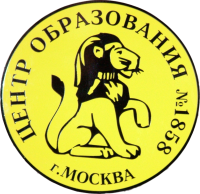 ДИПЛОМАНТ ВСЕРОССИЙСКОГО КОНКУРСА«ЛУЧШАЯ ШКОЛА РОССИИ», «АКАДЕМИЧЕСКАЯ ШКОЛА»1997-2010гг.Рабочие программы  1 классУМК «Начальная школа XXI века»Принята метод. объединением                                   «Утверждаю»учителей нач. классов  и                                              Директор ГБОУ ЦО № 1858рекомендована  к утверждению                                                        /Стрельцов В.Н./                                                                                                                          протокол № 	 от 			                                                                                                   Составитель: Киселева В.В.                                                                                  Срок реализации – 1 год.Москва2013-2014 уч. годРабочая программа по образовательному модулю «Введение в школьную жизнь»Информационная карта программы.Пояснительная записка.Учебный модульный курс «Введение в школьную жизнь» создан для того, чтобы на пороге школы, в промежутке между дошкольным и школьным детством, помочь ребенку построить содержательный образ «настоящего школьника». Десять дней школьной жизни посвящены вхождению в новый социальный статус и знакомству с новыми социальными ролями. Курс «Введение в школьную жизнь» носит промежуточный характер, соответствующий самоощущению ребенка, который уже не дошкольник, но и еще не школьник.Учебный модульный курс «Введение в школьную жизнь» находит отражение в классном журнале. Для этого отводится первая страница журнала, о чем выполняется запись в листе «Содержание». На странице журнала оформляется список класса, и записываются темы занятий в соответствии с календарно-тематическим планированием. Предметные курсы по обучению грамоте и математике начинаются на следующий учебный день после окончания учебного модульного курса «Введение в школьную жизнь». Работа в рамках этих предметов осуществляется в соответствии с календарно-тематическим планированием, утвержденным руководителем образовательного учреждения.Рабочая программа составлена на основе: Федерального государственного образовательного  стандарта Начального Общего Образования, авторской программы адаптации детей к школе «Введение в школьную жизнь» (авторы: Г. А. Цукерман, К. Н. Поливанова).Образовательный модуль «Введение в школьную жизнь» рассчитан на 30 часов (10 первых дней сентября, по 3 урока ежедневно). Цели учебного модульного курса: заложить основы навыков учебного сотрудничества и школьного товарищества;оптимизировать переходный этап от дошкольного детства к обучению на ступени начального образования.создать у ребенка представление о школе как о месте, где он будет принят весь целиком — со всеми своими чувствами, мыслями, знаниями, проблемами, озарениями, большими и малыми событиями личной жизни, представление, что все это важно, интересно и помогает строить общую жизнь класса. Задачи модуля:- адаптировать первоклассника к школьной жизни;- формировать у первоклассника первоначальные представления о способах межличностного взаимодействия на уроках, о групповых формах работы, об учебном сотрудничестве;- формировать первоначальные представления о способах самооценки и внешней оценки;- развитие коммуникативных умений,  умений участвовать в диалоге, строить монологические высказывания;- воспитание интереса к обучению.Содержание программы (30 часов): Противопоставление школьной и нешкольной форм поведения.Знаки «Я», «Хор», «Вместе», «Плюс», «Минус», «Ловушка», «Вопрос»Индивидуальная работа. Работа парами. Работа в группе. Коллективная работа.Представление о ленте времени.Ориентирование в пространстве (работа со схемой)Оценивание по линеечкам. Самооценка. Внешняя оценка. Оценка работы товарища. Критерии оценивания.Противопоставление правильности и оригинальности.Правила ведения дискуссии. Отличие спора от ссоры. Доказательства.Адресованность и понятность сообщения.Толерантность как признание права на иную точку зрения.Ситуация недоопределённого правила.Планируемые результаты по окончании модуля. По окончании модуля у первоклассников:- процесс адаптации к школьной жизни будет протекать мягко, безболезненно;- сформируются первоначальные представления о способах межличностного взаимодействия на уроках,-сформируются представления о групповых, парных, индивидуальных и коллективных формах работы, об учебном сотрудничестве;- сформируются первоначальные представления о способах самооценки и внешней оценки;- сформируются первоначальные представления о критериях оценивания,- сформируются представления о правилах ведения спора, о дискуссии.В ходе программы нормы совместных действий и общения, на которых в дальнейшем строится учебное сообщество класса, осуществляется на основе договора учителя с детьми. Этот курс не совмещен с учебными предметами. Знакомство ребенка с новым школьным миром организовывается на дошкольном материале: игре, рисовании, конструировании, элементарном экспериментировании. В этот период задается определенный стиль всей дальнейшей работы учителя с детьми, дети приучаются к новому режиму дня, к новым правилам для учащихся. По форме, по манере общения курс «Введение в школьную жизнь» строится как обучение навыкам учебного сотрудничества.Основные разделы курсаОсновными разделами данного курса являются:«Как учить себя с помощью взрослого»;«Сотрудничество со сверстниками»;«Отношение ребенка с самим собой».Методическое обеспечение:Цукерман Г.А., Елизарова Н.В. и др. Обучение учебному сотрудничеству // Вопросы психологии. - 1993. - №2. - С. 35 - 43.
Цукерман Г.А. Зачем детям учиться вместе. - М., 1985.
Цукерман Что развивает и чего не развивает учебная деятельность младших школьников? // Вопросы психологии. - 1998. - №5. - С. 68.
Цукерман Г.А., Поливанова К.Н. Введение в школьную жизнь. - М., 1994. - 33 с.
Цукерман Г.А. Виды общения в обучении. - Томск: Пеленг, 1993.- 268 с.
Цукерман Г.А. Предметность совместной деятельности // Вопросы психологии. - 1 990. - № 6.
Цукерман Г.А. Школьные трудности благополучных детей. - Москва, 1994. - 96 сРабочая учебная программа по курсу «математика»  1 класс (образовательная программа «Начальная школа XXI века»)Информационная карта программы.Пояснительная записка.     Рабочая программа учебного предмета «Математика» разработана  на основе авторской программы В. Н. Рудницкой «Математика».     Для разработки данной учебной программы были использованы следующие материалы:Рудницкая В.Н.Математика. Сборник программ к комплекту учебников «Начальная школа ХХI века». – 3-е изд., дораб. и доп. -М.: Вентана - Граф, 2011Рудницкая В.Н.Математика. 1 класс: учебник для учащихся общеобразовательных учреждений: в 4 ч./.- М.: Вентана - Граф, 2011.Рудницкая В.Н. Математика. 1 класс: методика обучения/ В.Н. Рудницкая, Е.Э. Кочурова, О.А. Рыдзе.- М.: Вентана - Граф, 2011.Программа предназначена для обучения математике учащихся начальной школы.Важнейшими целями обучения на этом этапе являются создание благоприятных условий для полноценного интеллектуального развития каждого ребёнка на уровне, соответствующем его возрастным особенностям и возможностям, и обеспечение необходимой и достаточной математической подготовки для дальнейшего обучения.Реализация в процессе обучения первой цели связана, прежде всего, с организацией работы по развитию мышления ребёнка, формированием его творческой деятельности.В программе заложена основа, позволяющая учащимся овладеть определённым объёмом математических знаний и умений, которые дадут им возможность успешно изучать математические дисциплины в старших классах.Однако, постановка цели – подготовка к дальнейшему обучению – не означает, что курс является пропедевтическим. Своеобразие начальной ступени состоит в том, что именно на этой ступени у  учащихся должно начаться формирование элементов учебной деятельности. На основе этой деятельности у ребёнка возникает теоретическое сознание и мышление, развиваются соответствующие способности(рефлексия, анализ, мысленное планирование); в этом возрасте у детей происходит также становление  потребности и мотивов учения.В связи с этим в основу отбора содержания обучения положены следующие наиболее важные методические принципы:анализ конкретного учебного материала сточки зрения его общеобразовательной ценности и необходимости изучения в начальной школе;возможность широкого применения изучаемого материала на практике;взаимосвязь изучаемого материала с ранее изученным;обеспечение преемственности с дошкольной подготовкой и содержанием следующей ступени обучения в средней школе;обогащение математического опыта младших школьников за счёт включения в курс новых вопросов, ранее не изучавшихся в начальной школе;развитие интереса к занятиям математикой.Сформулированные  принципы требуют конструирования программы, которая содержит сведения из различных математических дисциплин, образующих пять взаимосвязанных содержательных линий:элементы арифметики;величины и их измерение;логико-математические понятия;алгебраическая пропедевтика;элементы геометрии.     Элементы арифметики.      Формирование  первоначальных представлений о натуральном числе начинается в первом классе. При этом последовательность изучения материала такова: учащиеся знакомятся с названиями чисел первых десятков, учатся называть их в прямом и обратном порядке, затем, используя изученную последовательность слов(один, два, три…двадцать), учатся пересчитывать предметы, выражать результат пересчитывания числом и записывать его цифрами.       На первом этапе параллельно с формированием умения пересчитывать предметы начинается подготовка к решению арифметических задач, основанная на выполнении практических действий с множествами предметов. При этом арифметическая задача предстаёт перед учащимися как описание некоторой жизненной ситуации; решение сводится к простому пересчитыванию предметов. Упражнения подобраны и сформулированы таким образом, чтобы у учащихся накопился опыт практического выполнения не только сложения и вычитания, но и умножения и деления, что в дальнейшем существенно облегчит усвоение смысла этих действий.             На втором этапе внимание учащихся привлекается к числам, данным в задаче. Решение описывается словами «пять и три – это восемь», «пять без двух – это три», «три по два – это шесть», «восемь на два - это четыре». Ответ задачи также находится пересчитыванием. Такая словесная форма решения позволяет подготовить учащихся к выполнению стандартных записей решения с использованием знаков действий.         На третьем этапе после введения знаков +, -, *,:,= учащиеся переходят к обычным записям решения задач.        Таблица сложения однозначных чисел изучается в первом классе в полном объёме. Вычитание обычно труднее даётся первоклассникам. В основе подхода лежит идея о том, что вычитание можно выполнять с опорой на таблицу сложения.       При изучении табличных случаев сложения и вычитания используется основной приём вычислений: прибавление (вычитание) числа по частям. Очень важно, что изучение табличных случаев сложения и вычитания не ограничивается вычислениями в пределах первого десятка: каждая часть таблицы сложения (прибавление чисел 2,3,4,…) рассматривается сразу на числовой области 1-20.       Особенностью структурирования программы является раннее ознакомление учащихся с общими способами выполнения арифметических действий. При этом приоритет отдаётся письменным вычислениям. Устные вычисления ограничены лишь простыми случаями сложения, вычитания, умножения и деления, которые без затруднения выполняются учащимися в уме. Устные приёмы вычислений часто выступают как частные случаи общих правил.       Обучение письменным приёмам вычислений начинается во втором классе. Овладев этими приёмами с двузначными числами, учащиеся легко переносят полученные умения на трёхзначные числа (3 класс) и на любые многозначные числа (4 класс).         Письменные приёмы выполнения умножения и деления включены в программу в 3 класса. Изучение письменного алгоритма вводится в два этапа. На первом этапе предлагаются лишь такие случаи, когда частное  является однозначным числом. Это наиболее ответственный и трудный этап – научить ученика находить одну цифру частного. Овладев этим умением (при  использовании соответствующей методики), ученик легко научится находить каждую цифру частного, если частное - неоднозначное число (второй этап).        В целях усиления практической направленности обучения в арифметическую часть программы, начиная с 1 класса, включён вопрос об ознакомлении учащихся с микрокалькуляторами и их использовании при выполнении арифметических расчётов.       Изучение величин распределено по темам программы таким образом, что формирование соответствующих умений производится в течение продолжительных интервалов времени.          С первой из величин (длиной) дети начинают знакомиться в 1 классе: они получают первые представления о длинах предметов и о практических способах сравнения длин; вводятся единицы длины - сантиметр и дециметр. Длина предмета измеряется с помощью шкалы обычной ученической линейки. Одновременно дети учатся чертить отрезки заданной длины (в сантиметрах, в дециметрах, в дециметрах исантиметрах). Во втором классе вводится метр, а в третьем - километр и миллиметр, а также рассматриваются важнейшие соотношения между изученными единицами длины.          Понятие площади фигуры – более сложное. Однако его усвоение удаётся существенно облегчить и при этом добиться прочных знаний и умений благодаря организации большой подготовительной работы, начинаемой во 2 классе. Идея подхода заключается в том, чтобы научить учащихся. Используя практические приёмы, находить площадь фигуры, пересчитывая клетки, на которые она разбита. Эта работа довольно естественно увязывается с изучением таблицы умножения. Получается двойной выигрыш: дети приобретают необходимый опыт нахождения площади фигуры (в том числе прямоугольника), и в то же время за счёт дополнительной тренировки (пересчитывание клеток) быстрее запоминают таблицу умножения.        Это первый этап довольно продолжителен. После того, как дети приобретут достаточный практический опыт, начинается второй этап, на котором вводятся единицы площади: квадратный сантиметр, квадратный дециметр, квадратный метр. Теперь площадь фигуры, найденная практическим путём (например, с помощью палетки) выражается в этих единицах. Наконец, на третьем этапе во 2 классе, т.е. раньше, чем традиционно, вводится правило нахождения площади прямоугольника. Такая методика позволяет добиться хороших результатов: с полным пониманием сути вопроса учащиеся осваивают понятие «площадь», не смешивая его с понятием «периметр», введённым раннее.       Программой предусматривается некоторое расширение представлений младших школьников об измерении величин: в программу введено понятие о  точном и приближённо измерении  величины. Суть вопроса состоит в том, чтобы учащиеся понимали, что при измерении с помощью инструментов всегда получается приближённый результат; поэтому измерить  данную величину можно только с определённой точностью.        В курсе созданы условия для организации работы, направленной на подготовку к освоению в основной школе элементарных алгебраических понятий – переменная, выражение с переменной, уравнение. Эти термины в курсе не вводится, однако рассматриваются разнообразные выражения, равенства и неравенства, содержащие окошко(1-2 классы) и буквы латинского алфавита(3-4 классы), вместо которых подставляются те или иные числа.На первом этапе работы с равенствами неизвестное число, обозначенное буквой, находится подбором, на втором в ходе специальной игры «в машину», на третьем с помощью правил нахождения неизвестных компонентов арифметических действий.Обучение решению арифметических задач с помощью составления равенств, содержащих буквы, ограничивается рассмотрением отдельных их видов, на которых иллюстрируется суть метода.В соответствии с программой учащиеся овладевают многими важными логико-математическими понятиями. Они знакомятся, в частности, с математическими высказываниями, с логическими связками «и»; «или»; «если ..., то»; «неверно, что ...», со смыслом логических слов «каждый», «любой», «все», « кроме», «какой-нибудь», составляющими основу логической формы предложения, используемой в логических выводах . К окончанию начальной школы ученик будет отчетливо представлять, что значит доказать какое-либо утверждение, овладеет простейшими способами доказательства, приобретет умение подобрать конкретный пример, иллюстрирующий некоторое общее положение, или привести опровергающий пример, научится применять определение для распознавания того или иного математического объекта, давать точный ответ на поставленный вопрос и пр.Важной составляющей линии логического развития ребенка является обучение его (уже с 1 класса) действию классификации по заданным основаниям и проверка правильности выполнения задания.В программе четко просматривается линия развития геометрических представлении учащихся. Дети знакомятся с наиболее распространенными геометрическими фигурами (круг, многоугольник, отрезок, луч, прямая, куб, шар и др.), учатся их различать. Большое внимание уделяется взаимному расположению фигур на плоскости, а также формированию графических умений  -построению отрезков, ломаных, окружностей, углов, многоугольников и решению практических задач (деление отрезка пополам, окружности на шесть равных частей и пр.).Большую роль в развитии пространственных представлений играет включение в программу (уже в первом классе) понятия осевой симметрии. Дети учатся находить на картинках и показывать пары симметричных точек, строить симметричные фигуры.При выборе методов изложения программного материала приоритете отдаётся дедуктивным методам. Овладев общими способами действия, ученик применяет полученные при этом умения и знания для решения новых конкретных задач.Логико-структурная схема курса математики 1-4 класс   Планируемые результаты обучения и система оцениванияВ соответствии с Федеральным государственным стандартом начального общего образования образовательные результаты описываются по трем основаниям:Личностными результатами изучения курса «Математика» являются:установка на поиск решения проблем;критичность;развитие навыков сотрудничества со взрослым и сверстниками при постановке и решении учебных, конкретно-практических и проектных задач, умение не создавать конфликтов и находить выходы из спорных ситуаций;Метапредметными  результатами изучения курса «Математика» являются:способность регулировать свою познавательную и учебную деятельность;способность осуществлять информационный поиск;способность анализировать, выделять существенное и фиксировать его в знаковых моделях;способность использовать знаково-символические средства представления информации для создания моделей изучаемых объектов и процессов, работать с моделями изучаемых объектов и явлений окружающего мира;в    основы умения учиться: различать известное и неизвестное, критериально и содержательно оценивать процесс и результат собственной учебной   работы,   целенаправленно   совершенствовать   предметные умения, делать запрос к различным источникам информации; Предметными результатами изучения курса «Математика» являются:использование начальных математических знаний для описания и объяснения окружающих предметов, процессов, явлений, а также оценки их количественных и пространственных отношений;овладение основами логического и алгоритмического мышления, пространственного воображения и математической речи, измерения, пересчета, прикидки и оценки, наглядного представления данных и процессов, записи и выполнения алгоритмов приобретение начального опыта применения математических знаний для решения учебно-познавательных и учебно-практических задач;умение выполнять устно и письменно арифметические действия с числами и числовыми выражениями, решать текстовые задачи, умение действовать в соответствии с алгоритмом и строить простейшие алгоритмы, исследовать, распознавать и изображать геометрические фигуры, работать с таблицами, схемами, графиками и диаграммами, цепочками, совокупностями, представлять, анализировать и интерпретировать данные.Показатели и критерии оценивания.Для проведения контрольно-оценочных действий по достижению планируемых предметных результатов предметное содержание может быть представлено в виде матрицы (таблица 1). В первом столбце даны названия выделенных областей предметного содержания, во втором перечислены математические средства, овладение которыми определяет меру учебно-предметной (математической) компетентности, а в третьем – математические действия. в которых данные средства используются.На основе приведенной технологической матрицы разрабатываются массивы математических задач на трех уровнях:Первый уровень (формальный) - ориентация на форму способа действия. Предполагает умение действовать по образцу в стандартных условиях. Индикатором достижения этого уровня является выполнение задания, для которого достаточно уметь, опираясь на внешние признаки, опознать его тип и реализовать соответствующий формализованный образец (алгоритм, правило) действия.В области «Числа и вычисления» задания первого уровня связаны, как непосредственно с выполнением арифметического действия, так и с некоторыми стандартными приемами, используемыми при вычислениях, такими, например, как оценка результата, округление, проверка результата обратным действием.В области «Измерение величин» задания первого уровня связаны с простыми измерениями. Если речь идет о прямом измерении, то результат достигается или непосредственным укладыванием единицы (в случае измерения длины и площади) или с помощью знакомых приборов (например, линейка или часы). В любом случае в заданиях этого уровня не требуется производить предварительных преобразований объектов, участвующих в измерении. В случае косвенных измерений могут требоваться простейшие расчеты с использованием известных формул (например, формулы площади прямоугольника).В области «Закономерности» первому уровню соответствуют задания, в которых даны последовательности с легко выделяющимся «шагом» и число элементов в структурированном объекте определяется прямым подсчетом.В области «Зависимости» задания первого уровня представляют собой стандартные текстовые задачи, которые содержат небольшое число легко вычленяемых из текста отношений.В области «Элементы геометрии» в заданиях первого уровня фигуры имеют легко распознаваемые форму и положение.Второй уровень (предметно-рефлексивный) - ориентация на существенное отношение в основе способа действия. Предполагает умение определять способ действия, ориентируясь не на внешние признаки задачной ситуации, а на лежащее в ее основе существенное (предметное) отношение.В области «Числа и вычисления» задания второго уровня в большей степени должны строиться не на прямых вычислениях, а на учете «строения» многозначного числа математического выражения. К этому уровню относятся также задания, в которых надо самому определить программу вычислений.В области «Измерение величин» ко второму уровню относятся такие задания, в которых невозможно сразу применить непосредственные действия и надо сначала либо преобразовать объекты, участвующие в измерении (в случае прямого измерения), либо перейти в модельный план, либо отстраниться от «возмущений» и определить правильную программу вычислений.В области «Закономерности» второму уровню соответствуют задания, в которых прямой подсчет элементов в структурированном объекте затруднен (например, если структурированный объект имеет большое число элементов или не так просто выделить «шаг» последовательности) и необходимо определить программу вычислений.В области «Зависимости» второму уровню соответствуют текстовые задачи со «скрытой» структурой отношений, для выявления которых требуется построение модели или проведение дополнительных рассуждений.В области «Элементы геометрии» в заданиях второго уровня фигуры и их положение не соответствуют типичным для них зрительным образам. Другой тип заданий второго уровня, связан с задачами, в которых требуется учитывать идеализированные свойства геометрических фигур, противоречащие их изображению (например, бесконечность прямой).Третий уровень (функциональный, ресурсный) - ориентация на границы способа действия. Предполагает свободное владение способом. Индикатором достижения этого уровня является выполнение заданий, в которых необходимо переосмыслить (преобразовать) ситуацию так, чтобы увидеть возможность применения некоторого известного способа (это может быть реализовано в виде некоторого внешнего преобразования модели, а может быть связано с обращением действия или преодолением сильнодействующего стереотипа действий), либо сконструировать из старых новый способ, применительно к данной ситуации.        Итак, с помощью набора математических задач трех уровней будет производиться оценка меры присвоения основных средств/способов действия , предусмотренных  данной  программой по математике.  Оценка производится на основе шкалы, отражающей описанные три уровня опосредствования: формальный, предметный,  функциональный. Подсчет и анализ результатов выполнения заданий школьником производится по каждому уровню отдельно.         Для   оценки   метапредметных   результатов   (учебной   грамотности) используется таблица 2.   Учебная грамотность как ключевая компетентность формируется на протяжении двух ступеней образования. Такая компетентность (грамотность), может быть сформирована в полной мере только к окончанию основной школы. Основным результатом (проявлением) этой компетентности к окончанию основной школы является учащийся, сформированный как индивидуальный субъект учебной деятельности, т.е. человек способный сам перед собой поставить новую учебную задачу и решить ее. С помощью этого нового способа сам учащийся сможет решать большой круг частных задач. При возникающих сложностях и проблемах, понимая их природу, такой учащийся может целенаправленно обратиться за помощью к учителю, другому взрослому, сверстнику, любому источнику информации, включая книгу, Интернет и т.п. В ходе решения подобной задачи учащийся свободно использует такие учебные действия как моделирование, контроль и оценку. Умение учиться является одним из центральных новообразований (ядром) учебной грамотности, но учебная грамотность не сводится только к умению учиться.Ключевым в учебной грамотности для начальной школы является формирование контрольно-оценочной самостоятельности младших школьников. Именно эта самостоятельность и может быть основным индивидуальным результатом начального образования. Именно эта грань учебной грамотности может стать предметом индивидуальной оценки через решение специально созданных задач. Остальные грани учебной грамотности (постановка новой задачи, поиск способа ее решения) могут проявляться к концу начальной школы только в коллективных формах (малой группе, классе).Учебная грамотность проверяется исключительно на предметном, (в данном случае - математическом) материале.Информационная и коммуникативная грамотность в начальной школе может быть проверена и оценена с помощью проектных задач. Результаты этих видов грамотности представлены в таблицах 3-4.Система оцениванияСистема оценивания по математике представлена следующими видами работ:Стартовая работа (проводится в начале сентября) позволяет оценить расхождение между реальным уровнем знаний у учащихся и актуальным уровнем, необходимым для продолжения обучения, и спланировать коррекционную работу с целью устранения этого расхождения, а также наметить «зону ближайшего развития».Результаты стартовой работы фиксируются учителем в электронном журнале и в электронном дневнике учащегося .Тестовая диагностическая работа (на входе и выходе) включает в себя задания, направленные на проверку овладения учащимися пооперационным составом действия, необходимым в рамках решения учебной задачи. Результаты данной работы фиксируются также в электронном журнале и дневнике с пометкой «без уровня» отдельно по каждой конкретной операции.Итоговая проверочная работа (проводится в конце апреля) включает основные темы учебного периода. Задания рассчитаны на проверку не только знаний, но и развивающего эффекта обучения. Работа может проводиться в несколько этапов. Результаты проверки фиксируются учителем в электронном журнале и в электронном дневнике учащегося .Таблица 1Предметное содержание математической грамотностиТаблица 2Учебная грамотность как основа ключевой компетентностиТаблица 3 Информационная грамотность как основа  ключевой компетентностиУчебно - методическое и  материально - техническое обеспечение образовательного процесса.Образовательный процесс по математике организуется с помощью следующих форм и видов учебных занятий:урок - место для коллективной работы класса по постановке и решению учебных задач;урок-презентация - место для предъявления учащимися результатов самостоятельной работы:урок-диагностика - место для  проведения проверочной  или диагностической  работы;урок-проектирование - место для решения проектных задач;учебное занятие (практики) - место для индивидуальной работы учащихся над своими математическими проблемами;групповая консультация - место, где учитель работает с небольшой группой учащихся по их запросу;самостоятельная работа учащихся дома имеет следующие линии:задания по коррекции знаний и умений после проведенных диагностических и проверочных работ;задания по освоению ведущих тем курса, включая отработку соответствующие навыков, на трех уровнях (формальном, рефлексивном и ресурсном);творческие задания для учащихся, которые хотят расширить свои математические знания и умения (эти задания выбираются и вьшолняются по желанию).Для  реализации  данной  программы   используется  следующее  учебно-методическое обеспечение:Сборник программ к комплекту учебников «Начальная школа ХХI века».Программа по математике В.Н.Рудницкой. М.: Вентана - Граф, 2010Рудницкая В.Н.Математика. 1-4 клРудницкая В.Н. Математика. 1 класс: методика обучения/ В.Н. Рудницкая, Е.Э. Кочурова, О.А. Рыдзе.- М.: Вентана - Граф, 2010.Рудницкая В.Н., Юдачёва Т.В.  Математика в начальной школе: проверочные и контрольные работы. - М.: Вентана - Граф, 2008.Математика. 1-4 классы. Тесты.- Фирма «1с»Электронный учебно-методический комплекс «Новая начальная школа». Сайт единой цифровой образовательной коллекции http://school-collection.edu.ruСодержание программы1 класс (128 ч) Множества и отношения (6ч)Первоначальные представления о множествах предметов, свойствах и форме предметовСходства и различия предметов. Предметы, обладающие или не обладающие данным свойством. Понятия: какой-нибудь, любой, каждый, все, не все, некоторые.Отношения между предметами и между множествами предметовВзаимное расположение предметов в пространстве и на плоскости. Понятия: выше, ниже; левее, правее; над, под, на, за, перед, между, вне, внутри.Ориентировка в окружающем пространстве (выбор маршрута, пути передвижения и пр.).Соотношения размеров предметов. Понятия: больше, меньше, таких же размеров; выше, ниже, такой же высоты; длиннее, короче, такой же длины.Сравнение множеств предметов по их численностям. Понятия: столько же, меньше, больше (предметов).Элементы арифметикиЧисло и счет (50 ч)Число и цифра. Названия и последовательность натуральных чисел от 1 до 20.Шкала линейки, микрокалькулятор. Число предметов в множестве.Запись  чисел от 1 до 20 цифрами. Число и цифра 0. Сравнение чисел. Понятия: больше, меньше, больше на…,меньше на ... .Арифметические действияСмысл  сложения, вычитания, умножения и деления. Запись результатов выполнения арифметических действий с использованием знаков +, -, •, :, =. Вычисления с помощью  микрокалькулятора.Решение текстовой арифметической задачи с помощью модели (фишек). Запись решения задачи.      Свойства сложения и вычитания (11 ч)Свойство сложения (складывать числа можно в любом (порядке).Сложение и вычитание с нулем. Свойство вычитания: из меньшего числа нельзя вычесть большее; разность двух одинаковых чисел равна нулю.Таблица сложения однозначных чиселТабличные случаи сложения и вычитания. Приемы вычислений: название одного, двух, трех следующих за данным числом (предшествующих данному числу) чисел; сложение и вычитание с помощью шкалы линейки; прибавление и вычитание числа по частям.Вычисления в пределах 20 (22ч)Сложение и вычитание (умножение и деление) как взаимно обратные действия.Текстовые арифметические задачи, содержащие несколько данных и более одного вопроса.Порядок выполнения действий в выражениях со скобками, содержащих два арифметических действия.Использование при вычислениях микрокалькулятора.Сравнение чисел (10ч)   Изображение результатов сравнения в виде графов цветными стрелками.      Графы отношений «больше», «меньше», «равно» на множестве целых неотрицательных чисел.     Правило: «Чтобы узнать, на сколько единиц одно число больше или меньше другого, можно из большего числа вычесть меньшее». Решение арифметических текстовых задач на нахождение большего или меньшего числа на несколько единиц. Запись решения задач в два и более действий.Величины (6ч)Длина предмета в сантиметрах, дециметрах, дециметрах и сантиметрах. Расстояние между точками. Длина отрезка. Практические работы. Отмерить и отрезать от катушки ниток нить заданной длины. Геометрические понятия (10ч)Форма предмета. Круг, квадрат, треугольник, пяти угольник. Различия между шаром и кругом, кубом и квадратом.Точка и линия. Отрезок.Многоугольник.Практическая работа. Составление фигуры из частей. Изображение геометрических фигур с помощью линейки, трафарета, копировальной бумаги, кальки.Осевая симметрия (3ч)Отображение фигур в зеркале. Ось симметрии. Пары симметричных точек, отрезков, многоугольников.Фигуры, имеющие одну и несколько осей симметрии.Практические работы. Определение осей симметрии данной фигуры е помощью перегибания.Повторение (10ч)Планируемые  предметные результаты по окончанию первого года обученияК концу обучения в 1 классе учащиеся должны: называть:предмет, расположенный левее (правее), выше (ниже) данного предмета, над (под, за) данным предметом, между двумя предметами;числа от 1 до 20 в прямом и в обратном порядке;число, большее (меньшее) данного на несколько единиц;фигуру, изображенную на рисунке (круг, квадрат, треугольник, точка, отрезок);воспроизводить по памяти:результаты табличного сложения двух любых однозначных чисел;результаты табличных случаев вычитания в пределах 20;различать:число и цифру;знаки арифметических действий (+, -, •, :);шар и круг, куб и квадрат;многоугольники: треугольник, квадрат, пятиугольник; сравнивать:предметы в целях выявления в них сходства и различия;предметы по форме, по размерам (больше, меньше);два числа, характеризуя результат сравнения словами «больше», «меньше», «больше на ...», «меньше на ...»;использовать модели (моделировать учебную ситуацию):выкладывать или изображать фишки для выбора необходимого арифметического действия при решении задач;применять:свойства сложения и вычитания при выполнении вычислений;правило порядка выполнения действий в выражениях со скобками;решать учебные и практические задачи:ориентироваться в окружающем пространстве (выбор маршрута, пути передвижения и пр.);выделять из множества один или несколько предметов, обладающих или не обладающих указанным свойством;определять, в каком из двух множеств больше (меньше) предметов;пересчитывать предметы и выражать результат числом;читать записанные цифрами числа в пределах двух десятков и записывать цифрами данные числа;решать текстовые арифметические задачи в одно действие, записывать решение задачи;измерять длину предмета с помощью линейки; изображать отрезок заданной длины; отмечать на бумаге точку, проводить линию по линейке.Планируемые метапредметные результаты обучения на конец учебного года.К концу учебного года первоклассники смогут:осуществлять контроль за действием другого ученика по заданному образцу;оценивать действие другого ученика по заданным критериям;выполнять задание на основе заданного алгоритма (простого);отличать известное от неизвестного в учебном материале;формулировать «умный» вопрос к действию другого ученика;использовать знаково-символические средства представления информации (модели) при решении задачи;выделять в тексте ключевые слова для решения задачи;вступать в коммуникацию, распределяя роли в малой группеКалендарно – тематическое планирование по математике 1 класс.Программа: Концепция «Начальная школа ХХI века» (руководитель проекта – Н.Ф.Виноградова).Рудницкая В.Н. Математика. Сборник программ к комплекту учебников «Начальная школа ХХI века». – 3-е изд., дораб. и доп. -  М.: Вентана-Граф, 2010.Учебник: (указать автора, название, издательство, год издания):  Рудницкая В.Н.   Математика. 1 класс: учебник для учащихся общеобразовательных учреждений: в 4 ч./.-  М.: Вентана-Граф, 2011.Методическое сопровождение:Рудницкая В.Н.  Математика. 1 класс: методика обучения/ В.Н. Рудницкая, Е.Э. Кочурова, О.А. Рыдзе.- М.: Вентана - Граф, 2012.Рудницкая В.Н., Юдачёва Т.В, Математика в начальной школе: проверочные и контрольные работы. - М.: Вентана - Граф, 2012.Количество учебных часов в год:               120.Количество учебных часов в неделю:            4.ИКТ-поддержка предметного курса:персональный компьютер учителяинтерактивная доскамультимедиа проектораудиомагнитофонсредства цифровой фото- аудио-видеофиксации1 Полугодие2 полугодие.Рабочая учебная программа по курсу «Обучение грамоте» в начальной школе 1 класс.(образовательная программа «Начальная школа XXI века»)Информационная карта программы.Обучение грамоте. Пояснительная запискаКуре «Обучение грамоте» является начальным этапом в единой системе изучения русского языка и литературного чтения в начальной школе. При обучении грамоте первоклассники овладевают первоначальными знаниями в области родного языка, обучаются чтению и письму и при этом учатся учиться. Эта цель обучения младших школьников рассматривается в логике приоритетных целей начального образования — направленность процесса обучения на формирование важнейшего новообразования этого возрастного периода — учебной деятельности*.Содержание курса обучения грамоте включает следующие содержательные линии: предложение и слово, звуковой анализ; чтение, письмо, развитие речи.Процесс обучения грамоте начинается с формирования общих представлений о слове и предложении: дети работают над их различением, выделяют слово из предложения, осознают, что слово имеет значение.Важнейшей линией курса является формирование у первоклассников действий звукового анализа, то есть умения назвать звуки слова в той последовательности, в которой они в нем находятся, дать качественную характеристику каждому звуку (гласный, твердый, мягкий согласный). Звуковой анализ закладывает основы лингвистического образования и будущего грамотного письма, предупреждая возможности пропуска букв, их перестановки и.т.д.  Звуковой анализ помогает также осознать первоклассникам основные принципырусской графики, что способствует формированию навыка слогового чтения.     Для решения этой задачи  курса «Обучение грамоте» следует предостеречь учителя от весьма распространенной ошибки -быстрого « проскакивания» этого периода в том случае, если в классе есть читающие дети. Учащиеся, умеющие читать, так же как  и не читающие, встречают серьезные трудности при проведении звукового анализа, что отрицательно сказывается в будущем на изучении русского языка. Именно поэтому программой предусматривается сначала знакомство со всеми гласными буквами, причем они вводятся парами: а-я, о-ё и т. д. При такой подаче материала ребенок еще до знакомства с согласными буквами осознает принцип позиционной) чтения и  четко овладевает в дальнейшем общим способом чтения любых слогов. Работа по формированию навыка чтения строится не только на отработке механизма чтения, по и прежде всего на осмыслении текста с учетом речевого опыта ребенка как носителя языка. Отбор текстов и произведений для чтения учитывает в первую очередь интересы современного ребенка, что облегчает понимание основного содержания художественного текста.Требования к скорости чтения детям не предъявляются, что связано с достаточно большими индивидуальными различиями первоклассников в темпе их работы. Однако учитель должен иметь в виду, что начинающий читатель, одинаково затрудняется в осмыслении читаемого текста при скорости чтения как менее 20-25 слов в минуту, так и более 70-80 слов в минуту. Поэтому при работе над индивидуальным продвижением в скорости чтения каждого ребенка основное внимание следует уделять формированию осознанности чтения. Важное место на первом году обучения отводится развитию восприятия художественного произведения,  для чего проводятся специальные уроки литературного слушания.    Обучение письму идет параллельно с обучением чтению с учетом принципа координации устной и письменной речи. Развитие мелкой моторики и свободы движения руки, отработка правильного написания букв, рационального соединения, достижение ритмичности, плавности письма — все это задачи становления графического навыка при обязательном соблюдениигигиенических требований к данному виду учебной работы. Ещё одна содержательная линия- развитие речи. Первоклассники в процессе практической деятельности осваивают умения участвовать в учебном диалоге, учатся составлять рассказы разного вида (описание, повествование), работать  с текстом.    Основой построения курса обучения грамоте является учет возрастных особенностей первоклассников. Именно поэтому по замыслу авторов все языковые отношения усваиваются детьми с помощью самостоятельного построения моделей. При этом первоклассники учатся новому  для них способу мышления, постепенно переходя от присущего этому возрасту  наглядно-действенного   и   наглядно-образного мышления к логическому. В то же время построение моделей дает возможность формировать у первоклассников важнейший компонент учебной деятельности — развернутые действия контроля и самоконтроля за правильностью выполнения каждого задания, а вслед за этим и умение оценивать собственные действия. Одним из важнейших методов обучения на уроках обучения грамоте являются специально разработанные для этого курса дидактические игры, в которых учебная задача по нахождению, выделению, характеристике языковых единиц (предложении, слов, звуков, глоток, букв) точно совпадает с игровой задачей. Такая организация курса способствует плавному переходу от игровой деятельности дошкольника к ведущей для младшего школьника учебной деятельности.    Настоящая программа и созданные к неё средства обучения предполагают завершение периода знакомства с буквами к концу первого полугодия («Букварь», ч.1,ч.2). После завершения этого периода начинается отработка механизма чтения («Букварь», ч.3, а затем «Литературное чтение»). Пропедевтика лингвистического образования и речевого развития первоклассников продолжается в курсе «Русский язык».Требования к уровню подготовки первоклассников по обучению грамоте даны на конец первого  года  обучения.Содержание программы (184 ч)** Предложение и словоВыделение предложения из речевого потока. Слово как объект изучения, материал для анализа. Значение слова. Различение слова и предложения. Работа с предложением: выделение слов, изменение их порядка, распространение и сокращение предложения.Звуковой анализЕдинство звукового состава слова и его значения. Интонационное выделение звуков в слове. Последовательность звуков в слове. Изолированный звук (выделение, называние, фиксация фишкой). Сопоставление слов, различающихся одним звуком (мак — рак). Гласные и согласные звуки. Твердость и мягкость согласных звуков как словоразличительная функция.     Построение моделей звукового состава слова, отражающих качественные характеристики звуков (гласные и согласные, твердые и мягкие согласные звуки). Подбор слов, соответствующих заданной модели. Развернутые действия контроля и самоконтроля: сравнение построенной моделис образцом; обоснование выполняемых и выполненных действий; поиск и исправление ошибок.Ударение. Самостоятельная постановка ударения в слоге, выделение ударного гласного звука.Слог как минимальная произносительная единица. Деление слов на слоги. Слоговой анализ слов: установление количества слогов в слове. Соотнесение произносимого слова со слогоударной схемой.ЧтениеСоотношение между звуковой и буквенной формой слова. Позиционный способ обозначения звуков буквами и обусловленный им способ чтения: чтение слога с ориентацией на букву, обозначающую гласный звук. Чтение слов, словосочетаний, коротких предложений и текстов. Понимание предложении, небольших рассказов и стихотворений при самостоятельном чтении вслух и при прослушивании.Плавное слоговое чтение и чтение целыми словами. Скорость чтения в соответствии с индивидуальным темпом ребенка*. Чтение с интонациями и паузами в соответствии со знаками препинания.    Восприятие художественного произведенияВосприятие художественного произведения, читаемого взрослым или одноклассником.Понимание текста: тема, главная мысль, герой, основная сюжетная линия. Выборочное чтение с целью поиска ответа на поставленный по данному тексту вопрос.   Нахождение  информации. заданной в тексте в явном виде. Формулирование простых выводов на основе информации, содержащейся в тексте.   Чтение по ролям. Работа с воображаемыми ситуациями («что бы ты сделал на месте героя, как бы ты себя пел»).Первоначальное знакомство с литературными жанрами стихи, рассказы, сказки (народные п авторские), загадки, пословицы и др.Графика и письмо.Различение звука и буквы: буква как знак звука. Позиционный способ обозначения звуков буквами. Буквы гласных как показатель твердости-мягкости согласных звуков. Функции букв е, ё, ю, я. Обозначение буквами звука й в разных позициях. Сравнительный анализ буквенных записей слов.Русский алфавит как последовательность букв. Функции небуквенных графических средств: пробел между словами, знак переноса, абзац. Знаки препинания в копне предложения (ознакомление).Практическое освоение гигиенических требований при письме.Начертание письменных прописных (заглавных) и строчных букв. Письмо слогов, слов, предложений. Письмо под диктовку слов и предложений, написание которых не расходится с их произношением. Списывание текста. Последовательность действий при списывании текста.Правила правописания: раздельное написание слов; обозначение гласных после шипящих (ча - ща, чу-щу, жи -ши); прописная (заглавная) буква в начале предложения, в именах собственных; перенос слов по слогам без стечения согласных. Развитие речи Слово. Предложение. Речь. Восприятие речи учителя и одноклассников. Практическое овладение учебным диалогом: «присвоение» (отнесение к себе) вопроса, заданного всему классу; осознание смысла вопроса; умение задавать вопрос в целях получения необходимой информации. Культура речи: соблюдение норм русского литературного языка. Составление небольших рассказов описательного и повествовательного характера (на материале чувственного опыта, игр, занятий, наблюдений).Русский язык. Пояснительная записка.Программа курса «Русский язык» реализует основные положения концепции лингвистического образования младших школьников.Целями обучения русскому языку являются:ознакомление учащихся с основными положениями науки о языке;формирование умений и навыков грамотного, безошибочного письма;развитие устной и письменной речи учащихся;развитие языковой эрудиции школьника, его интереса к языку и речевому творчеству.Знакомя учащихся с основными положениями лингвистики, мы тем самым формируем у них научное представление о системе и структуре родного языка, развиваем логическое и абстрактное мышление, представляем родной (русский) язык как часть окружающего мира. Основные задачи организации учебной деятельности для реализации этой цели нахождение, вычленение и характеристика языковой единицы изучаемого уровня (звук, часть слова (морфема), слово, предложение), а также их классификация и сравнение. При этом важнейшим условием успешною решения поставленных задач является следование закономерностям науки о языке, что обеспечивает не только сохранение лингвистической логики, но и поступательное развитие языкового мышления ученика.Грамотное письмо и правильная речь являются обязательным атрибутом общей культуры человека.   Формируя навыки безошибочного письма и развивая письменную и устную речь учащихся, мы стремимся к тому, чтобы ученик стал культурным человеком.Для реализации второй цели необходимо учитывать следующее:грамотное письмо должно формироваться с учетом индивидуальных особенностей ученика: развитой зрительной или моторной памяти, логического мышления, репродукктивного воспроизведения полученных знаний;навык грамотного письма может быть сформирован только при организации системы упражнений (регулярном тренинге);разнообразные виды деятельности при обучении грамотному письму должны опираться не только на  контроль со стороны учителя, но и на самоконтроль ученика.Работа по развитию речи учащихся строится с учетом того, что речь — это реализация языка в конкретной речевой ситуации. Значит, научить правильной речи — это научить правильному отбору языковых средств исходя из условий речевой ситуации. Поэтому программой предусмотрена работа учащихся с текстом, его жанрово-ситуативными особенностями, учитываются упражнения для самостоятельного моделирования и корректировки различных текстов.В то же время следует иметь в виду, что представление о «человеке пишущем» (взрослом) нельзя формально перенести на учащегося начальной школы. В силу возрастных и психологических особенностей у младших школьников не сформировано умение комплексного решения учебной задачи по русскому языку, включающего анализ речевой ситуации, выбор языковых средств для адекватной передачи мысли, контроль за безошибочным письмом, выделение и характеристику языковой единицы того или иного уровня, так как каждая из поставленных задач требует определенного вида деятельности. В связи с этим в программе курса «Русский язык» выделяются три блока, каждый из которых соответствует целям обучения русскому языку: «Как устроен наш язык», «Правописание» и «Развитие речи». Блоковая подача материала реализуется в учебниках «Русский язык» 2, 3 и А классов.Под блоком понимается система уроков, реализующих общую цель обучения. Например, уроки блока «Как устроен наш язык» реализуют цель ознакомления учеников с основами лингвистических знаний; уроки блока «Правописание» формируют навыки грамотного, безошибочного письма; уроки блока «Развитие речи» призваны формировать и совершенствовать коммуникативные умения учащихся. Цель развития языковой эрудиции школьника, его интереса к языку и речевому творчеству в отдельный блок не выделяется, так как ее реализация осуществляется попутно па уроках других блоков.В рамках уроков одного блока реализуется только одна цель, так как смешение упражнений по выделению и характеристике языковых единиц, орфографических заданий и речевых упражнений не позволяет ученику сосредоточиться па выполнении и отработке определенного учебного действия. Однако на скрытом уровне работа но формированию навыков грамотного письма выполняется и на уроках блоков «Как устроен наш язык» и «Развитие речи»,  только не в виде орфографических и пунктуационных заданий, а в виде списывания текстов; работа с текстами на уроках «Правописание» и «Развитие речи» позволяет подготовить учеников к анализу языковых единиц на уроках блока «Как устроен наш язык».Уроки каждого блока перемежают друг друга и объединяются изучаемой языковой единицей: например, в блоке «Как устроен наш язык» изучается корень слова как единица языка, а в блоке «Правописание» изучаются и отрабатываются орфографические правила правописания гласных и согласных в корне и т. п.Такое структурирование курса позволяет:успешно реализовать цели развития логического и абстрактного мышления;решить практические задачи по формированию навыка грамотного, безошибочного письма и развитию речи учащихся;сделать ученика субъектом обучения, когда на каждом уроке ученик четко осознает, что и с какой целью он выполняет;избавить учеников от психологической утомляемости, возникающей из-за немотивированного смешения различных видов работы.Важной отличительной стороной дайной программы является ориентация ученика не на заучивание определений и правил, а на ознакомление с устройством и функционированием родного языка, овладение умениями выделения и характеристики языковых единиц с опорой на алгоритмы. Многие лингвистические понятия и законы, представленные в программе, не выносятся в требования к уровню подготовки учащихся. Материал, превышающий уровень требований, призван расширить их кругозор, познакомить с интересными фактами и явлениями из жизни родного языка, что позволяет реализовать дифференцированный и индивидуальный подход к обучению.Содержание программы.    1 класс.Фонетика. Звуки речи. Смыслоразличительные качества звуков. Единство звукового состава слова и его значения. Интонационное выделение звуков в слове. Число и последовательность звуков в слове. Изолированный звук (выделение, называние, фиксация фишкой). Сопоставление слов, различающихся одним звуком (мак — рак). Гласные и согласные звуки. Твердость и мягкость согласных звуков как словоразличительная функция. Работа с моделями: построение модели звукового состава слова, отражающей качественные характеристики звуков (гласные и согласные звуки, твердые и мягкие согласные звуки). Подбор слов, соответствующих заданной модели.Слог как минимальная произносительная единица. Ударение, способы его выделения.Графика и орфография. Запись, выкладывание из разрезной азбуки, печатание и письмо под диктовку отдельных слов и предложений (три — пять слов со звуками в сильной позиции). Овладение начертанием письменных прописных (заглавных) и строчных букв. Понимание функции небуквенных графических средств: пробела между словами, знака переноса, абзаца.Письмо букв, буквосочетаний, слогов, слов, предложений с соблюдением гигиенических норм. Письмо под диктовку слов и предложений, написание которых не расходится с их произношением. Сравнительный анализ буквенных записей слов с разными позициями согласных звуков.Ознакомление с правилами правописания п их применение:раздельное написание слов;обозначения гласных после шипящих (ча-ща, чу- щу, жи- ши;прописная (заглавная) буква в начале предложения, в именах собственных;перенос слов по слогам без стечения согласных;знаки препинания в конце предложения. Усвоение приемов и последовательности правильного списывания текста.Слово и предложение. Пунктуация. Слово как объект изучения, материал для анализа. Значение слова. Слова, называющие предметы. Слова, называющие действия и признаки; родственные слова; синонимы; антонимы, омонимы (ознакомление  без введения терминологии).    Различение слова и предложения. Работа с предложением: выделение слов, изменение их порядка, распространение и сокращение предложения. Знаки препинания в конце предложения (ознакомление).   Развитие речи.     Осознание цели и ситуации устного общения. Выбор языковых средств в соответствии с целями и условиями общения для эффективного решения коммуникативной задачи. Практическое овладение диалогической формой речи. Овладение умениями начать, поддержать, закончить разговор, привлечь внимание и т. п. Овладение нормами речевого этикета в ситуациях учебного и бытового общения (приветствие, прощание, извинение, благодарность, обращение с просьбой). Соблюдение орфоэпических норм правильной интонации.  Составление рассказов по серии сюжетных картинок. Сочинение небольших рассказов повествовательного характера по материалам собственных игр, занятий, наблюдений).Восстановление деформированного текста повествовательного характера.Планируемые результаты по окончании первого года обучения.Основные требования к уровню подготовки учащихся класса:называть, приводить примеры:звуков: гласных, согласных (мягких, твердых);слов, называющих предметы;различать:звуки и буквы, гласные и согласные звуки, твердые и мягкие согласные звуки;звук, слог, слово;слово и предложение; кратко характеризовать:качественные признаки звуков;условия выбора и написания буквы гласного звука после мягких и твердых согласных;решать учебные и практические задачи:выделять предложение и слово из речевого потока;проводить звуковой анализ и строить модели звукового состава четырех-пяти звуковых слов;правильно писать ча -ща, чу- щу и жи- ши под ударением;писать заглавную букву в начале предложения и в именах собственных;ставить точку в конце предложения;грамотно записывать под диктовку учителя и самостоятельно отдельные слова и простые предложения (в случаях, где орфоэпия и орфография совпадают).Программа:концепция «Начальная школа ХХI века» (руководитель проекта – Н.Ф.Виноградова) Журова Л.Е. Обучение грамоте. Сборник программ к комплекту учебников «Начальная школа ХХI века». – 3-е изд., дораб. и доп. - М.: Вентана - Граф, 2012.Учебники: Журова Л.Е.  Букварь :1 класс: учебник для учащихся общеобразовательных учреждений: в 2 ч./ Л.Е. Журова, М.И. Евдокимова.- М.: Вентана - Граф, 2011.Методическое сопровождение:Журова Л.Е. Букварь: 1 класс: методический комментарий.- М.: Вентана - Граф, 2012.Всего часов  -  114Рабочая учебная программа по курсу «Русский язык» в начальной школе 1 класс.(образовательная программа «Начальная школа XXI века»)Информационная карта программы.Календарно – тематическое планирование по русскому языку.Программа: :  Концепция  «Начальная школа ХХI века» (руководитель проекта – Н.Ф.Виноградова)Иванов С.В. Русский язык. Сборник программ к комплекту учебников «Начальная школа ХХI века». – 3-е изд., дораб. и доп. -  М.: Вентана - Граф, 2011.Учебник: Иванов С.В.  Русский язык :1 класс: учебник для учащихся общеобразовательных учреждений: в 2 ч./С.В. Иванов, О. А. Евдокимова, М. И. Кузнецова - М.: Вентана - Граф, 2011.Иванов С.В., Евдокимова А.О., Кузнецова М.И. Русский язык: 1 класс. Рабочая тетрадь в двух частях. М.: Вентана - Граф, 2013.Методическое сопровождение:Иванов С.В. Русский язык: 1 класс: методический комментарий.- М.: Вентана - Граф, 2012.Количество учебных часов в год:               61.Количество учебных часов в неделю:            4.Пояснительная запискаПрограмма составлена в соответствии с требованиями Федерального государственного образовательного стандарта начального общего образования и обеспечена УМК для 1 класса, авторов Иванова С.В., Журовой Л.Е.,  Безруких М.М., Кузнецовой  М.И.Курс русского языка в начальной школе – часть единого непрерывного курса обучения, поэтому он ориентирован на предмет и цели обучения русскому языку в основной школе.Назначение предмета «Русский язык» в начальной школе состоит в том, чтобы заложить основу формирования функционально грамотной личности, обеспечить языковое и речевое развитие ребенка, помочь ему осознать себя носителем языка.Цель: -формирование у учащихся представления о языке, как составляющей целостной научной картины мира; знаково-символического и логического мышления на базе основных положений науки о языке (познавательная цель);-формирование коммуникативной компетенции (социокультурная цель).Задачи:1) развитие у детей патриотического чувства по отношению к родному языку: любви и интереса к нему, осознания его красоты и эстетической ценности, гордости и уважения к языку как части русской национальной культуры;2) осознание себя носителем языка, языковой личностью, которая находится в постоянном диалоге (через язык и созданные на нем тексты) с миром и самим собой;3) формирование у детей чувства языка;4) воспитание потребности пользоваться всем языковым богатством, совершенствовать свою устную и письменную речь, делать ее правильной, точной, богатой;5) сообщение необходимых знаний и формирование учебно-языковых, речевых и правописных умений и навыков, необходимых для того, чтобы правильно, точно и выразительно говорить, читать и писать на родном языке.	В период обучения грамоте дети проходят пропедевтический курс русского языка по учебнику «Букварь» Журовой Л.Е.и «Прописям» Безруких М.М.	Личностными результатами изучения предмета «Русский язык» являются следующие умения:- осознавать роль языка и речи в жизни людей;- эмоционально «проживать» текст, выражать свои эмоции;- понимать эмоции других людей, сочувствовать, сопереживать;- высказывать свое отношение к героям прочитанных произведений, их поступкам.	Средство достижения этих результатов – тексты литературных произведений из «Букваря» и учебника «Русский язык».	Метапредметными результатами изучения курса «Русский язык» является формирование универсальных учебных действий.Регулятивные УУД:- определять и формулировать цель деятельности на уроке с помощью учителя;- проговаривать последовательность действий на уроке;- учиться высказывать свое предположение (версию) на основе работы с материалом учебника;- учиться работать по предложенному учителем плану.	Средством формирования регулятивных УУД служат технология продуктивного чтения и проблемно-диалогическая технология.Познавательные УУД:- ориентироваться в учебнике (на развороте, в оглавлении, в условных обозначениях);- находить ответы на вопросы в тексте, иллюстрациях;- делать выводы в результате совместной работы класса и учителя;- преобразовывать информацию из одной формы в другую: подробно пересказывать небольшие тексты.	Средством формирования познавательных УУД служат тексты учебников и их методический аппарат, обеспечивающие формирование функциональной грамотности (первичных навыков работы с информацией).Коммуникативные УУД:- оформлять свои мысли в устной и письменной форме (на уровне предложения или небольшого текста);- слушать и понимать речь других;- выразительно читать и пересказывать текст;- договариваться с одноклассниками совместно с учителем о правилах поведения и общения и следовать им;- учиться работать в паре, группе; выполнять различные роли (лидера, исполнителя).	Средством формирования коммуникативных УУД служит технология продуктивного чтения и организация работы в парах и малых группах.	Предметными результатами:- отличать текст от набора предложений, записанных как текст;- осмысленно и правильно читать целыми словами;- отвечать на вопросы учителя по содержанию прочитанного;- подробно пересказывать текст;- составлять устный рассказ по картинке;- называть звуки, из которых состоит слово (гласные – ударный, безударные; согласные – звонкие, глухие, парные и непарные, твердые, мягкие, парные, непарные); не смешивать понятия «звук» и «буква»; делить слово на слоги, ставить ударение;- определять роль гласных букв, стоящих после букв, обозначающих согласные звуки, парные по мягкости (обозначение гласного звука и указание на твердость или мягкость согласного звука);- обозначать мягкость согласных звуков на письме;- определять количество букв и звуков в слове;- писать большую букву в начале предложения, в именах и фамилиях;- ставить пунктуационные знаки конца предложения;- списывать с печатного образца и писать под диктовку слова небольшие предложения, используя правильные начертания букв, соединения.ИКТ-поддержка предметного курса:персональный компьютер учителяинтерактивная доскамультимедиа проектораудиомагнитофонсредства цифровой фото- аудио-видеофиксацииВсего часов в послебукварный период  -  61.Рабочая учебная программа по курсу «Литературное чтение» в начальной школе 1 класс.(образовательная программа «Начальная школа XXI века»)Информационная карта программы.Пояснительная записка.Основная цель уроков литературного чтения в начальных классах помочь ребенку стать читателем: подвести к осознанию богатого мира отечественной и зарубежной детской литературы как искусства художественного слова: обогатить читательский опыт.Развитие читателя предполагает формирование такой деятельности, когда он способен воспринимать текст (слушать и слышать художественное слово, читать вслух и молча научать текст или только знакомиться с ним); понимать читаемое не только на уровне фактов, по и смысла (иметь свои суждения, выражать эмоциональные отношения и т.д.); воссоздавать в своем воображении прочитанное (представлять мысленно героев, события) и, наконец, воспроизводить текст, т. е. уметь рассказывать, его в разных вариантах - подробно, выборочно, сжато, творчески с изменением ситуации. Эти компоненты необходимы для осуществления правильной читательской деятельности. Чтобы ребенок стал полноценным читателем, важно создать условия для формирования читательской деятельности. Главное — организация читательскою пространства, подбор материала для чтения.Следующее условие - овладение элементарными литературными представлениями и знаниями. Круг минимальных литературоведческих понятий вводится не для того, чтобы воспитать в начальной школе «минилитературоведов» (С.В. Михалков), а для того, чтобы помочь ребенку разобраться в мире детской литературы, научиться осознанно читать и чувствовать художественное произведение, испытывать удовольствие от чтения.Важнейшим условием литературного образования младших школьников является освоение культуры речи, что достигается их участием в основных видах речевой деятельности: слушании, чтении, говорении, письме.Итак, основными образовательными линиями курса «Литературное чтение» являются следующие:Обеспечение полноценного восприятия литературного произведения, глубины понимания учащимся текста и специфики его литературной формы. Выявление точки зрения писателя, формирование позиции читателя.Система работы над навыками чтения.Включение учащихся в эмоционально-творческую деятельность в процессе чтения.Формирование литературоведческих представлений, которые необходимы школьнику для освоения литературы как искусства слова.Расширение круга чтения учащихся, создание «литературного пространства», соответствующего возрастным особенностям и уровню подготовки учащихся.Следует обратить внимание еще на один специфический для начальной школы аспект литературного чтения. Чтение является речевой деятельностью, а следовательно, оно связано со знанием структуры текста как речевой единицы. Но нужно помнить, что, обучая чтению, мы работаем на литературном материале и организуем целостное восприятие произведения в единстве его содержания и формы, образного, логического, эмоционального его начал. Эти аспекты деятельности не следует путать. Поэтому в программе разделы «Работа с текстом» и «Восприятие художественного произведения» разведены, каждый имеет свое содержание.Данный курс литературного чтения построен с учетом следующих концептуальных положений:изучение должно обеспечивать развитие личности ребенка, формирование его интеллекта и общей культуры;в результате обучения развивается читательская деятельность школьников, а также формируются компоненты учебной деятельности;в содержание курса «Литературное чтение» обеспечивает дифференцированное обучение и учёт индивидуальных возможностей каждого ребёнка.Характерной чертой  программы является «нерасчленённость» и «переплетенность» чтения произведения и работы с книгой. При изучении произведений одного жанра или темы постоянно идёт обучение работе с учебной, художественной и справочной детской книгой, развивается интерес к самостоятельному чтению и книге. В программе не выделяются уроки обучения чтению и работе с книгой, а есть уроки литературного чтения, на которых решаются комплексно все задачи литературного образования младших школьников.Программа и учебные материалы решают вопросы эмоционального, творческого, литературного и читательского развития ребенка, а также нравственно-этического воспитания, так как чтение для ребенка — и труд, и творчество, и новые открытия, и удовольствие, и самовоспитание.Специфическими особенностями литературного чтения в начальной школе являются следующие:Сочетание работы над собственно чтением, техническими навыками и читательскими умениями.Работа над текстом как речеведческой единицей и над литературным произведением как искусством слова с учетом его специфической структуры и жанровых особенностей.Одновременная работа над  языком произведения и речью детей.Сочетание работы над произведением и детской книгой как особым объектом изучения.Использование знаний о тексте как особой единице, различение художественного и научно познавательного произведения.Формирование литературоведческих представлений, обеспечивающих полноценное восприятие произведения и книги, ориентировку в мире книг.7. Освоение литературных произведений в сочетании с творческой деятельностью учащихся, развитием их эмоциональной сферы, обогащением духовного мира ученика.На начальном этапе (1- 2 классы) используются тематический и жанрово - тематический принципы с включением некоторых представлений о читаемых произведениях (детском фольклоре, сказке, стихотворной и прозаической речи), об их авторах.      На основном этапе (3- 4 классы) главным принципом является художественно –эстетический. Он используется при отборе произведений, вошедших в «золотой фонд» классической детской литературы, произведений народного творчества и современных детских писателей как России, так и зарубежья.Использование жанрового и авторского принципов предполагает одновременное рассмотрение нескольких произведений одного и того же автора, пишущего в разных жанрах. Например, творчество Л.И. Толстого представлено художественными сюжетными рассказами, описаниями природы, рассказами о животных, а также сказками, былинами, баснями, научно-познавательными произведениями. Ряд авторов показаны в качестве переводчиков. Соблюдается хронологическая последовательность предъявления произведений одного автора. Произведения одного и того же жанра, но разных авторов рассматриваются в сравнении.В программе осуществлен принцип эмоционально-эстетического восприятия произведения. Он предполагает воздействие книги на эмоционально-чувственную сферу начинающего читателя, развитие у него эмоциональной отзывчивости па литературное произведение, возникновение переживаний, эмоций и чувств.Кроме указанных принципов, учтены и общепедагогические принципы построения процесса обучения: системности, преемственности, перспективности и др.Как осуществляется обучение литературному чтению в 1-4 классах?    В 1 классе  проводятся уроки литературного слушания и работы с детской книгой. Они проходят в тот период обучения, когда дети еще самостоятельно не читают, и поддерживают их интерес к чтению и книге.Во  2 классе ученики уже умеют читать вслух целыми словами, правильно воспринимают содержание и форму читаемого произведения и книги, различают доступные им жанры, знают имена детских писателей, авторов книг и отдельных произведений.В 3 классе формирование читателя продолжается уже на более сложных (но доступных) текстах, углубляются литературные познания ученика, обогащается его читательский опыт. Читательское развитие школьника приобретает большую глубину, а чтение становится более самостоятельным. Между учеником, книгой, автором складываются определенные отношения, вызывающие у третьеклассников личные симпатии и предпочтения.В 4 классе расширяется круг детского чтения. Учащиеся знакомятся с новыми жанрами (баллада, миф, предание, очерк, легенда), новыми именами писателей и поэтов. Продолжается работа над структурой художественного произведения (компонентами сюжета) и сравнением произведений разных жанров. Усложняются и сами произведения.Во 2-4 классах проводятся уроки обучения работе с книгой (учебной, художественной, справочной) в рамках каждого изучаемого раздела.Программа включает следующие основные рубрики: круг чтения, примерная тематика, жанровое разнообразие произведений, ориентировка в литературоведческих терминах, навык чтения, восприятие литературного произведения, творческая деятельность. Кроме того, в программе определены основные требования к знаниям, умениям и навыкам учащихся каждого класса, а также межпредметные связи.Основные линии программы.Развитие навыка чтенияРазвитие навыка чтения идет от формирования громко-речевой формы (чтение вслух) до чтения молча. Овладение чтением на первом году обучения предполагает формирование целостных (синтетических) приемов чтения слов (чтение целыми словами), интонационное объединение слов в словосочетания и предложения, увеличение скорости чтения па втором году обучения и постепенное введение чтения молча. В 3-4 классах — наращивание скорости чтения молча и использование приемов выразительного чтения (понимание задачи своего чтения и умение отобрать в соответствии с ней интонационные средства выразительности). Учитывая разный темп обучаемости детей, необходимо организовать индивидуальную работу как с теми, кто пришел в школу хорошо читающими, так и с теми, кто отстает в овладении процессом чтения. Для этого в средствах обучения представлены задания разной степени сложности.Развитие восприятия произведенияЛитература не может выполнять только иллюстративную роль и использоваться как наглядный пример к какому-то понятию или учебной теме. Она самоценна, и эту присущую литературе ценность читатель-ребенок постепенно осознает, что положительно влияет на его духовный мир. Именно поэтому характер и полнота восприятия произведения зависят от читательского опыта, сформированности умения воссоздать словесные образы, соответствующие авторскому замыслу.В 1 классе, пока у детей отсутствует навык чтения, произведение воспринимается только на слух. Поэтому авторы предусматривают уроки литературного слушания.Во 2 классе уроки слушания включены в учебник под рубрикой «Послушай». Такая структура определяется тем, что многие дети владеют навыком чтения более 30 слов в минуту, что позволяет им включиться в самостоятельную работу с текстом. Опыт работы показывает, что начинающий читатель с большим интересом самостоятельно читает прослушанное произведение. Уже во 2 классе вводится аналитическое чтение (выстраивание цепочки событий, выделение героев и их поступков). Учитель ставит перед детьми вопросы: «Как начинается произведение?», «Что было дальше?», «Какие события вас взволновали?». «Как произведение закончилось?». Рассматривается форма произведения: определяется жанр, выделяются слова, необходимые для описания событий, героев.В  3-4 классах начинается собственно литературное чтение школьника в полном объеме. Учитель дает установку на восприятие жанра произведения, особенности его композиции и языка. Чтение организуется по законам восприятия литературного произведения: 1 уровень- первичное восприятие, 2 уровень- полноценное восприятие па уровне понимания главной мысли.Развитие литературоведческих представлений и понятийВ 1-2 классах учащиеся практически знакомятся с жанрами и темами произведений, узнают основные признаки сказки, стихотворения, рассказа. Накапливаются представления школьников об авторах различных произведений.В 3-4 классах вводятся литературоведческие понятия, выделяются особенности произведений разных жанров, расширяется круг детского чтения, в соответствии с этим усложняются произведения и увеличивается доля литературоведческих терминов.Развитие речевых уменийВ программе обращается внимание на развитие умения «видеть» слово в тексте, наблюдать за его значением (в контексте произведения), выявлять оттенки значений, понимать, почему данное слово (а не другое) отобрал писатель (поэт), как оно характеризует героя и выражает отношение автора.Далее важно научить детей не только замечать и понимать слово, но и различать его переносное, образное значение, а затем использовать в собственной речи слова и выражения.Развивается один из основных видов речевой деятельности - говорение. Практическое знакомство с диалогом и монологом (выделение в тексте, чтение в лицах, ведение диалога о прочитанном). Формулирование высказываний о своем отношении к произведению, героям и их поступкам. Обучение пересказам и рассказыванию, чтению наизусть стихотворных произведений и небольших отрывков из прозаических произведений.Развитие творческой деятельностиТрудно добиться хорошего уровня литературного развития, научить выразительно читать, понимать прочитанное, «разгадывать» героев, если постоянно не включать учащихся в самостоятельную творческую деятельность. Необходимо вводить такие виды работы с произведением (книгой), чтобы ребенок мог внести элементы своего творчества, выразить свое отношение к герою (произведению), по-своему интерпретировать текст. Для этого программа предлагает использовать выделение и сравнение отдельных эпизодов произведения, реконструировать отдельные картины сюжета, описание героев и т. п.Методы и приемы, используемые на уроках «Литературного чтения», имеют широкий спектр: комментирование, интерпретация, анализ содержания и формы, выразительное чтение и драматизация произведения. Широко привлекаются практические действия учащихся (подчеркивание, пометы, перегруппировка текста), изобразительная деятельность (рисование, аппликация, раскрашивание), игровые приемы (работа с кроссвордами, дидактические литературные игры), а также письмо (дописывание, списывание, сочинения) и различные формы устной речи (составление высказываний, описаний, сравнительных характеристик, пересказов, отзывов о книгах).	Все творческие работы проводятся в классе под руководством учителя, так как носят обучающий характер. Формы организации творческих работ могут быть разные: индивидуальные, групповые, работа в парах.Содержание программы. 1 классЛитературное чтение. Уроки слушанияКруг чтения. Произведения устного народного творчества русского и других пародов: сказки, песни, малые жанры фольклора; сравнение тем произведений фольклора разных народов. Стихотворные произведения русских и зарубежных поэтов, классиков века, произведения детских поэтов и писателей, раскрывающие разнообразие тематики, жанров, национальные особенности литературы. Научно-познавательная книга. Юмористические произведения.Примерная тематика. Произведения фольклора и авторские произведения о Родине, о детях, о человеке и его отношении к другим людям, животным, природе; о дружбе, правде, добре и зле.Жанровое разнообразие. Сказки (народные и авторские), рассказы, стихотворения, загадки, скороговорки, потешки, шутки, пословицы, считалки.Ориентировка в литературоведческих понятиях. Произведение, фольклор, чтение, сказка, загадка, пословица, поговорка, потешка, стихотворение, комикс. Тема, литературный герой, фамилия автора, заглавие, абзац.Восприятие литературного произведения. Эмоциональная отзывчивость, понимание эмоционального настроения литературного произведения, нахождение сходств и различий в настроении героев. Обоснование суждений «нравится - не нравится». Элементарная оценка эмоциональных состояний героев (весел, печален, удивлен и пр.), сравнение действий и поступков героев. Умение узнавать произведения разных жанров (стихи, рассказы, сказки, произведения малого (фольклора).Творческая деятельность. Проявление интереса к словесному творчеству, участие в коллективном сочинительстве небольших сказок и историй. Разыгрывание небольших литературных произведений, чтение текста по ролям, участие в театрализованных играх. Сочинение историй с литературными героями. Рассказывание небольших сказок и историй от лица героев.Навык чтения. Плавное чтение слогами и целыми словами со скоростью, соответствующей индивидуальным возможностям учащихся. Выразительное чтение, с интонациями, соответствующими знакам препинания. Чтение наизусть небольших стихотворений, отрывков (2-3 предложения).Работа с текстом. Практическое отличие текста от набора предложений. Выделение абзаца, смысловых частей под руководством учителя. Знание структуры текста: начало текста, концовка, умение видеть последовательность событий. Озаглавливание текста (подбор заголовков). Составление схематического или картинного плана под руководством учителя.Читательские умения:различать стихотворение, сказку, рассказ, загадку, пословицу, потешку:определять примерную тему книги по обложке и иллюстрациям;узнавать   изученные   произведения   по   отрывкам  из них,находить в тексте слова, подтверждающие характеристики героев и их поступки;знать элементы книги: обложка, иллюстрация, оглавление;различать книги по темам детского чтения. Межпредметные связи:с уроками письма: составление и запись предложений и мини-текстов (рассказов, сказок) о героях литературных произведений;с уроками изобразительного искусства: иллюстрирование отдельных эпизодов и небольших произведений: рассматривание и сравнение иллюстраций разных художников к одной и той же книге;с уроками труда: изготовление книг-самоделок, групповые творческие работы («Сказочные домики», «В гостях у сказки» и т. д.).Планируемые результаты по окончании первого года обучения.Основные требования к уровню подготовки учащихся 1 классаК концу обучения в 1 классе учащиеся должны уметь:слушать сказки, рассказы, стихотворения;читать плавно слогами и целыми словами вслух небольшие тексты;пересказывать содержание; прочитанного по вопросам учителя, а на более высоком уровне пересказывать по готовому плану;знать наизусть 2-3 стихотворения, 1-2 отрывка из прозаического произведения;самостоятельно читать небольшие по обьему произведения (сказки, стихи, рассказы). Более высокий уровень - самостоятельное чтение доступных детских книг (о детях, о животных, о природе);работать с доступными книгами - справочниками и словарями.Программа:концепция «Начальная школа ХХI века» (руководитель проекта – Н.Ф.Виноградова)Ефросинина Л.А., Оморокова М.И. Литературное чтение. Программа. – М.: Вентана-Граф, 2012.Учебники: Ефросинина Л.А. Литературное чтение. 1 класс. – М.: Вентана-Граф, 2011. – 144 с.Методическое сопровождение:Ефросинина Л.А. Литературное чтение. 1кл.  Уроки слушания. Методическое пособие. – М.: Вентана-Граф, 2012.Ефросинина Л.А. Литературное чтение. 1кл.  Методическое пособие. – М.: Вентана-Граф, 2012.Всего часов в послебукварный период  -  61.Рабочая учебная программа по курсу «Окружающий мир» в начальной школе 1 класс.(образовательная программа «Начальная школа XXI века»)Информационная карта программы.Пояснительная запискаПредлагаемая программа отражает один из возможных вариантов раскрытия государственных стандартов начального образования по образовательной области «Окружающий мир» и предназначена для начальной школы любою типа.Особое значение изучения этой образовательной области состоит в формировании целостного взгляда на окружающую социальную и природную среду, место человека в ней, его биологическую и социальную сущность. Особенностью программы является включение знаний, которые способствуют познанию самого себя (своего «Я»), расширяют представления о психической природе человека (познавательных процессах, отличии от высших животных и др.).Основная цель предмета - формирование социального опыта школьника, осознания элементарного взаимодействия в системе «человек природа общество», воспитание правильного отношения к среде обитания и правил поведения в ней; понимание своей индивидуальности, способнстей и возможностей.«Окружающий мир» — предмет интегрированный. При его изучении младший школьник:устанавливает более тесные связи между познанием природы и социальной жизни; понимает взаимозависимости в системе «человек — природа — общество»;осознает необходимость выполнения правил поведения, сущность нравственно-этических установок; получает начальные навыки экологической культуры;подходит к пониманию себя как индивидуальности, своих способностей и возможностей, осознает возможность изменять себя, понимает важность здорового образа жизни;подготавливается к изучению базовых предметов в основной школе.Образовательная функция предмета заключается в формировании разнообразных представлений о природе, человеческом обществе, элементарной ориентировке в доступных естественнонаучных, обществоведческих, исторических понятиях, развитии целостного восприятия окружающего мира.   Реализация развивающей функции обеспечивает осознание отдельных (доступныхдля понимания связей в природном и социальном мире, психическое и личностное развитие школьника; формирование предпосылок научного мировоззрения. Обеспечивается формирование общеучебных умений   -   выделять существенные и несущественные признаки объекта, сравнивать, обобщать, классифицировать, понимать главную мысль научного текста, осознавать, что любое событие происходит во времени и пространстве, фиксировать результаты  наблюдений.  Развивающая  функция предмета предполагает и формирование элементарной  эрудиции ребенка, его общей культуры, овладение знаниями, превышающими минимум  содержания образования.Воспитывающая  функция включает решение задач социализации ребенка, принятие им гуманистических норм существования в среде обитания, воспитание эмоционально-положительного взгляда на мир, формирование нравственных и эстетических чувств.   В основе построения курса лежат следующие принципы: Принцип интеграции соотношение между естественно - научными знаниями и знаниями, отражающими различные виды человеческой деятельности и систему общественных отношений. Реализация этого принципа особенно важна по двум причинам: во-первых, она даст возможность учесть одну из важнейших психологических особенностей младшего школьника - целостность, нерасчлененность восприятия окружающего мира, а во-вторых, обеспечивает познание отдельных сторон действительности в их взаимосвязи, так как ее отсутствие рождает «болезнь блуждания от одного предмета к другому и интеллектуальную бестолковость» (Г. Гегель). Интеграция затрагивает не только общий подход к отбору содержания в системе «человек - природа - общество», но и более частные составляющие этой системы: «человек и предметный мир», «человек и другие люди», «человек и его самость», «человек и творческая деятельность» и др.2.	Педоцентрический принцип определяет отбор наиболее актуальных для ребенка этого возраста знаний, необходимых для его индивидуального психического и личностного развития, а также последующего успешного обучения; предоставление каждому школьнику возможности удовлетворить свои познавательные интересы, проявить свои склонности и таланты.Актуализация знаний предполагает их отбор с учетом специфики социальных ролей данной возрастной категории, социально значимых качеств, обеспечивающих успешное взаимодействие с различными сторонами действительности.3.	Культурологический принцип понимается как обеспечение широкого эрудиционного фона обучения, что дает возможность развивать общую культуру школьника, его возрастную эрудицию. Именно поэтому большое внимание в программе (и, соответственно, в учебниках) уделяется общекультурным сведениям — о творческой деятельности людей, научных открытиях, литературе, архитектуре, искусстве, великих ученых, деятелях искусства и т. п. В программе 3-4 классов для реализации этого принципа введен специальный раздел «Расширение кругозора школьников».4.	Необходимость принципа экологизации предмета определяется социальной значимостью решения задачи экологического образования младшего школьника при ознакомлении его с окружающим миром. Этот принцип реализуется через формирование у школьников элементарного умения предвидеть последствия своего поведения, сравнивать свои действия с установленными нормами поведения в окружающей среде. При этом действие принципа распространяется
на отношение человека не только к природным объектам, но и к другим людям (социальная экология).5.	Принцип поступательности обеспечивает постепенность, последовательность и перспективность обучения, возможность успешного изучения соответствующих естественно-научных и гуманитарных предметов в среднем звене школы.6.	Краеведческий принцип обязывает учителя при изучении природы и общественных явлений широко использовать местное окружение, проводить экскурсии па природу и места трудовой деятельности людей, в краеведческий, исторический музеи и т. п. Все это обеспечивает накопление чувственного опыта и облегчает осознание учебного материала.В программе представлены следующие ведущие содержательные линии.•	Человек как биологическое существо: чем человек отличается от других живых существ, индивидуальность человека, здоровье человека и образ его жизни, для чего нужно знать себя, как узнать себя. Это содержание представлено темами: «Ты первоклассник», «Твое здоровье» (1 класс); «Кто ты такой» (2 класс); «Земля наш общий дом» (3 класс); «Человек — биологическое существо (организм)» ( 4 класс).Человек и другие люди: может ли человек жить один, как нужноотноситься к другим людям, почему нужно выполнять правила культурного поведения. Это содержание представлено темами: «Ты — первоклассник», «Мы и вещи» (1 класс); «Кто живет рядом с тобой» (2 класс): «Каким был человек в разные времена (исторические эпохи)» (3 класс); «Человек и обществе)» (4 класс).Человек и мир природы: что такое природа, может ли человек жить без природы, что дает человеку природа, почему человек должен изучать природу; почему природу нужно беречь и охранять. Это содержание представлено темами: «Родная природа» (1 класс), «Мы жители Земли» (2 класс), «Земля — наш общий дом» (3 класс), «Человек - биологическое существо (организм)» (4 класс).Человек и общество: чем богата и знаменита родная страна, почему гражданин любит свою Родину, что значит любить родную страну, как трудятся, отдыхают, живут люди в родной стране, семья как ячейка общества. Это содержание представлено темами: «Родная страна» (1 класс), «Твоя Родина Россия» (2 класс), «Как трудились люди в разные времена (исторические эпохи)» (3 класс), «Человек и общество, в котором он живет» (4 класс).История родной страны: как рождалось и развивалось наше государство, какие важнейшие события произошли в его истории, как развивались экономика, культура, просвещение в нашей стране. Это содержание представлено разделом «Путешествие в прошлое (исторические сведения)», который имеется во всех темах программы 2 класса, а также специальными историческими темами: «Каким был человек в разные времена (исторические эпохи)», «Как трудились люди в разные времена (исторические эпохи)» (3 класс); «Человек и общество, в котором он живет» (4 класс).С учетом важности расширения чувственного опыта младших школьников и необходимости связи обучения с жизнью в программе приводится перечень экскурсий и практических работ, доступных детям в этом возрасте. Число практических работ увеличивается к 4 классу.«Окружающий мир» предмет особый. Его изучение требует использования нетрадиционных форм организации, усиления роди занятий, которые проходят вне класса (в уголке природы, на пришкольном участке, в парке, музее, физкультурном или игровом зале и пр.).Программа предусматривает проведение уроков обобщения. Цель их - оживить знания школьника, которые он получил не только в данном классе, но и за предыдущие годы обучения, и на основе этого систематизировать и обобщить полученные представления, создать стройную картину определенного исторического периода развития нашего государства.Программа рассчитана на четыре года изучения. Распределение по темам условно, учитель но своему усмотрению может изменять соотношение часов.Содержание программы1 класс (64 ч)Ты — первоклассник (10 ч)Режим дня первоклассника. Определение времени по часам с точностью до часа.Домашний адрес. Улица (дорога): тротуар, обочина, проезжая часть, мостовая. Правила пользования транспортом.Дорожные знаки: «пешеходный переход», «подземный пешеходный переход», «железнодорожный переезд», «велосипедная дорожка», «велосипедное движение запрещено» и др. Светофор.ОБЖ: безопасная дорога от дома до школы. Правила поведения па дорогах и улицах, во дворах домов и на игровых площадках.Знакомство со школой: гардероб, класс, столовая, игровая, спортзал и др. Уважение к труду работников школы: учителя, воспитателя, уборщицы и др. Оказание посильной помощи взрослым: подготовка к уроку, уборка класса, дежурство в столовой и др. Правила поведения на уроке: подготовка рабочего места, правильная осанка, гигиена письма, внимательность, сдержанность, аккуратность. Твои новые друзья. Кого называют друзьями. Коллективные игры труд. Как нужно относиться к друзьям: радоваться успехам, справедливо распределять роли в игре, поручения в расколе, правильно оценивать деятельность сверстника и свою.Ты и здоровье (б ч)Забота о своем здоровье и хорошем настроении. Гигиена зубов, ротовой полости, кожи. Охрана зрения, слуха.  Солнце, воздух, вода – факторы  закаливания. Проветривание помещения. Утренняя гимнастика. Прогулки, игры на свежем воздухе. Режим питания. Культура поведения за столом.Мы и вещи (6 часов)    Труд людей, которые делают для нас вещи: одежду, обувь, книги. Бережное отношение к вещам, уход за ними.  ОБЖ: правила пожарной безопасности. Правила обращения с бытовыми и газовыми приборами. Телефоны экстренных вызовов.Родная природа (25 ч)Красота природы. Природа и творчество человека (поэзия, живопись, музыка). Природа и фантазия (поделки из природного материала).Сезонные изменения в природе (характеристика времени года, сравнение разных сезонов; зависимость изменений в живой природе от состояния неживой). Растения пришкольного участка: название, внешний вид (4-5 растений). Растения сада и огорода: название, окраска, (форма, размер, употребление в пищу (4-5 растений). Комнатные растения: название, внешний вид (4-5 растения). Условия роста (тепло, свет, вода). Уход за комнатными растениями.Животные вокруг нас: звери, насекомые, птицы и др. Домашние и дикие животные. Сезонная жизнь животных. Бережное отношение к растениям и животным.ОБЖ: правила безопасного поведения на природе (опасные растения и животные).Родная страна (19 ч)Семья. Члены семьи. Труд, отдых в семье. Взаимоотношения членов семьи.Название города (села), в котором мы живем. Главная улица (площадь). Памятные места нашего города (села).Труд людей родного города (села), профессии (например, |строитель, шахтер, тракторист, доярка и др.). Машины, помогающие трудиться. Труд работников магазина,почты, ателье, библиотеки, музея и профессии людей, работающих в них (продавец, библиотекарь, почтальон, музыкант, художник и тр.). Уважение к труду людей.Россия. Москва. Красная площадь. Кремль.Народное творчество: пение, танцы, сказки, игрушки.Экскурсии. Сезонные экскурсии «Времена года»; в теплицу, парник, хозяйство по выращиванию цветов и т. п. (по выбору учителя с учетом местных возможностей). Экскурсии, знакомящие учащихся с различным трудом (по выбору учителя с учетом местных особенностей).Практические работы. Уход за комнатными растениями и животными уголка природы, зарядка аквариума, террариума, инсектария.Планируемые результаты по окончании первого года обучения.Основные требования к уровню подготовки учащихся 1 классаК концу обучения в 1 классе учащиеся должны:  называть:свое полное имя, домашний адрес, город, страну, главней город страны;основные помещения школы, ориентироваться в их местоположении;•	основные правила здорового образа жизни:основных представителей растительного и животного мира ближайшего окружения (не менее пяти объектов);основные условия благополучной жизни растений л животных;профессии, связанные со строительством, сельским хозяйством, промышленностью (5-6 профессий);улицы, расположенные вблизи школы и дома; основные учреждения культуры, быта, образования;основные достопримечательности родного города и столицы России;различать (сопоставлять):знаки светофора; знаки дорожного движения, необходимые для соблюдения безопасности;основные нравственно - этические понятия (сочувствие  -  равнодушие; трудолюбие -   леность; послушание - непослушание);различных представителей растительного мира (по внешнему виду, месту обитания, способу движения и т. п.);•	времена года;животных, объединять их в группы (звери, птицы, насекомые);произведения народного творчества: пение, танцы, сказки, игрушки;решать задачи в учебных и бытовых ситуациях:выполнять режим своего дня;определять время по часам с точностью до часа;подготавливать свое учебное место к работе;оценивать результаты своей и чужой работы, а также отношение к ней;выполнять правила поведения в опасных для жизни ситуациях;ухаживать за своей одеждой, обувью, вещами, убирать учебное место после занятий;выполнять трудовые поручения по уголку природы: поливать растения, кормить животных, готовить корм, сеять семена, сажать черенки;составлять описательный рассказ по картине, игрушке, пересказывать сказки, выразительно читать фольклорные произведения.Программа составлена в соответствии с требованиями Федерального государственного образовательного стандарта начального общего образования и обеспечена УМК для 1 класса  автора Н.Ф.Виноградовой. Цель: -осмысление личного опыта и приучение детей к рациональному постижению мира.	Личностными результатами изучения предмета «Окружающий мир» являются следующие умения:- оценивать жизненные ситуации (поступки людей) с точки зрения общепринятых норм и ценностей: в предложенных ситуациях отмечать конкретные поступки, которые можно оценить как хорошие или плохие;- объяснять с позиции общечеловеческих нравственных ценностей, почему конкретные поступки можно оценить как хорошие или плохие;- самостоятельно определять и высказывать самые простые, общие для всех людей правила поведения;- в предложенных ситуациях, опираясь на общие для всех простые правила поведения, делать выбор, какой поступок совершить.	Средство достижения этих результатов служат учебный материал и задания учебника (умение определять свое отношение к миру).	Метапредметными результатами изучения курса «Окружающий мир» является формирование универсальных учебных действий.Регулятивные УУД:- определять и формулировать цель деятельности на уроке с помощью учителя;- проговаривать последовательность действий на уроке;- учиться высказывать свое предположение (версию) на основе работы с материалом учебника;- учиться работать по предложенному учителем плану.	Средством формирования регулятивных УУД служат технология проблемного диалога на этапе изучения нового материала.-учиться отличать верно выполненное задание от неверного;- учиться совместно с учителем и другими учениками давать эмоциональную оценку деятельности класса на уроке.	Средством формирования этих действий служит технология оценивания образовательных достижений (учебных успехов).Познавательные УУД:- ориентироваться в своей системе знаний: отличать новое от уже известного с помощью учителя;- делать предварительный отбор источников информации: ориентироваться в учебнике (на развороте, в оглавлении, в словаре);- добывать новые знания: находить ответы на вопросы, используя учебник, свой жизненный опыт и информацию, полученную на уроке;- перерабатывать полученную информацию: делать выводы в результате совместной работы всего класса;- перерабатывать полученную информацию: сравнивать и группировать предметы и их образы;- преобразовывать информацию из одной формы в другую: подробно пересказывать небольшие тексты, называть их тему.	Средством формирования познавательных УУД служат учебный материал и задачи учебника (умение объяснять мир).Коммуникативные УУД:- оформлять донести свою позицию до других: оформлять свою мысль в устной и письменной речи (на уровне предложения или небольшого текста);- слушать и понимать речь других;- выразительно читать и пересказывать текст;	Средством формирования этих действий служит технология проблемного диалога (побуждающий и подводящий диалог).- совместно договариваться о правилах поведения и общения и следовать им;- учиться работать в паре, группе; выполнять различные роли (лидера, исполнителя, критика).	Средством формирования коммуникативных УУД служит работа в парах и малых группах.	Предметными результатами:	1-я линия развития – уметь объяснять мир:- называть окружающие  предметы и их взаимосвязи;- объяснять, как люди помогают друг другу жить;- называть живые и неживые природные богатства и их роль в жизни человека;- называть основные особенности каждого времени года;	2-я линия развития – уметь определять свое отношение к миру:- оценивать правильность поведения людей в природе;- оценивать правильность поведения в быту (правила общения, правила ОБЖ, уличного движения).ИКТ-поддержка предметного курса:персональный компьютер учителяинтерактивная доскамультимедиа проектораудиомагнитофонсредства цифровой фото- аудио-видеофиксацииРабочая программа учебного предмета «Технология» в начальной школе 1 класс.(образовательная программа «Начальная школа XXI века»)Информационная карта программы.Пояснительная запискаРазработана  на основе авторской программы Е.А. Лутцевой  «Технология».     Для разработки данной учебной программы были использованы следующие материалы:Лутцева Е.А, Технология. Сборник программ к комплекту учебников «Начальная школа ХХI века». – 3-е изд., дораб. и доп. - М.: Вентана - Граф, 2010.Лутцева Е.А, Технология . 1 класс: учебник для учащихся общеобразовательных учреждений/  Е.А. Лутцева - М.: Вентана - Граф, 2010.Лутцева Е.А, Технология: Ступеньки  к мастерству:1 класс: методические рекомендации. - М.: Вентана - Граф, 2005.В XXI веке технологическое образование становится объективной необходимостью. Настоящий этап развития общества отличается интенсивным внедрением во все сферы человеческой деятельности новых, наукоемких и высоких технологий, обеспечивающих более полную реализацию потенциальных способностей личности. Такая тенденция нашей действительности настоятельно требует подготовки подрастающих поколений, владеющих технологической культурой, готовых к преобразовательной деятельности и имеющих необходимые для этого научные знания. Технологическая культура - это новое отношение к окружающему миру, основанное на преобразовании, улучшении и совершенствовании среды обитания человека. Технологическое образование должно обеспечить человеку возможность более гармонично развиваться и жить в современном технологическом мире.Технологическое образование включает в себя информационно-познавательный и деятельностный компоненты.Информационный компонент (технико-технологическая компетентность) отражает основные аспекты технико-технологической картины мира, т. е. технологические знания и умения как в узком*, так и в широком** смысле. В начальной школе в узком смысле это первоначальные обобщенные знания о технологии и технике, о рациональной организации труда, мире профессий, а в широком смысле это представления не только о результатах научно-технического прогресса, но и о духовно-культурной среде, также созданной мыслью и  руками человека-творца.Деятельностный компонент - это практическое овладение учащимися алгоритмами созидательной, преобразующей, творческой деятельности (в доступных этому возрасту видах труда), направленной, в частности, на развитие технологического мышления. При этом основными критериями успешности обучения детей становятся самостоятельность и качество выполняемой работы, а также умения открывать знания, пользоваться различными источниками информации для решения насущных проблем.Курс «Технология» носит интегрированный характер. Интеграция заключается в знакомстве с различными сторонами материального мира, объединёнными общими закономерностями, которые обнаруживаются в способах реализации человеческой деятельности, в технологиях преобразования сырья, энергии, информации. Однако эти общие закономерности и, являющиеся сутью понятий «технологичность» и «технология», отражаются в отдельных видах деятельности с присущими им спецификой, особенностями делающими их уникальнымиВ связи с этим задачами курса являются:развитие личностных качеств (активности, инициативности, воли, любознательности и т. п.), интеллекта (внимания, памяти, восприятия, образного и образно - логического мышления, речи) и творческих способностей (основ творческой деятельности в целом, и элементов технологического и конструкторского мышления, в частности):формирование общих представлений о мире, созданном  умом и руками человека, об истории деятельностного освоения мира (об открытиях способов удовлетворения элементарных жизненных потребностей до начала технического прогресса и современных технологий), о взаимосвязи человека с природой — источником не только сырьевых ресурсов, энергии, но и вдохновения, идей для реализации технологических замыслов и проектов;воспитание экологически разумного отношения к природным ресурсам, умения видеть положительные и отрицательные стороны технического прогресса, уважения к людям труда и культурному наследию — результатам трудовой деятельности предшествующих поколений;овладение детьми элементарными обобщенными технико-технологическими, организационно-экономическими знаниями;расширение и обогащение личного жизненно - практического опыта учащихся, их представлений о профессиональной деятельности людей в различных областях культуры, о роли техники в жизни человека.В отличие от традиционного учебного предмета «Трудовое обучение» данный курс технологии закладывает основы гуманизации и гуманитаризации технологического образова ния, которое должно обеспечить учащимся широкий культурный кругозор, продуктивное творческое мышление, макси малыше развитие способностей, индивидуальности детей, формирование духовно-нравственных качеств личности в процессе знакомства с закономерностями преобразовательной, проектной деятельности человека и овладения элементарными технико-технологическими знаниями, умения ми и навыками. Начальная школа становится первой ступенью в достижении учащимися современной технологической компетентности наряду с естественно-математической и гуманитарной.Содержание курса рассматривается не как самоцель, а прежде всего как средство развития социально значимых личностных качеств каждого ребенка, формирования элементарных технико-технологических умений, основ проектной деятельности. Сквозная идея содержания -	 внутреннее стремление человека к познанию мира, удовлетворению своих жизненных и эстетических потребностей. Технология представлена как способ реализации жизненно важных потребностей людей, отражение расширения и обогащения их потребностей, влияния научных открытий (в частности, в области физики) на технический прогресс и технических изобретений на развитие наук (например,изобретение микроскопа и телескопа), повседневную жизнь людей, общественное сознание, отношение к природе. Особый акцент на результаты научно-технической деятельности человека (главным образом, в XX и XXI веках) и на состояние окружающей среды, т. е. на проблемы экологии. История развития материальной культуры перекликается с историей развития духовной культуры, которая в своей практической составляющей также по-своему технологична.Содержание курса отобрано и целенаправленно структурировано в двух основных разделах: «Основы технико – технологических знаний и умений, технологической культуры» и   «Из  истории технологии».Основы технико-технологических знаний и умений, технологической культуры. Раздел включает информационно-познавательную и практическую части и построен в основном по концентрическому принципу. Его содержательная основа, т. е. стержень предмета, - это обобщенные первоначальные технико-технологические знания и умения, характерные для любой практической деятельности человека. В начальной школе осваиваются элементарные знания и умения, связанные с обработкой материалов (технологические операции и приемы разметки, разделения заготовки на части, формообразования, сборки, отделки), выращиванием растений (агротехника),   техникой как помощницей человека и.т.п. Даются    представления об информации и информационных технологиях, энергии, способах ее получения и использовании, об организации труда, мире профессий и.т.п.Концентричность в изучении данного раздела достигается тем, что элементы технологических знаний и умений изучаются  по принципу укрупнения содержательных единиц, каковыми являются прежде всего технологические операции, приемы и процессы, а также связанные с ними вопросы экономики и организации производства, общей культуры труда. От класса к классу школьники расширяют круг ранее изученных общетехнологических знаний, осваивая новые приемы, инструменты, материалы, виды труда.Из истории технологии. Раздел отражает познавательную часть курса, имеет культурологическую направленность. Он построен по линейному принципу и раскрывает общие закономерности и отдельные этапы практического (деятельностного) освоения человеком окружающего мира, создания культурной среды. В нем представлены отдельные страницы истории человечества от стихийного удовлетворения насущных жизненных потребностей древнего человека к зарождению социальных отношений, нашедших свое отражение в целенаправленном освоении окружающего мира и создании материальной культуры. Этот раздел знакомит учащихся (на уровне общих представлений) с зарождением ремесел (разделение труда), созданием механизмов, использующих силу природных стихий (повышение производительности труда), изобретением парового двигателя, положившим начало технической революции. Дается также представление о некоторых великих изобретениях человечества, породивших науки или стимулировавших их развитие, о современном техническом прогрессе, его положительном и негативном влиянии на окружающую среду, особенно в экологическом плане. Центром внимания учеников является человек, в первую очередь человек-созидатель — думающий, творящий, стремящийся удовлетворить свои материальные и духовно -  эстетические потребности и при этом сам создающий красоту.Особенности представления материала в разделе:исторические события, явления, объекты изучаются в их связи с реальной окружающей детей средой;преобразующая деятельность человека рассматривается в ее единстве и взаимосвязи с миром природы; раскрывается их взаимовлияние, как положительное, так и отрицательное, в том числе обсуждаются проблемы экологии,показано, что технология практических работ из века в век остается почти неизменной, особенно ручных, ремесленнических (детали размечаются, вырезаются, соединяются, изделие отделывается и украшается);осуществляется знакомство с основными движущими силами прогресса, в частности рассматриваются причины возникновения разделения труда, необходимость повышения его производительности, этапы развития техники как помощницы человека и т. д.;подчеркивается, что творческая деятельность естественная, сущностная потребность человека в познании мира и самореализации проявляется, в частности, в изобретательстве, стимулирующем развитие производства и наук (физика, химия, астрономия, биология, медицина).Исторический подход целенаправленно реализуется со 2 класса.Оба раздела взаимосвязаны, что позволяет существенно расширить образовательные возможности предмета, приблизить его к окружающему ребенка миру в той его части, где человек взаимодействует с техникой, предметами быта, материальными продуктами духовной культуры, и представить освоение этого мира как непрерывный процесс в его историческом развитии.       В 1 классе в разделе «Человек в окружающем мире» показываются связь природы и человека, его созидательная деятельность и ее результаты, природа как источник вдохновения для человека-созидателя и источник природного сырья для человека-производителя. Учитывая возрастные особенности шестилетних детей, которые ближе к дошкольникам, больше внимания уделено эмоционально - личностному компоненту, воспитанию в каждом ученике веры в свои возможности, потребности в созидании не только для себя, но и для других (близких, знакомых и незнакомых), раскрытию красоты окружающего мира. Учтены также требования адаптационного периода: освоение материала курса в течение мерных недель обучения осуществляется в процессе экскурсий, прогулок, игр на воздухе.Региональный компонент в курсе реализуется через наполнение познавательной части курса и практических работ содержанием, которое отражает краеведческую направленность. Это могут быть реальные исторические объекты (сооружения) и изделия, по тематике связанные с ремеслами и промыслами народов, населяющих регион.Распределение часов по классам представлено в программе вариативно. Первый вариант: 1 и 2 классы по одному часу в неделю, 3 и 4 классы по 2 часа в неделю. Второй вариант по 2 часа в неделю с первого по четвертый класс. Распределение часов в двух вариантах БУП представлено в методических пособиях для учителя для каждого класса. В целом УМК полностью соответствует требованиям Федерального компонента государственного стандарта общего образования, требованиям к учебному предмету «Технология» для начальной школы.Курс реализуется прежде всего в рамках предмета «Трудовое обучение» или «Технология», но сочетается также с курсом «Окружающий мир» как: его деятельностный компонент (см. концепцию образовательной модели «Начальная школа XXI века», научный руководитель чл.-корр. РАО проф. 11.Ф. Виноградова) и другими УМК, имеющими развивающую направленность.Занятия могут проводиться как учителем начальных классов, так и специалистом-предметником, предпочтительно с технической или технологической подготовкой.Методическая основа курса — организация максимально продуктивной творческой деятельности детей начиная с первого класса. В репродуктивном ключе строится только освоение технологических приемов и операций.Умение открывать знания и пользоваться различного рода источниками информации для жизни гораздо важнее, чем просто запоминать и накапливать знания. Успешность движения детей от незнания к знанию включает три взаимосвязанных критерия их самооценки своего учебного труда: знаю, понимаю, могу.Основные методы, реализующие развивающие идеи курса, — продуктивные (включают в себя наблюдения, размышления, обсуждения, «открытия» новых знаний, опытные исследования предметной среды и т. п.). С их помощью учитель ставит каждого ребенка в позицию субъекта своего учения, т. е. делает ученика активным участником процесса познания мира. Для этого урок строится так, чтобы в первую очередь обращаться к личному опыту учащихся, а учебник использовать для дополнения этого опыта научной информацией с последующим обобщением и практическим освоением приобретенной информации.В курсе заложены два уровня (как результаты, ступени обучения) развития конструкторско-технологических умений учащихся и творческих, изобретательских способностей в целом - уровень ремесла и уровень мастерства.Первый - репродуктивный — благодаря системе концентричного предъявления материала, связанного с технологическими операциями и приемами, обеспечивает их последовательное усвоение и отработку. Важной составной частью практических работ являются пробные поисковые упражнения по «открытию» и освоению программных технологических приемов и операций, конструктивных особенностей изделий. Упражнения предваряют изготовление предлагаемых изделий и являются залогом качественного выполнения всей работы. Они предлагаются на этапе поиска возможных вариантов решения конструкторско-технологической проблемы, выявленной в результате анализа главным образом предложенного образца изделия.Второй – творческий - предполагает использование методики, стимулирующей поиск и самостоятельное решение конструкторско - технологических задач и проблем, опору на личный опыт учащихся и иллюстративный материал, систему вопросов и заданий, активизирующих познавательную поисковую (в том числе проектную) деятельность. На этой основе создаются условия для развития у учащихся умений наблюдать, сравнивать, вычленять известное и неизвестное, анализировать результаты и искать оптимальные пути решения возникающих эстетических, конструктивных и технологических проблем.Курс реализуют следующие типы уроков и их сочетания: информационно-теоретический, раскрывающий основы технико-технологических знаний и широкую технико-технологическую картину мира: урок-экскурсия; урок-практикум;     урок-исследование. Деятельность учащихся первоначально носит главным образом индивидуальный характер с постепенным увеличением доли коллективных работ, особенно творческих, обобщающего характера - творческих проектов. Проектная деятельность направлена на развитие творческих черт личности, коммуникабельности, чувства ответственности. Она предполагает включение учащихся в активный познавательный и практический поиск от выдвижения идеи и разработки замысла изделия (создание ясного целостного представления о будущем изделии и его назначении, выбор конструкции, материалов, инструментов, определение рациональных приемов и последовательности выполнения) до практической реализации задуманного. В начальной школе учащиеся овладевают азами проектной деятельности в процессе выполнения заданий практического характера как обучающих, так и творческих. Их тематику предлагает учитель либо выбирают сами учащиеся после изучения отдельных тем или целого тематического блока. В зависимости от сложности темы творческие задания (творческие проекты) могут носить индивидуальный или коллективный характер.Оценка деятельности учащихся осуществляется в конце каждого урока. Работы оцениваются по следующим критериям:качество выполнения изучаемых на уроке приемов, операций и работы в целом;степень самостоятельности;уровень творческой деятельности (репродуктивный, частично продуктивный, продуктивный), найденные продуктивные технические и технологические решения.Предпочтение следует отдавать качественной оценке деятельности каждого ребенка на уроке, его творческим находкам в процессе наблюдений, размышлений и самореализации.Содержание программы1 класс (33/66 ч)*Технико-технологические знания и умения, основы технологической культуры (26/53 ч)Элементы материаловедения. Материалы, из которых сделаны окружающие ребенка предметы (на уровне названий): бумага, картон, пластилин, глина, металл, стекло, пластмасса, песок, ткань и др. Виды бумаги (рисовальная, цветная тонкая), тонкий картон, пластические материалы (глина, пластилин), природные материалы. Их свойства: цвет, пластичность, мягкость, твердость, прочность; гладкость, шершавость, влагопроницаемость, коробление (для бумаги и картона). Сбор и сушка природного материала. Разнообразие тканей, их использование. Основные свойства: толщина, прочность, эластичность. Использование свойств материалов в различных изделиях.Инструменты и приспособления. Ножницы, шаблон, иглы, булавки, стека. Их функциональное назначение, устройство. Рациональные приемы работы ими. Безопасное обращение с колющими и режущими инструментами.Организация рабочего места при работе с разными материалами. (Пластические, бумага, ткань.) Эстетика рабочего места и рациональное размещение необходимых материалов, инструментов, приспособлений.Основы конструкторских знаний и умений. Деталь как составная часть изделий. Однодетальные и многодетальные изделия, неподвижное соединение деталей.Основы технологических знаний и умений. Унифицированные технологические операции: разметка, разделение заготовки па части, формообразование детали, соединение деталей, отделка, приемы.Разметка сгибанием, свободным рисованием, по шаблону, трафарету, на глаз (пластилин). Использование предметной инструкции. Экономная разметка материала.Разделение заготовки на части отрыванием, разрыванием по линии сгиба, резанием ножницами.Формообразование детали сгибанием.Сборка изделия: клеевое соединение деталей (наклеивание мелких и средних по размеру деталей).Отделка (изделия, деталей) росписью, аппликацией, прямой строчкой.Сушка плоских изделий под прессом.Единообразие технологических операций (как последовательности выполнения изделия) при изготовлении изделий из разных материалов.Связь и взаимообусловленность свойств используемых учащимися материалов и технологических приемов их обработки.Профессии людей из ближайшего окружения ребенка.Человек в окружающем мире (7/13 ч)Мир природный и рукотворный. Роль и место человека в окружающем ребенка мире. Гармония сосуществования человека и окружающего мира. Уязвимость и хрупкость природы и роль человека в разумном и неразумном ее освоении. Влияние неразумной деятельности человека на его существование. Человеческая деятельность утилитарного и эстетического характера. Созидающая деятельность человека и природа как источник его вдохновения. Мастер и мастерство.Деятельность учащихся по созданию и сохранению красоты (эстетики) окружающего мира: поддержание чистоты во внешнем виде, на рабочем месте, в помещениях и во дворе; бережное, доброжелательное и внимательное отношение к близким, окружающим, животным; стремление быть полезным окружающим. Эмоциональное и словесное выражение своего отношения к позитивным и негативным явлениям действительности.Планируемые  результаты.Основные требования к уровню подготовки учащихся 1 классаК концу обучения в 1 классе учащиеся должны: иметь представление:о роли и месте человека в окружающем ребенка мире;о созидательной, творческой деятельности человека и природе как источнике его вдохновения;о человеческой деятельности утилитарного и эстетического характера;о некоторых профессиях; о силах природы, их пользе и опасности для человека;о том, когда деятельность человека сберегает природу, а когда наносит ей вред;знать:что такое деталь (составная часть изделия);что такое конструкция и что конструкции изделий бывают однодетальными и многодетальными;какое соединение деталей называют неподвижным;виды материалов (природные, бумага, тонкий картон, ткань, клейстер, клей), их свойства и названия — на уровне общего представления:последовательность изготовления несложных изделий: разметка, резание, сборка, отделка;способы разметки: сгибанием, по шаблону;способы соединения с помощью клейстера, клея ПВА;виды отделки: раскрашивание, аппликации, прямая строчка и ее варианты;названия и назначение ручных инструментов (ножницы, игла) и приспособлений (шаблон, булавки), правила работы с ними;уметь:наблюдать, сравнивать, делать простейшие обобщения;различать материалы и инструменты но их назначению;различать однодетальные и многодетальные конструкции несложных изделий;качественно выполнять изученные операции и приемы по изготовлению несложных изделий: экономную разметку сгибанием, по шаблону, резание ножницами, сборку изделий с помощью клея; эстетично и аккуратно отделывать изделия рисунками, аппликациями, прямой строчкой и ее вариантами;использовать для сушки плоских изделий пресс;безопасно использовать и хранить режущие и колющие инструменты (ножницы, иглы);выполнять правила культурного поведения в общественных местах;под контролем учителя:рационально организовывать рабочее место в соответствии с используемым материалом;при помощи учителя:проводить анализ образца (задания), планировать последовательность выполнения практического задания, контролировать и оценивать качество (точность, аккуратность) выполненной работы по этапам и в целом, опираясь па шаблон, образец, рисунок и сравнивая с ними готовое изделие.При поддержке учителя и одноклассников самостоятельно справляться с доступными практическими заданиями.Календарно – тематическое планирование уроков   технологии 1 класс.Программа: (указать автора, название, издательство, год издания):  Концепция «Начальная школа ХХI века» (руководитель проекта – Н.Ф.Виноградова).Лутцева Е.А, Технология . Сборник программ к комплекту учебников «Начальная школа ХХI века». – 3-е изд., дораб. и доп. - М.: Вентана - Граф, 2010.Учебники: (указать автора, название, издательство, год издания):  Лутцева Е.А, Технология . 1 класс: учебник для учащихся общеобразовательных учреждений/  Е.А. Лутцева - М.: Вентана - Граф, 2010.Методическое сопровождение:Лутцева Е.А, Технология: Ступеньки  к мастерству:1 класс: методические рекомендации. - М.: Вентана - Граф, 2005.Количество учебных часов в год:          31.Количество учебных часов в неделю:     1.ИКТ-поддержка предметного курса:персональный компьютер учителяинтерактивная доскамультимедиа проектораудиомагнитофонсредства цифровой фото- аудио – видеофиксацииС 16 сентября по 31 октября – 1 час – экскурсии, игры.С 1 ноября – 1 час в неделюРабочая учебная программа по курсу «Изобразительное искусство»  в начальной школе (образовательная программа «Начальная школа XXI века») 1 классИнформационная карта программы.Пояснительная записка  Программа по изобразительной деятельности направлена на формирование духовной культуры средствами художественно-творческой изобразительной деятельности, которая дает возможность не только отстраненно воспринимать духовную культуру, но и непосредственно участвовать в ее созидании на основе эмоционального и интеллектуального включения в создание визуального образа мира.Программа адресована учащимся 1-4-го классов. Ее содержание полностью соотносится с требованиями Государственных образовательных стандартов общего образования и уровнем образовательное программы по ИЗО деятельности.Программа строится по содержательным блокам, охватывающим как общепознавательный компонент, так и непосредственно художественно - деятельностный. В процессе освоения программных дидактических единиц учащиеся получают не только навыки овладения определенными  изобразительными операциями и манипуляциями, не только приема» создания конкретно-визуального образа, но и постигают контекст художественного явления как результата преобразования действительности в процессе самовыражения. Художественно-творческая изобразительная деятельность неразрывно переплетена с эстетическими представлениями о действительности, о деятельности, о человеке и о самом себе. Поэтому ей как необходимое условие предшествует общеэстетический контекст (взаимодействие, окружение), выраженное в программе через: понятия, усвоение которых поможет учащимся включиться в процесс творчества через сопричастность и сопереживание.Целью курса является общеэстетическое развитие учащихся средствами изобразительной художественно-творческой деятельности.Цель определяет следующие задачи:расширение художественно-эстетического кругозора;приобщение к достижениям мировой художественной культуры в контексте различных видов искусства;освоение изобразительных операций и манипуляций с использованием различных материалов и инструментов;создание простейших художественных образов средствами живописи, рисунка, графики, пластики;освоение простейших технологий дизайна и оформления;-	воспитание зрительской культуры.
В соответствии с базисным учебным планом реализация программы рассчитана на заданное количество часов (по 32 часа в 1, 2, 3 и 4-м классах) с возможной корректировкой часов из школьного компонента.Практическая реализация программы предполагает наличие заданий на размышление, на усвоение цветоведения и ощущение формы, поисково-экспериментальной направленности, результатом чего является коллективная работа, которая завершает каждый проблемный содержательный блок.Памятка для учителя.Словесно-речевой алгоритм должен всегда присутствовать на уроках по изобразительной деятельности: связь речевой и художественной деятельности способствует осознанию создаваемого художественного продукта как результата самостоятельного эмоционального и интеллектуального поиска.При участии в коллективном проекте предоставлять ученику возможность самостоятельно выбирать участок работы по силам, с учетом его возможностей и способностей. Готовыми работами можно оформить класс.Ситуация успеха должна сопутствовать художественно-творческой изобразительной деятельности ученика постоянно.Используйте задания разного уровня сложности (1-й и 2-й уровни) - это поможет эффективной реализации принципа минимакса.Вместе с учениками удивляйтесь каждой неожиданной краске и ее неожиданному оттенку, разнообразию форм и композиций. Творите вместе с учениками разноцветный мир.Задачи изучения предмета «Изобразительное искусство»:воспитание устойчивого интереса к изобразительному творчеству; уважения к культуре и искусству разных народов, обогащение нравственных качеств, способности проявления себя в искусстве и формирование художественных и эстетических предпочтений;развитие творческого потенциала ребенка в условиях активизации воображения и фантазии, способности к эмоционально-чувственному восприятию окружающего мира природы и произведений разных видов искусства; развитие желания привносить в окружающую действительность красоту; навыков сотрудничества в художественной деятельности;освоение разных видов пластических искусств: живописи, графики, декоративно-прикладного искусства, архитектуры и дизайна;овладение выразительными средствами изобразительного искусства, языком графической грамоты и разными художественными материалами с опорой на возрастные интересы и предпочтения детей, их желания выразить в своем творчестве свои представления об окружающем мире;развитие опыта художественного восприятия произведений искусства.Фактор развития реализуется в программе посредством развития дифференцированного зрения, освоения выразительности художественно- образного языка изобразительного искусства, приоритетностисамостоятельной художественно-творческой деятельности школьника, восприятия разных видов искусства.Основой всего педагогического процесса в преподавании изобразительного искусства является органическое единство учебного и воспитательного процессов в условиях интеграции и взаимодействия с другими образовательными дисциплинами.Характерными признаками развивающего обучения в условиях полихудожественного подхода (по Б.П. Юсову) на уроках изобразительного искусства являются следующие:1. Духовное возвышение ребенка. Необходимость воспитания учителем духовных потребностей и интересов учащихся, детскихпереживаний и нравственных помыслов как высшей задачи урока.Духовная устремленность помогает развивать в ребенке возвышенные чувства, связанные с искусством и творческими достижениями художественной культуры, умение любить и ценить культурное наследие родной страны и народов мира, помогает личности откликаться на возвышенные стимулы жизни.2. Действие, радость, увлечение школьника работой. Изобразительное творчество должно порождать в ребенке чувство радости и желания участвовать в коллективном творческом проекте, что выступает непременной предпосылкой воспитательного и развивающего влияния художественных знаний.3. Живое общение с искусством. Необходимо активно внедрять в учебный процесс общение ребенка с живым словом, музыкой, красками, формами, ритмом, движением. Дети должны быть свидетелями и участниками живого формообразования в художественном событии, которыми являются уроки искусства. Творческий продукт, по возможности, должен рождаться на глазах у детей в живом явлении и их собственными силами — их руками, глазами, словами.4. Освоение разнообразных сторон жизни окружающего мира.Дальний мир и близкое детям окружение в ходе занятий необходимо развернуть в сознании учащихся разными сторонами своего проявления, обозначить взаимосвязь с духовными и материальными потребностями людей. Природное окружение, растения, животные, архитектура, творения искусства, люди с их разнообразными характерами и обликам, жизненными устремлениями, ближний и дальний Космос, Солнце и звезды, разные страны и континенты должны быть представлены в разнообразном и   взаимосвязанном приложении к жизненным ситуациям и нравственному смыслу.5. Опора на региональный компонент в обучении. Региональный компонент определяется как совокупность географических, климатических, национальных, культурно- исторических основ местности, которые педагогу важно учитывать и использовать, выстраивая учебно-информативный материал урока и планируя учебные творческие задания. Возникает возможность отражать феномен живой художественной культуры региона в педагогике искусства.6. Реализация полихудожественного, интегрированного подхода.Полихудожественный подход и интегрированные формы организации занятий, в сравнении с монохудожественным, обладают большим педагогическим и воспитательным эффектом. Они развивают интерес к искусству, обогащают эмоциональный опыт, формируют «копилку художественных образов». Родство видов искусств помогает учащемуся почувствовать художественное явление в разном сенсорном облике, развивает умение переносить художественный образ одного искусства на язык другого. Именно поэтому, педагогу следует сознательно планировать в работе с детьми по искусству взаимодействие разных видов художественной деятельности детей.7. Сенсорное насыщение представлений и действий детей, обогащение чувств и ощущений. Детские представления нередко односторонни и разрознены, основываются на механическом запоминании, страдают словесно-логическим формализмом. Дети могут сказать и назвать, но не всегда умеют почувствовать и сделать. Глаз и ухо необходимо учить видеть и слышать, а тело двигаться. Структура занятия, учебный материал, практическая творческая деятельность ребенка должны давать ему возможность раскрытия разнообразных чувств и сенсорных впечатлений, полноты жизни за счет активного развития других каналов восприятия: тактильных ощущений, обоняния, осязания, моторной памяти.8. Раскрытие разных сторон жизни искусства. Педагогический процесс, по возможности, должен обеспечивать освоение и порождениедетьми полифонической, полифункциональной палитры возможностей каждой художественной деятельности, поскольку в реальной художественной практике существует три стороны:1) исполнительская, техническая, механическая стороны искусства, основанные на многократном повторении, тренинге, научении, расчете;2) творческая, образная, неожиданная, требующая выразительности и индивидуальности, одухотворения и фантазии, изобразительности, живого внимания и тонкой наблюдательности;3) самостоятельная жизнь произведения искусства, которая в историческом и культурном наследии определяет сферу «экологии культуры».9. Активное творчество самих детей. В начальной школе ученик в первую очередь созерцатель, восприемник любого рода информации, зритель, наблюдатель, деятель.Содержание программы и заложенные в ней педагогические возможности требуют переноса акцента с научения изобразительным навыкам на творческое проявление каждого ребенка в искусстве. Задача всемерного развития детских творческих способностей решается при живом участии в творчестве самих школьников. На этом основаны предлагаемые в программе задания, требующие разнообразия художественных действий с формой, пространством, цветом, звуком, словом. Творческая устремленность детей находит разрешение в пространственном движении, социоигровых методах работы в условиях сотворчества учителя и учащихся. Искусство в школе выступает в качестве условия и механизма познания мира, которые предполагается реализовать на основе учета возрастных характеристик учащихся, оптимально созвучных каждому возрасту мыслительных процессов — художественно-образное, художественно-действенное и логические формы мышления.В основу содержания программы положен принцип целостности: систематическое развитие у школьников способности восприятия и порождения художественного образа и его посильного отражения в собственных художественных работах. Программа опирается на художественную специфику реалистического искусства, выраженную в понятии художественного образа. Методико-педагогическая реализация системного подхода в обучении просматривается через обобщающие направления.Каждый этап обучения в начальной школе имеет свои приоритеты в видах и направлениях работы, которые определяются следующим образом.1 класс. Развитие умения наблюдать, замечать, переносить наблюдаемое в творческий продукт.Ребенок этого возраста отличается впечатлительностью и информативной всеядностью, интересом к разным каналам информации.Окружающий нас мир богат, многообразен и многолик. Начало освоения изобразительно искусства связано с формированием у детей умения наблюдать за окружающими предметами, природой, людьми, животными и насекомыми (разнообразием цвета и формы, богатством звуков, особенностями ароматов и др.). Другой важной особенностью работы является развитие умения видеть, слышать и чувствовать; замечать и изучать предметный мир и природу; развивать чувство пространства и себя в мире окружающих предметов (я — часть мира). Практическая изобразительная задача первого года обучения — умение переносить наблюдения в творческий продукт. В этот период идет активная работа по освоению (формата) пространства листа. Включение в практическую деятельность заданий по ИКТ в этом возрасте способствует активному развитию зрительного (визуального) восприятия, повышению интереса к непосредственному окружению ребенка, формирует умение работать с дистанционными материалами и инструментами, изучению и сознательному использованию информации из различных источников (книги, журналы, видео-, фото- и киноматериалы, Интернет, реклама, газеты, словари и др.).Календарно – тематическоепланирование уроков   изобразительного искусства.Программа: Концепция «Начальная школа ХХI века» (руководитель проекта – Н.Ф.Виноградова).Кузин В.С. Изобразительное искусство. Сборник программ к комплекту учебников «Начальная школа ХХI века». – 2-е изд., исправленное – Москва .  «Вентана – Граф» 2012.Учебник: Л.Г. Савенкова, Е.А. ЕрмолинскаяМетодическое сопровождение: Изобразительное искусство 1-4 классы. Москва «Вентана - Граф» 2008 год.Всего часов:         311Полное название программыВведение в школьную жизнь, 1 класс2Цель программыФормирование навыков учебного сотрудничества.3 НаправленностьОбразовательной программы      Коммуникативная4Краткое содержание программыПрограмма содержит:1.Пояснительная записка2. Содержание модуля.3. Планируемые результаты по окончании изучения курса.4. Список литературы.4. Календарно-тематическое планирование.5Составитель программыУчителя  начальных классов 6Образовательное  учреждениеГОУ ЦО «Школа здоровья»  № 18587Адрес, телефон109429: г. Москва, Капотня, 3-й квартал, д. 24Тел: (495) 355-0000, 355-84-47Факс: (495) 355-84-47сайт:   www.cо1858.rue- mail: 1858@mail.ru 8Уровень реализации программыНачальная школа, 1 класс9Сроки реализации программы С 01.09.2013 года по 13.09.2013 года10Количество часов в неделю/год15 часов в неделю, 30 часов в годДата№ урока п/п№ урока п/пТема урокаЦель (цели) урокаЦель (цели) урокаФормирование УУД(основных на занятии)2 сентября11.Давайте познакомимсяПознакомить детей друг с другом, ввести знак “Я”, образовать группы и дать им названия.Познакомить детей друг с другом, ввести знак “Я”, образовать группы и дать им названия.Коммуникативные. Формирование основ общения друг с другом.2 сентября22.Режим дня школьникаВвести ленту времени как обозначение длительности временной протяжённости, противопоставление школьных и дошкольных дел. Введение знак «Звонок».Ввести ленту времени как обозначение длительности временной протяжённости, противопоставление школьных и дошкольных дел. Введение знак «Звонок».Познавательные.Моделирование.2 сентября33.Я и мои товарищиВвести схему класса, устанавливать взаимно-однозначные соответствия между элементами схемы.Ввести схему класса, устанавливать взаимно-однозначные соответствия между элементами схемы.Познавательные.Моделирование. Составление схемы, использование значков.3 сентября41.Приветствие друг друга.Познакомить с разными формами приветствия.Познакомить с разными формами приветствия.Коммуникативные. Формирование основ общения друг с другом.Личностные.Формирование основ нравственно-этической ориентации.3 сентября52.Введение знак «Хор», противопоставление знаку «Я».Познакомить с новым знаком «Хор». Учить отличать форму ответа от содержания ответа, оценивать собственные возможности.Познакомить с новым знаком «Хор». Учить отличать форму ответа от содержания ответа, оценивать собственные возможности.Регулятивные.Самооценка.3 сентября63.Оценка.Ввести различение оценок за красоту и за правильность. Познакомить с критерием оценки.Ввести различение оценок за красоту и за правильность. Познакомить с критерием оценки.Регулятивные.Оценка с помощью моделей или знаков. 4 сентября71.Учимся работать вместе.Начать формирование представления о совместной детской работе. Ввести знак «Мы».Начать формирование представления о совместной детской работе. Ввести знак «Мы».Коммуникативные. Формирование основ общения друг с другом, умения договариваться.4 сентября82.Детское сотрудничество.Формировать умение у учащихся слушать друг-друга, адресоваться друг к другу, ждать реакции на свои ответы. Ввести знаки «+» и    «-«. Формировать умение у учащихся слушать друг-друга, адресоваться друг к другу, ждать реакции на свои ответы. Ввести знаки «+» и    «-«. Коммуникативные. Формирование основ общения друг с другом, умения договариваться и распределять роли.4 сентября93.Внешняя оценка и самооценка.Формировать основы взаимооценки. Ввести новые критерии оценки: легко – трудно, интересно – неинтересно.Формировать основы взаимооценки. Ввести новые критерии оценки: легко – трудно, интересно – неинтересно.Регулятивные.Оценка и взаимооценка.5 сентября101.Отработка введенных ранее знаков.Определить уровень освоенности введенных ранее приемов, знаков, школьной атрибутики. Познакомить с ситуацией несогласия при работе в группе.Определить уровень освоенности введенных ранее приемов, знаков, школьной атрибутики. Познакомить с ситуацией несогласия при работе в группе.Регулятивные.ОценкаКоммуникативные. Формирование основ общения друг с другом при работе в группе. Формулирование собственного мнения и позиции.5 сентября112.Как надо и как не надо спорить?Познакомить с ситуацией, когда люди делают одно дело по-разному.  Ввести отличие ссоры от спора. Формировать умение спорить.Познакомить с ситуацией, когда люди делают одно дело по-разному.  Ввести отличие ссоры от спора. Формировать умение спорить.Коммуникативные. Формирование основ общения друг с другом при работе в паре и группе. Формулирование собственного мнения и позиции.5 сентября123.Диагностика и отработка разных критериев оценки.Определить уровень освоенности введенных ранее приемов, знаков, школьной отрибутики.Определить уровень освоенности введенных ранее приемов, знаков, школьной отрибутики.Регулятивные.Оценка.6 сентября131.Введение знака «Вопрос».Познакомить с ситуацией обращения к учителю. Формировать умение брать на себя инициативу. Способствовать изменению ученической роли с реактивной на активную.Познакомить с ситуацией обращения к учителю. Формировать умение брать на себя инициативу. Способствовать изменению ученической роли с реактивной на активную.Коммуникативные. Выстраивание общения с учителем. Формирование умения задавать вопросы.6 сентября142.«Я хочу задать вопрос учителю!»Формировать умение обращаться с вопросом к учителю, правильно его формулировать.Формировать умение обращаться с вопросом к учителю, правильно его формулировать.Коммуникативные. Выстраивание общения с учителем. Формирование умения задавать вопросы.6 сентября153.Работаем вместе.Сформировать знание о совместном труде как о труде каждого.Сформировать знание о совместном труде как о труде каждого.Регулятивные.Самоценка и взаимооценка.Коммуникативные. Формирование основ общения друг с другом, умения договариваться. Согласие – несогласие.Познавательные.Использование знаково-символических средств.9 сентября161.Дискуссия. «Говорить не страшно!»Моделировать ситуацию, в которой главным действующим лицом является говорящий. Начать вводить требования для говорящего. Создать атмосферу интереса, сделать учебную работу приятной. Отрабатывать использование знаков.Моделировать ситуацию, в которой главным действующим лицом является говорящий. Начать вводить требования для говорящего. Создать атмосферу интереса, сделать учебную работу приятной. Отрабатывать использование знаков.Коммуникативные. Формирование основ общения друг с другом, умения договариваться. Построение понятных для партнера высказываний.9 сентября172.«Я хочу задать вопрос товарищу!»Перевести адресованность к учителю в адресованность к одноклассникам. Вырабатывать умение договариваться, «содействовать»Перевести адресованность к учителю в адресованность к одноклассникам. Вырабатывать умение договариваться, «содействовать»Коммуникативные. Выстраивание общения с одноклассниками. Формирование умения задавать вопросы.9 сентября183.«Понятно ли мы говорим?»Формировать умение высказываться точно и понятно. Учить оцениванию индивидуальному и коллективному.Формировать умение высказываться точно и понятно. Учить оцениванию индивидуальному и коллективному.Коммуникативные. Формирование основ общения друг с другом, умения договариваться. Построение понятных для партнера высказываний.Регулятивные.Взаимооценка.10 сентября191.«Понятно ли мы говорим?»Отрабатывать требования к высказыванию, сообщению, реплике. Учить различать содержательное сообщение и бессмысленное. Учить задавать вопросы. Продолжить формировать умение договариваться друг с другом.Отрабатывать требования к высказыванию, сообщению, реплике. Учить различать содержательное сообщение и бессмысленное. Учить задавать вопросы. Продолжить формировать умение договариваться друг с другом.Коммуникативные. Формирование основ общения друг с другом, умения договариваться. Построение понятных для партнера высказываний.10 сентября202.Ловушки.Учить основам рефлексии.. Формировать умение «внимательно слушать говорящего». Познакомить с новым знаком «Л»Учить основам рефлексии.. Формировать умение «внимательно слушать говорящего». Познакомить с новым знаком «Л»Регулятивные.Анализ информации. Осуществление контроля высказываний. Самоценка.10 сентября213.Оценивание и самооценивание.Отрабатывать умение оценивать себя и одноклассников.Отрабатывать умение оценивать себя и одноклассников.Регулятивные.Взаимооценка, самооценка.Коммуникативные. Формирование основ общения друг с другом, умения договариваться.11 сентября221.Закрепление и отработка знаков и способов действий, введенных ранее, способов ведения диалога.Упражнять в умении аргументировать, доказывать свои суждения.Упражнять в умении аргументировать, доказывать свои суждения.Коммуникативные. Формирование основ общения друг с другом. Построение понятных для партнера высказываний. Формулировать собственное мнение и позицию.11 сентября232.Решение практических задач.Учить анализировать достаточность и недостаточность условий и средств для решения задачи. Учить обращаться за помощью.Учить анализировать достаточность и недостаточность условий и средств для решения задачи. Учить обращаться за помощью.Коммуникативные. Формирование основ общения друг с другом, построение понятных высказываний.Регулятивные.Анализ предложенных условий. Планирование.  Развитие контроля.11 сентября243.Учимся работать вдвоем.Актуализировать навыки содержательного взаимодействия применительно к парной работе.Актуализировать навыки содержательного взаимодействия применительно к парной работе.Коммуникативные. Формирование основ общения друг с другом при работе в паре, построение понятных высказываний.12 сентября251.Закрепление и отработка знаков и способов действий, введенных ранее, способов ведения диалога.Анализировать успешность освоения способов действий каждым учеником при работе в парах и группах. Упражнять в употреблении изученных знаков.Анализировать успешность освоения способов действий каждым учеником при работе в парах и группах. Упражнять в употреблении изученных знаков.Коммуникативные. Формирование основ общения друг с другом. Построение понятных для партнера высказываний. Формулирование собственного мнения и позиции. 12 сентября262.Закрепление и отработка знаков и способов действий, введенных ранее, способов ведения диалога.Отрабатывать умение оценивать друг друга, находить оптимальное решение. Вырабатывать стремление и потребность оказания помощи одноклассникам.Отрабатывать умение оценивать друг друга, находить оптимальное решение. Вырабатывать стремление и потребность оказания помощи одноклассникам.Коммуникативные. Формирование основ общения друг с другом.Регулятивные.Оценка. Развитие контроля.12 сентября273.Подготовка к празднику «Посвящение в ученики».Подготовка к празднику «Посвящение в ученики».Подготовка к празднику «Посвящение в ученики».Коммуникативные. Формирование основ общения друг с другом.Регулятивные.Взаимооценка, самооценка.13 сентября281.Праздник «Посвящение в ученики»Праздник «Посвящение в ученики»Создать радостную праздничную атмосферу. Организовать взаимодействие с родителями учащихся. Закрепить изученные способы взаимодействия учащихся.Коммуникативные. Формирование основ общения друг с другом.Регулятивные.Самооценка.13 сентября292.Праздник «Посвящение в ученики»Праздник «Посвящение в ученики»Создать радостную праздничную атмосферу. Организовать взаимодействие с родителями учащихся. Закрепить изученные способы взаимодействия учащихся.Коммуникативные. Формирование основ общения друг с другом.Регулятивные.Самооценка.13 сентября303.Праздник «Посвящение в ученики»Праздник «Посвящение в ученики»Создать радостную праздничную атмосферу. Организовать взаимодействие с родителями учащихся. Закрепить изученные способы взаимодействия учащихся.Коммуникативные. Формирование основ общения друг с другом.Регулятивные.Самооценка.1Полное название программыПрограмма по математике, 1 класс2Цель программыФормирование всесторонне образованной инициативной личности, владеющей системой математических знаний и умений3 НаправленностьОбразовательной программы        Математическая4Краткое содержание программыПрограмма содержит:Пояснительная записка.Общая характеристика учебного предметаМетодическое обеспечение программыЦели и задачи Программы.Содержание предмета по темам Планируемые результаты и система оцениванияУчебно-методическое и материально-техническое обеспечение образовательного процессаОбразовательные результаты по окончании изучения темы Тематическое планирование с определением основных видов и форм учебной деятельности5Составитель программыУчителя  начальных классов 6Образовательное  учреждениеГОУ ЦО «Школа здоровья»  № 18587Адрес, телефон109429: г. Москва, Капотня, 3-й квартал, д. 24Тел: (495) 355-0000, 355-84-47Факс: (495) 355-84-47сайт:   www.cо1858.rue- mail: 1858@mail.ru 8Уровень реализации программыНачальная школа, 1 класс9Сроки реализации программы С 01.09.2013 года по 30.05.2014 года10Количество часов в неделю/год4 часа в неделю, 122 часа в год1 класс2 класс3 класс4 классВеличины и числаЧисло как мера величины, количественное число, порядковое число.Числа от 1 до 20. Длина.Числа от 1 до100.Умножение как действие, описывающее измерение с помощью промежуточной меры. Периметр и площадь прямоугольника, квадрата.Числа от 1 до 1000, доли .Свойства умножения и деленияОбъем, время, масса.Многозначные числа и операции над ними.Средства моделиро-ванияРисунок.Моделирование с помощью фишек.Линейный чертеж, линейная стрелочная схема, схема с разницей, числовая прямая.Уравнение как средство описания связи между известными и неизвестными компонентами отношенийТаблица и плоскостной чертеж как средство моделирования зависимостиМодельное описание практи-ческих ситуацийЗадачи на отношение частей и целого, решаемые в одно действие. Задачи на разностное сравнение.Задачи на разностное и кратное отношения. Задачи на увеличение и уменьшение числа в несколько раз.Простые и составные текстовые задачи  с пропорциональ-ными величинами. Задачи, содержащие разнообразные зависимости между величинами.Одновременное движение по числовому лучу, встречное движение и движение в противополож-ных направленияхПространственные формы и отноше-нияТочка, отрезок, прямая и кривая линии, многоугольник.Осевая симметрия.Луч. Расположение на плоскости лучей и отрезков. Угол. Прямые и непрямые углы. Окружность. Радиус.Ломаная линия. Замкнутая и незамкнутая ломаная линия.Прямая.Многогранник.Виды углов. Виды треугольников в зависимости от вида углов, от длин сторон.Вычисли-тельные навыкиСложение и вычитание в пределах 20.Сложение и вычитание в пределах 100. Таблица умножения.Арифметические действия над числами в пределах 1000.Арифметические действия  с натуральными числами в полном объёме.Содержательная областьСредства математического действияМатематические действияЧисла и вычисленияпоследовательность    натуральных
чиселчисловая прямаяпозиционный принцип (многозначные числа)свойства арифметических действийпорядок действийнумерацияпредставление чисел на числовой
прямойсравнение многозначных чиселвыполнение арифметических 
действий с многозначными числамиопределение порядка действий в выраженииприкидкаИзмерение величинотношение между числом, величиной и единицейотношение «целого и частей»формула площади прямоугольникапрямое измерение длин линий    и площадей   фигур  (частей     объекта)косвенное измерение (вычисление
по формулам)Закономерности«индукционный шаг»повторяемость (периодичность)выявление закономерности в числовых и геометрических последовательностях и других структурированных объектахвычисление количества элементов в
структурированном объектеЗависимостиотношения   между   однородными
величинами (равенство, неравенство, кратности, разностное, «целое и части»)прямая    пропорциональная   зависимость между величинамипроизводные величины: скорость,
производительность труда и др.соотношения между единицамирешение текстовых задач.описание    зависимостей    между величинами на различных математических   языках   (представление
зависимостей  между величинами на чертежах, схемами, формулами.)действия с именованными числамиЭлементы геометрииформа и другие свойства фигур
(основные   виды  геометрических
фигур)пространственные отношения между фигурамисимметрияраспознавание геометрических фигуропределение взаимного расположения геометрических фигур1 класс2 класскласс4 класспроизводить контроль за своими действиями и результатам по заданному образцу;производить самооценку и оценку действий другого человека на основе заданных критериев;различать оценку личности и оценку действия;сопоставлять свою оценку с оценкой педагога и определять свои предметные дефициты;выполнять задания на основе заданного алгоритма;задавать умные вопросы взрослому или сверстнику;отличать известное от неизвестного в специально созданной учителем ситуации;указывать в недоопределенной ситуации, каких знаний и умений не хватает для успешного действия;совместно с другими отбирать учебный материал и планировать его выполнение в ходе домашней работы.проводить рефлексивный контроль за выполнением способа действия;определять критерии для оценки результатов деятельности и производить оценку;определять дефицит в знаниях и умениях по теме на основе оценки учителя;осуществлять отбор заданий для ликвидации дефицита и планировать их выполнение, определяя темп и сроки;определять границы собственного знания/ незнания и осуществлять запрос на недостающую информацию;определять возможные ошибки при выполнении определенного способа действия и вносить коррективы;сравнивать свои сегодняшние и вчерашние достижения;иметь собственную точку зрения и уметь ее отстаивать;определять последовательность действий для решения предметной задачи, осуществлять простейшее планирование своей работы;сопоставлять свою оценку с оценкой другого человека.самостоятельно обнаруживать ошибки, вызванные несоответствием способа действия и условий задачи и вносить свои коррективы;самостоятельно без оценки учителя устанавливать собственный дефицит в предметных способах действия (после выполнения задания);определять причины своих и чужих ошибок и подбирать из предложенных заданий те, с помощью которых можно ликвидировать выявленные ошибки:перед решением задачи может оценить свои возможности, однако при этом учитывает только факт – знает он решение или нет, а не возможность изменения известных ему способов действия;высказывать предположения о неизвестном, предлагать способы проверки гипотез, инициировать поиск и пробы известных способов действия.на основе выявленных дефицитов в отдельных содержательных линиях учебного предмета может построить индивидуальный план по преодолению дефицитов;самостоятельно определять, к чему есть больший познавательный интерес, и подбирать себе индивидуальные задания для расширения своего познавательного интереса. 1 класс2 класс3 класс4 классформулировать поисковый запрос и выбирать способы получения информации;проводить самостоятельные наблюдения;формулировать вопросы к взрослому с указанием на недостаточность информации или свое непонимание информации;находить в сообщении нужную информацию в явном виде;использовать знаково-символические средства (чертежи, формулы) представления информации для создания моделей изучаемых объектов и процессов, схем решения учебных и практических задач;проводить наблюдение по плану в соответствии с поставленной задачей;воспринимать основноесодержание фактической информации в монологе, диалоге, определяя основную мысль, причинно-следственные связи, отношение говорящего к событиям и действующим лицам;пользоваться толковым и орфографическим словарем при возникновении необходимости;извлекать и систематизировать информацию по двум и более заданным основаниям;точно излагать полученную информацию;задавать вопросы, указывая на недостаточность информации или своё непонимание информации;находить вывод и аргументы в предложенном источнике информации; работать с модельными средствами (знаковыми, графическими, словесными) в рамках изученного материала.осуществлять планирование информационного поиска:указывать, какая
информация (о чем)
требуется для решения
поставленной задачи;указывать, в каком
типе источника следует искать заданную информацию и характеризовать источник в соответствии с задачей ин
формационного поиска;уметь извлекатьпервичнуюинформацию:извлекать информацию по заданному вопросу из статистического источника;самостоятельно планировать и реализовывать сбор необходимой
информации;уметь проводитьпервичную обработкусобраннойинформации:систематизировать собранную информацию из разных источников (график, текст, рисунок, таблица);самостоятельно задавать простую структуру для первичной систематизации информации по одной теме (с помощью таблицы);переводить информацию из графического или формализованного (символьного) представления в текстовое и наоборот;уметь обрабатывать полученную информацию: делать вывод на основе полученной информации, приводить аргументы, подтверждающие вывод.осуществлятьпланирование информационного поиска:планировать информационный поиск в соответ- 
ствии с поставлен-  ной задачей деятельности;самостоятельно и аргументировано принимать решение
о завершении ин
формационного поиска(оценивать
полученную инфор
мацию с точки зрения достаточности для решения задачи);указывать те вопросы, ответы на которые для реше
ния поставленной задачи необходимо
получить из раз
ных по типу источников;обосновывать использование
источников информации того или иного типа, исходя из цели деятельности;уметь извлекать информацию:самостоятельно планировать
и осуществлять извлечение
информации из ста
тистического источника;искать информацию в индивидуальных информационных архивах учащегося, информационной средеобразовательного учреждения, в федеральных хранилищах информационных образовательных ресурсов;извлекать информацию по самостоятельно сформулированным основаниям, исходя из собственного понимания целей выполняемой работы;фиксировать (записывать)
информацию об окружающем
мире и образовательном
процессе, в том числе - с помощью
аудио- и видеозаписи,
цифрового измерения;самостоятельно указывать на информацию, нуждающуюся в проверке, и применять способ проверки достоверности информации;создавать гипермедиа сообщения, включающие текст, набираемый на клавиатуре, цифровые данные, неподвижные и движущиеся, записанные и созданные изображения, звуки, ссылки между элементами сообщения1 полугодие2 полугодие                      5367№урокаДатаТема урока + интеграция с ИКТТип урока(указать мат. диктантыустный счёт.)Тип урока(указать мат. диктантыустный счёт.)Характеристика деятельности учащихсяУУДМножества предметов. Отношения между предметами и между множествами предметовМножества предметов. Отношения между предметами и между множествами предметовМножества предметов. Отношения между предметами и между множествами предметовМножества предметов. Отношения между предметами и между множествами предметовМножества предметов. Отношения между предметами и между множествами предметовМножества предметов. Отношения между предметами и между множествами предметовМножества предметов. Отношения между предметами и между множествами предметов1.Сравниваем.комбинированныйкомбинированныйСравнивают предметы.Личностные: С помощью учителя устанавливает связи между целью учебной деятельности и ее мотивом;С помощью учителя подбирает аргументы для  оценивания предлагаемого материала, опираясь на существующие нравственно-этические нормы.Регулятивные: С помощью учителя дифференцирует известное и неизвестное, формулирует цель учебной задачи;С помощью учителя определяет этапы решения учебной задачи, формулирует конечный результат действияПознавательные общеучебные: Самостоятельно выделяет и с помощью учителя  формулирует познавательную цель;С помощью учителя находит необходимую информацию;С помощью учителя выстраивает иерархию имеющихся знаний.Познавательные логические: С помощью учителя определяет основания для сравнения, оценки и классификации Объектов;С помощью учителя составляет целое из частейСамостоятельно распознает объекты, с помощью учителя подводит под понятия2Сравниваем.комбинированныйкомбинированныйСравнивают  предметы.    Делят предметы на группы.    Личностные: С помощью учителя устанавливает связи между целью учебной деятельности и ее мотивом;С помощью учителя подбирает аргументы для  оценивания предлагаемого материала, опираясь на существующие нравственно-этические нормы.Регулятивные: С помощью учителя дифференцирует известное и неизвестное, формулирует цель учебной задачи;С помощью учителя определяет этапы решения учебной задачи, формулирует конечный результат действияПознавательные общеучебные: Самостоятельно выделяет и с помощью учителя  формулирует познавательную цель;С помощью учителя находит необходимую информацию;С помощью учителя выстраивает иерархию имеющихся знаний.Познавательные логические: С помощью учителя определяет основания для сравнения, оценки и классификации Объектов;С помощью учителя составляет целое из частейСамостоятельно распознает объекты, с помощью учителя подводит под понятия3Слева направо. Справа налево.комбинированныйкомбинированныйОриентируются в понятиях: «слева-направо», «справа – налево». Классифицируют предметы. Проводят замкнутые линии.Личностные: С помощью учителя устанавливает связи между целью учебной деятельности и ее мотивом;С помощью учителя подбирает аргументы для  оценивания предлагаемого материала, опираясь на существующие нравственно-этические нормы.Регулятивные: С помощью учителя дифференцирует известное и неизвестное, формулирует цель учебной задачи;С помощью учителя определяет этапы решения учебной задачи, формулирует конечный результат действияПознавательные общеучебные: Самостоятельно выделяет и с помощью учителя  формулирует познавательную цель;С помощью учителя находит необходимую информацию;С помощью учителя выстраивает иерархию имеющихся знаний.Познавательные логические: С помощью учителя определяет основания для сравнения, оценки и классификации Объектов;С помощью учителя составляет целое из частейСамостоятельно распознает объекты, с помощью учителя подводит под понятияЛичностные: С помощью учителя устанавливает связи между целью учебной деятельности и ее мотивом;С помощью учителя подбирает аргументы для  оценивания предлагаемого материала, опираясь на существующие нравственно-этические нормы.Регулятивные: С помощью учителя дифференцирует известное и неизвестное, формулирует цель учебной задачи;С помощью учителя определяет этапы решения учебной задачи, формулирует конечный результат действияПознавательные общеучебные: Самостоятельно выделяет и с помощью учителя  формулирует познавательную цель;С помощью учителя находит необходимую информацию;С помощью учителя выстраивает иерархию имеющихся знаний.Познавательные логические: С помощью учителя определяет основания для сравнения, оценки и классификации Объектов;С помощью учителя составляет целое из частейСамостоятельно распознает объекты, с помощью учителя подводит под понятия4Знакомимся с таблицей. ИКТ Работа в Office. Вставка работа с таблицей.открытие новых   знанийоткрытие новых   знанийОриентируются в понятиях: «слева вверху, внизу», «справа вверху, внизу», «правее, левее».Личностные: С помощью учителя устанавливает связи между целью учебной деятельности и ее мотивом;С помощью учителя подбирает аргументы для  оценивания предлагаемого материала, опираясь на существующие нравственно-этические нормы.Регулятивные: С помощью учителя дифференцирует известное и неизвестное, формулирует цель учебной задачи;С помощью учителя определяет этапы решения учебной задачи, формулирует конечный результат действияПознавательные общеучебные: Самостоятельно выделяет и с помощью учителя  формулирует познавательную цель;С помощью учителя находит необходимую информацию;С помощью учителя выстраивает иерархию имеющихся знаний.Познавательные логические: С помощью учителя определяет основания для сравнения, оценки и классификации Объектов;С помощью учителя составляет целое из частейСамостоятельно распознает объекты, с помощью учителя подводит под понятия5Сравниваем.комбинированныйкомбинированныйРазличают понятия«вне» и «внутри». Называют геометрическиефигуры.Личностные: С помощью учителя устанавливает связи между целью учебной деятельности и ее мотивом;С помощью учителя подбирает аргументы для  оценивания предлагаемого материала, опираясь на существующие нравственно-этические нормы.Регулятивные: С помощью учителя дифференцирует известное и неизвестное, формулирует цель учебной задачи;С помощью учителя определяет этапы решения учебной задачи, формулирует конечный результат действияПознавательные общеучебные: Самостоятельно выделяет и с помощью учителя  формулирует познавательную цель;С помощью учителя находит необходимую информацию;С помощью учителя выстраивает иерархию имеющихся знаний.Познавательные логические: С помощью учителя определяет основания для сравнения, оценки и классификации Объектов;С помощью учителя составляет целое из частейСамостоятельно распознает объекты, с помощью учителя подводит под понятияЧисло и счётЧисло и счётЧисло и счётЧисло и счётЧисло и счётЧисло и счётЧисло и счёт6Числа и цифры.комбинированныйНазывают и различают цифры от 1 до 9.Называют и различают цифры от 1 до 9.Личностные: Демонстрирует осознание этнической принадлежности и культурной идентичности на основе осознания «Я» как гражданина Росси;С помощью учителя подбирает аргументы для  оценивания предлагаемого материала, опираясь на существующие нравственно-этические нормы.Регулятивные: С помощью учителя определяет отклонения и отличия от эталона в своей работе;С помощью учителя вносит необходимые дополнения и коррективы в план и способ действия в случае расхождения эталона, реального действия и его продукта.Познавательные общеучебные: С помощью учителя находит необходимую информацию;С помощью учителя выбирает наиболее эффективные способы решения задач.Познавательные логические: С помощью учителя составляет целое из Частей.7Числа и цифры.комбинированныйОпределяют число предметов в множестве.Определяют число предметов в множестве.Личностные: Демонстрирует осознание этнической принадлежности и культурной идентичности на основе осознания «Я» как гражданина Росси;С помощью учителя подбирает аргументы для  оценивания предлагаемого материала, опираясь на существующие нравственно-этические нормы.Регулятивные: С помощью учителя определяет отклонения и отличия от эталона в своей работе;С помощью учителя вносит необходимые дополнения и коррективы в план и способ действия в случае расхождения эталона, реального действия и его продукта.Познавательные общеучебные: С помощью учителя находит необходимую информацию;С помощью учителя выбирает наиболее эффективные способы решения задач.Познавательные логические: С помощью учителя составляет целое из Частей.Личностные: Демонстрирует осознание этнической принадлежности и культурной идентичности на основе осознания «Я» как гражданина Росси;С помощью учителя подбирает аргументы для  оценивания предлагаемого материала, опираясь на существующие нравственно-этические нормы.Регулятивные: С помощью учителя определяет отклонения и отличия от эталона в своей работе;С помощью учителя вносит необходимые дополнения и коррективы в план и способ действия в случае расхождения эталона, реального действия и его продукта.Познавательные общеучебные: С помощью учителя находит необходимую информацию;С помощью учителя выбирает наиболее эффективные способы решения задач.Познавательные логические: С помощью учителя составляет целое из Частей.8Конструируем. ИКТ Работа в Office. Вставка геометрические фигуры.комбинированныйРаботают с наборами«Уголки» и«Танграмм».Работают с наборами«Уголки» и«Танграмм».Личностные: Демонстрирует осознание этнической принадлежности и культурной идентичности на основе осознания «Я» как гражданина Росси;С помощью учителя подбирает аргументы для  оценивания предлагаемого материала, опираясь на существующие нравственно-этические нормы.Регулятивные: С помощью учителя определяет отклонения и отличия от эталона в своей работе;С помощью учителя вносит необходимые дополнения и коррективы в план и способ действия в случае расхождения эталона, реального действия и его продукта.Познавательные общеучебные: С помощью учителя находит необходимую информацию;С помощью учителя выбирает наиболее эффективные способы решения задач.Познавательные логические: С помощью учителя составляет целое из Частей.9Готовимся выполнять сложение.открытие новых   знанийСкладывают числа с использованием разрезного материала.Записывают цифры.Складывают числа с использованием разрезного материала.Записывают цифры.Личностные: Демонстрирует осознание этнической принадлежности и культурной идентичности на основе осознания «Я» как гражданина Росси;С помощью учителя подбирает аргументы для  оценивания предлагаемого материала, опираясь на существующие нравственно-этические нормы.Регулятивные: С помощью учителя определяет отклонения и отличия от эталона в своей работе;С помощью учителя вносит необходимые дополнения и коррективы в план и способ действия в случае расхождения эталона, реального действия и его продукта.Познавательные общеучебные: С помощью учителя находит необходимую информацию;С помощью учителя выбирает наиболее эффективные способы решения задач.Познавательные логические: С помощью учителя составляет целое из Частей.10Находим фигуры.комбинированныйСоставляют и моделируют задачи по рисунку. Устанавливают закономерность, продолжают узоры.Составляют и моделируют задачи по рисунку. Устанавливают закономерность, продолжают узоры.Личностные: Демонстрирует осознание этнической принадлежности и культурной идентичности на основе осознания «Я» как гражданина Росси;С помощью учителя подбирает аргументы для  оценивания предлагаемого материала, опираясь на существующие нравственно-этические нормы.Регулятивные: С помощью учителя определяет отклонения и отличия от эталона в своей работе;С помощью учителя вносит необходимые дополнения и коррективы в план и способ действия в случае расхождения эталона, реального действия и его продукта.Познавательные общеучебные: С помощью учителя находит необходимую информацию;С помощью учителя выбирает наиболее эффективные способы решения задач.Познавательные логические: С помощью учителя составляет целое из Частей.Личностные: Демонстрирует осознание этнической принадлежности и культурной идентичности на основе осознания «Я» как гражданина Росси;С помощью учителя подбирает аргументы для  оценивания предлагаемого материала, опираясь на существующие нравственно-этические нормы.Регулятивные: С помощью учителя определяет отклонения и отличия от эталона в своей работе;С помощью учителя вносит необходимые дополнения и коррективы в план и способ действия в случае расхождения эталона, реального действия и его продукта.Познавательные общеучебные: С помощью учителя находит необходимую информацию;С помощью учителя выбирает наиболее эффективные способы решения задач.Познавательные логические: С помощью учителя составляет целое из Частей.11Вправо. Влево. ИКТ Работа с ЭОРоткрытие новых   знанийОриентируются в понятиях: «вправо», «влево»; различают эти понятия, уточняя пространственное расположение предметов.Ориентируются в понятиях: «вправо», «влево»; различают эти понятия, уточняя пространственное расположение предметов.Личностные: Демонстрирует осознание этнической принадлежности и культурной идентичности на основе осознания «Я» как гражданина Росси;С помощью учителя подбирает аргументы для  оценивания предлагаемого материала, опираясь на существующие нравственно-этические нормы.Регулятивные: С помощью учителя определяет отклонения и отличия от эталона в своей работе;С помощью учителя вносит необходимые дополнения и коррективы в план и способ действия в случае расхождения эталона, реального действия и его продукта.Познавательные общеучебные: С помощью учителя находит необходимую информацию;С помощью учителя выбирает наиболее эффективные способы решения задач.Познавательные логические: С помощью учителя составляет целое из Частей.Арифметические действия и их свойстваАрифметические действия и их свойстваАрифметические действия и их свойстваАрифметические действия и их свойстваАрифметические действия и их свойстваАрифметические действия и их свойстваАрифметические действия и их свойства12Готовимся выполнять вычитание.комбинированныйВычитают  с использованием разрезного материала.Записывают цифры.Вычитают  с использованием разрезного материала.Записывают цифры.Личностные: С помощью учителя подбирает аргументы для  оценивания предлагаемого материала, опираясь на существующие нравственно-этические Нормы.Регулятивные: С помощью учителя вносит необходимые дополнения и коррективы в план и способ действия в случае расхождения эталона, реального действия и его продукта;Познавательные общеучебные: С помощью учителя контролирует и оценивает процесс своей деятельности.Познавательные логические: С помощью учителя устанавливает причинно-следственные связи.13Сравниваем.открытие новых   знанийСоставляют пары из элементов двух множеств. Классифицируют геометрические  фигуры по цвету и форме.Составляют пары из элементов двух множеств. Классифицируют геометрические  фигуры по цвету и форме.Личностные: С помощью учителя подбирает аргументы для  оценивания предлагаемого материала, опираясь на существующие нравственно-этические Нормы.Регулятивные: С помощью учителя вносит необходимые дополнения и коррективы в план и способ действия в случае расхождения эталона, реального действия и его продукта;Познавательные общеучебные: С помощью учителя контролирует и оценивает процесс своей деятельности.Познавательные логические: С помощью учителя устанавливает причинно-следственные связи.1415Больше или меньшеГотовимся  решать  задачи.комбинированныйкомбинированныйСравнивают  множества, определяют на сколько больше.Классифицируют геометрические фигуры по цвету и  форме. Учатся устанавливать соответствие между рисунком и моделью; текстом и моделью.Сравнивают  множества, определяют на сколько больше.Классифицируют геометрические фигуры по цвету и  форме. Учатся устанавливать соответствие между рисунком и моделью; текстом и моделью.Личностные: С помощью учителя подбирает аргументы для  оценивания предлагаемого материала, опираясь на существующие нравственно-этические Нормы.Регулятивные: С помощью учителя вносит необходимые дополнения и коррективы в план и способ действия в случае расхождения эталона, реального действия и его продукта;Познавательные общеучебные: С помощью учителя контролирует и оценивает процесс своей деятельности.Познавательные логические: С помощью учителя устанавливает причинно-следственные связи.Число и счётЧисло и счётЧисло и счётЧисло и счётЧисло и счётЧисло и счётЧисло и счёт16Готовимся  решать  задачи.комбинированныйКлассифицируют геометрические фигуры по цвету и  форме. Учатся устанавливать соответствие между рисунком и моделью; текстом и моделью.Классифицируют геометрические фигуры по цвету и  форме. Учатся устанавливать соответствие между рисунком и моделью; текстом и моделью.Личностные: С помощью учителя устанавливает связи между целью учебной деятельности и ее мотивом.Регулятивные: С помощью учителя выделяет и определяет то, что уже усвоено и что еще подлежит усвоению;С помощью учителя вносит необходимые дополнения и коррективы в план и способ действия в случае расхождения эталона, реального действия и его продукта;Познавательные общеучебные:Самостоятельно извлекает необходимую информацию из прослушанных  и прочитанных текстов различных жанров: текст задачи, упражнения.Познавательные логические: Самостоятельно распознает объекты, с помощью учителя подводит под понятия.Личностные: С помощью учителя устанавливает связи между целью учебной деятельности и ее мотивом.Регулятивные: С помощью учителя выделяет и определяет то, что уже усвоено и что еще подлежит усвоению;С помощью учителя вносит необходимые дополнения и коррективы в план и способ действия в случае расхождения эталона, реального действия и его продукта;Познавательные общеучебные:Самостоятельно извлекает необходимую информацию из прослушанных  и прочитанных текстов различных жанров: текст задачи, упражнения.Познавательные логические: Самостоятельно распознает объекты, с помощью учителя подводит под понятия.17Складываем  числа.комбинированныйСоставляют и моделируют Задачи по рисункам.Составляют и моделируют Задачи по рисункам.Личностные: С помощью учителя устанавливает связи между целью учебной деятельности и ее мотивом.Регулятивные: С помощью учителя выделяет и определяет то, что уже усвоено и что еще подлежит усвоению;С помощью учителя вносит необходимые дополнения и коррективы в план и способ действия в случае расхождения эталона, реального действия и его продукта;Познавательные общеучебные:Самостоятельно извлекает необходимую информацию из прослушанных  и прочитанных текстов различных жанров: текст задачи, упражнения.Познавательные логические: Самостоятельно распознает объекты, с помощью учителя подводит под понятия.18Вычитаем  числа. ИКТ Работа в ПервоЛого. Рисовалка.комбинированныйСоставляют и моделируют Задачи по рисункам.Составляют и моделируют Задачи по рисункам.Личностные: С помощью учителя устанавливает связи между целью учебной деятельности и ее мотивом.Регулятивные: С помощью учителя выделяет и определяет то, что уже усвоено и что еще подлежит усвоению;С помощью учителя вносит необходимые дополнения и коррективы в план и способ действия в случае расхождения эталона, реального действия и его продукта;Познавательные общеучебные:Самостоятельно извлекает необходимую информацию из прослушанных  и прочитанных текстов различных жанров: текст задачи, упражнения.Познавательные логические: Самостоятельно распознает объекты, с помощью учителя подводит под понятия.19Числа и цифры.комбинированныйРазличают числа и цифры.Различают числа и цифры.Личностные: С помощью учителя устанавливает связи между целью учебной деятельности и ее мотивом.Регулятивные: С помощью учителя выделяет и определяет то, что уже усвоено и что еще подлежит усвоению;С помощью учителя вносит необходимые дополнения и коррективы в план и способ действия в случае расхождения эталона, реального действия и его продукта;Познавательные общеучебные:Самостоятельно извлекает необходимую информацию из прослушанных  и прочитанных текстов различных жанров: текст задачи, упражнения.Познавательные логические: Самостоятельно распознает объекты, с помощью учителя подводит под понятия.20Число и цифра 0.комбинированныйЗаписывают числа заданной последовательности.Записывают числа заданной последовательности.Личностные: С помощью учителя устанавливает связи между целью учебной деятельности и ее мотивом.Регулятивные: С помощью учителя выделяет и определяет то, что уже усвоено и что еще подлежит усвоению;С помощью учителя вносит необходимые дополнения и коррективы в план и способ действия в случае расхождения эталона, реального действия и его продукта;Познавательные общеучебные:Самостоятельно извлекает необходимую информацию из прослушанных  и прочитанных текстов различных жанров: текст задачи, упражнения.Познавательные логические: Самостоятельно распознает объекты, с помощью учителя подводит под понятия.ВеличиныВеличиныВеличиныВеличиныВеличиныВеличиныВеличины21Измеряем длину в сантиметрах.ИКТ Работа с ЭОРоткрытие новых   знанийЗнакомятся с единицей измерения длины-см, измеряют длину в см, сравнивают по длине.Знакомятся с единицей измерения длины-см, измеряют длину в см, сравнивают по длине.Личностные: С помощью учителя устанавливает связи между целью учебной деятельности и ее мотивом;С помощью учителя подбирает аргументы для  оценивания предлагаемого материала, опираясь на существующие нравственно-этические нормы.Регулятивные: С помощью учителя дифференцирует известное и неизвестное, формулирует цель учебной задачи;С помощью учителя определяет этапы решения учебной задачи, формулирует конечный результат действия;С помощью учителя определяет отклонения и отличия от эталона в своей работе.Познавательные общеучебные: Самостоятельно выделяет и с помощью учителя  формулирует познавательную цель;С помощью учителя находит необходимую информацию;С помощью учителя выстраивает иерархию имеющихся знаний.С помощью учителя контролирует и оценивает процесс своей деятельностиПознавательные логические: С помощью учителя определяет основания для сравнения, оценки и классификации Объектов;С помощью учителя составляет целое из частейСамостоятельно распознает объекты, с помощью учителя подводит под понятия22Увеличение и уменьшение  числа на 1.комбинированныйУвеличивают и уменьшают числа на 1.Увеличивают и уменьшают числа на 1.Личностные: С помощью учителя устанавливает связи между целью учебной деятельности и ее мотивом;С помощью учителя подбирает аргументы для  оценивания предлагаемого материала, опираясь на существующие нравственно-этические нормы.Регулятивные: С помощью учителя дифференцирует известное и неизвестное, формулирует цель учебной задачи;С помощью учителя определяет этапы решения учебной задачи, формулирует конечный результат действия;С помощью учителя определяет отклонения и отличия от эталона в своей работе.Познавательные общеучебные: Самостоятельно выделяет и с помощью учителя  формулирует познавательную цель;С помощью учителя находит необходимую информацию;С помощью учителя выстраивает иерархию имеющихся знаний.С помощью учителя контролирует и оценивает процесс своей деятельностиПознавательные логические: С помощью учителя определяет основания для сравнения, оценки и классификации Объектов;С помощью учителя составляет целое из частейСамостоятельно распознает объекты, с помощью учителя подводит под понятия23Увеличение и уменьшение  числа на  2.комбинированныйУвеличивают и уменьшают числа на  2.Увеличивают и уменьшают числа на  2.Личностные: С помощью учителя устанавливает связи между целью учебной деятельности и ее мотивом;С помощью учителя подбирает аргументы для  оценивания предлагаемого материала, опираясь на существующие нравственно-этические нормы.Регулятивные: С помощью учителя дифференцирует известное и неизвестное, формулирует цель учебной задачи;С помощью учителя определяет этапы решения учебной задачи, формулирует конечный результат действия;С помощью учителя определяет отклонения и отличия от эталона в своей работе.Познавательные общеучебные: Самостоятельно выделяет и с помощью учителя  формулирует познавательную цель;С помощью учителя находит необходимую информацию;С помощью учителя выстраивает иерархию имеющихся знаний.С помощью учителя контролирует и оценивает процесс своей деятельностиПознавательные логические: С помощью учителя определяет основания для сравнения, оценки и классификации Объектов;С помощью учителя составляет целое из частейСамостоятельно распознает объекты, с помощью учителя подводит под понятияЛичностные: С помощью учителя устанавливает связи между целью учебной деятельности и ее мотивом;С помощью учителя подбирает аргументы для  оценивания предлагаемого материала, опираясь на существующие нравственно-этические нормы.Регулятивные: С помощью учителя дифференцирует известное и неизвестное, формулирует цель учебной задачи;С помощью учителя определяет этапы решения учебной задачи, формулирует конечный результат действия;С помощью учителя определяет отклонения и отличия от эталона в своей работе.Познавательные общеучебные: Самостоятельно выделяет и с помощью учителя  формулирует познавательную цель;С помощью учителя находит необходимую информацию;С помощью учителя выстраивает иерархию имеющихся знаний.С помощью учителя контролирует и оценивает процесс своей деятельностиПознавательные логические: С помощью учителя определяет основания для сравнения, оценки и классификации Объектов;С помощью учителя составляет целое из частейСамостоятельно распознает объекты, с помощью учителя подводит под понятия24Число 10.ИКТ Работа с ЭОРкомбинированныйСкладывают однозначные числа с опорой на шкалу линейки.Складывают однозначные числа с опорой на шкалу линейки.Личностные: С помощью учителя устанавливает связи между целью учебной деятельности и ее мотивом;С помощью учителя подбирает аргументы для  оценивания предлагаемого материала, опираясь на существующие нравственно-этические нормы.Регулятивные: С помощью учителя дифференцирует известное и неизвестное, формулирует цель учебной задачи;С помощью учителя определяет этапы решения учебной задачи, формулирует конечный результат действия;С помощью учителя определяет отклонения и отличия от эталона в своей работе.Познавательные общеучебные: Самостоятельно выделяет и с помощью учителя  формулирует познавательную цель;С помощью учителя находит необходимую информацию;С помощью учителя выстраивает иерархию имеющихся знаний.С помощью учителя контролирует и оценивает процесс своей деятельностиПознавательные логические: С помощью учителя определяет основания для сравнения, оценки и классификации Объектов;С помощью учителя составляет целое из частейСамостоятельно распознает объекты, с помощью учителя подводит под понятия25Измеряем длину в дециметрах.комбинированныйЗнакомятся с единицей измерения длины - дм, измеряют длину, сравнивают по длинеЗнакомятся с единицей измерения длины - дм, измеряют длину, сравнивают по длинеЛичностные: С помощью учителя подбирает аргументы для  оценивания предлагаемого материала, опираясь на существующие нравственно-этические Нормы.Регулятивные: С помощью учителя вносит необходимые дополнения и коррективы в план и способ действия в случае расхождения эталона, реального действия и его продукта;Познавательные общеучебные: С помощью учителя контролирует и оценивает процесс своей деятельности.Познавательные логические: С помощью учителя устанавливает причинно-следственные связи.26Знакомимся с многоугольниками.комбинированный Называют многоугольники, классифицируют фигуры. Называют многоугольники, классифицируют фигуры.Личностные: С помощью учителя подбирает аргументы для  оценивания предлагаемого материала, опираясь на существующие нравственно-этические Нормы.Регулятивные: С помощью учителя вносит необходимые дополнения и коррективы в план и способ действия в случае расхождения эталона, реального действия и его продукта;Познавательные общеучебные: С помощью учителя контролирует и оценивает процесс своей деятельности.Познавательные логические: С помощью учителя устанавливает причинно-следственные связи.Решение задачРешение задачРешение задачРешение задачРешение задачРешение задачРешение задач27Знакомимся с задачей.комбинированныйРаботают с раздаточным материалом,  знакомятся со структурой задачи.Работают с раздаточным материалом,  знакомятся со структурой задачи.Личностные: С помощью учителя устанавливает связи между целью учебной деятельности и ее мотивом.Регулятивные: С помощью учителя выделяет и определяет то, что уже усвоено и что еще подлежит усвоению;С помощью учителя вносит необходимые дополнения и коррективы в план и способ действия в случае расхождения эталона, реального действия и его продукта;Познавательные общеучебные:Самостоятельно извлекает необходимую информацию из прослушанных  и прочитанных текстов различных жанров: текст задачи, упражнения.Познавательные логические: Самостоятельно распознает объекты, с помощью учителя подводит под понятия.Личностные: С помощью учителя устанавливает связи между целью учебной деятельности и ее мотивом;С помощью учителя подбирает аргументы для  оценивания предлагаемого материала, опираясь на существующие нравственно-этические нормы.Регулятивные: С помощью учителя дифференцирует известное и неизвестное, формулирует цель учебной задачи;С помощью учителя определяет этапы решения учебной задачи, формулирует конечный результат действияПознавательные общеучебные: Самостоятельно выделяет и с помощью учителя  формулирует познавательную цель;С помощью учителя находит необходимую информацию;С помощью учителя выстраивает иерархию имеющихся знаний.Познавательные логические: С помощью учителя определяет основания для сравнения, оценки и классификации Объектов;С помощью учителя составляет целое из частейСамостоятельно распознает объекты, с помощью учителя подводит под понятияЛичностные: С помощью учителя устанавливает связи между целью учебной деятельности и ее мотивом.Регулятивные: С помощью учителя выделяет и определяет то, что уже усвоено и что еще подлежит усвоению;С помощью учителя вносит необходимые дополнения и коррективы в план и способ действия в случае расхождения эталона, реального действия и его продукта;Познавательные общеучебные:Самостоятельно извлекает необходимую информацию из прослушанных  и прочитанных текстов различных жанров: текст задачи, упражнения.Познавательные логические: Самостоятельно распознает объекты, с помощью учителя подводит под понятия.Личностные: С помощью учителя устанавливает связи между целью учебной деятельности и ее мотивом;С помощью учителя подбирает аргументы для  оценивания предлагаемого материала, опираясь на существующие нравственно-этические нормы.Регулятивные: С помощью учителя дифференцирует известное и неизвестное, формулирует цель учебной задачи;С помощью учителя определяет этапы решения учебной задачи, формулирует конечный результат действияПознавательные общеучебные: Самостоятельно выделяет и с помощью учителя  формулирует познавательную цель;С помощью учителя находит необходимую информацию;С помощью учителя выстраивает иерархию имеющихся знаний.Познавательные логические: С помощью учителя определяет основания для сравнения, оценки и классификации Объектов;С помощью учителя составляет целое из частейСамостоятельно распознает объекты, с помощью учителя подводит под понятия28Решаем задачи. Урок мастерская.комбинированныйРешают задачи, выполняют запись решения.Решают задачи, выполняют запись решения.Личностные: С помощью учителя устанавливает связи между целью учебной деятельности и ее мотивом.Регулятивные: С помощью учителя выделяет и определяет то, что уже усвоено и что еще подлежит усвоению;С помощью учителя вносит необходимые дополнения и коррективы в план и способ действия в случае расхождения эталона, реального действия и его продукта;Познавательные общеучебные:Самостоятельно извлекает необходимую информацию из прослушанных  и прочитанных текстов различных жанров: текст задачи, упражнения.Познавательные логические: Самостоятельно распознает объекты, с помощью учителя подводит под понятия.Личностные: С помощью учителя устанавливает связи между целью учебной деятельности и ее мотивом;С помощью учителя подбирает аргументы для  оценивания предлагаемого материала, опираясь на существующие нравственно-этические нормы.Регулятивные: С помощью учителя дифференцирует известное и неизвестное, формулирует цель учебной задачи;С помощью учителя определяет этапы решения учебной задачи, формулирует конечный результат действияПознавательные общеучебные: Самостоятельно выделяет и с помощью учителя  формулирует познавательную цель;С помощью учителя находит необходимую информацию;С помощью учителя выстраивает иерархию имеющихся знаний.Познавательные логические: С помощью учителя определяет основания для сравнения, оценки и классификации Объектов;С помощью учителя составляет целое из частейСамостоятельно распознает объекты, с помощью учителя подводит под понятия29Решаем  задачи. Урок проект.комбинированныйРешают задачи, выполняют запись решения.Решают задачи, выполняют запись решения.Личностные: С помощью учителя устанавливает связи между целью учебной деятельности и ее мотивом.Регулятивные: С помощью учителя выделяет и определяет то, что уже усвоено и что еще подлежит усвоению;С помощью учителя вносит необходимые дополнения и коррективы в план и способ действия в случае расхождения эталона, реального действия и его продукта;Познавательные общеучебные:Самостоятельно извлекает необходимую информацию из прослушанных  и прочитанных текстов различных жанров: текст задачи, упражнения.Познавательные логические: Самостоятельно распознает объекты, с помощью учителя подводит под понятия.Личностные: С помощью учителя устанавливает связи между целью учебной деятельности и ее мотивом;С помощью учителя подбирает аргументы для  оценивания предлагаемого материала, опираясь на существующие нравственно-этические нормы.Регулятивные: С помощью учителя дифференцирует известное и неизвестное, формулирует цель учебной задачи;С помощью учителя определяет этапы решения учебной задачи, формулирует конечный результат действияПознавательные общеучебные: Самостоятельно выделяет и с помощью учителя  формулирует познавательную цель;С помощью учителя находит необходимую информацию;С помощью учителя выстраивает иерархию имеющихся знаний.Познавательные логические: С помощью учителя определяет основания для сравнения, оценки и классификации Объектов;С помощью учителя составляет целое из частейСамостоятельно распознает объекты, с помощью учителя подводит под понятия30Числа от 11 до 20.ИКТ Работа с ЭОРкомбинированныйЧитают, записывают, знакомятся с составом чисел от 11 до 20.Читают, записывают, знакомятся с составом чисел от 11 до 20.Личностные: С помощью учителя устанавливает связи между целью учебной деятельности и ее мотивом.Регулятивные: С помощью учителя выделяет и определяет то, что уже усвоено и что еще подлежит усвоению;С помощью учителя вносит необходимые дополнения и коррективы в план и способ действия в случае расхождения эталона, реального действия и его продукта;Познавательные общеучебные:Самостоятельно извлекает необходимую информацию из прослушанных  и прочитанных текстов различных жанров: текст задачи, упражнения.Познавательные логические: Самостоятельно распознает объекты, с помощью учителя подводит под понятия.Личностные: С помощью учителя устанавливает связи между целью учебной деятельности и ее мотивом;С помощью учителя подбирает аргументы для  оценивания предлагаемого материала, опираясь на существующие нравственно-этические нормы.Регулятивные: С помощью учителя дифференцирует известное и неизвестное, формулирует цель учебной задачи;С помощью учителя определяет этапы решения учебной задачи, формулирует конечный результат действияПознавательные общеучебные: Самостоятельно выделяет и с помощью учителя  формулирует познавательную цель;С помощью учителя находит необходимую информацию;С помощью учителя выстраивает иерархию имеющихся знаний.Познавательные логические: С помощью учителя определяет основания для сравнения, оценки и классификации Объектов;С помощью учителя составляет целое из частейСамостоятельно распознает объекты, с помощью учителя подводит под понятия31Числа от 11 до 20.комбинированныйЧитают, записывают, знакомятся с составом чисел от 11 до 20Читают, записывают, знакомятся с составом чисел от 11 до 20Личностные: С помощью учителя устанавливает связи между целью учебной деятельности и ее мотивом.Регулятивные: С помощью учителя выделяет и определяет то, что уже усвоено и что еще подлежит усвоению;С помощью учителя вносит необходимые дополнения и коррективы в план и способ действия в случае расхождения эталона, реального действия и его продукта;Познавательные общеучебные:Самостоятельно извлекает необходимую информацию из прослушанных  и прочитанных текстов различных жанров: текст задачи, упражнения.Познавательные логические: Самостоятельно распознает объекты, с помощью учителя подводит под понятия.Личностные: С помощью учителя устанавливает связи между целью учебной деятельности и ее мотивом;С помощью учителя подбирает аргументы для  оценивания предлагаемого материала, опираясь на существующие нравственно-этические нормы.Регулятивные: С помощью учителя дифференцирует известное и неизвестное, формулирует цель учебной задачи;С помощью учителя определяет этапы решения учебной задачи, формулирует конечный результат действияПознавательные общеучебные: Самостоятельно выделяет и с помощью учителя  формулирует познавательную цель;С помощью учителя находит необходимую информацию;С помощью учителя выстраивает иерархию имеющихся знаний.Познавательные логические: С помощью учителя определяет основания для сравнения, оценки и классификации Объектов;С помощью учителя составляет целое из частейСамостоятельно распознает объекты, с помощью учителя подводит под понятияЛичностные: С помощью учителя устанавливает связи между целью учебной деятельности и ее мотивом.Регулятивные: С помощью учителя выделяет и определяет то, что уже усвоено и что еще подлежит усвоению;С помощью учителя вносит необходимые дополнения и коррективы в план и способ действия в случае расхождения эталона, реального действия и его продукта;Познавательные общеучебные:Самостоятельно извлекает необходимую информацию из прослушанных  и прочитанных текстов различных жанров: текст задачи, упражнения.Познавательные логические: Самостоятельно распознает объекты, с помощью учителя подводит под понятия.Личностные: С помощью учителя устанавливает связи между целью учебной деятельности и ее мотивом;С помощью учителя подбирает аргументы для  оценивания предлагаемого материала, опираясь на существующие нравственно-этические нормы.Регулятивные: С помощью учителя дифференцирует известное и неизвестное, формулирует цель учебной задачи;С помощью учителя определяет этапы решения учебной задачи, формулирует конечный результат действияПознавательные общеучебные: Самостоятельно выделяет и с помощью учителя  формулирует познавательную цель;С помощью учителя находит необходимую информацию;С помощью учителя выстраивает иерархию имеющихся знаний.Познавательные логические: С помощью учителя определяет основания для сравнения, оценки и классификации Объектов;С помощью учителя составляет целое из частейСамостоятельно распознает объекты, с помощью учителя подводит под понятия32Измеряем длину в дециметрах и сантиметрах.комбинированныйИзмеряют длину, ширину, высоту предметов.Измеряют длину, ширину, высоту предметов.Личностные: С помощью учителя устанавливает связи между целью учебной деятельности и ее мотивом.Регулятивные: С помощью учителя выделяет и определяет то, что уже усвоено и что еще подлежит усвоению;С помощью учителя вносит необходимые дополнения и коррективы в план и способ действия в случае расхождения эталона, реального действия и его продукта;Познавательные общеучебные:Самостоятельно извлекает необходимую информацию из прослушанных  и прочитанных текстов различных жанров: текст задачи, упражнения.Познавательные логические: Самостоятельно распознает объекты, с помощью учителя подводит под понятия.Личностные: С помощью учителя устанавливает связи между целью учебной деятельности и ее мотивом;С помощью учителя подбирает аргументы для  оценивания предлагаемого материала, опираясь на существующие нравственно-этические нормы.Регулятивные: С помощью учителя дифференцирует известное и неизвестное, формулирует цель учебной задачи;С помощью учителя определяет этапы решения учебной задачи, формулирует конечный результат действияПознавательные общеучебные: Самостоятельно выделяет и с помощью учителя  формулирует познавательную цель;С помощью учителя находит необходимую информацию;С помощью учителя выстраивает иерархию имеющихся знаний.Познавательные логические: С помощью учителя определяет основания для сравнения, оценки и классификации Объектов;С помощью учителя составляет целое из частейСамостоятельно распознает объекты, с помощью учителя подводит под понятия33Составляем задачи. ИКТ Работа в ПервоЛого. Рисовалка.комбинированныйОтличают задачу от обычного текста, дописывают пропущенные числа в условии задачи.Отличают задачу от обычного текста, дописывают пропущенные числа в условии задачи.Личностные: С помощью учителя устанавливает связи между целью учебной деятельности и ее мотивом.Регулятивные: С помощью учителя выделяет и определяет то, что уже усвоено и что еще подлежит усвоению;С помощью учителя вносит необходимые дополнения и коррективы в план и способ действия в случае расхождения эталона, реального действия и его продукта;Познавательные общеучебные:Самостоятельно извлекает необходимую информацию из прослушанных  и прочитанных текстов различных жанров: текст задачи, упражнения.Познавательные логические: Самостоятельно распознает объекты, с помощью учителя подводит под понятия.Личностные: С помощью учителя устанавливает связи между целью учебной деятельности и ее мотивом;С помощью учителя подбирает аргументы для  оценивания предлагаемого материала, опираясь на существующие нравственно-этические нормы.Регулятивные: С помощью учителя дифференцирует известное и неизвестное, формулирует цель учебной задачи;С помощью учителя определяет этапы решения учебной задачи, формулирует конечный результат действияПознавательные общеучебные: Самостоятельно выделяет и с помощью учителя  формулирует познавательную цель;С помощью учителя находит необходимую информацию;С помощью учителя выстраивает иерархию имеющихся знаний.Познавательные логические: С помощью учителя определяет основания для сравнения, оценки и классификации Объектов;С помощью учителя составляет целое из частейСамостоятельно распознает объекты, с помощью учителя подводит под понятия34Числа от 1 до 20. Урок мастерская.комбинированныйПредставляют числа от 11 до 20 в виде суммы разрядных слагаемых.Представляют числа от 11 до 20 в виде суммы разрядных слагаемых.Личностные: С помощью учителя устанавливает связи между целью учебной деятельности и ее мотивом.Регулятивные: С помощью учителя выделяет и определяет то, что уже усвоено и что еще подлежит усвоению;С помощью учителя вносит необходимые дополнения и коррективы в план и способ действия в случае расхождения эталона, реального действия и его продукта;Познавательные общеучебные:Самостоятельно извлекает необходимую информацию из прослушанных  и прочитанных текстов различных жанров: текст задачи, упражнения.Познавательные логические: Самостоятельно распознает объекты, с помощью учителя подводит под понятия.Личностные: С помощью учителя устанавливает связи между целью учебной деятельности и ее мотивом;С помощью учителя подбирает аргументы для  оценивания предлагаемого материала, опираясь на существующие нравственно-этические нормы.Регулятивные: С помощью учителя дифференцирует известное и неизвестное, формулирует цель учебной задачи;С помощью учителя определяет этапы решения учебной задачи, формулирует конечный результат действияПознавательные общеучебные: Самостоятельно выделяет и с помощью учителя  формулирует познавательную цель;С помощью учителя находит необходимую информацию;С помощью учителя выстраивает иерархию имеющихся знаний.Познавательные логические: С помощью учителя определяет основания для сравнения, оценки и классификации Объектов;С помощью учителя составляет целое из частейСамостоятельно распознает объекты, с помощью учителя подводит под понятия35Готовимся выполнять умножение.открытие новых   знанийЗнакомятся со способами нахождения результата сложения равных чисел.Знакомятся со способами нахождения результата сложения равных чисел.Личностные: С помощью учителя устанавливает связи между целью учебной деятельности и ее мотивом.Регулятивные: С помощью учителя выделяет и определяет то, что уже усвоено и что еще подлежит усвоению;С помощью учителя вносит необходимые дополнения и коррективы в план и способ действия в случае расхождения эталона, реального действия и его продукта;Познавательные общеучебные:Самостоятельно извлекает необходимую информацию из прослушанных  и прочитанных текстов различных жанров: текст задачи, упражнения.Познавательные логические: Самостоятельно распознает объекты, с помощью учителя подводит под понятия.Личностные: С помощью учителя устанавливает связи между целью учебной деятельности и ее мотивом;С помощью учителя подбирает аргументы для  оценивания предлагаемого материала, опираясь на существующие нравственно-этические нормы.Регулятивные: С помощью учителя дифференцирует известное и неизвестное, формулирует цель учебной задачи;С помощью учителя определяет этапы решения учебной задачи, формулирует конечный результат действияПознавательные общеучебные: Самостоятельно выделяет и с помощью учителя  формулирует познавательную цель;С помощью учителя находит необходимую информацию;С помощью учителя выстраивает иерархию имеющихся знаний.Познавательные логические: С помощью учителя определяет основания для сравнения, оценки и классификации Объектов;С помощью учителя составляет целое из частейСамостоятельно распознает объекты, с помощью учителя подводит под понятияЛичностные: С помощью учителя устанавливает связи между целью учебной деятельности и ее мотивом.Регулятивные: С помощью учителя выделяет и определяет то, что уже усвоено и что еще подлежит усвоению;С помощью учителя вносит необходимые дополнения и коррективы в план и способ действия в случае расхождения эталона, реального действия и его продукта;Познавательные общеучебные:Самостоятельно извлекает необходимую информацию из прослушанных  и прочитанных текстов различных жанров: текст задачи, упражнения.Познавательные логические: Самостоятельно распознает объекты, с помощью учителя подводит под понятия.Личностные: С помощью учителя устанавливает связи между целью учебной деятельности и ее мотивом;С помощью учителя подбирает аргументы для  оценивания предлагаемого материала, опираясь на существующие нравственно-этические нормы.Регулятивные: С помощью учителя дифференцирует известное и неизвестное, формулирует цель учебной задачи;С помощью учителя определяет этапы решения учебной задачи, формулирует конечный результат действияПознавательные общеучебные: Самостоятельно выделяет и с помощью учителя  формулирует познавательную цель;С помощью учителя находит необходимую информацию;С помощью учителя выстраивает иерархию имеющихся знаний.Познавательные логические: С помощью учителя определяет основания для сравнения, оценки и классификации Объектов;С помощью учителя составляет целое из частейСамостоятельно распознает объекты, с помощью учителя подводит под понятия36Готовимся выполнять умножение.ИКТ Работа в ПервоЛого. Рисовалка.открытие новых   знанийЗнакомятся со способами нахождения результата сложения равных чиселЗнакомятся со способами нахождения результата сложения равных чиселЛичностные: С помощью учителя устанавливает связи между целью учебной деятельности и ее мотивом.Регулятивные: С помощью учителя выделяет и определяет то, что уже усвоено и что еще подлежит усвоению;С помощью учителя вносит необходимые дополнения и коррективы в план и способ действия в случае расхождения эталона, реального действия и его продукта;Познавательные общеучебные:Самостоятельно извлекает необходимую информацию из прослушанных  и прочитанных текстов различных жанров: текст задачи, упражнения.Познавательные логические: Самостоятельно распознает объекты, с помощью учителя подводит под понятия.Личностные: С помощью учителя устанавливает связи между целью учебной деятельности и ее мотивом;С помощью учителя подбирает аргументы для  оценивания предлагаемого материала, опираясь на существующие нравственно-этические нормы.Регулятивные: С помощью учителя дифференцирует известное и неизвестное, формулирует цель учебной задачи;С помощью учителя определяет этапы решения учебной задачи, формулирует конечный результат действияПознавательные общеучебные: Самостоятельно выделяет и с помощью учителя  формулирует познавательную цель;С помощью учителя находит необходимую информацию;С помощью учителя выстраивает иерархию имеющихся знаний.Познавательные логические: С помощью учителя определяет основания для сравнения, оценки и классификации Объектов;С помощью учителя составляет целое из частейСамостоятельно распознает объекты, с помощью учителя подводит под понятия37Составляем и решаем задачи.комбинированныйСоставляют задачи по схемам, моделируют и решают их.Составляют задачи по схемам, моделируют и решают их.Личностные: С помощью учителя устанавливает связи между целью учебной деятельности и ее мотивом;С помощью учителя подбирает аргументы для  оценивания предлагаемого материала, опираясь на существующие нравственно-этические нормы.Регулятивные: С помощью учителя дифференцирует известное и неизвестное, формулирует цель учебной задачи;С помощью учителя определяет этапы решения учебной задачи, формулирует конечный результат действияПознавательные общеучебные: Самостоятельно выделяет и с помощью учителя  формулирует познавательную цель;С помощью учителя находит необходимую информацию;С помощью учителя выстраивает иерархию имеющихся знаний.Познавательные логические: С помощью учителя определяет основания для сравнения, оценки и классификации Объектов;С помощью учителя составляет целое из частейСамостоятельно распознает объекты, с помощью учителя подводит под понятияЛичностные: С помощью учителя устанавливает связи между целью учебной деятельности и ее мотивом.Регулятивные: С помощью учителя выделяет и определяет то, что уже усвоено и что еще подлежит усвоению;С помощью учителя вносит необходимые дополнения и коррективы в план и способ действия в случае расхождения эталона, реального действия и его продукта;Познавательные общеучебные:Самостоятельно извлекает необходимую информацию из прослушанных  и прочитанных текстов различных жанров: текст задачи, упражнения.38Числа от 1 до 20.комбинированныйМоделируют состав чисел.Моделируют состав чисел.Личностные: С помощью учителя устанавливает связи между целью учебной деятельности и ее мотивом;С помощью учителя подбирает аргументы для  оценивания предлагаемого материала, опираясь на существующие нравственно-этические нормы.Регулятивные: С помощью учителя дифференцирует известное и неизвестное, формулирует цель учебной задачи;С помощью учителя определяет этапы решения учебной задачи, формулирует конечный результат действияПознавательные общеучебные: Самостоятельно выделяет и с помощью учителя  формулирует познавательную цель;С помощью учителя находит необходимую информацию;С помощью учителя выстраивает иерархию имеющихся знаний.Познавательные логические: С помощью учителя определяет основания для сравнения, оценки и классификации Объектов;С помощью учителя составляет целое из частейСамостоятельно распознает объекты, с помощью учителя подводит под понятияЛичностные: С помощью учителя устанавливает связи между целью учебной деятельности и ее мотивом.Регулятивные: С помощью учителя выделяет и определяет то, что уже усвоено и что еще подлежит усвоению;С помощью учителя вносит необходимые дополнения и коррективы в план и способ действия в случае расхождения эталона, реального действия и его продукта;Познавательные общеучебные:Самостоятельно извлекает необходимую информацию из прослушанных  и прочитанных текстов различных жанров: текст задачи, упражнения.39Умножаем числа. Урок проект.открытие новых   знанийЗнакомятся с действием умножения. Знакомятся с действием умножения. Личностные: С помощью учителя устанавливает связи между целью учебной деятельности и ее мотивом;С помощью учителя подбирает аргументы для  оценивания предлагаемого материала, опираясь на существующие нравственно-этические нормы.Регулятивные: С помощью учителя дифференцирует известное и неизвестное, формулирует цель учебной задачи;С помощью учителя определяет этапы решения учебной задачи, формулирует конечный результат действияПознавательные общеучебные: Самостоятельно выделяет и с помощью учителя  формулирует познавательную цель;С помощью учителя находит необходимую информацию;С помощью учителя выстраивает иерархию имеющихся знаний.Познавательные логические: С помощью учителя определяет основания для сравнения, оценки и классификации Объектов;С помощью учителя составляет целое из частейСамостоятельно распознает объекты, с помощью учителя подводит под понятияЛичностные: С помощью учителя устанавливает связи между целью учебной деятельности и ее мотивом.Регулятивные: С помощью учителя выделяет и определяет то, что уже усвоено и что еще подлежит усвоению;С помощью учителя вносит необходимые дополнения и коррективы в план и способ действия в случае расхождения эталона, реального действия и его продукта;Познавательные общеучебные:Самостоятельно извлекает необходимую информацию из прослушанных  и прочитанных текстов различных жанров: текст задачи, упражнения.Личностные: С помощью учителя устанавливает связи между целью учебной деятельности и ее мотивом;С помощью учителя подбирает аргументы для  оценивания предлагаемого материала, опираясь на существующие нравственно-этические нормы.Регулятивные: С помощью учителя дифференцирует известное и неизвестное, формулирует цель учебной задачи;С помощью учителя определяет этапы решения учебной задачи, формулирует конечный результат действияПознавательные общеучебные: Самостоятельно выделяет и с помощью учителя  формулирует познавательную цель;С помощью учителя находит необходимую информацию;С помощью учителя выстраивает иерархию имеющихся знаний.Познавательные логические: С помощью учителя определяет основания для сравнения, оценки и классификации Объектов;С помощью учителя составляет целое из частейСамостоятельно распознает объекты, с помощью учителя подводит под понятияЛичностные: С помощью учителя устанавливает связи между целью учебной деятельности и ее мотивом.Регулятивные: С помощью учителя выделяет и определяет то, что уже усвоено и что еще подлежит усвоению;С помощью учителя вносит необходимые дополнения и коррективы в план и способ действия в случае расхождения эталона, реального действия и его продукта;Познавательные общеучебные:Самостоятельно извлекает необходимую информацию из прослушанных  и прочитанных текстов различных жанров: текст задачи, упражнения.40Умножаем числа. ИКТ Работа в Матрешкеоткрытие новых   знанийЗнакомятся с действием умноженияЗнакомятся с действием умноженияЛичностные: С помощью учителя устанавливает связи между целью учебной деятельности и ее мотивом;С помощью учителя подбирает аргументы для  оценивания предлагаемого материала, опираясь на существующие нравственно-этические нормы.Регулятивные: С помощью учителя дифференцирует известное и неизвестное, формулирует цель учебной задачи;С помощью учителя определяет этапы решения учебной задачи, формулирует конечный результат действияПознавательные общеучебные: Самостоятельно выделяет и с помощью учителя  формулирует познавательную цель;С помощью учителя находит необходимую информацию;С помощью учителя выстраивает иерархию имеющихся знаний.Познавательные логические: С помощью учителя определяет основания для сравнения, оценки и классификации Объектов;С помощью учителя составляет целое из частейСамостоятельно распознает объекты, с помощью учителя подводит под понятияЛичностные: С помощью учителя устанавливает связи между целью учебной деятельности и ее мотивом.Регулятивные: С помощью учителя выделяет и определяет то, что уже усвоено и что еще подлежит усвоению;С помощью учителя вносит необходимые дополнения и коррективы в план и способ действия в случае расхождения эталона, реального действия и его продукта;Познавательные общеучебные:Самостоятельно извлекает необходимую информацию из прослушанных  и прочитанных текстов различных жанров: текст задачи, упражнения.41Решаем  задачи. Урок- мастерская.комбинированныйРешают задачи на увеличение и уменьшение числа на несколько единиц.Решают задачи на увеличение и уменьшение числа на несколько единиц.Личностные: С помощью учителя устанавливает связи между целью учебной деятельности и ее мотивом;С помощью учителя подбирает аргументы для  оценивания предлагаемого материала, опираясь на существующие нравственно-этические нормы.Регулятивные: С помощью учителя дифференцирует известное и неизвестное, формулирует цель учебной задачи;С помощью учителя определяет этапы решения учебной задачи, формулирует конечный результат действияПознавательные общеучебные: Самостоятельно выделяет и с помощью учителя  формулирует познавательную цель;С помощью учителя находит необходимую информацию;С помощью учителя выстраивает иерархию имеющихся знаний.Познавательные логические: С помощью учителя определяет основания для сравнения, оценки и классификации Объектов;С помощью учителя составляет целое из частейСамостоятельно распознает объекты, с помощью учителя подводит под понятияЛичностные: С помощью учителя устанавливает связи между целью учебной деятельности и ее мотивом.Регулятивные: С помощью учителя выделяет и определяет то, что уже усвоено и что еще подлежит усвоению;С помощью учителя вносит необходимые дополнения и коррективы в план и способ действия в случае расхождения эталона, реального действия и его продукта;Познавательные общеучебные:Самостоятельно извлекает необходимую информацию из прослушанных  и прочитанных текстов различных жанров: текст задачи, упражнения.42Верно ли, что…?комбинированныйИщут ответы на вопросы «ВерноЛи что…»Ищут ответы на вопросы «ВерноЛи что…»Личностные: С помощью учителя устанавливает связи между целью учебной деятельности и ее мотивом;С помощью учителя подбирает аргументы для  оценивания предлагаемого материала, опираясь на существующие нравственно-этические нормы.Регулятивные: С помощью учителя дифференцирует известное и неизвестное, формулирует цель учебной задачи;С помощью учителя определяет этапы решения учебной задачи, формулирует конечный результат действияПознавательные общеучебные: Самостоятельно выделяет и с помощью учителя  формулирует познавательную цель;С помощью учителя находит необходимую информацию;С помощью учителя выстраивает иерархию имеющихся знаний.Познавательные логические: С помощью учителя определяет основания для сравнения, оценки и классификации Объектов;С помощью учителя составляет целое из частейСамостоятельно распознает объекты, с помощью учителя подводит под понятияЛичностные: С помощью учителя устанавливает связи между целью учебной деятельности и ее мотивом.Регулятивные: С помощью учителя выделяет и определяет то, что уже усвоено и что еще подлежит усвоению;С помощью учителя вносит необходимые дополнения и коррективы в план и способ действия в случае расхождения эталона, реального действия и его продукта;Познавательные общеучебные:Самостоятельно извлекает необходимую информацию из прослушанных  и прочитанных текстов различных жанров: текст задачи, упражнения.43Готовимся выполнять  деление.комбинированныйРазбивают предметы на равные множества.Разбивают предметы на равные множества.Личностные: С помощью учителя устанавливает связи между целью учебной деятельности и ее мотивом;С помощью учителя подбирает аргументы для  оценивания предлагаемого материала, опираясь на существующие нравственно-этические нормы.Регулятивные: С помощью учителя дифференцирует известное и неизвестное, формулирует цель учебной задачи;С помощью учителя определяет этапы решения учебной задачи, формулирует конечный результат действияПознавательные общеучебные: Самостоятельно выделяет и с помощью учителя  формулирует познавательную цель;С помощью учителя находит необходимую информацию;С помощью учителя выстраивает иерархию имеющихся знаний.Познавательные логические: С помощью учителя определяет основания для сравнения, оценки и классификации Объектов;С помощью учителя составляет целое из частейСамостоятельно распознает объекты, с помощью учителя подводит под понятияЛичностные: С помощью учителя устанавливает связи между целью учебной деятельности и ее мотивом.Регулятивные: С помощью учителя выделяет и определяет то, что уже усвоено и что еще подлежит усвоению;С помощью учителя вносит необходимые дополнения и коррективы в план и способ действия в случае расхождения эталона, реального действия и его продукта;Познавательные общеучебные:Самостоятельно извлекает необходимую информацию из прослушанных  и прочитанных текстов различных жанров: текст задачи, упражнения.Личностные: С помощью учителя устанавливает связи между целью учебной деятельности и ее мотивом;С помощью учителя подбирает аргументы для  оценивания предлагаемого материала, опираясь на существующие нравственно-этические нормы.Регулятивные: С помощью учителя дифференцирует известное и неизвестное, формулирует цель учебной задачи;С помощью учителя определяет этапы решения учебной задачи, формулирует конечный результат действияПознавательные общеучебные: Самостоятельно выделяет и с помощью учителя  формулирует познавательную цель;С помощью учителя находит необходимую информацию;С помощью учителя выстраивает иерархию имеющихся знаний.Познавательные логические: С помощью учителя определяет основания для сравнения, оценки и классификации Объектов;С помощью учителя составляет целое из частейСамостоятельно распознает объекты, с помощью учителя подводит под понятияЛичностные: С помощью учителя устанавливает связи между целью учебной деятельности и ее мотивом.Регулятивные: С помощью учителя выделяет и определяет то, что уже усвоено и что еще подлежит усвоению;С помощью учителя вносит необходимые дополнения и коррективы в план и способ действия в случае расхождения эталона, реального действия и его продукта;Познавательные общеучебные:Самостоятельно извлекает необходимую информацию из прослушанных  и прочитанных текстов различных жанров: текст задачи, упражнения.44Делим числа. ИКТ Работа в Матрешкеоткрытие новых   знанийЗнакомятся с действием деления.Знакомятся с действием деления.Личностные: С помощью учителя устанавливает связи между целью учебной деятельности и ее мотивом;С помощью учителя подбирает аргументы для  оценивания предлагаемого материала, опираясь на существующие нравственно-этические нормы.Регулятивные: С помощью учителя дифференцирует известное и неизвестное, формулирует цель учебной задачи;С помощью учителя определяет этапы решения учебной задачи, формулирует конечный результат действияПознавательные общеучебные: Самостоятельно выделяет и с помощью учителя  формулирует познавательную цель;С помощью учителя находит необходимую информацию;С помощью учителя выстраивает иерархию имеющихся знаний.Познавательные логические: С помощью учителя определяет основания для сравнения, оценки и классификации Объектов;С помощью учителя составляет целое из частейСамостоятельно распознает объекты, с помощью учителя подводит под понятияЛичностные: С помощью учителя устанавливает связи между целью учебной деятельности и ее мотивом.Регулятивные: С помощью учителя выделяет и определяет то, что уже усвоено и что еще подлежит усвоению;С помощью учителя вносит необходимые дополнения и коррективы в план и способ действия в случае расхождения эталона, реального действия и его продукта;Познавательные общеучебные:Самостоятельно извлекает необходимую информацию из прослушанных  и прочитанных текстов различных жанров: текст задачи, упражнения.45Делим числа. Урок- проект.открытие новых   знанийЗнакомятся с действием деления.Знакомятся с действием деления.Личностные: С помощью учителя устанавливает связи между целью учебной деятельности и ее мотивом;С помощью учителя подбирает аргументы для  оценивания предлагаемого материала, опираясь на существующие нравственно-этические нормы.Регулятивные: С помощью учителя дифференцирует известное и неизвестное, формулирует цель учебной задачи;С помощью учителя определяет этапы решения учебной задачи, формулирует конечный результат действияПознавательные общеучебные: Самостоятельно выделяет и с помощью учителя  формулирует познавательную цель;С помощью учителя находит необходимую информацию;С помощью учителя выстраивает иерархию имеющихся знаний.Познавательные логические: С помощью учителя определяет основания для сравнения, оценки и классификации Объектов;С помощью учителя составляет целое из частейСамостоятельно распознает объекты, с помощью учителя подводит под понятияЛичностные: С помощью учителя устанавливает связи между целью учебной деятельности и ее мотивом.Регулятивные: С помощью учителя выделяет и определяет то, что уже усвоено и что еще подлежит усвоению;С помощью учителя вносит необходимые дополнения и коррективы в план и способ действия в случае расхождения эталона, реального действия и его продукта;Познавательные общеучебные:Самостоятельно извлекает необходимую информацию из прослушанных  и прочитанных текстов различных жанров: текст задачи, упражнения.46Сравниваем.комбинированныйСравнивают математические объекты.Сравнивают математические объекты.Личностные: С помощью учителя устанавливает связи между целью учебной деятельности и ее мотивом;С помощью учителя подбирает аргументы для  оценивания предлагаемого материала, опираясь на существующие нравственно-этические нормы.Регулятивные: С помощью учителя дифференцирует известное и неизвестное, формулирует цель учебной задачи;С помощью учителя определяет этапы решения учебной задачи, формулирует конечный результат действияПознавательные общеучебные: Самостоятельно выделяет и с помощью учителя  формулирует познавательную цель;С помощью учителя находит необходимую информацию;С помощью учителя выстраивает иерархию имеющихся знаний.Познавательные логические: С помощью учителя определяет основания для сравнения, оценки и классификации Объектов;С помощью учителя составляет целое из частейСамостоятельно распознает объекты, с помощью учителя подводит под понятияЛичностные: С помощью учителя устанавливает связи между целью учебной деятельности и ее мотивом.Регулятивные: С помощью учителя выделяет и определяет то, что уже усвоено и что еще подлежит усвоению;С помощью учителя вносит необходимые дополнения и коррективы в план и способ действия в случае расхождения эталона, реального действия и его продукта;Познавательные общеучебные:Самостоятельно извлекает необходимую информацию из прослушанных  и прочитанных текстов различных жанров: текст задачи, упражнения.47Работаем с  числами второго десятка.комбинированныйУвеличивают и уменьшают числаНа несколько единиц.Увеличивают и уменьшают числаНа несколько единиц.Личностные: С помощью учителя устанавливает связи между целью учебной деятельности и ее мотивом;С помощью учителя подбирает аргументы для  оценивания предлагаемого материала, опираясь на существующие нравственно-этические нормы.Регулятивные: С помощью учителя дифференцирует известное и неизвестное, формулирует цель учебной задачи;С помощью учителя определяет этапы решения учебной задачи, формулирует конечный результат действияПознавательные общеучебные: Самостоятельно выделяет и с помощью учителя  формулирует познавательную цель;С помощью учителя находит необходимую информацию;С помощью учителя выстраивает иерархию имеющихся знаний.Познавательные логические: С помощью учителя определяет основания для сравнения, оценки и классификации Объектов;С помощью учителя составляет целое из частейСамостоятельно распознает объекты, с помощью учителя подводит под понятияЛичностные: С помощью учителя устанавливает связи между целью учебной деятельности и ее мотивом.Регулятивные: С помощью учителя выделяет и определяет то, что уже усвоено и что еще подлежит усвоению;С помощью учителя вносит необходимые дополнения и коррективы в план и способ действия в случае расхождения эталона, реального действия и его продукта;Познавательные общеучебные:Самостоятельно извлекает необходимую информацию из прослушанных  и прочитанных текстов различных жанров: текст задачи, упражнения.Личностные: С помощью учителя устанавливает связи между целью учебной деятельности и ее мотивом;С помощью учителя подбирает аргументы для  оценивания предлагаемого материала, опираясь на существующие нравственно-этические нормы.Регулятивные: С помощью учителя дифференцирует известное и неизвестное, формулирует цель учебной задачи;С помощью учителя определяет этапы решения учебной задачи, формулирует конечный результат действияПознавательные общеучебные: Самостоятельно выделяет и с помощью учителя  формулирует познавательную цель;С помощью учителя находит необходимую информацию;С помощью учителя выстраивает иерархию имеющихся знаний.Познавательные логические: С помощью учителя определяет основания для сравнения, оценки и классификации Объектов;С помощью учителя составляет целое из частейСамостоятельно распознает объекты, с помощью учителя подводит под понятияЛичностные: С помощью учителя устанавливает связи между целью учебной деятельности и ее мотивом.Регулятивные: С помощью учителя выделяет и определяет то, что уже усвоено и что еще подлежит усвоению;С помощью учителя вносит необходимые дополнения и коррективы в план и способ действия в случае расхождения эталона, реального действия и его продукта;Познавательные общеучебные:Самостоятельно извлекает необходимую информацию из прослушанных  и прочитанных текстов различных жанров: текст задачи, упражнения.49Решаем  задачи. ИКТ Работа в Матрешкеоткрытие новых   знанийРешение задач на сравнение.Решение задач на сравнение.Личностные: С помощью учителя устанавливает связи между целью учебной деятельности и ее мотивом;С помощью учителя подбирает аргументы для  оценивания предлагаемого материала, опираясь на существующие нравственно-этические нормы.Регулятивные: С помощью учителя дифференцирует известное и неизвестное, формулирует цель учебной задачи;С помощью учителя определяет этапы решения учебной задачи, формулирует конечный результат действияПознавательные общеучебные: Самостоятельно выделяет и с помощью учителя  формулирует познавательную цель;С помощью учителя находит необходимую информацию;С помощью учителя выстраивает иерархию имеющихся знаний.Познавательные логические: С помощью учителя определяет основания для сравнения, оценки и классификации Объектов;С помощью учителя составляет целое из частейСамостоятельно распознает объекты, с помощью учителя подводит под понятияЛичностные: С помощью учителя устанавливает связи между целью учебной деятельности и ее мотивом.Регулятивные: С помощью учителя выделяет и определяет то, что уже усвоено и что еще подлежит усвоению;С помощью учителя вносит необходимые дополнения и коррективы в план и способ действия в случае расхождения эталона, реального действия и его продукта;Познавательные общеучебные:Самостоятельно извлекает необходимую информацию из прослушанных  и прочитанных текстов различных жанров: текст задачи, упражнения.50Складываем и вычитаем  числа.комбинированныйСоставляют и решают примеры и задачи.Составляют и решают примеры и задачи.Личностные: С помощью учителя устанавливает связи между целью учебной деятельности и ее мотивом;С помощью учителя подбирает аргументы для  оценивания предлагаемого материала, опираясь на существующие нравственно-этические нормы.Регулятивные: С помощью учителя дифференцирует известное и неизвестное, формулирует цель учебной задачи;С помощью учителя определяет этапы решения учебной задачи, формулирует конечный результат действияПознавательные общеучебные: Самостоятельно выделяет и с помощью учителя  формулирует познавательную цель;С помощью учителя находит необходимую информацию;С помощью учителя выстраивает иерархию имеющихся знаний.Познавательные логические: С помощью учителя определяет основания для сравнения, оценки и классификации Объектов;С помощью учителя составляет целое из частейСамостоятельно распознает объекты, с помощью учителя подводит под понятияЛичностные: С помощью учителя устанавливает связи между целью учебной деятельности и ее мотивом.Регулятивные: С помощью учителя выделяет и определяет то, что уже усвоено и что еще подлежит усвоению;С помощью учителя вносит необходимые дополнения и коррективы в план и способ действия в случае расхождения эталона, реального действия и его продукта;Познавательные общеучебные:Самостоятельно извлекает необходимую информацию из прослушанных  и прочитанных текстов различных жанров: текст задачи, упражнения.51Складываем и вычитаем  числа.Урок- мастерская.комбинированныйСоставляют и решают примеры и задачи.Составляют и решают примеры и задачи.Личностные: С помощью учителя устанавливает связи между целью учебной деятельности и ее мотивом;С помощью учителя подбирает аргументы для  оценивания предлагаемого материала, опираясь на существующие нравственно-этические нормы.Регулятивные: С помощью учителя дифференцирует известное и неизвестное, формулирует цель учебной задачи;С помощью учителя определяет этапы решения учебной задачи, формулирует конечный результат действияПознавательные общеучебные: Самостоятельно выделяет и с помощью учителя  формулирует познавательную цель;С помощью учителя находит необходимую информацию;С помощью учителя выстраивает иерархию имеющихся знаний.Познавательные логические: С помощью учителя определяет основания для сравнения, оценки и классификации Объектов;С помощью учителя составляет целое из частейСамостоятельно распознает объекты, с помощью учителя подводит под понятияЛичностные: С помощью учителя устанавливает связи между целью учебной деятельности и ее мотивом.Регулятивные: С помощью учителя выделяет и определяет то, что уже усвоено и что еще подлежит усвоению;С помощью учителя вносит необходимые дополнения и коррективы в план и способ действия в случае расхождения эталона, реального действия и его продукта;Познавательные общеучебные:Самостоятельно извлекает необходимую информацию из прослушанных  и прочитанных текстов различных жанров: текст задачи, упражнения.52Умножаем и делим числа.комбинированныйСоставляют и решают примеры и задачи.Составляют и решают примеры и задачи.Познавательные логические: Самостоятельно распознает объекты, с помощью учителя подводит под понятияЛичностные: С помощью учителя устанавливает связи между целью учебной деятельности и ее мотивом;С помощью учителя подбирает аргументы для  оценивания предлагаемого материала.Познавательные логические: Самостоятельно распознает объекты, с помощью учителя подводит под понятияЛичностные: С помощью учителя устанавливает связи между целью учебной деятельности и ее мотивом;С помощью учителя подбирает аргументы для  оценивания предлагаемого материала.53Решаем задачи разными способами. ИКТ Работа в МатрешкекомбинированныйРешают задачиразными способами.Решают задачиразными способами.Познавательные логические: Самостоятельно распознает объекты, с помощью учителя подводит под понятияЛичностные: С помощью учителя устанавливает связи между целью учебной деятельности и ее мотивом;С помощью учителя подбирает аргументы для  оценивания предлагаемого материала.Дата№ урока п/пТема урока + интеграция с ИКТВид или формаучебнойдеятельностиХарактеристика деятельности учащихсяУУДРаздел «Свойства арифметических действий»Раздел «Свойства арифметических действий»Раздел «Свойства арифметических действий»Раздел «Свойства арифметических действий»Раздел «Свойства арифметических действий»Раздел «Свойства арифметических действий»54Перестановка чисел при сложении. Урок- проект.открытие новых знанийМоделировать ситуации, иллюстрирующие арифметическое действие и ход его выполнения.Использовать математическую терминологию при записи и выполнении арифметического действия (сложения, вычитания, умножения и деления).Личностные: С помощью учителя подбирает аргументы для  оценивания предлагаемого материала, опираясь на существующие нравственно-этические Нормы.Регулятивные: С помощью учителя вносит необходимые дополнения и коррективы в план и способ действия в случае расхождения эталона, реального действия и его продукта;Познавательные общеучебные: С помощью учителя контролирует и оценивает процесс своей деятельности.Познавательные логические: С помощью учителя устанавливает причинно-следственные связи.Моделировать ситуации, иллюстрирующие арифметическое действие и ход его выполнения.Использовать математическую терминологию при записи и выполнении арифметического действия (сложения, вычитания, умножения и деления).Личностные: С помощью учителя подбирает аргументы для  оценивания предлагаемого материала, опираясь на существующие нравственно-этические Нормы.Регулятивные: С помощью учителя вносит необходимые дополнения и коррективы в план и способ действия в случае расхождения эталона, реального действия и его продукта;Познавательные общеучебные: С помощью учителя контролирует и оценивает процесс своей деятельности.Познавательные логические: С помощью учителя устанавливает причинно-следственные связи.55Перестановка чисел при сложении. ИКТ Работа в МатРешке.урок рефлексииМоделировать ситуации, иллюстрирующие арифметическое действие и ход его выполнения.Использовать математическую терминологию при записи и выполнении арифметического действия (сложения, вычитания, умножения и деления).Личностные: С помощью учителя подбирает аргументы для  оценивания предлагаемого материала, опираясь на существующие нравственно-этические Нормы.Регулятивные: С помощью учителя вносит необходимые дополнения и коррективы в план и способ действия в случае расхождения эталона, реального действия и его продукта;Познавательные общеучебные: С помощью учителя контролирует и оценивает процесс своей деятельности.Познавательные логические: С помощью учителя устанавливает причинно-следственные связи.Моделировать ситуации, иллюстрирующие арифметическое действие и ход его выполнения.Использовать математическую терминологию при записи и выполнении арифметического действия (сложения, вычитания, умножения и деления).Личностные: С помощью учителя подбирает аргументы для  оценивания предлагаемого материала, опираясь на существующие нравственно-этические Нормы.Регулятивные: С помощью учителя вносит необходимые дополнения и коррективы в план и способ действия в случае расхождения эталона, реального действия и его продукта;Познавательные общеучебные: С помощью учителя контролирует и оценивает процесс своей деятельности.Познавательные логические: С помощью учителя устанавливает причинно-следственные связи.56Шар. Куб. Урок- мастерская.открытие новых знанийМоделировать ситуации, иллюстрирующие арифметическое действие и ход его выполнения.Использовать математическую терминологию при записи и выполнении арифметического действия (сложения, вычитания, умножения и деления).Личностные: С помощью учителя подбирает аргументы для  оценивания предлагаемого материала, опираясь на существующие нравственно-этические Нормы.Регулятивные: С помощью учителя вносит необходимые дополнения и коррективы в план и способ действия в случае расхождения эталона, реального действия и его продукта;Познавательные общеучебные: С помощью учителя контролирует и оценивает процесс своей деятельности.Познавательные логические: С помощью учителя устанавливает причинно-следственные связи.57Шар. Куб.урок рефлексииМоделировать ситуации, иллюстрирующие арифметическое действие и ход его выполнения.Использовать математическую терминологию при записи и выполнении арифметического действия (сложения, вычитания, умножения и деления).Личностные: С помощью учителя подбирает аргументы для  оценивания предлагаемого материала, опираясь на существующие нравственно-этические Нормы.Регулятивные: С помощью учителя вносит необходимые дополнения и коррективы в план и способ действия в случае расхождения эталона, реального действия и его продукта;Познавательные общеучебные: С помощью учителя контролирует и оценивает процесс своей деятельности.Познавательные логические: С помощью учителя устанавливает причинно-следственные связи.58Сложение с числом 0.М. д. № 2.открытие новых знанийМоделировать ситуации, иллюстрирующие арифметическое действие и ход его выполнения.Использовать математическую терминологию при записи и выполнении арифметического действия (сложения, вычитания, умножения и деления).Личностные: С помощью учителя подбирает аргументы для  оценивания предлагаемого материала, опираясь на существующие нравственно-этические Нормы.Регулятивные: С помощью учителя вносит необходимые дополнения и коррективы в план и способ действия в случае расхождения эталона, реального действия и его продукта;Познавательные общеучебные: С помощью учителя контролирует и оценивает процесс своей деятельности.Познавательные логические: С помощью учителя устанавливает причинно-следственные связи.59Сложение с числом 0.ИКТ Работа в МатРешке.урок рефлексииМоделировать ситуации, иллюстрирующие арифметическое действие и ход его выполнения.Использовать математическую терминологию при записи и выполнении арифметического действия (сложения, вычитания, умножения и деления).Личностные: С помощью учителя подбирает аргументы для  оценивания предлагаемого материала, опираясь на существующие нравственно-этические Нормы.Регулятивные: С помощью учителя вносит необходимые дополнения и коррективы в план и способ действия в случае расхождения эталона, реального действия и его продукта;Познавательные общеучебные: С помощью учителя контролирует и оценивает процесс своей деятельности.Познавательные логические: С помощью учителя устанавливает причинно-следственные связи.60Свойства вычитания.открытие новых знанийМоделировать условие задачи.Находить и выбирать способ решения текстовой задачи. Выбирать удобный способ решения задачи. Планировать решение задачи. Действовать по заданному и самостоятельно составленному плану решения задачи. Объяснять (пояснять) ход решения задачи.Личностные: С помощью учителя устанавливает связи между целью учебной деятельности и ее мотивом.Регулятивные: С помощью учителя выделяет и определяет то, что уже усвоено и что еще подлежит усвоению;С помощью учителя вносит необходимые дополнения и коррективы в план и способ действия в случае расхождения эталона, реального действия и его продукта;Познавательные общеучебные:Самостоятельно извлекает необходимую информацию из прослушанных  и прочитанных текстов различных жанров: текст задачи, упражнения.Познавательные логические: Самостоятельно распознает объекты, с помощью учителя подводит под понятия.Раздел «Таблица сложения и вычитания чисел 1-6»Раздел «Таблица сложения и вычитания чисел 1-6»Раздел «Таблица сложения и вычитания чисел 1-6»Раздел «Таблица сложения и вычитания чисел 1-6»Раздел «Таблица сложения и вычитания чисел 1-6»Раздел «Таблица сложения и вычитания чисел 1-6»61Свойства вычитания. Урок -проект.урок рефлексииМоделировать математические зависимости.Личностные: С помощью учителя устанавливает связи между целью учебной деятельности и ее мотивом;С помощью учителя подбирает аргументы для  оценивания предлагаемого материала, опираясь на существующие нравственно-этические нормы.62Вычитание числа 0.открытие новых знанийМоделировать ситуации, иллюстрирующие арифметическое действие и ход его выполнения.Познавательные логические: Самостоятельно распознает объекты, с помощью учителя подводит под понятия.Моделировать ситуации, иллюстрирующие арифметическое действие и ход его выполнения.Познавательные логические: Самостоятельно распознает объекты, с помощью учителя подводит под понятия.63Вычитание числа 0. ИКТ Работа в МатРешке.урок рефлексииМоделировать ситуации, иллюстрирующие арифметическое действие и ход его выполнения.Познавательные логические: Самостоятельно распознает объекты, с помощью учителя подводит под понятия.64Деление на группы по несколько предметов.открытие новых знанийМоделировать ситуации, иллюстрирующие арифметическое действие и ход его выполнения.Использовать математическую терминологию при записи и выполнении арифметического действия (сложения, вычитания, умножения и деления).Сравнивать разные способы вычислений, выбирать удобный.Моделировать изученные арифметические зависимости.Пошагово контролировать правильность и полноту выполнения алгоритма арифметического действия.Личностные: С помощью учителя устанавливает связи между целью учебной деятельности и ее мотивом;С помощью учителя подбирает аргументы для  оценивания предлагаемого материала, опираясь на существующие нравственно-этические нормы.Регулятивные: С помощью учителя дифференцирует известное и неизвестное, формулирует цель учебной задачи;С помощью учителя определяет этапы решения учебной задачи, формулирует конечный результат действия;С помощью учителя определяет отклонения и отличия от эталона в своей работе.Познавательные общеучебные: Самостоятельно выделяет и с помощью учителя  формулирует познавательную цель;С помощью учителя находит необходимую информацию;С помощью учителя выстраивает иерархию имеющихся знаний.С помощью учителя контролирует и оценивает процесс своей деятельностиПознавательные логические: С помощью учителя определяет основания для сравнения, оценки и классификации Объектов;С помощью учителя составляет целое из частейСамостоятельно распознает объекты, с помощью учителя подводит под понятияЛичностные: С помощью учителя подбирает аргументы для  оценивания предлагаемого материала, опираясь на существующие нравственно-этические Нормы.Регулятивные: С помощью учителя вносит необходимые дополнения и коррективы в план и способ действия в случае расхождения эталона, реального действия и его продукта;Познавательные общеучебные: С помощью учителя контролирует и оценивает процесс своей деятельности.Познавательные логические: С помощью учителя устанавливает причинно-следственные связи.65Деление на группы по несколько предметов.урок рефлексииМоделировать ситуации, иллюстрирующие арифметическое действие и ход его выполнения.Использовать математическую терминологию при записи и выполнении арифметического действия (сложения, вычитания, умножения и деления).Сравнивать разные способы вычислений, выбирать удобный.Моделировать изученные арифметические зависимости.Пошагово контролировать правильность и полноту выполнения алгоритма арифметического действия.Личностные: С помощью учителя устанавливает связи между целью учебной деятельности и ее мотивом;С помощью учителя подбирает аргументы для  оценивания предлагаемого материала, опираясь на существующие нравственно-этические нормы.Регулятивные: С помощью учителя дифференцирует известное и неизвестное, формулирует цель учебной задачи;С помощью учителя определяет этапы решения учебной задачи, формулирует конечный результат действия;С помощью учителя определяет отклонения и отличия от эталона в своей работе.Познавательные общеучебные: Самостоятельно выделяет и с помощью учителя  формулирует познавательную цель;С помощью учителя находит необходимую информацию;С помощью учителя выстраивает иерархию имеющихся знаний.С помощью учителя контролирует и оценивает процесс своей деятельностиПознавательные логические: С помощью учителя определяет основания для сравнения, оценки и классификации Объектов;С помощью учителя составляет целое из частейСамостоятельно распознает объекты, с помощью учителя подводит под понятияЛичностные: С помощью учителя подбирает аргументы для  оценивания предлагаемого материала, опираясь на существующие нравственно-этические Нормы.Регулятивные: С помощью учителя вносит необходимые дополнения и коррективы в план и способ действия в случае расхождения эталона, реального действия и его продукта;Познавательные общеучебные: С помощью учителя контролирует и оценивает процесс своей деятельности.Познавательные логические: С помощью учителя устанавливает причинно-следственные связи.66Сложение с числом 10. Урок- мастерская.открытие новых знанийМоделировать ситуации, иллюстрирующие арифметическое действие и ход его выполнения.Использовать математическую терминологию при записи и выполнении арифметического действия (сложения, вычитания, умножения и деления).Сравнивать разные способы вычислений, выбирать удобный.Моделировать изученные арифметические зависимости.Пошагово контролировать правильность и полноту выполнения алгоритма арифметического действия.Личностные: С помощью учителя устанавливает связи между целью учебной деятельности и ее мотивом;С помощью учителя подбирает аргументы для  оценивания предлагаемого материала, опираясь на существующие нравственно-этические нормы.Регулятивные: С помощью учителя дифференцирует известное и неизвестное, формулирует цель учебной задачи;С помощью учителя определяет этапы решения учебной задачи, формулирует конечный результат действия;С помощью учителя определяет отклонения и отличия от эталона в своей работе.Познавательные общеучебные: Самостоятельно выделяет и с помощью учителя  формулирует познавательную цель;С помощью учителя находит необходимую информацию;С помощью учителя выстраивает иерархию имеющихся знаний.С помощью учителя контролирует и оценивает процесс своей деятельностиПознавательные логические: С помощью учителя определяет основания для сравнения, оценки и классификации Объектов;С помощью учителя составляет целое из частейСамостоятельно распознает объекты, с помощью учителя подводит под понятияЛичностные: С помощью учителя подбирает аргументы для  оценивания предлагаемого материала, опираясь на существующие нравственно-этические Нормы.Регулятивные: С помощью учителя вносит необходимые дополнения и коррективы в план и способ действия в случае расхождения эталона, реального действия и его продукта;Познавательные общеучебные: С помощью учителя контролирует и оценивает процесс своей деятельности.Познавательные логические: С помощью учителя устанавливает причинно-следственные связи.Моделировать ситуации, иллюстрирующие арифметическое действие и ход его выполнения.Использовать математическую терминологию при записи и выполнении арифметического действия (сложения, вычитания, умножения и деления).Сравнивать разные способы вычислений, выбирать удобный.Моделировать изученные арифметические зависимости.Пошагово контролировать правильность и полноту выполнения алгоритма арифметического действия.Личностные: С помощью учителя устанавливает связи между целью учебной деятельности и ее мотивом;С помощью учителя подбирает аргументы для  оценивания предлагаемого материала, опираясь на существующие нравственно-этические нормы.Регулятивные: С помощью учителя дифференцирует известное и неизвестное, формулирует цель учебной задачи;С помощью учителя определяет этапы решения учебной задачи, формулирует конечный результат действия;С помощью учителя определяет отклонения и отличия от эталона в своей работе.Познавательные общеучебные: Самостоятельно выделяет и с помощью учителя  формулирует познавательную цель;С помощью учителя находит необходимую информацию;С помощью учителя выстраивает иерархию имеющихся знаний.С помощью учителя контролирует и оценивает процесс своей деятельностиПознавательные логические: С помощью учителя определяет основания для сравнения, оценки и классификации Объектов;С помощью учителя составляет целое из частейСамостоятельно распознает объекты, с помощью учителя подводит под понятияЛичностные: С помощью учителя подбирает аргументы для  оценивания предлагаемого материала, опираясь на существующие нравственно-этические Нормы.Регулятивные: С помощью учителя вносит необходимые дополнения и коррективы в план и способ действия в случае расхождения эталона, реального действия и его продукта;Познавательные общеучебные: С помощью учителя контролирует и оценивает процесс своей деятельности.Познавательные логические: С помощью учителя устанавливает причинно-следственные связи.67Сложение с числом 10. ИКТ Работа в МатРешке.урок рефлексииМоделировать ситуации, иллюстрирующие арифметическое действие и ход его выполнения.Использовать математическую терминологию при записи и выполнении арифметического действия (сложения, вычитания, умножения и деления).Сравнивать разные способы вычислений, выбирать удобный.Моделировать изученные арифметические зависимости.Пошагово контролировать правильность и полноту выполнения алгоритма арифметического действия.Личностные: С помощью учителя устанавливает связи между целью учебной деятельности и ее мотивом;С помощью учителя подбирает аргументы для  оценивания предлагаемого материала, опираясь на существующие нравственно-этические нормы.Регулятивные: С помощью учителя дифференцирует известное и неизвестное, формулирует цель учебной задачи;С помощью учителя определяет этапы решения учебной задачи, формулирует конечный результат действия;С помощью учителя определяет отклонения и отличия от эталона в своей работе.Познавательные общеучебные: Самостоятельно выделяет и с помощью учителя  формулирует познавательную цель;С помощью учителя находит необходимую информацию;С помощью учителя выстраивает иерархию имеющихся знаний.С помощью учителя контролирует и оценивает процесс своей деятельностиПознавательные логические: С помощью учителя определяет основания для сравнения, оценки и классификации Объектов;С помощью учителя составляет целое из частейСамостоятельно распознает объекты, с помощью учителя подводит под понятияЛичностные: С помощью учителя подбирает аргументы для  оценивания предлагаемого материала, опираясь на существующие нравственно-этические Нормы.Регулятивные: С помощью учителя вносит необходимые дополнения и коррективы в план и способ действия в случае расхождения эталона, реального действия и его продукта;Познавательные общеучебные: С помощью учителя контролирует и оценивает процесс своей деятельности.Познавательные логические: С помощью учителя устанавливает причинно-следственные связи.68Повторение по теме: «Свойства арифметических действий». Проверочная работа.урок развивающего контроляМоделировать ситуации, иллюстрирующие арифметическое действие и ход его выполнения.Использовать математическую терминологию при записи и выполнении арифметического действия (сложения, вычитания, умножения и деления).Сравнивать разные способы вычислений, выбирать удобный.Моделировать изученные арифметические зависимости.Пошагово контролировать правильность и полноту выполнения алгоритма арифметического действия.Личностные: С помощью учителя устанавливает связи между целью учебной деятельности и ее мотивом;С помощью учителя подбирает аргументы для  оценивания предлагаемого материала, опираясь на существующие нравственно-этические нормы.Регулятивные: С помощью учителя дифференцирует известное и неизвестное, формулирует цель учебной задачи;С помощью учителя определяет этапы решения учебной задачи, формулирует конечный результат действия;С помощью учителя определяет отклонения и отличия от эталона в своей работе.Познавательные общеучебные: Самостоятельно выделяет и с помощью учителя  формулирует познавательную цель;С помощью учителя находит необходимую информацию;С помощью учителя выстраивает иерархию имеющихся знаний.С помощью учителя контролирует и оценивает процесс своей деятельностиПознавательные логические: С помощью учителя определяет основания для сравнения, оценки и классификации Объектов;С помощью учителя составляет целое из частейСамостоятельно распознает объекты, с помощью учителя подводит под понятияЛичностные: С помощью учителя подбирает аргументы для  оценивания предлагаемого материала, опираясь на существующие нравственно-этические Нормы.Регулятивные: С помощью учителя вносит необходимые дополнения и коррективы в план и способ действия в случае расхождения эталона, реального действия и его продукта;Познавательные общеучебные: С помощью учителя контролирует и оценивает процесс своей деятельности.Познавательные логические: С помощью учителя устанавливает причинно-следственные связи.69Прибавление и вычитание числа 1. Урок -проект.М. д. № 3.открытие новых знанийМоделировать ситуации, иллюстрирующие арифметическое действие и ход его выполнения.Использовать математическую терминологию при записи и выполнении арифметического действия (сложения, вычитания, умножения и деления).Сравнивать разные способы вычислений, выбирать удобный.Моделировать изученные арифметические зависимости.Пошагово контролировать правильность и полноту выполнения алгоритма арифметического действия.Личностные: С помощью учителя устанавливает связи между целью учебной деятельности и ее мотивом;С помощью учителя подбирает аргументы для  оценивания предлагаемого материала, опираясь на существующие нравственно-этические нормы.Регулятивные: С помощью учителя дифференцирует известное и неизвестное, формулирует цель учебной задачи;С помощью учителя определяет этапы решения учебной задачи, формулирует конечный результат действия;С помощью учителя определяет отклонения и отличия от эталона в своей работе.Познавательные общеучебные: Самостоятельно выделяет и с помощью учителя  формулирует познавательную цель;С помощью учителя находит необходимую информацию;С помощью учителя выстраивает иерархию имеющихся знаний.С помощью учителя контролирует и оценивает процесс своей деятельностиПознавательные логические: С помощью учителя определяет основания для сравнения, оценки и классификации Объектов;С помощью учителя составляет целое из частейСамостоятельно распознает объекты, с помощью учителя подводит под понятияЛичностные: С помощью учителя подбирает аргументы для  оценивания предлагаемого материала, опираясь на существующие нравственно-этические Нормы.Регулятивные: С помощью учителя вносит необходимые дополнения и коррективы в план и способ действия в случае расхождения эталона, реального действия и его продукта;Познавательные общеучебные: С помощью учителя контролирует и оценивает процесс своей деятельности.Познавательные логические: С помощью учителя устанавливает причинно-следственные связи.70Прибавление и вычитание числа 1.урок рефлексииМоделировать ситуации, иллюстрирующие арифметическое действие и ход его выполнения.Использовать математическую терминологию при записи и выполнении арифметического действия (сложения, вычитания, умножения и деления).Сравнивать разные способы вычислений, выбирать удобный.Моделировать изученные арифметические зависимости.Пошагово контролировать правильность и полноту выполнения алгоритма арифметического действия.Личностные: С помощью учителя устанавливает связи между целью учебной деятельности и ее мотивом;С помощью учителя подбирает аргументы для  оценивания предлагаемого материала, опираясь на существующие нравственно-этические нормы.Регулятивные: С помощью учителя дифференцирует известное и неизвестное, формулирует цель учебной задачи;С помощью учителя определяет этапы решения учебной задачи, формулирует конечный результат действия;С помощью учителя определяет отклонения и отличия от эталона в своей работе.Познавательные общеучебные: Самостоятельно выделяет и с помощью учителя  формулирует познавательную цель;С помощью учителя находит необходимую информацию;С помощью учителя выстраивает иерархию имеющихся знаний.С помощью учителя контролирует и оценивает процесс своей деятельностиПознавательные логические: С помощью учителя определяет основания для сравнения, оценки и классификации Объектов;С помощью учителя составляет целое из частейСамостоятельно распознает объекты, с помощью учителя подводит под понятияЛичностные: С помощью учителя подбирает аргументы для  оценивания предлагаемого материала, опираясь на существующие нравственно-этические Нормы.Регулятивные: С помощью учителя вносит необходимые дополнения и коррективы в план и способ действия в случае расхождения эталона, реального действия и его продукта;Познавательные общеучебные: С помощью учителя контролирует и оценивает процесс своей деятельности.Познавательные логические: С помощью учителя устанавливает причинно-следственные связи.Моделировать ситуации, иллюстрирующие арифметическое действие и ход его выполнения.Использовать математическую терминологию при записи и выполнении арифметического действия (сложения, вычитания, умножения и деления).Сравнивать разные способы вычислений, выбирать удобный.Моделировать изученные арифметические зависимости.Пошагово контролировать правильность и полноту выполнения алгоритма арифметического действия.Личностные: С помощью учителя устанавливает связи между целью учебной деятельности и ее мотивом;С помощью учителя подбирает аргументы для  оценивания предлагаемого материала, опираясь на существующие нравственно-этические нормы.Регулятивные: С помощью учителя дифференцирует известное и неизвестное, формулирует цель учебной задачи;С помощью учителя определяет этапы решения учебной задачи, формулирует конечный результат действия;С помощью учителя определяет отклонения и отличия от эталона в своей работе.Познавательные общеучебные: Самостоятельно выделяет и с помощью учителя  формулирует познавательную цель;С помощью учителя находит необходимую информацию;С помощью учителя выстраивает иерархию имеющихся знаний.С помощью учителя контролирует и оценивает процесс своей деятельностиПознавательные логические: С помощью учителя определяет основания для сравнения, оценки и классификации Объектов;С помощью учителя составляет целое из частейСамостоятельно распознает объекты, с помощью учителя подводит под понятияЛичностные: С помощью учителя подбирает аргументы для  оценивания предлагаемого материала, опираясь на существующие нравственно-этические Нормы.Регулятивные: С помощью учителя вносит необходимые дополнения и коррективы в план и способ действия в случае расхождения эталона, реального действия и его продукта;Познавательные общеучебные: С помощью учителя контролирует и оценивает процесс своей деятельности.Познавательные логические: С помощью учителя устанавливает причинно-следственные связи.71Прибавление числа 2.ИКТ Работа в МатРешке.открытие новых знанийМоделировать ситуации, иллюстрирующие арифметическое действие и ход его выполнения.Использовать математическую терминологию при записи и выполнении арифметического действия (сложения, вычитания, умножения и деления).Сравнивать разные способы вычислений, выбирать удобный.Моделировать изученные арифметические зависимости.Пошагово контролировать правильность и полноту выполнения алгоритма арифметического действия.Личностные: С помощью учителя устанавливает связи между целью учебной деятельности и ее мотивом;С помощью учителя подбирает аргументы для  оценивания предлагаемого материала, опираясь на существующие нравственно-этические нормы.Регулятивные: С помощью учителя дифференцирует известное и неизвестное, формулирует цель учебной задачи;С помощью учителя определяет этапы решения учебной задачи, формулирует конечный результат действия;С помощью учителя определяет отклонения и отличия от эталона в своей работе.Познавательные общеучебные: Самостоятельно выделяет и с помощью учителя  формулирует познавательную цель;С помощью учителя находит необходимую информацию;С помощью учителя выстраивает иерархию имеющихся знаний.С помощью учителя контролирует и оценивает процесс своей деятельностиПознавательные логические: С помощью учителя определяет основания для сравнения, оценки и классификации Объектов;С помощью учителя составляет целое из частейСамостоятельно распознает объекты, с помощью учителя подводит под понятияЛичностные: С помощью учителя подбирает аргументы для  оценивания предлагаемого материала, опираясь на существующие нравственно-этические Нормы.Регулятивные: С помощью учителя вносит необходимые дополнения и коррективы в план и способ действия в случае расхождения эталона, реального действия и его продукта;Познавательные общеучебные: С помощью учителя контролирует и оценивает процесс своей деятельности.Познавательные логические: С помощью учителя устанавливает причинно-следственные связи.72Прибавление числа 2 с переходом через разряд.Урок -мастерская.открытие новых знанийМоделировать ситуации, иллюстрирующие арифметическое действие и ход его выполнения.Личностные: С помощью учителя устанавливает связи между целью учебной деятельности и ее мотивом;С помощью учителя подбирает аргументы для  оценивания предлагаемого материала, опираясь на существующие нравственно-этические нормы.Регулятивные: С помощью учителя дифференцирует известное и неизвестное, формулирует цель учебной задачи;С помощью учителя определяет этапы решения учебной задачи, формулирует конечный результат действия;С помощью учителя определяет отклонения и отличия от эталона в своей работе.Познавательные общеучебные: Самостоятельно выделяет и с помощью учителя  формулирует познавательную цель;С помощью учителя находит необходимую информацию;С помощью учителя выстраивает иерархию имеющихся знаний.С помощью учителя контролирует и оценивает процесс своей деятельностиПознавательные логические: С помощью учителя определяет основания для сравнения, оценки и классификации Объектов;С помощью учителя составляет целое из частейСамостоятельно распознает объекты, с помощью учителя подводит под понятия.Личностные: С помощью учителя подбирает аргументы для  оценивания предлагаемого материала, опираясь на существующие нравственно-этические Нормы.Регулятивные: С помощью учителя вносит необходимые дополнения и коррективы в план и способ действия в случае расхождения эталона, реального действия и его продукта;Познавательные общеучебные: С помощью учителя контролирует и оценивает процесс своей деятельности.Познавательные логические: С помощью учителя устанавливает причинно-следственные связи.Личностные: С помощью учителя подбирает аргументы для  оценивания предлагаемого материала, опираясь на существующие нравственно-этические Нормы.Регулятивные: С помощью учителя вносит необходимые дополнения и коррективы в план и способ действия в случае расхождения эталона, реального действия и его продукта;Познавательные общеучебные: С помощью учителя контролирует и оценивает процесс своей деятельности.Познавательные логические: С помощью учителя устанавливает причинно-следственные связи.73Прибавление числа 2 с переходом через разряд.урок рефлексииМоделировать ситуации, иллюстрирующие арифметическое действие и ход его выполнения.Личностные: С помощью учителя устанавливает связи между целью учебной деятельности и ее мотивом;С помощью учителя подбирает аргументы для  оценивания предлагаемого материала, опираясь на существующие нравственно-этические нормы.Регулятивные: С помощью учителя дифференцирует известное и неизвестное, формулирует цель учебной задачи;С помощью учителя определяет этапы решения учебной задачи, формулирует конечный результат действия;С помощью учителя определяет отклонения и отличия от эталона в своей работе.Познавательные общеучебные: Самостоятельно выделяет и с помощью учителя  формулирует познавательную цель;С помощью учителя находит необходимую информацию;С помощью учителя выстраивает иерархию имеющихся знаний.С помощью учителя контролирует и оценивает процесс своей деятельностиПознавательные логические: С помощью учителя определяет основания для сравнения, оценки и классификации Объектов;С помощью учителя составляет целое из частейСамостоятельно распознает объекты, с помощью учителя подводит под понятия.Личностные: С помощью учителя подбирает аргументы для  оценивания предлагаемого материала, опираясь на существующие нравственно-этические Нормы.Регулятивные: С помощью учителя вносит необходимые дополнения и коррективы в план и способ действия в случае расхождения эталона, реального действия и его продукта;Познавательные общеучебные: С помощью учителя контролирует и оценивает процесс своей деятельности.Познавательные логические: С помощью учителя устанавливает причинно-следственные связи.Личностные: С помощью учителя подбирает аргументы для  оценивания предлагаемого материала, опираясь на существующие нравственно-этические Нормы.Регулятивные: С помощью учителя вносит необходимые дополнения и коррективы в план и способ действия в случае расхождения эталона, реального действия и его продукта;Познавательные общеучебные: С помощью учителя контролирует и оценивает процесс своей деятельности.Познавательные логические: С помощью учителя устанавливает причинно-следственные связи.74Вычитание числа 2.открытие новых знанийМоделировать ситуации, иллюстрирующие арифметическое действие и ход его выполнения.Личностные: С помощью учителя устанавливает связи между целью учебной деятельности и ее мотивом;С помощью учителя подбирает аргументы для  оценивания предлагаемого материала, опираясь на существующие нравственно-этические нормы.Регулятивные: С помощью учителя дифференцирует известное и неизвестное, формулирует цель учебной задачи;С помощью учителя определяет этапы решения учебной задачи, формулирует конечный результат действия;С помощью учителя определяет отклонения и отличия от эталона в своей работе.Познавательные общеучебные: Самостоятельно выделяет и с помощью учителя  формулирует познавательную цель;С помощью учителя находит необходимую информацию;С помощью учителя выстраивает иерархию имеющихся знаний.С помощью учителя контролирует и оценивает процесс своей деятельностиПознавательные логические: С помощью учителя определяет основания для сравнения, оценки и классификации Объектов;С помощью учителя составляет целое из частейСамостоятельно распознает объекты, с помощью учителя подводит под понятия.Личностные: С помощью учителя подбирает аргументы для  оценивания предлагаемого материала, опираясь на существующие нравственно-этические Нормы.Регулятивные: С помощью учителя вносит необходимые дополнения и коррективы в план и способ действия в случае расхождения эталона, реального действия и его продукта;Познавательные общеучебные: С помощью учителя контролирует и оценивает процесс своей деятельности.Познавательные логические: С помощью учителя устанавливает причинно-следственные связи.Личностные: С помощью учителя подбирает аргументы для  оценивания предлагаемого материала, опираясь на существующие нравственно-этические Нормы.Регулятивные: С помощью учителя вносит необходимые дополнения и коррективы в план и способ действия в случае расхождения эталона, реального действия и его продукта;Познавательные общеучебные: С помощью учителя контролирует и оценивает процесс своей деятельности.Познавательные логические: С помощью учителя устанавливает причинно-следственные связи.Личностные: С помощью учителя устанавливает связи между целью учебной деятельности и ее мотивом;С помощью учителя подбирает аргументы для  оценивания предлагаемого материала, опираясь на существующие нравственно-этические нормы.Регулятивные: С помощью учителя дифференцирует известное и неизвестное, формулирует цель учебной задачи;С помощью учителя определяет этапы решения учебной задачи, формулирует конечный результат действия;С помощью учителя определяет отклонения и отличия от эталона в своей работе.Познавательные общеучебные: Самостоятельно выделяет и с помощью учителя  формулирует познавательную цель;С помощью учителя находит необходимую информацию;С помощью учителя выстраивает иерархию имеющихся знаний.С помощью учителя контролирует и оценивает процесс своей деятельностиПознавательные логические: С помощью учителя определяет основания для сравнения, оценки и классификации Объектов;С помощью учителя составляет целое из частейСамостоятельно распознает объекты, с помощью учителя подводит под понятия.Личностные: С помощью учителя подбирает аргументы для  оценивания предлагаемого материала, опираясь на существующие нравственно-этические Нормы.Регулятивные: С помощью учителя вносит необходимые дополнения и коррективы в план и способ действия в случае расхождения эталона, реального действия и его продукта;Познавательные общеучебные: С помощью учителя контролирует и оценивает процесс своей деятельности.Познавательные логические: С помощью учителя устанавливает причинно-следственные связи.Личностные: С помощью учителя подбирает аргументы для  оценивания предлагаемого материала, опираясь на существующие нравственно-этические Нормы.Регулятивные: С помощью учителя вносит необходимые дополнения и коррективы в план и способ действия в случае расхождения эталона, реального действия и его продукта;Познавательные общеучебные: С помощью учителя контролирует и оценивает процесс своей деятельности.Познавательные логические: С помощью учителя устанавливает причинно-следственные связи.75Вычитание числа 2 с переходом через разряд.Урок -проект.открытие новых знанийИспользовать математическую терминологию при записи и выполнении арифметического действия (сложения, вычитания, умножения и деления).Сравнивать разные способы вычислений, выбирать удобный.Моделировать изученные арифметические зависимости.Прогнозировать результат вычислений.Личностные: С помощью учителя устанавливает связи между целью учебной деятельности и ее мотивом;С помощью учителя подбирает аргументы для  оценивания предлагаемого материала, опираясь на существующие нравственно-этические нормы.Регулятивные: С помощью учителя дифференцирует известное и неизвестное, формулирует цель учебной задачи;С помощью учителя определяет этапы решения учебной задачи, формулирует конечный результат действия;С помощью учителя определяет отклонения и отличия от эталона в своей работе.Познавательные общеучебные: Самостоятельно выделяет и с помощью учителя  формулирует познавательную цель;С помощью учителя находит необходимую информацию;С помощью учителя выстраивает иерархию имеющихся знаний.С помощью учителя контролирует и оценивает процесс своей деятельностиПознавательные логические: С помощью учителя определяет основания для сравнения, оценки и классификации Объектов;С помощью учителя составляет целое из частейСамостоятельно распознает объекты, с помощью учителя подводит под понятия.Личностные: С помощью учителя подбирает аргументы для  оценивания предлагаемого материала, опираясь на существующие нравственно-этические Нормы.Регулятивные: С помощью учителя вносит необходимые дополнения и коррективы в план и способ действия в случае расхождения эталона, реального действия и его продукта;Познавательные общеучебные: С помощью учителя контролирует и оценивает процесс своей деятельности.Познавательные логические: С помощью учителя устанавливает причинно-следственные связи.Личностные: С помощью учителя подбирает аргументы для  оценивания предлагаемого материала, опираясь на существующие нравственно-этические Нормы.Регулятивные: С помощью учителя вносит необходимые дополнения и коррективы в план и способ действия в случае расхождения эталона, реального действия и его продукта;Познавательные общеучебные: С помощью учителя контролирует и оценивает процесс своей деятельности.Познавательные логические: С помощью учителя устанавливает причинно-следственные связи.76Вычитание числа 2 с переходом через разряд.ИКТ Работа в МатРешке.урок рефлексииИспользовать математическую терминологию при записи и выполнении арифметического действия (сложения, вычитания, умножения и деления).Сравнивать разные способы вычислений, выбирать удобный.Моделировать изученные арифметические зависимости.Прогнозировать результат вычислений.Личностные: С помощью учителя устанавливает связи между целью учебной деятельности и ее мотивом;С помощью учителя подбирает аргументы для  оценивания предлагаемого материала, опираясь на существующие нравственно-этические нормы.Регулятивные: С помощью учителя дифференцирует известное и неизвестное, формулирует цель учебной задачи;С помощью учителя определяет этапы решения учебной задачи, формулирует конечный результат действия;С помощью учителя определяет отклонения и отличия от эталона в своей работе.Познавательные общеучебные: Самостоятельно выделяет и с помощью учителя  формулирует познавательную цель;С помощью учителя находит необходимую информацию;С помощью учителя выстраивает иерархию имеющихся знаний.С помощью учителя контролирует и оценивает процесс своей деятельностиПознавательные логические: С помощью учителя определяет основания для сравнения, оценки и классификации Объектов;С помощью учителя составляет целое из частейСамостоятельно распознает объекты, с помощью учителя подводит под понятия.Личностные: С помощью учителя подбирает аргументы для  оценивания предлагаемого материала, опираясь на существующие нравственно-этические Нормы.Регулятивные: С помощью учителя вносит необходимые дополнения и коррективы в план и способ действия в случае расхождения эталона, реального действия и его продукта;Познавательные общеучебные: С помощью учителя контролирует и оценивает процесс своей деятельности.Познавательные логические: С помощью учителя устанавливает причинно-следственные связи.Личностные: С помощью учителя подбирает аргументы для  оценивания предлагаемого материала, опираясь на существующие нравственно-этические Нормы.Регулятивные: С помощью учителя вносит необходимые дополнения и коррективы в план и способ действия в случае расхождения эталона, реального действия и его продукта;Познавательные общеучебные: С помощью учителя контролирует и оценивает процесс своей деятельности.Познавательные логические: С помощью учителя устанавливает причинно-следственные связи.77Прибавление числа 3 с переходом через разряд.открытие новых знанийИспользовать математическую терминологию при записи и выполнении арифметического действия (сложения, вычитания, умножения и деления).Сравнивать разные способы вычислений, выбирать удобный.Моделировать изученные арифметические зависимости.Прогнозировать результат вычислений.Личностные: С помощью учителя устанавливает связи между целью учебной деятельности и ее мотивом;С помощью учителя подбирает аргументы для  оценивания предлагаемого материала, опираясь на существующие нравственно-этические нормы.Регулятивные: С помощью учителя дифференцирует известное и неизвестное, формулирует цель учебной задачи;С помощью учителя определяет этапы решения учебной задачи, формулирует конечный результат действия;С помощью учителя определяет отклонения и отличия от эталона в своей работе.Познавательные общеучебные: Самостоятельно выделяет и с помощью учителя  формулирует познавательную цель;С помощью учителя находит необходимую информацию;С помощью учителя выстраивает иерархию имеющихся знаний.С помощью учителя контролирует и оценивает процесс своей деятельностиПознавательные логические: С помощью учителя определяет основания для сравнения, оценки и классификации Объектов;С помощью учителя составляет целое из частейСамостоятельно распознает объекты, с помощью учителя подводит под понятия.Личностные: С помощью учителя подбирает аргументы для  оценивания предлагаемого материала, опираясь на существующие нравственно-этические Нормы.Регулятивные: С помощью учителя вносит необходимые дополнения и коррективы в план и способ действия в случае расхождения эталона, реального действия и его продукта;Познавательные общеучебные: С помощью учителя контролирует и оценивает процесс своей деятельности.Познавательные логические: С помощью учителя устанавливает причинно-следственные связи.Личностные: С помощью учителя подбирает аргументы для  оценивания предлагаемого материала, опираясь на существующие нравственно-этические Нормы.Регулятивные: С помощью учителя вносит необходимые дополнения и коррективы в план и способ действия в случае расхождения эталона, реального действия и его продукта;Познавательные общеучебные: С помощью учителя контролирует и оценивает процесс своей деятельности.Познавательные логические: С помощью учителя устанавливает причинно-следственные связи.78Прибавление числа 3.открытие новых знанийИспользовать математическую терминологию при записи и выполнении арифметического действия (сложения, вычитания, умножения и деления).Сравнивать разные способы вычислений, выбирать удобный.Моделировать изученные арифметические зависимости.Прогнозировать результат вычислений.Личностные: С помощью учителя устанавливает связи между целью учебной деятельности и ее мотивом;С помощью учителя подбирает аргументы для  оценивания предлагаемого материала, опираясь на существующие нравственно-этические нормы.Регулятивные: С помощью учителя дифференцирует известное и неизвестное, формулирует цель учебной задачи;С помощью учителя определяет этапы решения учебной задачи, формулирует конечный результат действия;С помощью учителя определяет отклонения и отличия от эталона в своей работе.Познавательные общеучебные: Самостоятельно выделяет и с помощью учителя  формулирует познавательную цель;С помощью учителя находит необходимую информацию;С помощью учителя выстраивает иерархию имеющихся знаний.С помощью учителя контролирует и оценивает процесс своей деятельностиПознавательные логические: С помощью учителя определяет основания для сравнения, оценки и классификации Объектов;С помощью учителя составляет целое из частейСамостоятельно распознает объекты, с помощью учителя подводит под понятия.Личностные: С помощью учителя подбирает аргументы для  оценивания предлагаемого материала, опираясь на существующие нравственно-этические Нормы.Регулятивные: С помощью учителя вносит необходимые дополнения и коррективы в план и способ действия в случае расхождения эталона, реального действия и его продукта;Познавательные общеучебные: С помощью учителя контролирует и оценивает процесс своей деятельности.Познавательные логические: С помощью учителя устанавливает причинно-следственные связи.Личностные: С помощью учителя подбирает аргументы для  оценивания предлагаемого материала, опираясь на существующие нравственно-этические Нормы.Регулятивные: С помощью учителя вносит необходимые дополнения и коррективы в план и способ действия в случае расхождения эталона, реального действия и его продукта;Познавательные общеучебные: С помощью учителя контролирует и оценивает процесс своей деятельности.Познавательные логические: С помощью учителя устанавливает причинно-следственные связи.Использовать математическую терминологию при записи и выполнении арифметического действия (сложения, вычитания, умножения и деления).Сравнивать разные способы вычислений, выбирать удобный.Моделировать изученные арифметические зависимости.Прогнозировать результат вычислений.Личностные: С помощью учителя устанавливает связи между целью учебной деятельности и ее мотивом;С помощью учителя подбирает аргументы для  оценивания предлагаемого материала, опираясь на существующие нравственно-этические нормы.Регулятивные: С помощью учителя дифференцирует известное и неизвестное, формулирует цель учебной задачи;С помощью учителя определяет этапы решения учебной задачи, формулирует конечный результат действия;С помощью учителя определяет отклонения и отличия от эталона в своей работе.Познавательные общеучебные: Самостоятельно выделяет и с помощью учителя  формулирует познавательную цель;С помощью учителя находит необходимую информацию;С помощью учителя выстраивает иерархию имеющихся знаний.С помощью учителя контролирует и оценивает процесс своей деятельностиПознавательные логические: С помощью учителя определяет основания для сравнения, оценки и классификации Объектов;С помощью учителя составляет целое из частейСамостоятельно распознает объекты, с помощью учителя подводит под понятия.Личностные: С помощью учителя подбирает аргументы для  оценивания предлагаемого материала, опираясь на существующие нравственно-этические Нормы.Регулятивные: С помощью учителя вносит необходимые дополнения и коррективы в план и способ действия в случае расхождения эталона, реального действия и его продукта;Познавательные общеучебные: С помощью учителя контролирует и оценивает процесс своей деятельности.Познавательные логические: С помощью учителя устанавливает причинно-следственные связи.Личностные: С помощью учителя подбирает аргументы для  оценивания предлагаемого материала, опираясь на существующие нравственно-этические Нормы.Регулятивные: С помощью учителя вносит необходимые дополнения и коррективы в план и способ действия в случае расхождения эталона, реального действия и его продукта;Познавательные общеучебные: С помощью учителя контролирует и оценивает процесс своей деятельности.Познавательные логические: С помощью учителя устанавливает причинно-следственные связи.79Прибавление числа 3. Урок- мастерская.урок рефлексииИспользовать математическую терминологию при записи и выполнении арифметического действия (сложения, вычитания, умножения и деления).Сравнивать разные способы вычислений, выбирать удобный.Моделировать изученные арифметические зависимости.Прогнозировать результат вычислений.Личностные: С помощью учителя устанавливает связи между целью учебной деятельности и ее мотивом;С помощью учителя подбирает аргументы для  оценивания предлагаемого материала, опираясь на существующие нравственно-этические нормы.Регулятивные: С помощью учителя дифференцирует известное и неизвестное, формулирует цель учебной задачи;С помощью учителя определяет этапы решения учебной задачи, формулирует конечный результат действия;С помощью учителя определяет отклонения и отличия от эталона в своей работе.Познавательные общеучебные: Самостоятельно выделяет и с помощью учителя  формулирует познавательную цель;С помощью учителя находит необходимую информацию;С помощью учителя выстраивает иерархию имеющихся знаний.С помощью учителя контролирует и оценивает процесс своей деятельностиПознавательные логические: С помощью учителя определяет основания для сравнения, оценки и классификации Объектов;С помощью учителя составляет целое из частейСамостоятельно распознает объекты, с помощью учителя подводит под понятия.Личностные: С помощью учителя подбирает аргументы для  оценивания предлагаемого материала, опираясь на существующие нравственно-этические Нормы.Регулятивные: С помощью учителя вносит необходимые дополнения и коррективы в план и способ действия в случае расхождения эталона, реального действия и его продукта;Познавательные общеучебные: С помощью учителя контролирует и оценивает процесс своей деятельности.Познавательные логические: С помощью учителя устанавливает причинно-следственные связи.Личностные: С помощью учителя подбирает аргументы для  оценивания предлагаемого материала, опираясь на существующие нравственно-этические Нормы.Регулятивные: С помощью учителя вносит необходимые дополнения и коррективы в план и способ действия в случае расхождения эталона, реального действия и его продукта;Познавательные общеучебные: С помощью учителя контролирует и оценивает процесс своей деятельности.Познавательные логические: С помощью учителя устанавливает причинно-следственные связи.80Вычитание числа 3. ИКТ Работа с ЭОРМ. д .№ 4.открытие новых знанийМоделировать ситуации, иллюстрирующие арифметическое действие и ход его выполнения.Использовать математическую терминологию при записи и выполнении арифметического действия (сложения, вычитания, умножения и деления).Сравнивать разные способы вычислений, выбирать удобный.Пошагово контролировать правильность и полноту выполнения алгоритма арифметического действия.Личностные: С помощью учителя устанавливает связи между целью учебной деятельности и ее мотивом;С помощью учителя подбирает аргументы для  оценивания предлагаемого материала, опираясь на существующие нравственно-этические нормы.Регулятивные: С помощью учителя дифференцирует известное и неизвестное, формулирует цель учебной задачи;С помощью учителя определяет этапы решения учебной задачи, формулирует конечный результат действия;С помощью учителя определяет отклонения и отличия от эталона в своей работе.Познавательные общеучебные: Самостоятельно выделяет и с помощью учителя  формулирует познавательную цель;С помощью учителя находит необходимую информацию;С помощью учителя выстраивает иерархию имеющихся знаний.С помощью учителя контролирует и оценивает процесс своей деятельностиПознавательные логические: С помощью учителя определяет основания для сравнения, оценки и классификации Объектов;С помощью учителя составляет целое из частейСамостоятельно распознает объекты, с помощью учителя подводит под понятия.Личностные: С помощью учителя подбирает аргументы для  оценивания предлагаемого материала, опираясь на существующие нравственно-этические Нормы.Регулятивные: С помощью учителя вносит необходимые дополнения и коррективы в план и способ действия в случае расхождения эталона, реального действия и его продукта;Познавательные общеучебные: С помощью учителя контролирует и оценивает процесс своей деятельности.Познавательные логические: С помощью учителя устанавливает причинно-следственные связи.Личностные: С помощью учителя подбирает аргументы для  оценивания предлагаемого материала, опираясь на существующие нравственно-этические Нормы.Регулятивные: С помощью учителя вносит необходимые дополнения и коррективы в план и способ действия в случае расхождения эталона, реального действия и его продукта;Познавательные общеучебные: С помощью учителя контролирует и оценивает процесс своей деятельности.Познавательные логические: С помощью учителя устанавливает причинно-следственные связи.81Вычитание числа 3 с переходом через разряд.открытие новых знанийМоделировать ситуации, иллюстрирующие арифметическое действие и ход его выполнения.Использовать математическую терминологию при записи и выполнении арифметического действия (сложения, вычитания, умножения и деления).Сравнивать разные способы вычислений, выбирать удобный.Пошагово контролировать правильность и полноту выполнения алгоритма арифметического действия.Личностные: С помощью учителя устанавливает связи между целью учебной деятельности и ее мотивом;С помощью учителя подбирает аргументы для  оценивания предлагаемого материала, опираясь на существующие нравственно-этические нормы.Регулятивные: С помощью учителя дифференцирует известное и неизвестное, формулирует цель учебной задачи;С помощью учителя определяет этапы решения учебной задачи, формулирует конечный результат действия;С помощью учителя определяет отклонения и отличия от эталона в своей работе.Познавательные общеучебные: Самостоятельно выделяет и с помощью учителя  формулирует познавательную цель;С помощью учителя находит необходимую информацию;С помощью учителя выстраивает иерархию имеющихся знаний.С помощью учителя контролирует и оценивает процесс своей деятельностиПознавательные логические: С помощью учителя определяет основания для сравнения, оценки и классификации Объектов;С помощью учителя составляет целое из частейСамостоятельно распознает объекты, с помощью учителя подводит под понятия.Личностные: С помощью учителя подбирает аргументы для  оценивания предлагаемого материала, опираясь на существующие нравственно-этические Нормы.Регулятивные: С помощью учителя вносит необходимые дополнения и коррективы в план и способ действия в случае расхождения эталона, реального действия и его продукта;Познавательные общеучебные: С помощью учителя контролирует и оценивает процесс своей деятельности.Познавательные логические: С помощью учителя устанавливает причинно-следственные связи.Личностные: С помощью учителя подбирает аргументы для  оценивания предлагаемого материала, опираясь на существующие нравственно-этические Нормы.Регулятивные: С помощью учителя вносит необходимые дополнения и коррективы в план и способ действия в случае расхождения эталона, реального действия и его продукта;Познавательные общеучебные: С помощью учителя контролирует и оценивает процесс своей деятельности.Познавательные логические: С помощью учителя устанавливает причинно-следственные связи.Моделировать ситуации, иллюстрирующие арифметическое действие и ход его выполнения.Использовать математическую терминологию при записи и выполнении арифметического действия (сложения, вычитания, умножения и деления).Сравнивать разные способы вычислений, выбирать удобный.Пошагово контролировать правильность и полноту выполнения алгоритма арифметического действия.Личностные: С помощью учителя устанавливает связи между целью учебной деятельности и ее мотивом;С помощью учителя подбирает аргументы для  оценивания предлагаемого материала, опираясь на существующие нравственно-этические нормы.Регулятивные: С помощью учителя дифференцирует известное и неизвестное, формулирует цель учебной задачи;С помощью учителя определяет этапы решения учебной задачи, формулирует конечный результат действия;С помощью учителя определяет отклонения и отличия от эталона в своей работе.Познавательные общеучебные: Самостоятельно выделяет и с помощью учителя  формулирует познавательную цель;С помощью учителя находит необходимую информацию;С помощью учителя выстраивает иерархию имеющихся знаний.С помощью учителя контролирует и оценивает процесс своей деятельностиПознавательные логические: С помощью учителя определяет основания для сравнения, оценки и классификации Объектов;С помощью учителя составляет целое из частейСамостоятельно распознает объекты, с помощью учителя подводит под понятия.Личностные: С помощью учителя подбирает аргументы для  оценивания предлагаемого материала, опираясь на существующие нравственно-этические Нормы.Регулятивные: С помощью учителя вносит необходимые дополнения и коррективы в план и способ действия в случае расхождения эталона, реального действия и его продукта;Познавательные общеучебные: С помощью учителя контролирует и оценивает процесс своей деятельности.Познавательные логические: С помощью учителя устанавливает причинно-следственные связи.Личностные: С помощью учителя подбирает аргументы для  оценивания предлагаемого материала, опираясь на существующие нравственно-этические Нормы.Регулятивные: С помощью учителя вносит необходимые дополнения и коррективы в план и способ действия в случае расхождения эталона, реального действия и его продукта;Познавательные общеучебные: С помощью учителя контролирует и оценивает процесс своей деятельности.Познавательные логические: С помощью учителя устанавливает причинно-следственные связи.82Прибавление числа 4. Урок -проект.открытие новых знанийМоделировать ситуации, иллюстрирующие арифметическое действие и ход его выполнения.Использовать математическую терминологию при записи и выполнении арифметического действия (сложения, вычитания, умножения и деления).Сравнивать разные способы вычислений, выбирать удобный.Пошагово контролировать правильность и полноту выполнения алгоритма арифметического действия.Личностные: С помощью учителя устанавливает связи между целью учебной деятельности и ее мотивом;С помощью учителя подбирает аргументы для  оценивания предлагаемого материала, опираясь на существующие нравственно-этические нормы.Регулятивные: С помощью учителя дифференцирует известное и неизвестное, формулирует цель учебной задачи;С помощью учителя определяет этапы решения учебной задачи, формулирует конечный результат действия;С помощью учителя определяет отклонения и отличия от эталона в своей работе.Познавательные общеучебные: Самостоятельно выделяет и с помощью учителя  формулирует познавательную цель;С помощью учителя находит необходимую информацию;С помощью учителя выстраивает иерархию имеющихся знаний.С помощью учителя контролирует и оценивает процесс своей деятельностиПознавательные логические: С помощью учителя определяет основания для сравнения, оценки и классификации Объектов;С помощью учителя составляет целое из частейСамостоятельно распознает объекты, с помощью учителя подводит под понятия.Личностные: С помощью учителя подбирает аргументы для  оценивания предлагаемого материала, опираясь на существующие нравственно-этические Нормы.Регулятивные: С помощью учителя вносит необходимые дополнения и коррективы в план и способ действия в случае расхождения эталона, реального действия и его продукта;Познавательные общеучебные: С помощью учителя контролирует и оценивает процесс своей деятельности.Познавательные логические: С помощью учителя устанавливает причинно-следственные связи.Личностные: С помощью учителя подбирает аргументы для  оценивания предлагаемого материала, опираясь на существующие нравственно-этические Нормы.Регулятивные: С помощью учителя вносит необходимые дополнения и коррективы в план и способ действия в случае расхождения эталона, реального действия и его продукта;Познавательные общеучебные: С помощью учителя контролирует и оценивает процесс своей деятельности.Познавательные логические: С помощью учителя устанавливает причинно-следственные связи.83Прибавление числа 4 с переходом через разряд.ИКТ Работа с ЭОРоткрытие новых знанийМоделировать ситуации, иллюстрирующие арифметическое действие и ход его выполнения.Использовать математическую терминологию при записи и выполнении арифметического действия (сложения, вычитания, умножения и деления).Сравнивать разные способы вычислений, выбирать удобный.Пошагово контролировать правильность и полноту выполнения алгоритма арифметического действия.Личностные: С помощью учителя устанавливает связи между целью учебной деятельности и ее мотивом;С помощью учителя подбирает аргументы для  оценивания предлагаемого материала, опираясь на существующие нравственно-этические нормы.Регулятивные: С помощью учителя дифференцирует известное и неизвестное, формулирует цель учебной задачи;С помощью учителя определяет этапы решения учебной задачи, формулирует конечный результат действия;С помощью учителя определяет отклонения и отличия от эталона в своей работе.Познавательные общеучебные: Самостоятельно выделяет и с помощью учителя  формулирует познавательную цель;С помощью учителя находит необходимую информацию;С помощью учителя выстраивает иерархию имеющихся знаний.С помощью учителя контролирует и оценивает процесс своей деятельностиПознавательные логические: С помощью учителя определяет основания для сравнения, оценки и классификации Объектов;С помощью учителя составляет целое из частейСамостоятельно распознает объекты, с помощью учителя подводит под понятия.Личностные: С помощью учителя подбирает аргументы для  оценивания предлагаемого материала, опираясь на существующие нравственно-этические Нормы.Регулятивные: С помощью учителя вносит необходимые дополнения и коррективы в план и способ действия в случае расхождения эталона, реального действия и его продукта;Познавательные общеучебные: С помощью учителя контролирует и оценивает процесс своей деятельности.Познавательные логические: С помощью учителя устанавливает причинно-следственные связи.Личностные: С помощью учителя подбирает аргументы для  оценивания предлагаемого материала, опираясь на существующие нравственно-этические Нормы.Регулятивные: С помощью учителя вносит необходимые дополнения и коррективы в план и способ действия в случае расхождения эталона, реального действия и его продукта;Познавательные общеучебные: С помощью учителя контролирует и оценивает процесс своей деятельности.Познавательные логические: С помощью учителя устанавливает причинно-следственные связи.84Вычитание числа 4.открытие новых знанийМоделировать ситуации, иллюстрирующие арифметическое действие и ход его выполнения.Использовать математическую терминологию при записи и выполнении арифметического действия (сложения, вычитания, умножения и деления).Сравнивать разные способы вычислений, выбирать удобный.Пошагово контролировать правильность и полноту выполнения алгоритма арифметического действия.Личностные: С помощью учителя устанавливает связи между целью учебной деятельности и ее мотивом;С помощью учителя подбирает аргументы для  оценивания предлагаемого материала, опираясь на существующие нравственно-этические нормы.Регулятивные: С помощью учителя дифференцирует известное и неизвестное, формулирует цель учебной задачи;С помощью учителя определяет этапы решения учебной задачи, формулирует конечный результат действия;С помощью учителя определяет отклонения и отличия от эталона в своей работе.Познавательные общеучебные: Самостоятельно выделяет и с помощью учителя  формулирует познавательную цель;С помощью учителя находит необходимую информацию;С помощью учителя выстраивает иерархию имеющихся знаний.С помощью учителя контролирует и оценивает процесс своей деятельностиПознавательные логические: С помощью учителя определяет основания для сравнения, оценки и классификации Объектов;С помощью учителя составляет целое из частейСамостоятельно распознает объекты, с помощью учителя подводит под понятия.Личностные: С помощью учителя подбирает аргументы для  оценивания предлагаемого материала, опираясь на существующие нравственно-этические Нормы.Регулятивные: С помощью учителя вносит необходимые дополнения и коррективы в план и способ действия в случае расхождения эталона, реального действия и его продукта;Познавательные общеучебные: С помощью учителя контролирует и оценивает процесс своей деятельности.Познавательные логические: С помощью учителя устанавливает причинно-следственные связи.Личностные: С помощью учителя подбирает аргументы для  оценивания предлагаемого материала, опираясь на существующие нравственно-этические Нормы.Регулятивные: С помощью учителя вносит необходимые дополнения и коррективы в план и способ действия в случае расхождения эталона, реального действия и его продукта;Познавательные общеучебные: С помощью учителя контролирует и оценивает процесс своей деятельности.Познавательные логические: С помощью учителя устанавливает причинно-следственные связи.85Вычитание числа 4 с переходом через разряд.открытие новых знанийМоделировать ситуации, иллюстрирующие арифметическое действие и ход его выполнения.Использовать математическую терминологию при записи и выполнении арифметического действия (сложения, вычитания, умножения и деления).Сравнивать разные способы вычислений, выбирать удобный.Пошагово контролировать правильность и полноту выполнения алгоритма арифметического действия.Личностные: С помощью учителя устанавливает связи между целью учебной деятельности и ее мотивом;С помощью учителя подбирает аргументы для  оценивания предлагаемого материала, опираясь на существующие нравственно-этические нормы.Регулятивные: С помощью учителя дифференцирует известное и неизвестное, формулирует цель учебной задачи;С помощью учителя определяет этапы решения учебной задачи, формулирует конечный результат действия;С помощью учителя определяет отклонения и отличия от эталона в своей работе.Познавательные общеучебные: Самостоятельно выделяет и с помощью учителя  формулирует познавательную цель;С помощью учителя находит необходимую информацию;С помощью учителя выстраивает иерархию имеющихся знаний.С помощью учителя контролирует и оценивает процесс своей деятельностиПознавательные логические: С помощью учителя определяет основания для сравнения, оценки и классификации Объектов;С помощью учителя составляет целое из частейСамостоятельно распознает объекты, с помощью учителя подводит под понятия.Личностные: С помощью учителя подбирает аргументы для  оценивания предлагаемого материала, опираясь на существующие нравственно-этические Нормы.Регулятивные: С помощью учителя вносит необходимые дополнения и коррективы в план и способ действия в случае расхождения эталона, реального действия и его продукта;Познавательные общеучебные: С помощью учителя контролирует и оценивает процесс своей деятельности.Познавательные логические: С помощью учителя устанавливает причинно-следственные связи.Личностные: С помощью учителя подбирает аргументы для  оценивания предлагаемого материала, опираясь на существующие нравственно-этические Нормы.Регулятивные: С помощью учителя вносит необходимые дополнения и коррективы в план и способ действия в случае расхождения эталона, реального действия и его продукта;Познавательные общеучебные: С помощью учителя контролирует и оценивает процесс своей деятельности.Познавательные логические: С помощью учителя устанавливает причинно-следственные связи.Моделировать ситуации, иллюстрирующие арифметическое действие и ход его выполнения.Использовать математическую терминологию при записи и выполнении арифметического действия (сложения, вычитания, умножения и деления).Сравнивать разные способы вычислений, выбирать удобный.Пошагово контролировать правильность и полноту выполнения алгоритма арифметического действия.Личностные: С помощью учителя устанавливает связи между целью учебной деятельности и ее мотивом;С помощью учителя подбирает аргументы для  оценивания предлагаемого материала, опираясь на существующие нравственно-этические нормы.Регулятивные: С помощью учителя дифференцирует известное и неизвестное, формулирует цель учебной задачи;С помощью учителя определяет этапы решения учебной задачи, формулирует конечный результат действия;С помощью учителя определяет отклонения и отличия от эталона в своей работе.Познавательные общеучебные: Самостоятельно выделяет и с помощью учителя  формулирует познавательную цель;С помощью учителя находит необходимую информацию;С помощью учителя выстраивает иерархию имеющихся знаний.С помощью учителя контролирует и оценивает процесс своей деятельностиПознавательные логические: С помощью учителя определяет основания для сравнения, оценки и классификации Объектов;С помощью учителя составляет целое из частейСамостоятельно распознает объекты, с помощью учителя подводит под понятия.Личностные: С помощью учителя подбирает аргументы для  оценивания предлагаемого материала, опираясь на существующие нравственно-этические Нормы.Регулятивные: С помощью учителя вносит необходимые дополнения и коррективы в план и способ действия в случае расхождения эталона, реального действия и его продукта;Познавательные общеучебные: С помощью учителя контролирует и оценивает процесс своей деятельности.Познавательные логические: С помощью учителя устанавливает причинно-следственные связи.Личностные: С помощью учителя подбирает аргументы для  оценивания предлагаемого материала, опираясь на существующие нравственно-этические Нормы.Регулятивные: С помощью учителя вносит необходимые дополнения и коррективы в план и способ действия в случае расхождения эталона, реального действия и его продукта;Познавательные общеучебные: С помощью учителя контролирует и оценивает процесс своей деятельности.Познавательные логические: С помощью учителя устанавливает причинно-следственные связи.86Прибавление и вычитание числа 5. ИКТ Работа с ЭОРоткрытие новых знанийМоделировать ситуации, иллюстрирующие арифметическое действие и ход его выполнения.Использовать математическую терминологию при записи и выполнении арифметического действия (сложения, вычитания, умножения и деления).Сравнивать разные способы вычислений, выбирать удобный.Пошагово контролировать правильность и полноту выполнения алгоритма арифметического действия.Личностные: С помощью учителя устанавливает связи между целью учебной деятельности и ее мотивом;С помощью учителя подбирает аргументы для  оценивания предлагаемого материала, опираясь на существующие нравственно-этические нормы.Регулятивные: С помощью учителя дифференцирует известное и неизвестное, формулирует цель учебной задачи;С помощью учителя определяет этапы решения учебной задачи, формулирует конечный результат действия;С помощью учителя определяет отклонения и отличия от эталона в своей работе.Познавательные общеучебные: Самостоятельно выделяет и с помощью учителя  формулирует познавательную цель;С помощью учителя находит необходимую информацию;С помощью учителя выстраивает иерархию имеющихся знаний.С помощью учителя контролирует и оценивает процесс своей деятельностиПознавательные логические: С помощью учителя определяет основания для сравнения, оценки и классификации Объектов;С помощью учителя составляет целое из частейСамостоятельно распознает объекты, с помощью учителя подводит под понятия.Личностные: С помощью учителя подбирает аргументы для  оценивания предлагаемого материала, опираясь на существующие нравственно-этические Нормы.Регулятивные: С помощью учителя вносит необходимые дополнения и коррективы в план и способ действия в случае расхождения эталона, реального действия и его продукта;Познавательные общеучебные: С помощью учителя контролирует и оценивает процесс своей деятельности.Познавательные логические: С помощью учителя устанавливает причинно-следственные связи.Личностные: С помощью учителя подбирает аргументы для  оценивания предлагаемого материала, опираясь на существующие нравственно-этические Нормы.Регулятивные: С помощью учителя вносит необходимые дополнения и коррективы в план и способ действия в случае расхождения эталона, реального действия и его продукта;Познавательные общеучебные: С помощью учителя контролирует и оценивает процесс своей деятельности.Познавательные логические: С помощью учителя устанавливает причинно-следственные связи.87Прибавление и вычитание числа 5 с переходом через разряд. Урок- мастерская.М. д. № 5.открытие новых знанийМоделировать ситуации, иллюстрирующие арифметическое действие и ход его выполнения.Использовать математическую терминологию при записи и выполнении арифметического действия (сложения, вычитания, умножения и деления).Сравнивать разные способы вычислений, выбирать удобный.Пошагово контролировать правильность и полноту выполнения алгоритма арифметического действия.Личностные: С помощью учителя устанавливает связи между целью учебной деятельности и ее мотивом;С помощью учителя подбирает аргументы для  оценивания предлагаемого материала, опираясь на существующие нравственно-этические нормы.Регулятивные: С помощью учителя дифференцирует известное и неизвестное, формулирует цель учебной задачи;С помощью учителя определяет этапы решения учебной задачи, формулирует конечный результат действия;С помощью учителя определяет отклонения и отличия от эталона в своей работе.Познавательные общеучебные: Самостоятельно выделяет и с помощью учителя  формулирует познавательную цель;С помощью учителя находит необходимую информацию;С помощью учителя выстраивает иерархию имеющихся знаний.С помощью учителя контролирует и оценивает процесс своей деятельностиПознавательные логические: С помощью учителя определяет основания для сравнения, оценки и классификации Объектов;С помощью учителя составляет целое из частейСамостоятельно распознает объекты, с помощью учителя подводит под понятия.Личностные: С помощью учителя подбирает аргументы для  оценивания предлагаемого материала, опираясь на существующие нравственно-этические Нормы.Регулятивные: С помощью учителя вносит необходимые дополнения и коррективы в план и способ действия в случае расхождения эталона, реального действия и его продукта;Познавательные общеучебные: С помощью учителя контролирует и оценивает процесс своей деятельности.Познавательные логические: С помощью учителя устанавливает причинно-следственные связи.Личностные: С помощью учителя подбирает аргументы для  оценивания предлагаемого материала, опираясь на существующие нравственно-этические Нормы.Регулятивные: С помощью учителя вносит необходимые дополнения и коррективы в план и способ действия в случае расхождения эталона, реального действия и его продукта;Познавательные общеучебные: С помощью учителя контролирует и оценивает процесс своей деятельности.Познавательные логические: С помощью учителя устанавливает причинно-следственные связи.88Прибавление и вычитание числа 6.открытие новых знанийПошагово контролировать правильность и полноту выполнения алгоритма арифметического действия.Моделировать изученные арифметические зависимости.Прогнозировать результат вычислений.Пошагово контролировать правильность и полноту выполнения алгоритма арифметического действия.Моделировать ситуации, иллюстрирующие арифметическое действие и ход его выполнения.Использовать математическую терминологию при записи и выполнении арифметического действия (сложения, вычитания, умножения и деления).Находить и выбирать способ решения текстовой задачи. Выбирать удобный способ решения задачи. Планировать решение задачи. Личностные: С помощью учителя устанавливает связи между целью учебной деятельности и ее мотивом;С помощью учителя подбирает аргументы для  оценивания предлагаемого материала, опираясь на существующие нравственно-этические нормы.Регулятивные: С помощью учителя дифференцирует известное и неизвестное, формулирует цель учебной задачи;С помощью учителя определяет этапы решения учебной задачи, формулирует конечный результат действия;С помощью учителя определяет отклонения и отличия от эталона в своей работе.Познавательные общеучебные: Самостоятельно выделяет и с помощью учителя  формулирует познавательную цель;С помощью учителя находит необходимую информацию;С помощью учителя выстраивает иерархию имеющихся знаний.С помощью учителя контролирует и оценивает процесс своей деятельностиПознавательные логические: С помощью учителя определяет основания для сравнения, оценки и классификации Объектов;С помощью учителя составляет целое из частейСамостоятельно распознает объекты, с помощью учителя подводит под понятия.Личностные: С помощью учителя подбирает аргументы для  оценивания предлагаемого материала, опираясь на существующие нравственно-этические Нормы.Регулятивные: С помощью учителя вносит необходимые дополнения и коррективы в план и способ действия в случае расхождения эталона, реального действия и его продукта;Познавательные общеучебные: С помощью учителя контролирует и оценивает процесс своей деятельности.Познавательные логические: С помощью учителя устанавливает причинно-следственные связи.Личностные: С помощью учителя подбирает аргументы для  оценивания предлагаемого материала, опираясь на существующие нравственно-этические Нормы.Регулятивные: С помощью учителя вносит необходимые дополнения и коррективы в план и способ действия в случае расхождения эталона, реального действия и его продукта;Познавательные общеучебные: С помощью учителя контролирует и оценивает процесс своей деятельности.Познавательные логические: С помощью учителя устанавливает причинно-следственные связи.89Прибавление и вычитание числа 6.урок рефлексииПошагово контролировать правильность и полноту выполнения алгоритма арифметического действия.Моделировать изученные арифметические зависимости.Прогнозировать результат вычислений.Пошагово контролировать правильность и полноту выполнения алгоритма арифметического действия.Моделировать ситуации, иллюстрирующие арифметическое действие и ход его выполнения.Использовать математическую терминологию при записи и выполнении арифметического действия (сложения, вычитания, умножения и деления).Находить и выбирать способ решения текстовой задачи. Выбирать удобный способ решения задачи. Планировать решение задачи. Личностные: С помощью учителя устанавливает связи между целью учебной деятельности и ее мотивом;С помощью учителя подбирает аргументы для  оценивания предлагаемого материала, опираясь на существующие нравственно-этические нормы.Регулятивные: С помощью учителя дифференцирует известное и неизвестное, формулирует цель учебной задачи;С помощью учителя определяет этапы решения учебной задачи, формулирует конечный результат действия;С помощью учителя определяет отклонения и отличия от эталона в своей работе.Познавательные общеучебные: Самостоятельно выделяет и с помощью учителя  формулирует познавательную цель;С помощью учителя находит необходимую информацию;С помощью учителя выстраивает иерархию имеющихся знаний.С помощью учителя контролирует и оценивает процесс своей деятельностиПознавательные логические: С помощью учителя определяет основания для сравнения, оценки и классификации Объектов;С помощью учителя составляет целое из частейСамостоятельно распознает объекты, с помощью учителя подводит под понятия.Личностные: С помощью учителя подбирает аргументы для  оценивания предлагаемого материала, опираясь на существующие нравственно-этические Нормы.Регулятивные: С помощью учителя вносит необходимые дополнения и коррективы в план и способ действия в случае расхождения эталона, реального действия и его продукта;Познавательные общеучебные: С помощью учителя контролирует и оценивает процесс своей деятельности.Познавательные логические: С помощью учителя устанавливает причинно-следственные связи.Личностные: С помощью учителя подбирает аргументы для  оценивания предлагаемого материала, опираясь на существующие нравственно-этические Нормы.Регулятивные: С помощью учителя вносит необходимые дополнения и коррективы в план и способ действия в случае расхождения эталона, реального действия и его продукта;Познавательные общеучебные: С помощью учителя контролирует и оценивает процесс своей деятельности.Познавательные логические: С помощью учителя устанавливает причинно-следственные связи.Пошагово контролировать правильность и полноту выполнения алгоритма арифметического действия.Моделировать изученные арифметические зависимости.Прогнозировать результат вычислений.Пошагово контролировать правильность и полноту выполнения алгоритма арифметического действия.Моделировать ситуации, иллюстрирующие арифметическое действие и ход его выполнения.Использовать математическую терминологию при записи и выполнении арифметического действия (сложения, вычитания, умножения и деления).Находить и выбирать способ решения текстовой задачи. Выбирать удобный способ решения задачи. Планировать решение задачи. Личностные: С помощью учителя устанавливает связи между целью учебной деятельности и ее мотивом;С помощью учителя подбирает аргументы для  оценивания предлагаемого материала, опираясь на существующие нравственно-этические нормы.Регулятивные: С помощью учителя дифференцирует известное и неизвестное, формулирует цель учебной задачи;С помощью учителя определяет этапы решения учебной задачи, формулирует конечный результат действия;С помощью учителя определяет отклонения и отличия от эталона в своей работе.Познавательные общеучебные: Самостоятельно выделяет и с помощью учителя  формулирует познавательную цель;С помощью учителя находит необходимую информацию;С помощью учителя выстраивает иерархию имеющихся знаний.С помощью учителя контролирует и оценивает процесс своей деятельностиПознавательные логические: С помощью учителя определяет основания для сравнения, оценки и классификации Объектов;С помощью учителя составляет целое из частейСамостоятельно распознает объекты, с помощью учителя подводит под понятия.Личностные: С помощью учителя подбирает аргументы для  оценивания предлагаемого материала, опираясь на существующие нравственно-этические Нормы.Регулятивные: С помощью учителя вносит необходимые дополнения и коррективы в план и способ действия в случае расхождения эталона, реального действия и его продукта;Познавательные общеучебные: С помощью учителя контролирует и оценивает процесс своей деятельности.Познавательные логические: С помощью учителя устанавливает причинно-следственные связи.Личностные: С помощью учителя подбирает аргументы для  оценивания предлагаемого материала, опираясь на существующие нравственно-этические Нормы.Регулятивные: С помощью учителя вносит необходимые дополнения и коррективы в план и способ действия в случае расхождения эталона, реального действия и его продукта;Познавательные общеучебные: С помощью учителя контролирует и оценивает процесс своей деятельности.Познавательные логические: С помощью учителя устанавливает причинно-следственные связи.90Закрепление материала по теме: «Таблица сложения чисел 1-6 и соответствующие случаи вычитания». Проверочная работа.урок развивающего контроляПошагово контролировать правильность и полноту выполнения алгоритма арифметического действия.Моделировать изученные арифметические зависимости.Прогнозировать результат вычислений.Пошагово контролировать правильность и полноту выполнения алгоритма арифметического действия.Моделировать ситуации, иллюстрирующие арифметическое действие и ход его выполнения.Использовать математическую терминологию при записи и выполнении арифметического действия (сложения, вычитания, умножения и деления).Находить и выбирать способ решения текстовой задачи. Выбирать удобный способ решения задачи. Планировать решение задачи. Личностные: С помощью учителя устанавливает связи между целью учебной деятельности и ее мотивом;С помощью учителя подбирает аргументы для  оценивания предлагаемого материала, опираясь на существующие нравственно-этические нормы.Регулятивные: С помощью учителя дифференцирует известное и неизвестное, формулирует цель учебной задачи;С помощью учителя определяет этапы решения учебной задачи, формулирует конечный результат действия;С помощью учителя определяет отклонения и отличия от эталона в своей работе.Познавательные общеучебные: Самостоятельно выделяет и с помощью учителя  формулирует познавательную цель;С помощью учителя находит необходимую информацию;С помощью учителя выстраивает иерархию имеющихся знаний.С помощью учителя контролирует и оценивает процесс своей деятельностиПознавательные логические: С помощью учителя определяет основания для сравнения, оценки и классификации Объектов;С помощью учителя составляет целое из частейСамостоятельно распознает объекты, с помощью учителя подводит под понятия.Личностные: С помощью учителя подбирает аргументы для  оценивания предлагаемого материала, опираясь на существующие нравственно-этические Нормы.Регулятивные: С помощью учителя вносит необходимые дополнения и коррективы в план и способ действия в случае расхождения эталона, реального действия и его продукта;Познавательные общеучебные: С помощью учителя контролирует и оценивает процесс своей деятельности.Познавательные логические: С помощью учителя устанавливает причинно-следственные связи.Личностные: С помощью учителя подбирает аргументы для  оценивания предлагаемого материала, опираясь на существующие нравственно-этические Нормы.Регулятивные: С помощью учителя вносит необходимые дополнения и коррективы в план и способ действия в случае расхождения эталона, реального действия и его продукта;Познавательные общеучебные: С помощью учителя контролирует и оценивает процесс своей деятельности.Познавательные логические: С помощью учителя устанавливает причинно-следственные связи.91Повторение материала по теме: «Таблица сложения чисел 1-6 и соответствующие случаи вычитания».Урок- проект. ИКТ работа в ПервоЛого Рисовалкаурок рефлексииПошагово контролировать правильность и полноту выполнения алгоритма арифметического действия.Моделировать изученные арифметические зависимости.Прогнозировать результат вычислений.Пошагово контролировать правильность и полноту выполнения алгоритма арифметического действия.Моделировать ситуации, иллюстрирующие арифметическое действие и ход его выполнения.Использовать математическую терминологию при записи и выполнении арифметического действия (сложения, вычитания, умножения и деления).Находить и выбирать способ решения текстовой задачи. Выбирать удобный способ решения задачи. Планировать решение задачи. Личностные: С помощью учителя устанавливает связи между целью учебной деятельности и ее мотивом;С помощью учителя подбирает аргументы для  оценивания предлагаемого материала, опираясь на существующие нравственно-этические нормы.Регулятивные: С помощью учителя дифференцирует известное и неизвестное, формулирует цель учебной задачи;С помощью учителя определяет этапы решения учебной задачи, формулирует конечный результат действия;С помощью учителя определяет отклонения и отличия от эталона в своей работе.Познавательные общеучебные: Самостоятельно выделяет и с помощью учителя  формулирует познавательную цель;С помощью учителя находит необходимую информацию;С помощью учителя выстраивает иерархию имеющихся знаний.С помощью учителя контролирует и оценивает процесс своей деятельностиПознавательные логические: С помощью учителя определяет основания для сравнения, оценки и классификации Объектов;С помощью учителя составляет целое из частейСамостоятельно распознает объекты, с помощью учителя подводит под понятия.Личностные: С помощью учителя подбирает аргументы для  оценивания предлагаемого материала, опираясь на существующие нравственно-этические Нормы.Регулятивные: С помощью учителя вносит необходимые дополнения и коррективы в план и способ действия в случае расхождения эталона, реального действия и его продукта;Познавательные общеучебные: С помощью учителя контролирует и оценивает процесс своей деятельности.Познавательные логические: С помощью учителя устанавливает причинно-следственные связи.Личностные: С помощью учителя подбирает аргументы для  оценивания предлагаемого материала, опираясь на существующие нравственно-этические Нормы.Регулятивные: С помощью учителя вносит необходимые дополнения и коррективы в план и способ действия в случае расхождения эталона, реального действия и его продукта;Познавательные общеучебные: С помощью учителя контролирует и оценивает процесс своей деятельности.Познавательные логические: С помощью учителя устанавливает причинно-следственные связи.Раздел «Сравнение предметов, групп предметов, чисел»Раздел «Сравнение предметов, групп предметов, чисел»Пошагово контролировать правильность и полноту выполнения алгоритма арифметического действия.Моделировать изученные арифметические зависимости.Прогнозировать результат вычислений.Пошагово контролировать правильность и полноту выполнения алгоритма арифметического действия.Моделировать ситуации, иллюстрирующие арифметическое действие и ход его выполнения.Использовать математическую терминологию при записи и выполнении арифметического действия (сложения, вычитания, умножения и деления).Находить и выбирать способ решения текстовой задачи. Выбирать удобный способ решения задачи. Планировать решение задачи. Личностные: С помощью учителя устанавливает связи между целью учебной деятельности и ее мотивом;С помощью учителя подбирает аргументы для  оценивания предлагаемого материала, опираясь на существующие нравственно-этические нормы.Регулятивные: С помощью учителя дифференцирует известное и неизвестное, формулирует цель учебной задачи;С помощью учителя определяет этапы решения учебной задачи, формулирует конечный результат действия;С помощью учителя определяет отклонения и отличия от эталона в своей работе.Познавательные общеучебные: Самостоятельно выделяет и с помощью учителя  формулирует познавательную цель;С помощью учителя находит необходимую информацию;С помощью учителя выстраивает иерархию имеющихся знаний.С помощью учителя контролирует и оценивает процесс своей деятельностиПознавательные логические: С помощью учителя определяет основания для сравнения, оценки и классификации Объектов;С помощью учителя составляет целое из частейСамостоятельно распознает объекты, с помощью учителя подводит под понятия.Личностные: С помощью учителя подбирает аргументы для  оценивания предлагаемого материала, опираясь на существующие нравственно-этические Нормы.Регулятивные: С помощью учителя вносит необходимые дополнения и коррективы в план и способ действия в случае расхождения эталона, реального действия и его продукта;Познавательные общеучебные: С помощью учителя контролирует и оценивает процесс своей деятельности.Познавательные логические: С помощью учителя устанавливает причинно-следственные связи.Личностные: С помощью учителя подбирает аргументы для  оценивания предлагаемого материала, опираясь на существующие нравственно-этические Нормы.Регулятивные: С помощью учителя вносит необходимые дополнения и коррективы в план и способ действия в случае расхождения эталона, реального действия и его продукта;Познавательные общеучебные: С помощью учителя контролирует и оценивает процесс своей деятельности.Познавательные логические: С помощью учителя устанавливает причинно-следственные связи.92Сравнение чисел. Правила сравнения чисел.Открытие новых знанийПошагово контролировать правильность и полноту выполнения алгоритма арифметического действия.Моделировать изученные арифметические зависимости.Прогнозировать результат вычислений.Пошагово контролировать правильность и полноту выполнения алгоритма арифметического действия.Моделировать ситуации, иллюстрирующие арифметическое действие и ход его выполнения.Использовать математическую терминологию при записи и выполнении арифметического действия (сложения, вычитания, умножения и деления).Находить и выбирать способ решения текстовой задачи. Выбирать удобный способ решения задачи. Планировать решение задачи. Личностные: С помощью учителя устанавливает связи между целью учебной деятельности и ее мотивом;С помощью учителя подбирает аргументы для  оценивания предлагаемого материала, опираясь на существующие нравственно-этические нормы.Регулятивные: С помощью учителя дифференцирует известное и неизвестное, формулирует цель учебной задачи;С помощью учителя определяет этапы решения учебной задачи, формулирует конечный результат действия;С помощью учителя определяет отклонения и отличия от эталона в своей работе.Познавательные общеучебные: Самостоятельно выделяет и с помощью учителя  формулирует познавательную цель;С помощью учителя находит необходимую информацию;С помощью учителя выстраивает иерархию имеющихся знаний.С помощью учителя контролирует и оценивает процесс своей деятельностиПознавательные логические: С помощью учителя определяет основания для сравнения, оценки и классификации Объектов;С помощью учителя составляет целое из частейСамостоятельно распознает объекты, с помощью учителя подводит под понятия.Личностные: С помощью учителя подбирает аргументы для  оценивания предлагаемого материала, опираясь на существующие нравственно-этические Нормы.Регулятивные: С помощью учителя вносит необходимые дополнения и коррективы в план и способ действия в случае расхождения эталона, реального действия и его продукта;Познавательные общеучебные: С помощью учителя контролирует и оценивает процесс своей деятельности.Познавательные логические: С помощью учителя устанавливает причинно-следственные связи.Личностные: С помощью учителя подбирает аргументы для  оценивания предлагаемого материала, опираясь на существующие нравственно-этические Нормы.Регулятивные: С помощью учителя вносит необходимые дополнения и коррективы в план и способ действия в случае расхождения эталона, реального действия и его продукта;Познавательные общеучебные: С помощью учителя контролирует и оценивает процесс своей деятельности.Познавательные логические: С помощью учителя устанавливает причинно-следственные связи.93Сравнение чисел. Правила сравнения чисел.Урок рефлексииПошагово контролировать правильность и полноту выполнения алгоритма арифметического действия.Моделировать изученные арифметические зависимости.Прогнозировать результат вычислений.Пошагово контролировать правильность и полноту выполнения алгоритма арифметического действия.Моделировать ситуации, иллюстрирующие арифметическое действие и ход его выполнения.Использовать математическую терминологию при записи и выполнении арифметического действия (сложения, вычитания, умножения и деления).Находить и выбирать способ решения текстовой задачи. Выбирать удобный способ решения задачи. Планировать решение задачи. Личностные: С помощью учителя устанавливает связи между целью учебной деятельности и ее мотивом.Регулятивные: С помощью учителя выделяет и определяет то, что уже усвоено и что еще подлежит усвоению;С помощью учителя вносит необходимые дополнения и коррективы в план и способ действия в случае расхождения эталона, реального действия и его продукта;Познавательные общеучебные:Самостоятельно извлекает необходимую информацию из прослушанных  и прочитанных текстов различных жанров: текст задачи, упражнения.Познавательные логические: Самостоятельно распознает объекты, с помощью учителя подводит под понятия.Пошагово контролировать правильность и полноту выполнения алгоритма арифметического действия.Моделировать изученные арифметические зависимости.Прогнозировать результат вычислений.Пошагово контролировать правильность и полноту выполнения алгоритма арифметического действия.Моделировать ситуации, иллюстрирующие арифметическое действие и ход его выполнения.Использовать математическую терминологию при записи и выполнении арифметического действия (сложения, вычитания, умножения и деления).Находить и выбирать способ решения текстовой задачи. Выбирать удобный способ решения задачи. Планировать решение задачи. Личностные: С помощью учителя устанавливает связи между целью учебной деятельности и ее мотивом.Регулятивные: С помощью учителя выделяет и определяет то, что уже усвоено и что еще подлежит усвоению;С помощью учителя вносит необходимые дополнения и коррективы в план и способ действия в случае расхождения эталона, реального действия и его продукта;Познавательные общеучебные:Самостоятельно извлекает необходимую информацию из прослушанных  и прочитанных текстов различных жанров: текст задачи, упражнения.Познавательные логические: Самостоятельно распознает объекты, с помощью учителя подводит под понятия.94Сравнение. Результат сравнения. Урок -мастерская.М. д. № 6.Открытие новых знанийПошагово контролировать правильность и полноту выполнения алгоритма арифметического действия.Моделировать изученные арифметические зависимости.Прогнозировать результат вычислений.Пошагово контролировать правильность и полноту выполнения алгоритма арифметического действия.Моделировать ситуации, иллюстрирующие арифметическое действие и ход его выполнения.Использовать математическую терминологию при записи и выполнении арифметического действия (сложения, вычитания, умножения и деления).Находить и выбирать способ решения текстовой задачи. Выбирать удобный способ решения задачи. Планировать решение задачи. Личностные: С помощью учителя устанавливает связи между целью учебной деятельности и ее мотивом.Регулятивные: С помощью учителя выделяет и определяет то, что уже усвоено и что еще подлежит усвоению;С помощью учителя вносит необходимые дополнения и коррективы в план и способ действия в случае расхождения эталона, реального действия и его продукта;Познавательные общеучебные:Самостоятельно извлекает необходимую информацию из прослушанных  и прочитанных текстов различных жанров: текст задачи, упражнения.Познавательные логические: Самостоятельно распознает объекты, с помощью учителя подводит под понятия.95Сравнение. Результат сравнения. ИКТ Работа с ЭОРУрок рефлексииПошагово контролировать правильность и полноту выполнения алгоритма арифметического действия.Моделировать изученные арифметические зависимости.Прогнозировать результат вычислений.Пошагово контролировать правильность и полноту выполнения алгоритма арифметического действия.Моделировать ситуации, иллюстрирующие арифметическое действие и ход его выполнения.Использовать математическую терминологию при записи и выполнении арифметического действия (сложения, вычитания, умножения и деления).Находить и выбирать способ решения текстовой задачи. Выбирать удобный способ решения задачи. Планировать решение задачи. Личностные: С помощью учителя устанавливает связи между целью учебной деятельности и ее мотивом.Регулятивные: С помощью учителя выделяет и определяет то, что уже усвоено и что еще подлежит усвоению;С помощью учителя вносит необходимые дополнения и коррективы в план и способ действия в случае расхождения эталона, реального действия и его продукта;Познавательные общеучебные:Самостоятельно извлекает необходимую информацию из прослушанных  и прочитанных текстов различных жанров: текст задачи, упражнения.Познавательные логические: Самостоятельно распознает объекты, с помощью учителя подводит под понятия.96Применение вычитания для сравнения двух чисел.Открытие новых знанийПошагово контролировать правильность и полноту выполнения алгоритма арифметического действия.Моделировать изученные арифметические зависимости.Прогнозировать результат вычислений.Пошагово контролировать правильность и полноту выполнения алгоритма арифметического действия.Моделировать ситуации, иллюстрирующие арифметическое действие и ход его выполнения.Использовать математическую терминологию при записи и выполнении арифметического действия (сложения, вычитания, умножения и деления).Находить и выбирать способ решения текстовой задачи. Выбирать удобный способ решения задачи. Планировать решение задачи. Личностные: С помощью учителя устанавливает связи между целью учебной деятельности и ее мотивом.Регулятивные: С помощью учителя выделяет и определяет то, что уже усвоено и что еще подлежит усвоению;С помощью учителя вносит необходимые дополнения и коррективы в план и способ действия в случае расхождения эталона, реального действия и его продукта;Познавательные общеучебные:Самостоятельно извлекает необходимую информацию из прослушанных  и прочитанных текстов различных жанров: текст задачи, упражнения.Познавательные логические: Самостоятельно распознает объекты, с помощью учителя подводит под понятия.97Применение вычитания для сравнения двух чисел.Урок рефлексииПошагово контролировать правильность и полноту выполнения алгоритма арифметического действия.Моделировать изученные арифметические зависимости.Прогнозировать результат вычислений.Пошагово контролировать правильность и полноту выполнения алгоритма арифметического действия.Моделировать ситуации, иллюстрирующие арифметическое действие и ход его выполнения.Использовать математическую терминологию при записи и выполнении арифметического действия (сложения, вычитания, умножения и деления).Находить и выбирать способ решения текстовой задачи. Выбирать удобный способ решения задачи. Планировать решение задачи. Личностные: С помощью учителя устанавливает связи между целью учебной деятельности и ее мотивом.Регулятивные: С помощью учителя выделяет и определяет то, что уже усвоено и что еще подлежит усвоению;С помощью учителя вносит необходимые дополнения и коррективы в план и способ действия в случае расхождения эталона, реального действия и его продукта;Познавательные общеучебные:Самостоятельно извлекает необходимую информацию из прослушанных  и прочитанных текстов различных жанров: текст задачи, упражнения.Познавательные логические: Самостоятельно распознает объекты, с помощью учителя подводит под понятия.Пошагово контролировать правильность и полноту выполнения алгоритма арифметического действия.Моделировать изученные арифметические зависимости.Прогнозировать результат вычислений.Пошагово контролировать правильность и полноту выполнения алгоритма арифметического действия.Моделировать ситуации, иллюстрирующие арифметическое действие и ход его выполнения.Использовать математическую терминологию при записи и выполнении арифметического действия (сложения, вычитания, умножения и деления).Находить и выбирать способ решения текстовой задачи. Выбирать удобный способ решения задачи. Планировать решение задачи. 98Решение задач на нахождение числа больше данного на несколько единиц. ИКТ Работа с ЭОРОткрытие новых знанийПошагово контролировать правильность и полноту выполнения алгоритма арифметического действия.Моделировать изученные арифметические зависимости.Прогнозировать результат вычислений.Пошагово контролировать правильность и полноту выполнения алгоритма арифметического действия.Моделировать ситуации, иллюстрирующие арифметическое действие и ход его выполнения.Использовать математическую терминологию при записи и выполнении арифметического действия (сложения, вычитания, умножения и деления).Находить и выбирать способ решения текстовой задачи. Выбирать удобный способ решения задачи. Планировать решение задачи. Личностные: С помощью учителя устанавливает связи между целью учебной деятельности и ее мотивом;С помощью учителя подбирает аргументы для  оценивания предлагаемого материала, опираясь на существующие нравственно-этические нормы.Регулятивные: С помощью учителя вносит необходимые дополнения и коррективы в план и способ действия в случае расхождения эталона, реПознавательные общеучебные: С помощью учителя контролирует и оценивает процесс своей деятельности.99Решение задач на нахождение числа больше данного на несколько единиц. Урок- проект.Урок рефлексииПошагово контролировать правильность и полноту выполнения алгоритма арифметического действия.Моделировать изученные арифметические зависимости.Прогнозировать результат вычислений.Пошагово контролировать правильность и полноту выполнения алгоритма арифметического действия.Моделировать ситуации, иллюстрирующие арифметическое действие и ход его выполнения.Использовать математическую терминологию при записи и выполнении арифметического действия (сложения, вычитания, умножения и деления).Находить и выбирать способ решения текстовой задачи. Выбирать удобный способ решения задачи. Планировать решение задачи. Личностные: С помощью учителя устанавливает связи между целью учебной деятельности и ее мотивом;С помощью учителя подбирает аргументы для  оценивания предлагаемого материала, опираясь на существующие нравственно-этические нормы.Регулятивные: С помощью учителя вносит необходимые дополнения и коррективы в план и способ действия в случае расхождения эталона, реПознавательные общеучебные: С помощью учителя контролирует и оценивает процесс своей деятельности.100Решение задач на нахождение числа  меньше  данного на несколько единиц. Открытие новых знанийПошагово контролировать правильность и полноту выполнения алгоритма арифметического действия.Моделировать изученные арифметические зависимости.Прогнозировать результат вычислений.Пошагово контролировать правильность и полноту выполнения алгоритма арифметического действия.Моделировать ситуации, иллюстрирующие арифметическое действие и ход его выполнения.Использовать математическую терминологию при записи и выполнении арифметического действия (сложения, вычитания, умножения и деления).Находить и выбирать способ решения текстовой задачи. Выбирать удобный способ решения задачи. Планировать решение задачи. Личностные: С помощью учителя устанавливает связи между целью учебной деятельности и ее мотивом;С помощью учителя подбирает аргументы для  оценивания предлагаемого материала, опираясь на существующие нравственно-этические нормы.Регулятивные: С помощью учителя вносит необходимые дополнения и коррективы в план и способ действия в случае расхождения эталона, реПознавательные общеучебные: С помощью учителя контролирует и оценивает процесс своей деятельности.101Решение задач на нахождение числа  меньше данного на несколько единиц.Урок рефлексииПошагово контролировать правильность и полноту выполнения алгоритма арифметического действия.Моделировать изученные арифметические зависимости.Прогнозировать результат вычислений.Пошагово контролировать правильность и полноту выполнения алгоритма арифметического действия.Моделировать ситуации, иллюстрирующие арифметическое действие и ход его выполнения.Использовать математическую терминологию при записи и выполнении арифметического действия (сложения, вычитания, умножения и деления).Находить и выбирать способ решения текстовой задачи. Выбирать удобный способ решения задачи. Планировать решение задачи. Личностные: С помощью учителя устанавливает связи между целью учебной деятельности и ее мотивом;С помощью учителя подбирает аргументы для  оценивания предлагаемого материала, опираясь на существующие нравственно-этические нормы.Регулятивные: С помощью учителя вносит необходимые дополнения и коррективы в план и способ действия в случае расхождения эталона, реПознавательные общеучебные: С помощью учителя контролирует и оценивает процесс своей деятельности.102Повторение материала по теме: «Сравнение чисел» проверочная работа.Моделировать ситуации, иллюстрирующие арифметическое действие и ход его выполнения.Использовать математическую терминологию при записи и выполнении арифметического действия (сложения, вычитания, умножения и деления).Разрешать житейские ситуации.Собирать, обобщать и представлять данные.Находить необходимую информацию в учебной литературе.Прогнозировать результат вычислений.Пошагово контролировать правильность и полноту выполнения алгоритма арифметического действияМоделировать изученные арифметические зависимости.Моделировать ситуации, иллюстрирующие арифметическое действие и ход его выполнения.Моделировать изученные арифметические зависимости.Прогнозировать результат вычислений.Моделировать изученные арифметические зависимости.Прогнозировать результат вычислений.Личностные: С помощью учителя устанавливает связи между целью учебной деятельности и ее мотивом.Регулятивные: С помощью учителя выделяет и определяет то, что уже усвоено и что еще подлежит усвоению;С помощью учителя вносит необходимые дополнения и коррективы в план и способ действия в случае расхождения эталона, реального действия и его продукта;Познавательные общеучебные:Самостоятельно извлекает необходимую информацию из прослушанных  и прочитанных текстов различных жанров: текст задачи, упражнения.Познавательные логические: Самостоятельно распознает объекты, с помощью учителя подводит под понятия.Раздел «Прибавление и вычитание чисел 7,8,9»Раздел «Прибавление и вычитание чисел 7,8,9»Моделировать ситуации, иллюстрирующие арифметическое действие и ход его выполнения.Использовать математическую терминологию при записи и выполнении арифметического действия (сложения, вычитания, умножения и деления).Разрешать житейские ситуации.Собирать, обобщать и представлять данные.Находить необходимую информацию в учебной литературе.Прогнозировать результат вычислений.Пошагово контролировать правильность и полноту выполнения алгоритма арифметического действияМоделировать изученные арифметические зависимости.Моделировать ситуации, иллюстрирующие арифметическое действие и ход его выполнения.Моделировать изученные арифметические зависимости.Прогнозировать результат вычислений.Моделировать изученные арифметические зависимости.Прогнозировать результат вычислений.Личностные: С помощью учителя устанавливает связи между целью учебной деятельности и ее мотивом.Регулятивные: С помощью учителя выделяет и определяет то, что уже усвоено и что еще подлежит усвоению;С помощью учителя вносит необходимые дополнения и коррективы в план и способ действия в случае расхождения эталона, реального действия и его продукта;Познавательные общеучебные:Самостоятельно извлекает необходимую информацию из прослушанных  и прочитанных текстов различных жанров: текст задачи, упражнения.Познавательные логические: Самостоятельно распознает объекты, с помощью учителя подводит под понятия.103Прибавление чисел 7,8 и 9. ИКТ Работа с ЭОРМ. д. № 7.открытие новых знанийМоделировать ситуации, иллюстрирующие арифметическое действие и ход его выполнения.Использовать математическую терминологию при записи и выполнении арифметического действия (сложения, вычитания, умножения и деления).Разрешать житейские ситуации.Собирать, обобщать и представлять данные.Находить необходимую информацию в учебной литературе.Прогнозировать результат вычислений.Пошагово контролировать правильность и полноту выполнения алгоритма арифметического действияМоделировать изученные арифметические зависимости.Моделировать ситуации, иллюстрирующие арифметическое действие и ход его выполнения.Моделировать изученные арифметические зависимости.Прогнозировать результат вычислений.Моделировать изученные арифметические зависимости.Прогнозировать результат вычислений.Личностные: С помощью учителя устанавливает связи между целью учебной деятельности и ее мотивом.Регулятивные: С помощью учителя выделяет и определяет то, что уже усвоено и что еще подлежит усвоению;С помощью учителя вносит необходимые дополнения и коррективы в план и способ действия в случае расхождения эталона, реального действия и его продукта;Познавательные общеучебные:Самостоятельно извлекает необходимую информацию из прослушанных  и прочитанных текстов различных жанров: текст задачи, упражнения.Познавательные логические: Самостоятельно распознает объекты, с помощью учителя подводит под понятия.104Прибавление чисел 7,8 и 9. Урок- мастерская.урок рефлексииМоделировать ситуации, иллюстрирующие арифметическое действие и ход его выполнения.Использовать математическую терминологию при записи и выполнении арифметического действия (сложения, вычитания, умножения и деления).Разрешать житейские ситуации.Собирать, обобщать и представлять данные.Находить необходимую информацию в учебной литературе.Прогнозировать результат вычислений.Пошагово контролировать правильность и полноту выполнения алгоритма арифметического действияМоделировать изученные арифметические зависимости.Моделировать ситуации, иллюстрирующие арифметическое действие и ход его выполнения.Моделировать изученные арифметические зависимости.Прогнозировать результат вычислений.Моделировать изученные арифметические зависимости.Прогнозировать результат вычислений.Личностные: С помощью учителя устанавливает связи между целью учебной деятельности и ее мотивом.Регулятивные: С помощью учителя выделяет и определяет то, что уже усвоено и что еще подлежит усвоению;С помощью учителя вносит необходимые дополнения и коррективы в план и способ действия в случае расхождения эталона, реального действия и его продукта;Познавательные общеучебные:Самостоятельно извлекает необходимую информацию из прослушанных  и прочитанных текстов различных жанров: текст задачи, упражнения.Познавательные логические: Самостоятельно распознает объекты, с помощью учителя подводит под понятия.105Вычитание чисел 7,8 и 9.открытие новых знанийМоделировать ситуации, иллюстрирующие арифметическое действие и ход его выполнения.Использовать математическую терминологию при записи и выполнении арифметического действия (сложения, вычитания, умножения и деления).Разрешать житейские ситуации.Собирать, обобщать и представлять данные.Находить необходимую информацию в учебной литературе.Прогнозировать результат вычислений.Пошагово контролировать правильность и полноту выполнения алгоритма арифметического действияМоделировать изученные арифметические зависимости.Моделировать ситуации, иллюстрирующие арифметическое действие и ход его выполнения.Моделировать изученные арифметические зависимости.Прогнозировать результат вычислений.Моделировать изученные арифметические зависимости.Прогнозировать результат вычислений.Личностные: С помощью учителя устанавливает связи между целью учебной деятельности и ее мотивом.Регулятивные: С помощью учителя выделяет и определяет то, что уже усвоено и что еще подлежит усвоению;С помощью учителя вносит необходимые дополнения и коррективы в план и способ действия в случае расхождения эталона, реального действия и его продукта;Познавательные общеучебные:Самостоятельно извлекает необходимую информацию из прослушанных  и прочитанных текстов различных жанров: текст задачи, упражнения.Познавательные логические: Самостоятельно распознает объекты, с помощью учителя подводит под понятия.106Вычитание чисел 7,8 и 9. Урок- проект.урок рефлексииМоделировать ситуации, иллюстрирующие арифметическое действие и ход его выполнения.Использовать математическую терминологию при записи и выполнении арифметического действия (сложения, вычитания, умножения и деления).Разрешать житейские ситуации.Собирать, обобщать и представлять данные.Находить необходимую информацию в учебной литературе.Прогнозировать результат вычислений.Пошагово контролировать правильность и полноту выполнения алгоритма арифметического действияМоделировать изученные арифметические зависимости.Моделировать ситуации, иллюстрирующие арифметическое действие и ход его выполнения.Моделировать изученные арифметические зависимости.Прогнозировать результат вычислений.Моделировать изученные арифметические зависимости.Прогнозировать результат вычислений.Личностные: С помощью учителя устанавливает связи между целью учебной деятельности и ее мотивом.Регулятивные: С помощью учителя выделяет и определяет то, что уже усвоено и что еще подлежит усвоению;С помощью учителя вносит необходимые дополнения и коррективы в план и способ действия в случае расхождения эталона, реального действия и его продукта;Познавательные общеучебные:Самостоятельно извлекает необходимую информацию из прослушанных  и прочитанных текстов различных жанров: текст задачи, упражнения.Познавательные логические: Самостоятельно распознает объекты, с помощью учителя подводит под понятия.Моделировать ситуации, иллюстрирующие арифметическое действие и ход его выполнения.Использовать математическую терминологию при записи и выполнении арифметического действия (сложения, вычитания, умножения и деления).Разрешать житейские ситуации.Собирать, обобщать и представлять данные.Находить необходимую информацию в учебной литературе.Прогнозировать результат вычислений.Пошагово контролировать правильность и полноту выполнения алгоритма арифметического действияМоделировать изученные арифметические зависимости.Моделировать ситуации, иллюстрирующие арифметическое действие и ход его выполнения.Моделировать изученные арифметические зависимости.Прогнозировать результат вычислений.Моделировать изученные арифметические зависимости.Прогнозировать результат вычислений.Личностные: С помощью учителя устанавливает связи между целью учебной деятельности и ее мотивом.Регулятивные: С помощью учителя выделяет и определяет то, что уже усвоено и что еще подлежит усвоению;С помощью учителя вносит необходимые дополнения и коррективы в план и способ действия в случае расхождения эталона, реального действия и его продукта;Познавательные общеучебные:Самостоятельно извлекает необходимую информацию из прослушанных  и прочитанных текстов различных жанров: текст задачи, упражнения.Познавательные логические: Самостоятельно распознает объекты, с помощью учителя подводит под понятия.107Закрепление по теме: «Прибавление и вычитание чисел 7,8 и 9». Проверочная работа.Урок развивающего контроляМоделировать ситуации, иллюстрирующие арифметическое действие и ход его выполнения.Использовать математическую терминологию при записи и выполнении арифметического действия (сложения, вычитания, умножения и деления).Разрешать житейские ситуации.Собирать, обобщать и представлять данные.Находить необходимую информацию в учебной литературе.Прогнозировать результат вычислений.Пошагово контролировать правильность и полноту выполнения алгоритма арифметического действияМоделировать изученные арифметические зависимости.Моделировать ситуации, иллюстрирующие арифметическое действие и ход его выполнения.Моделировать изученные арифметические зависимости.Прогнозировать результат вычислений.Моделировать изученные арифметические зависимости.Прогнозировать результат вычислений.Личностные: С помощью учителя устанавливает связи между целью учебной деятельности и ее мотивом.Регулятивные: С помощью учителя выделяет и определяет то, что уже усвоено и что еще подлежит усвоению;С помощью учителя вносит необходимые дополнения и коррективы в план и способ действия в случае расхождения эталона, реального действия и его продукта;Познавательные общеучебные:Самостоятельно извлекает необходимую информацию из прослушанных  и прочитанных текстов различных жанров: текст задачи, упражнения.Познавательные логические: Самостоятельно распознает объекты, с помощью учителя подводит под понятия.Раздел «Выполнение действий в выражениях со скобками»Раздел «Выполнение действий в выражениях со скобками»Моделировать ситуации, иллюстрирующие арифметическое действие и ход его выполнения.Использовать математическую терминологию при записи и выполнении арифметического действия (сложения, вычитания, умножения и деления).Разрешать житейские ситуации.Собирать, обобщать и представлять данные.Находить необходимую информацию в учебной литературе.Прогнозировать результат вычислений.Пошагово контролировать правильность и полноту выполнения алгоритма арифметического действияМоделировать изученные арифметические зависимости.Моделировать ситуации, иллюстрирующие арифметическое действие и ход его выполнения.Моделировать изученные арифметические зависимости.Прогнозировать результат вычислений.Моделировать изученные арифметические зависимости.Прогнозировать результат вычислений.Личностные: С помощью учителя устанавливает связи между целью учебной деятельности и ее мотивом.Регулятивные: С помощью учителя выделяет и определяет то, что уже усвоено и что еще подлежит усвоению;С помощью учителя вносит необходимые дополнения и коррективы в план и способ действия в случае расхождения эталона, реального действия и его продукта;Познавательные общеучебные:Самостоятельно извлекает необходимую информацию из прослушанных  и прочитанных текстов различных жанров: текст задачи, упражнения.Познавательные логические: Самостоятельно распознает объекты, с помощью учителя подводит под понятия.108Сложение. Вычитание. Скобки. ИКТ Работа с ЭОРоткрытие новых знанийМоделировать ситуации, иллюстрирующие арифметическое действие и ход его выполнения.Использовать математическую терминологию при записи и выполнении арифметического действия (сложения, вычитания, умножения и деления).Разрешать житейские ситуации.Собирать, обобщать и представлять данные.Находить необходимую информацию в учебной литературе.Прогнозировать результат вычислений.Пошагово контролировать правильность и полноту выполнения алгоритма арифметического действияМоделировать изученные арифметические зависимости.Моделировать ситуации, иллюстрирующие арифметическое действие и ход его выполнения.Моделировать изученные арифметические зависимости.Прогнозировать результат вычислений.Моделировать изученные арифметические зависимости.Прогнозировать результат вычислений.Личностные: С помощью учителя устанавливает связи между целью учебной деятельности и ее мотивом.Регулятивные: С помощью учителя выделяет и определяет то, что уже усвоено и что еще подлежит усвоению;С помощью учителя вносит необходимые дополнения и коррективы в план и способ действия в случае расхождения эталона, реального действия и его продукта;Познавательные общеучебные:Самостоятельно извлекает необходимую информацию из прослушанных  и прочитанных текстов различных жанров: текст задачи, упражнения.Познавательные логические: Самостоятельно распознает объекты, с помощью учителя подводит под понятия.109Выражения со скобками. Урок -мастерская.М. д. № 8.урок рефлексии Моделировать ситуации, иллюстрирующие арифметическое действие и ход его выполнения.Использовать математическую терминологию при записи и выполнении арифметического действия (сложения, вычитания, умножения и деления).Разрешать житейские ситуации.Собирать, обобщать и представлять данные.Находить необходимую информацию в учебной литературе.Прогнозировать результат вычислений.Пошагово контролировать правильность и полноту выполнения алгоритма арифметического действияМоделировать изученные арифметические зависимости.Моделировать ситуации, иллюстрирующие арифметическое действие и ход его выполнения.Моделировать изученные арифметические зависимости.Прогнозировать результат вычислений.Моделировать изученные арифметические зависимости.Прогнозировать результат вычислений.Личностные: С помощью учителя устанавливает связи между целью учебной деятельности и ее мотивом.Регулятивные: С помощью учителя выделяет и определяет то, что уже усвоено и что еще подлежит усвоению;С помощью учителя вносит необходимые дополнения и коррективы в план и способ действия в случае расхождения эталона, реального действия и его продукта;Познавательные общеучебные:Самостоятельно извлекает необходимую информацию из прослушанных  и прочитанных текстов различных жанров: текст задачи, упражнения.Познавательные логические: Самостоятельно распознает объекты, с помощью учителя подводит под понятия.Моделировать ситуации, иллюстрирующие арифметическое действие и ход его выполнения.Использовать математическую терминологию при записи и выполнении арифметического действия (сложения, вычитания, умножения и деления).Разрешать житейские ситуации.Собирать, обобщать и представлять данные.Находить необходимую информацию в учебной литературе.Прогнозировать результат вычислений.Пошагово контролировать правильность и полноту выполнения алгоритма арифметического действияМоделировать изученные арифметические зависимости.Моделировать ситуации, иллюстрирующие арифметическое действие и ход его выполнения.Моделировать изученные арифметические зависимости.Прогнозировать результат вычислений.Моделировать изученные арифметические зависимости.Прогнозировать результат вычислений.Личностные: С помощью учителя устанавливает связи между целью учебной деятельности и ее мотивом.Регулятивные: С помощью учителя выделяет и определяет то, что уже усвоено и что еще подлежит усвоению;С помощью учителя вносит необходимые дополнения и коррективы в план и способ действия в случае расхождения эталона, реального действия и его продукта;Познавательные общеучебные:Самостоятельно извлекает необходимую информацию из прослушанных  и прочитанных текстов различных жанров: текст задачи, упражнения.Познавательные логические: Самостоятельно распознает объекты, с помощью учителя подводит под понятия.110Выполнение действий в выражениях со скобками.Проверочная работа.урок развивающего контроляМоделировать ситуации, иллюстрирующие арифметическое действие и ход его выполнения.Использовать математическую терминологию при записи и выполнении арифметического действия (сложения, вычитания, умножения и деления).Разрешать житейские ситуации.Собирать, обобщать и представлять данные.Находить необходимую информацию в учебной литературе.Прогнозировать результат вычислений.Пошагово контролировать правильность и полноту выполнения алгоритма арифметического действияМоделировать изученные арифметические зависимости.Моделировать ситуации, иллюстрирующие арифметическое действие и ход его выполнения.Моделировать изученные арифметические зависимости.Прогнозировать результат вычислений.Моделировать изученные арифметические зависимости.Прогнозировать результат вычислений.Личностные: С помощью учителя устанавливает связи между целью учебной деятельности и ее мотивом.Регулятивные: С помощью учителя выделяет и определяет то, что уже усвоено и что еще подлежит усвоению;С помощью учителя вносит необходимые дополнения и коррективы в план и способ действия в случае расхождения эталона, реального действия и его продукта;Познавательные общеучебные:Самостоятельно извлекает необходимую информацию из прослушанных  и прочитанных текстов различных жанров: текст задачи, упражнения.Познавательные логические: Самостоятельно распознает объекты, с помощью учителя подводит под понятия.Раздел «Осевая симметрия»Раздел «Осевая симметрия»Раздел «Осевая симметрия»Раздел «Осевая симметрия»Моделировать ситуации, иллюстрирующие арифметическое действие и ход его выполнения.Использовать математическую терминологию при записи и выполнении арифметического действия (сложения, вычитания, умножения и деления).Разрешать житейские ситуации.Собирать, обобщать и представлять данные.Находить необходимую информацию в учебной литературе.Прогнозировать результат вычислений.Пошагово контролировать правильность и полноту выполнения алгоритма арифметического действияМоделировать изученные арифметические зависимости.Моделировать ситуации, иллюстрирующие арифметическое действие и ход его выполнения.Моделировать изученные арифметические зависимости.Прогнозировать результат вычислений.Моделировать изученные арифметические зависимости.Прогнозировать результат вычислений.111Зеркальное отражение предметов. ИКТ Работа с ЭОРоткрытие новых знанийМоделировать ситуации, иллюстрирующие арифметическое действие и ход его выполнения.Использовать математическую терминологию при записи и выполнении арифметического действия (сложения, вычитания, умножения и деления).Разрешать житейские ситуации.Собирать, обобщать и представлять данные.Находить необходимую информацию в учебной литературе.Прогнозировать результат вычислений.Пошагово контролировать правильность и полноту выполнения алгоритма арифметического действияМоделировать изученные арифметические зависимости.Моделировать ситуации, иллюстрирующие арифметическое действие и ход его выполнения.Моделировать изученные арифметические зависимости.Прогнозировать результат вычислений.Моделировать изученные арифметические зависимости.Прогнозировать результат вычислений.Личностные: С помощью учителя устанавливает связи между целью учебной деятельности и ее мотивом;С помощью учителя подбирает аргументы для  оценивания предлагаемого материала, опираясь на существующие нравственно-этические нормы.Регулятивные: С помощью учителя дифференцирует известное и неизвестное, формулирует цель учебной задачи;С помощью учителя определяет этапы решения учебной задачи, формулирует конечный результат действия;С помощью учителя определяет отклонения и отличия от эталона в своей работе.Познавательные общеучебные: Самостоятельно выделяет и с помощью учителя  формулирует познавательную цель;С помощью учителя находит необходимую информацию;С помощью учителя выстраивает иерархию имеющихся знаний.С помощью учителя контролирует и оценивает процесс своей деятельностиПознавательные логические: С помощью учителя определяет основания для сравнения, оценки и классификации Объектов;С помощью учителя составляет целое из частейСамостоятельно распознает объекты, с помощью учителя подводит под понятия.112Зеркальное отражение предметов.урок рефлексии Моделировать ситуации, иллюстрирующие арифметическое действие и ход его выполнения.Использовать математическую терминологию при записи и выполнении арифметического действия (сложения, вычитания, умножения и деления).Разрешать житейские ситуации.Собирать, обобщать и представлять данные.Находить необходимую информацию в учебной литературе.Прогнозировать результат вычислений.Пошагово контролировать правильность и полноту выполнения алгоритма арифметического действияМоделировать изученные арифметические зависимости.Моделировать ситуации, иллюстрирующие арифметическое действие и ход его выполнения.Моделировать изученные арифметические зависимости.Прогнозировать результат вычислений.Моделировать изученные арифметические зависимости.Прогнозировать результат вычислений.Личностные: С помощью учителя устанавливает связи между целью учебной деятельности и ее мотивом;С помощью учителя подбирает аргументы для  оценивания предлагаемого материала, опираясь на существующие нравственно-этические нормы.Регулятивные: С помощью учителя дифференцирует известное и неизвестное, формулирует цель учебной задачи;С помощью учителя определяет этапы решения учебной задачи, формулирует конечный результат действия;С помощью учителя определяет отклонения и отличия от эталона в своей работе.Познавательные общеучебные: Самостоятельно выделяет и с помощью учителя  формулирует познавательную цель;С помощью учителя находит необходимую информацию;С помощью учителя выстраивает иерархию имеющихся знаний.С помощью учителя контролирует и оценивает процесс своей деятельностиПознавательные логические: С помощью учителя определяет основания для сравнения, оценки и классификации Объектов;С помощью учителя составляет целое из частейСамостоятельно распознает объекты, с помощью учителя подводит под понятия.113Симметрия.открытие новых знанийМоделировать ситуации, иллюстрирующие арифметическое действие и ход его выполнения.Использовать математическую терминологию при записи и выполнении арифметического действия (сложения, вычитания, умножения и деления).Разрешать житейские ситуации.Собирать, обобщать и представлять данные.Находить необходимую информацию в учебной литературе.Прогнозировать результат вычислений.Пошагово контролировать правильность и полноту выполнения алгоритма арифметического действияМоделировать изученные арифметические зависимости.Моделировать ситуации, иллюстрирующие арифметическое действие и ход его выполнения.Моделировать изученные арифметические зависимости.Прогнозировать результат вычислений.Моделировать изученные арифметические зависимости.Прогнозировать результат вычислений.Личностные: С помощью учителя устанавливает связи между целью учебной деятельности и ее мотивом;С помощью учителя подбирает аргументы для  оценивания предлагаемого материала, опираясь на существующие нравственно-этические нормы.Регулятивные: С помощью учителя дифференцирует известное и неизвестное, формулирует цель учебной задачи;С помощью учителя определяет этапы решения учебной задачи, формулирует конечный результат действия;С помощью учителя определяет отклонения и отличия от эталона в своей работе.Познавательные общеучебные: Самостоятельно выделяет и с помощью учителя  формулирует познавательную цель;С помощью учителя находит необходимую информацию;С помощью учителя выстраивает иерархию имеющихся знаний.С помощью учителя контролирует и оценивает процесс своей деятельностиПознавательные логические: С помощью учителя определяет основания для сравнения, оценки и классификации Объектов;С помощью учителя составляет целое из частейСамостоятельно распознает объекты, с помощью учителя подводит под понятия.Моделировать ситуации, иллюстрирующие арифметическое действие и ход его выполнения.Использовать математическую терминологию при записи и выполнении арифметического действия (сложения, вычитания, умножения и деления).Разрешать житейские ситуации.Собирать, обобщать и представлять данные.Находить необходимую информацию в учебной литературе.Прогнозировать результат вычислений.Пошагово контролировать правильность и полноту выполнения алгоритма арифметического действияМоделировать изученные арифметические зависимости.Моделировать ситуации, иллюстрирующие арифметическое действие и ход его выполнения.Моделировать изученные арифметические зависимости.Прогнозировать результат вычислений.Моделировать изученные арифметические зависимости.Прогнозировать результат вычислений.Личностные: С помощью учителя устанавливает связи между целью учебной деятельности и ее мотивом;С помощью учителя подбирает аргументы для  оценивания предлагаемого материала, опираясь на существующие нравственно-этические нормы.Регулятивные: С помощью учителя дифференцирует известное и неизвестное, формулирует цель учебной задачи;С помощью учителя определяет этапы решения учебной задачи, формулирует конечный результат действия;С помощью учителя определяет отклонения и отличия от эталона в своей работе.Познавательные общеучебные: Самостоятельно выделяет и с помощью учителя  формулирует познавательную цель;С помощью учителя находит необходимую информацию;С помощью учителя выстраивает иерархию имеющихся знаний.С помощью учителя контролирует и оценивает процесс своей деятельностиПознавательные логические: С помощью учителя определяет основания для сравнения, оценки и классификации Объектов;С помощью учителя составляет целое из частейСамостоятельно распознает объекты, с помощью учителя подводит под понятия.114Симметрия. Урок- проект.урок рефлексииМоделировать ситуации, иллюстрирующие арифметическое действие и ход его выполнения.Использовать математическую терминологию при записи и выполнении арифметического действия (сложения, вычитания, умножения и деления).Разрешать житейские ситуации.Собирать, обобщать и представлять данные.Находить необходимую информацию в учебной литературе.Прогнозировать результат вычислений.Пошагово контролировать правильность и полноту выполнения алгоритма арифметического действияМоделировать изученные арифметические зависимости.Моделировать ситуации, иллюстрирующие арифметическое действие и ход его выполнения.Моделировать изученные арифметические зависимости.Прогнозировать результат вычислений.Моделировать изученные арифметические зависимости.Прогнозировать результат вычислений.Личностные: С помощью учителя устанавливает связи между целью учебной деятельности и ее мотивом;С помощью учителя подбирает аргументы для  оценивания предлагаемого материала, опираясь на существующие нравственно-этические нормы.Регулятивные: С помощью учителя дифференцирует известное и неизвестное, формулирует цель учебной задачи;С помощью учителя определяет этапы решения учебной задачи, формулирует конечный результат действия;С помощью учителя определяет отклонения и отличия от эталона в своей работе.Познавательные общеучебные: Самостоятельно выделяет и с помощью учителя  формулирует познавательную цель;С помощью учителя находит необходимую информацию;С помощью учителя выстраивает иерархию имеющихся знаний.С помощью учителя контролирует и оценивает процесс своей деятельностиПознавательные логические: С помощью учителя определяет основания для сравнения, оценки и классификации Объектов;С помощью учителя составляет целое из частейСамостоятельно распознает объекты, с помощью учителя подводит под понятия.115Оси симметрии фигуры. ИКТ Работа с ЭОРоткрытие новых знанийМоделировать ситуации, иллюстрирующие арифметическое действие и ход его выполнения.Использовать математическую терминологию при записи и выполнении арифметического действия (сложения, вычитания, умножения и деления).Разрешать житейские ситуации.Собирать, обобщать и представлять данные.Находить необходимую информацию в учебной литературе.Прогнозировать результат вычислений.Пошагово контролировать правильность и полноту выполнения алгоритма арифметического действияМоделировать изученные арифметические зависимости.Моделировать ситуации, иллюстрирующие арифметическое действие и ход его выполнения.Моделировать изученные арифметические зависимости.Прогнозировать результат вычислений.Моделировать изученные арифметические зависимости.Прогнозировать результат вычислений.Личностные: С помощью учителя устанавливает связи между целью учебной деятельности и ее мотивом;С помощью учителя подбирает аргументы для  оценивания предлагаемого материала, опираясь на существующие нравственно-этические нормы.Регулятивные: С помощью учителя дифференцирует известное и неизвестное, формулирует цель учебной задачи;С помощью учителя определяет этапы решения учебной задачи, формулирует конечный результат действия;С помощью учителя определяет отклонения и отличия от эталона в своей работе.Познавательные общеучебные: Самостоятельно выделяет и с помощью учителя  формулирует познавательную цель;С помощью учителя находит необходимую информацию;С помощью учителя выстраивает иерархию имеющихся знаний.С помощью учителя контролирует и оценивает процесс своей деятельностиПознавательные логические: С помощью учителя определяет основания для сравнения, оценки и классификации Объектов;С помощью учителя составляет целое из частейСамостоятельно распознает объекты, с помощью учителя подводит под понятия.116Оси симметрии фигуры.урок рефлексииМоделировать ситуации, иллюстрирующие арифметическое действие и ход его выполнения.Использовать математическую терминологию при записи и выполнении арифметического действия (сложения, вычитания, умножения и деления).Разрешать житейские ситуации.Собирать, обобщать и представлять данные.Находить необходимую информацию в учебной литературе.Прогнозировать результат вычислений.Пошагово контролировать правильность и полноту выполнения алгоритма арифметического действияМоделировать изученные арифметические зависимости.Моделировать ситуации, иллюстрирующие арифметическое действие и ход его выполнения.Моделировать изученные арифметические зависимости.Прогнозировать результат вычислений.Моделировать изученные арифметические зависимости.Прогнозировать результат вычислений.Личностные: С помощью учителя устанавливает связи между целью учебной деятельности и ее мотивом;С помощью учителя подбирает аргументы для  оценивания предлагаемого материала, опираясь на существующие нравственно-этические нормы.Регулятивные: С помощью учителя дифференцирует известное и неизвестное, формулирует цель учебной задачи;С помощью учителя определяет этапы решения учебной задачи, формулирует конечный результат действия;С помощью учителя определяет отклонения и отличия от эталона в своей работе.Познавательные общеучебные: Самостоятельно выделяет и с помощью учителя  формулирует познавательную цель;С помощью учителя находит необходимую информацию;С помощью учителя выстраивает иерархию имеющихся знаний.С помощью учителя контролирует и оценивает процесс своей деятельностиПознавательные логические: С помощью учителя определяет основания для сравнения, оценки и классификации Объектов;С помощью учителя составляет целое из частейСамостоятельно распознает объекты, с помощью учителя подводит под понятия.Раздел «Повторение пройденного материала»Раздел «Повторение пройденного материала»Моделировать ситуации, иллюстрирующие арифметическое действие и ход его выполнения.Использовать математическую терминологию при записи и выполнении арифметического действия (сложения, вычитания, умножения и деления).Разрешать житейские ситуации.Собирать, обобщать и представлять данные.Находить необходимую информацию в учебной литературе.Прогнозировать результат вычислений.Пошагово контролировать правильность и полноту выполнения алгоритма арифметического действияМоделировать изученные арифметические зависимости.Моделировать ситуации, иллюстрирующие арифметическое действие и ход его выполнения.Моделировать изученные арифметические зависимости.Прогнозировать результат вычислений.Моделировать изученные арифметические зависимости.Прогнозировать результат вычислений.Личностные: С помощью учителя устанавливает связи между целью учебной деятельности и ее мотивом;С помощью учителя подбирает аргументы для  оценивания предлагаемого материала, опираясь на существующие нравственно-этические нормы.Регулятивные: С помощью учителя дифференцирует известное и неизвестное, формулирует цель учебной задачи;С помощью учителя определяет этапы решения учебной задачи, формулирует конечный результат действия;С помощью учителя определяет отклонения и отличия от эталона в своей работе.Познавательные общеучебные: Самостоятельно выделяет и с помощью учителя  формулирует познавательную цель;С помощью учителя находит необходимую информацию;С помощью учителя выстраивает иерархию имеющихся знаний.С помощью учителя контролирует и оценивает процесс своей деятельностиПознавательные логические: С помощью учителя определяет основания для сравнения, оценки и классификации Объектов;С помощью учителя составляет целое из частейСамостоятельно распознает объекты, с помощью учителя подводит под понятия.Моделировать ситуации, иллюстрирующие арифметическое действие и ход его выполнения.Использовать математическую терминологию при записи и выполнении арифметического действия (сложения, вычитания, умножения и деления).Разрешать житейские ситуации.Собирать, обобщать и представлять данные.Находить необходимую информацию в учебной литературе.Прогнозировать результат вычислений.Пошагово контролировать правильность и полноту выполнения алгоритма арифметического действияМоделировать изученные арифметические зависимости.Моделировать ситуации, иллюстрирующие арифметическое действие и ход его выполнения.Моделировать изученные арифметические зависимости.Прогнозировать результат вычислений.Моделировать изученные арифметические зависимости.Прогнозировать результат вычислений.Личностные: С помощью учителя устанавливает связи между целью учебной деятельности и ее мотивом;С помощью учителя подбирает аргументы для  оценивания предлагаемого материала, опираясь на существующие нравственно-этические нормы.Регулятивные: С помощью учителя дифференцирует известное и неизвестное, формулирует цель учебной задачи;С помощью учителя определяет этапы решения учебной задачи, формулирует конечный результат действия;С помощью учителя определяет отклонения и отличия от эталона в своей работе.Познавательные общеучебные: Самостоятельно выделяет и с помощью учителя  формулирует познавательную цель;С помощью учителя находит необходимую информацию;С помощью учителя выстраивает иерархию имеющихся знаний.С помощью учителя контролирует и оценивает процесс своей деятельностиПознавательные логические: С помощью учителя определяет основания для сравнения, оценки и классификации Объектов;С помощью учителя составляет целое из частейСамостоятельно распознает объекты, с помощью учителя подводит под понятия.117Числа от  1 до 20. Урок -мастерская.урок рефлексииМоделировать ситуации, иллюстрирующие арифметическое действие и ход его выполнения.Использовать математическую терминологию при записи и выполнении арифметического действия (сложения, вычитания, умножения и деления).Разрешать житейские ситуации.Собирать, обобщать и представлять данные.Находить необходимую информацию в учебной литературе.Прогнозировать результат вычислений.Пошагово контролировать правильность и полноту выполнения алгоритма арифметического действияМоделировать изученные арифметические зависимости.Моделировать ситуации, иллюстрирующие арифметическое действие и ход его выполнения.Моделировать изученные арифметические зависимости.Прогнозировать результат вычислений.Моделировать изученные арифметические зависимости.Прогнозировать результат вычислений.Личностные: С помощью учителя устанавливает связи между целью учебной деятельности и ее мотивом;С помощью учителя подбирает аргументы для  оценивания предлагаемого материала, опираясь на существующие нравственно-этические нормы.Регулятивные: С помощью учителя дифференцирует известное и неизвестное, формулирует цель учебной задачи;С помощью учителя определяет этапы решения учебной задачи, формулирует конечный результат действия;С помощью учителя определяет отклонения и отличия от эталона в своей работе.Познавательные общеучебные: Самостоятельно выделяет и с помощью учителя  формулирует познавательную цель;С помощью учителя находит необходимую информацию;С помощью учителя выстраивает иерархию имеющихся знаний.С помощью учителя контролирует и оценивает процесс своей деятельностиПознавательные логические: С помощью учителя определяет основания для сравнения, оценки и классификации Объектов;С помощью учителя составляет целое из частейСамостоятельно распознает объекты, с помощью учителя подводит под понятия.118Измерение длины в сантиметрах и дециметрах.ИКТ Работа с ЭОР.урок рефлексииМоделировать ситуации, иллюстрирующие арифметическое действие и ход его выполнения.Использовать математическую терминологию при записи и выполнении арифметического действия (сложения, вычитания, умножения и деления).Разрешать житейские ситуации.Собирать, обобщать и представлять данные.Находить необходимую информацию в учебной литературе.Прогнозировать результат вычислений.Пошагово контролировать правильность и полноту выполнения алгоритма арифметического действияМоделировать изученные арифметические зависимости.Моделировать ситуации, иллюстрирующие арифметическое действие и ход его выполнения.Моделировать изученные арифметические зависимости.Прогнозировать результат вычислений.Моделировать изученные арифметические зависимости.Прогнозировать результат вычислений.Личностные: С помощью учителя устанавливает связи между целью учебной деятельности и ее мотивом;С помощью учителя подбирает аргументы для  оценивания предлагаемого материала, опираясь на существующие нравственно-этические нормы.Регулятивные: С помощью учителя дифференцирует известное и неизвестное, формулирует цель учебной задачи;С помощью учителя определяет этапы решения учебной задачи, формулирует конечный результат действия;С помощью учителя определяет отклонения и отличия от эталона в своей работе.Познавательные общеучебные: Самостоятельно выделяет и с помощью учителя  формулирует познавательную цель;С помощью учителя находит необходимую информацию;С помощью учителя выстраивает иерархию имеющихся знаний.С помощью учителя контролирует и оценивает процесс своей деятельностиПознавательные логические: С помощью учителя определяет основания для сравнения, оценки и классификации Объектов;С помощью учителя составляет целое из частейСамостоятельно распознает объекты, с помощью учителя подводит под понятия.119Сложение и вычитание.урок рефлексииМоделировать ситуации, иллюстрирующие арифметическое действие и ход его выполнения.Использовать математическую терминологию при записи и выполнении арифметического действия (сложения, вычитания, умножения и деления).Разрешать житейские ситуации.Собирать, обобщать и представлять данные.Находить необходимую информацию в учебной литературе.Прогнозировать результат вычислений.Пошагово контролировать правильность и полноту выполнения алгоритма арифметического действияМоделировать изученные арифметические зависимости.Моделировать ситуации, иллюстрирующие арифметическое действие и ход его выполнения.Моделировать изученные арифметические зависимости.Прогнозировать результат вычислений.Моделировать изученные арифметические зависимости.Прогнозировать результат вычислений.Личностные: С помощью учителя устанавливает связи между целью учебной деятельности и ее мотивом;С помощью учителя подбирает аргументы для  оценивания предлагаемого материала, опираясь на существующие нравственно-этические нормы.Регулятивные: С помощью учителя дифференцирует известное и неизвестное, формулирует цель учебной задачи;С помощью учителя определяет этапы решения учебной задачи, формулирует конечный результат действия;С помощью учителя определяет отклонения и отличия от эталона в своей работе.Познавательные общеучебные: Самостоятельно выделяет и с помощью учителя  формулирует познавательную цель;С помощью учителя находит необходимую информацию;С помощью учителя выстраивает иерархию имеющихся знаний.С помощью учителя контролирует и оценивает процесс своей деятельностиПознавательные логические: С помощью учителя определяет основания для сравнения, оценки и классификации Объектов;С помощью учителя составляет целое из частейСамостоятельно распознает объекты, с помощью учителя подводит под понятия.120Таблица сложения и вычитания в пределах 20.М. д.№ 9урок рефлексииМоделировать ситуации, иллюстрирующие арифметическое действие и ход его выполнения.Использовать математическую терминологию при записи и выполнении арифметического действия (сложения, вычитания, умножения и деления).Разрешать житейские ситуации.Собирать, обобщать и представлять данные.Находить необходимую информацию в учебной литературе.Прогнозировать результат вычислений.Пошагово контролировать правильность и полноту выполнения алгоритма арифметического действияМоделировать изученные арифметические зависимости.Моделировать ситуации, иллюстрирующие арифметическое действие и ход его выполнения.Моделировать изученные арифметические зависимости.Прогнозировать результат вычислений.Моделировать изученные арифметические зависимости.Прогнозировать результат вычислений.Личностные: С помощью учителя устанавливает связи между целью учебной деятельности и ее мотивом;С помощью учителя подбирает аргументы для  оценивания предлагаемого материала, опираясь на существующие нравственно-этические нормы.Регулятивные: С помощью учителя дифференцирует известное и неизвестное, формулирует цель учебной задачи;С помощью учителя определяет этапы решения учебной задачи, формулирует конечный результат действия;С помощью учителя определяет отклонения и отличия от эталона в своей работе.Познавательные общеучебные: Самостоятельно выделяет и с помощью учителя  формулирует познавательную цель;С помощью учителя находит необходимую информацию;С помощью учителя выстраивает иерархию имеющихся знаний.С помощью учителя контролирует и оценивает процесс своей деятельностиПознавательные логические: С помощью учителя определяет основания для сравнения, оценки и классификации Объектов;С помощью учителя составляет целое из частейСамостоятельно распознает объекты, с помощью учителя подводит под понятия.1Полное название программыПрограмма по обучению грамоте, 1 класс2Цель программыФормирование всесторонне образованной инициативной личности, владеющей системой лингвистических знаний и умений3 НаправленностьОбразовательной программы        языковедческая4Краткое содержание программыПрограмма содержит:1.Пояснительная записка1.1.Цели и задачи курса окружающего мира.Общая характеристика учебного предмета2. Содержание учебного предмета.3. Планируемые результаты по окончании изучения курса.Календарно-тематическое планирование по предмету.5Составитель программыУчитель начальных классов – Ухарская Г. А.6Образовательное  учреждениеГОУ ЦО «Школа здоровья»  № 18587Адрес, телефон109429: г. Москва, Капотня, 3-й квартал, д. 24Тел: (495) 355-0000, 355-84-47Факс: (495) 355-84-47сайт:   www.cо1858.rue- mail: 1858@mail.ru 8Уровень реализации программыНачальная школа, 1 класс9Сроки реализации программы С 16.09.2013 года по 25.01.2014 года10Количество часов в неделю/год4 часа в неделю, 122 часа в год1 полугодие2 полугодие10410№урока    ДатаТема урока,тип урока,тема интеграцииКол-вочасовХарактеристика деятельности учащихся, формы работы.УУД1 полугодие1 полугодие1 полугодие1 полугодие1 полугодие1 полугодиеДобукварный период (26 часов).Добукварный период (26 часов).Добукварный период (26 часов).Добукварный период (26 часов).Добукварный период (26 часов).Добукварный период (26 часов).1-2Введение понятия «предложение». Ориентировка на странице прописей.ОНЗ    1    1Выделяют предложения из звукового потока. Строят модель предложения.Проводят линии в заданном направлении.Личностные: действие самоопределения.Регулятивные: целеполагание как постановка учебной задачи на основе соотнесения того, что уже известно и усвоено учащимся, и того, что еще неизвестно.Познавательные: самостоятельное выделение и формулирование познавательной цели.Коммуникативные: планирование учебного сотрудничества с учителем и сверстниками — определение цели, функций участников, способов взаимодействия.3-4Составление рассказа по сюжетной картинке. Отработка понятия «предложение». Отработка алгоритма действий на страницах прописей.Рефлексии.11Составляют предложения с опорой на картинки.Ориентируются в прописи, проводят линии от точки в заданном направлении.Личностные: действие смыслообразования.Регулятивные: планирование – определение последовательности промежуточных целей с учетом конечного результата; составление плана и последовательности действий.Познавательные: выбор наиболее эффективных способов решения задач в зависимости от конкретных условий.структурирование знаний.Коммуникативные: постановка вопросов — инициативное сотрудничество в поиске и сборе информации.5-6Введение понятия «слово». Отработка алгоритма действий на страницах прописей.ОНЗ11Ориентируются в понятиях: слева, справа, вверх, вниз. Проводят параллельные и непараллельные линии.Личностные: действие самоопределения.Регулятивные: контроль в форме сличения способа действия и его результата с заданным эталоном с целью обнаружения отклонений и отличий от эталона.Познавательные: рефлексия способов  и условий действия, контроль и оценка процесса и результатов деятельности.Коммуникативные: разрешение конфликтов — выявление, идентификация проблемы, поиск и оценка альтернативных способов разрешения конфликта, принятие решения и его реализация.7-8Рассказ по сюжетной картинке. Отработка понятия «слово».Рефлексии.11Составляют рассказ по сюжетной картинке. Проводят  параллельные и непараллельные линии.Личностные: действие смыслообразованияРегулятивные: прогнозирование – предвосхищение результата и уровня усвоения, его временных характеристик.Познавательные: умение адекватно, осознанно и произвольно строить речевое высказывание в устной и письменной речи, передавая содержание текста в соответствии с целью и соблюдая нормы построения текста (соответствие теме, жанру, стилю речи и др.).Коммуникативные: постановка вопросов — инициативное сотрудничество в поиске и сборе информации.ИКТ: Клавиатор.9-10Интонационное выделение первого звука в словах. Деление предложения на слова.ОНЗ11Выделяют первый звук в слове. Делят предложения. на слова.Личностные: нравственно-этическая ориентацияРегулятивные: коррекция – внесение необходимых дополнений и корректив в план и способ действия в случае расхождения эталона, реального действия и его продукта.Познавательные: поиск и выделение необходимой информации; применение методов информационного поиска.Коммуникативные: планирование учебного сотрудничества с учителем и сверстниками — определение цели, функций участников, способов взаимодействия.11-12Интонационное выделение первого звука в словах. Сравнение звуков.ОНЗ11Выделяют первый звук в слове. Сравнивают звуки.Личностные: действие самоопределения.Регулятивные: планирование – определение последовательности промежуточных целей с учетом конечного результата; составление плана и последовательности действий.Познавательные: постановка и формулирование проблемы, самостоятельное создание алгоритмов деятельности при решении проблем творческого и поискового характера.Коммуникативные: умение с достаточной полнотой и точностью выражать свои мысли в соответствии с задачами и условиями коммуникации; владение монологической и диалогической формами речи в соответствии с грамматическими и синтаксическими нормами родного языка, современных средств коммуникации.13-14Знакомство со схемой звукового состава слова.Интонационное выделение заданного звука в слове, определение его места в слове.Рефлексии.11Выделяют нужный звук в разных частях слова.Личностные: действие самоопределения.Регулятивные: целеполагание как постановка учебной задачи на основе соотнесения того, что уже известно и усвоено учащимся, и того, что еще неизвестно.Познавательные: выбор оснований, критериев для сравнения, оценки и классификации объектовКоммуникативные: постановка вопросов — инициативное сотрудничество в поиске и сборе информации.15-16Звуковой анализ слова «мак».Знакомство с рабочей строкой.ОНЗ11Проводят звуковой анализ слов. Ориентируются  в прописи, на рабочей строке.Личностные: нравственно-этическая ориентацияРегулятивные: оценка – выделение и осознание учащимся того, что уже усвоено и что еще подлежит усвоению, осознание качества и уровня усвоения.Познавательные: действие со знаково-символическими средствами (замещение, кодирование, декодирование, моделирование).Коммуникативные: планирование учебного сотрудничества с учителем и сверстниками — определение цели, функций участников, способов взаимодействия;постановка вопросов — инициативное сотрудничество в поиске и сборе информации.ИКТ: Клавиатор.17-18Звуковой анализ слов «сыр», «нос». Сравнение слов по звуковой структуре.ОНЗ11Проводят звуковой анализ слов.Личностные: нравственно-этическая ориентацияРегулятивные: прогнозирование – предвосхищение результата и уровня усвоения, его временных характеристик.Познавательные: рефлексия способов  и условий действия, контроль и оценка процесса и результатов деятельности.Коммуникативные: разрешение конфликтов — выявление, идентификация проблемы, поиск и оценка альтернативных способов разрешения конфликта, принятие решения и его реализация.19-20Рассказ по сюжетным картинкам. Звуковой анализ слов «кит», «кот». Сравнение этих слов по звуковой структуре.ОНЗ11Составляют рассказ по сюжетной картинке. Проводят звуковой анализ слов.Личностные: действие смыслообразованияРегулятивные: планирование – определение последовательности промежуточных целей с учетом конечного результата; составление плана и последовательности действий.Познавательные: самостоятельное выделение и формулирование познавательной цели.Коммуникативные: постановка вопросов — инициативное сотрудничество в поиске и сборе информации.21-22Звуковой анализ слов «лук», «лес». Сравнение этих слов по звуковой структуре. Развитие свободы движения руки.ОНЗ11Проводят звуковой анализ слов. Проводят заданные линии на рабочей строке. Проводят линии ложной траектории.Личностные: действие самоопределения.Регулятивные: контроль в форме сличения способа действия и его результата с заданным эталоном с целью обнаружения отклонений и отличий от эталона.Познавательные: структурирование знаний.Коммуникативные: планирование учебного сотрудничества с учителем и сверстниками — определение цели, функций участников, способов взаимодействия.23-24Введение понятия «гласный звук». Обозначение гласных звуков на схеме фишками красного цвета. Отражение качественных характеристик звуков в моделях слова.ОНЗ11Выделяют гласные звуки в слове. Обозначают гласный звук фишкой красного цвета.Прописывают элементы букв.Личностные: нравственно-этическая ориентацияРегулятивные: волевая саморегуляция как способность к мобилизации сил и энергии; способность к волевому усилию  - к выбору в ситуации мотивационного конфликта и  к преодолению препятствий.Познавательные: умение адекватно, осознанно и произвольно строить речевое высказывание в устной и письменной речи, передавая содержание текста в соответствии с целью и соблюдая нормы построения текста (соответствие теме, жанру, стилю речи и др.).Коммуникативные: разрешение конфликтов — выявление, идентификация проблемы, поиск и оценка альтернативных способов разрешения конфликта, принятие решения и его реализация.ИКТ: Клавиатор.25-26Введение понятий «согласный звук», «твёрдый согласный звук», «мягкий согласный звук».Отражение качественных характеристик звуков вмоделях слова.ОНЗ11Отличают согласный звук от гласного. Обозначают согласные звуки в модели слова.Личностные: действие самоопределения.Регулятивные: целеполагание как постановка учебной задачи на основе соотнесения того, что уже известно и усвоено учащимся, и того, что еще неизвестно.Познавательные: поиск и выделение необходимой информации; применение методов информационного поиска.Коммуникативные: планирование учебного сотрудничества с учителем и сверстниками — определение цели, функций участников, способов взаимодействия.Букварный период (80 часов).Букварный период (80 часов).Букварный период (80 часов).Букварный период (80 часов).Букварный период (80 часов).Букварный период (80 часов).27-28Знакомство с буквой «А, а». Письмо заглавной и строчной буквы «А, а».ОНЗ11Проводят звуковой анализ слова. Называют слова со звуком [а ] в начале, середине и конце слова. Прописывают строчную и заглавную букву Аа.Личностные: нравственно-этическая ориентацияРегулятивные: планирование – определение последовательности промежуточных целей с учетом конечного результата; составление плана и последовательности действий.Познавательные: выбор наиболее эффективных способов решения задач в зависимости от конкретных условий.Коммуникативные: умение с достаточной полнотой и точностью выражать свои мысли в соответствии с задачами и условиями коммуникации; владение монологической и диалогической формами речи в соответствии с грамматическими и синтаксическими нормами родного языка, современных средств коммуникации.29-30Знакомство с буквой «Я, я». Письмо заглавной и строчной буквы «Я, я».ОНЗ11Проводят звуковой анализ слова.Прописывают строчную и заглавную букву Яя.Личностные: действие смыслообразованияРегулятивные: коррекция – внесение необходимых дополнений и корректив в план и способ действия в случае расхождения эталона, реального действия и его продукта.Познавательные: синтез как составление целого из частей, в том числе самостоятельно достраивая, восполняя недостающие компоненты.Коммуникативные: управление поведением партнёра — контроль, коррекция, оценка его действий.31-32Буква «я» в начале слова (обозначение звуков [й’] и [а]). Закрепление правил обозначение звука [а] буквами.ОНЗ11Проводят звуковой анализ слова. Различают понятия « «звук» и «буква».Прописывают строчную и заглавную букву Яя.Личностные: действие самоопределения.Регулятивные: волевая саморегуляция как способность к мобилизации сил и энергии; способность к волевому усилию  - к выбору в ситуации мотивационного конфликта и  к преодолению препятствий.Познавательные: постановка и формулирование проблемы, самостоятельное создание алгоритмов деятельности при решении проблем творческого и поискового характера.Коммуникативные: постановка вопросов — инициативное сотрудничество в поиске и сборе информации.ИКТ: Клавиатор. Проект «Азбука». Буквы А, Я.33-34Знакомство с буквой «О, о». Письмо заглавной и строчной буквы «О, о».ОНЗ11Проводят звуковой анализ слова. Называют слова со звуком [о ] в начале, середине и конце словаПрописывают строчную и заглавную букву Оо.Личностные: действие смыслообразованияРегулятивные: прогнозирование – предвосхищение результата и уровня усвоения, его временных характеристик.Познавательные: выдвижение гипотез и их доказательство.Коммуникативные: разрешение конфликтов — выявление, идентификация проблемы, поиск и оценка альтернативных способов разрешения конфликта, принятие решения и его реализация.35-36Знакомство с буквой «Ё, ё». Письмо заглавной и строчной буквы «Ё, ё».ОНЗ11Проводят звуковой анализ слова. Различают понятия « «звук» и «буква».Прописывают строчную и заглавную букву Ёё.Личностные: нравственно-этическая ориентацияРегулятивные: планирование – определение последовательности промежуточных целей с учетом конечного результата; составление плана и последовательности действий.Познавательные: выбор оснований, критериев для сравнения, оценки и классификации объектов.Коммуникативные: умение с достаточной полнотой и точностью выражать свои мысли в соответствии с задачами и условиями коммуникации; владение монологической и диалогической формами речи в соответствии с грамматическими и синтаксическими нормами родного языка, современных средств коммуникации.37-38Буква «ё» в начале слова (обозначение звуков [й’] и [о]). Закрепление правил обозначение звуков [о] и [а] буквами.ОНЗ11Проводят звуковой анализ слова Различают понятия « «звук» и «буква»..Прописывают строчную и заглавную букву Ёё.Личностные: действие смыслообразованияРегулятивные: контроль в форме сличения способа действия и его результата с заданным эталоном с целью обнаружения отклонений и отличий от эталона.Познавательные: выдвижение гипотез и их доказательство.Коммуникативные: планирование учебного сотрудничества с учителем и сверстниками — определение цели, функций участников, способов взаимодействия.39-40Знакомство с буквой «У, у». Письмо заглавной и строчной буквы «У, у».ОНЗ11Проводят звуковой анализ слова.Прописывают строчную и заглавную букву Уу.Личностные: действие самоопределения.Регулятивные: целеполагание как постановка учебной задачи на основе соотнесения того, что уже известно и усвоено учащимся, и того, что еще неизвестно.Познавательные: выявление родо-видовых и ситуативно существенных признаков.Коммуникативные: умение с достаточной полнотой и точностью выражать свои мысли в соответствии с задачами и условиями коммуникации; владение монологической и диалогической формами речи в соответствии с грамматическими и синтаксическими нормами родного языка, современных средств коммуникации.ИКТ: Клавиатор. Проект «Азбука». Буквы О, Ё, У.41-42Знакомство с буквой «Ю, ю».Письмо заглавной и строчной буквы «Ю, ю».ОНЗ11Проводят звуковой анализ слова. Различают понятия « «звук» и «буква».Прописывают строчную и заглавную букву Юю.Личностные: нравственно-этическая ориентацияРегулятивные: оценка – выделение и осознание учащимся того, что уже усвоено и что еще подлежит усвоению, осознание качества и уровня усвоения.Познавательные: выдвижение гипотез и их доказательство.Коммуникативные: разрешение конфликтов — выявление, идентификация проблемы, поиск и оценка альтернативных способов разрешения конфликта, принятие решения и его реализация.43-44Буква «ю» в начале слова (обозначение звуков [й’] и [у]). Закрепление правил обозначение звуков [у], [о] и [а] буквами.ОНЗ11Проводят звуковой анализ слова. Различают понятия « «звук» и «буква».Прописывают строчную и заглавную букву Юю.Личностные: действие самоопределения.Регулятивные: коррекция – внесение необходимых дополнений и корректив в план и способ действия в случае расхождения эталона, реального действия и его продукта.Познавательные: выдвижение гипотез и их доказательство.Коммуникативные: управление поведением партнёра — контроль, коррекция, оценка его действий.45-46Знакомство с буквой «Э, э». Письмо заглавной и строчной буквы «Э, э».ОНЗ11Проводят звуковой анализ слова.Прописывают строчную и заглавную букву ЭэЛичностные: нравственно-этическая ориентацияРегулятивные: прогнозирование – предвосхищение результата и уровня усвоения, его временных характеристик.Познавательные: выдвижение гипотез и их доказательство.Коммуникативные: разрешение конфликтов — выявление, идентификация проблемы, поиск и оценка альтернативных способов разрешения конфликта, принятие решения и его реализация.47-48Знакомство с буквой «Е, е». Письмо заглавной и строчной буквы «Е, е».ОНЗ11Проводят звуковой анализ слова. Различают понятия « «звук» и «буква».Прописывают строчную и заглавную букву Ее.Личностные: нравственно-этическая ориентацияРегулятивные: контроль в форме сличения способа действия и его результата с заданным эталоном с целью обнаружения отклонений и отличий от эталона.Познавательные: выявление родо-видовых и ситуативно существенных признаков.Коммуникативные: планирование учебного сотрудничества с учителем и сверстниками — определение цели, функций участников, способов взаимодействия.ИКТ: Клавиатор. Проект «Азбука». Буквы Ю, Э, Е.49-50Буква «е» в начале слова (обозначение звуков [й’] и [э]). Закрепление правил обозначение гласных звуков буквами. Письмо изученных букв.ОНЗ11Звукобуквенный анализ.  Выбирают слова из текстасо звуком [йэ] . Прописывают строчную и заглавную букву Ее,слова, словосочетания.Личностные: действие самоопределения.Регулятивные: целеполагание как постановка учебной задачи на основе соотнесения того, что уже известно и усвоено учащимся, и того, что еще неизвестно.Познавательные: выявление родо-видовых и ситуативно существенных признаков.Коммуникативные: умение с достаточной полнотой и точностью выражать свои мысли в соответствии с задачами и условиями коммуникации; владение монологической и диалогической формами речи в соответствии с грамматическими и синтаксическими нормами родного языка, современных средств коммуникации.51-52Знакомство с буквой «ы». Письмо строчной буквы «ы».ОНЗ11Делают выводы о написании гласных букв после согласных.Прописывают строчную букву ы, слова, словосочетания.Личностные: действие самоопределения.Регулятивные: волевая саморегуляция как способность к мобилизации сил и энергии; способность к волевому усилию  - к выбору в ситуации мотивационного конфликта и  к преодолению препятствий.Познавательные: действие со знаково-символическими средствами (замещение, кодирование, декодирование, моделирование).Коммуникативные: управление поведением партнёра — контроль, коррекция, оценка его действий.53-54Знакомство с буквой «И, и». Письмо заглавной и строчной буквы «И, и».ОНЗ11Проводят звуковой анализ слова. Различают понятия « «звук» и «буква». Прописывают строчную и заглавную букву Ии,слова, словосочетания.Личностные: действие смыслообразованияРегулятивные: прогнозирование – предвосхищение результата и уровня усвоения, его временных характеристик.Познавательные: постановка и формулирование проблемы, самостоятельное создание алгоритмов деятельности при решении проблем творческого и поискового характера.Коммуникативные: разрешение конфликтов — выявление, идентификация проблемы, поиск и оценка альтернативных способов разрешения конфликта, принятие решения и его реализация.55-56Повторение правил обозначения буквами гласных звуков после твёрдых и мягких согласных звуков. Отработка написания изученных букв.Рефлексии.11Подбирают слова к заданным звуковым моделям. Сопоставляют модель со словом.Прописывают слова, словосочетания.Личностные: нравственно-этическая ориентацияРегулятивные: планирование – определение последовательности промежуточных целей с учетом конечного результата; составление плана и последовательности действий.Познавательные: поиск и выделение необходимой информации; применение методов информационного поиска.Коммуникативные: управление поведением партнёра — контроль, коррекция, оценка его действий.ИКТ: Работа в ПервоЛого. Проект «Азбука». Изученные буквы.57-58Чтение слов, образующихся при изменении буквы, обозначающей гласный звук. Повторение правила обозначения буквами гласных звуков после парных по твёрдости-мягкости согласныхзвуков.Рефлексии11Подбирают слова к заданным звуковым моделям, сопоставляют модель со словом. Преобразуют звуковую схему слова.Прописывают слова, словосочетания.Личностные: действие самоопределения.Регулятивные: коррекция – внесение необходимых дополнений и корректив в план и способ действия в случае расхождения эталона, реального действия и его продукта.Познавательные: структурирование знаний.Коммуникативные: планирование учебного сотрудничества с учителем и сверстниками — определение цели, функций участников, способов взаимодействия.59-60Знакомство с буквой «М, м». Письмо заглавной и строчной буквы «М, м».ОНЗ11Читают прямые слоги. Различают понятия «слово» и «слог».Прописывают строчную и заглавную букву Мм,  слова, словосочетания.Личностные: действие смыслообразованияРегулятивные: оценка – выделение и осознание учащимся того, что уже усвоено и что еще подлежит усвоению, осознание качества и уровня усвоения.Познавательные: рефлексия способов  и условий действия, контроль и оценка процесса и результатов деятельности.Коммуникативные: разрешение конфликтов — выявление, идентификация проблемы, поиск и оценка альтернативных способов разрешения конфликта, принятие решения и его реализация.61-62Знакомство с буквой «Н, н». Письмо заглавной и строчной буквы «Н, н». Письмо слогов, слов.ОНЗ11Читают слоги и слова. Сравнивают звуковые схемы слов.Прописывают строчную и заглавную букву Нн, слова, словосочетанияЛичностные: нравственно-этическая ориентацияРегулятивные: целеполагание как постановка учебной задачи на основе соотнесения того, что уже известно и усвоено учащимся, и того, что еще неизвестно.Познавательные: самостоятельное выделение и формулирование познавательной цели.Коммуникативные: умение с достаточной полнотой и точностью выражать свои мысли в соответствии с задачами и условиями коммуникации; владение монологической и диалогической формами речи в соответствии с грамматическими и синтаксическими нормами родного языка, современных средств коммуникации.63-64Знакомство с буквой «Р, р».Письмо заглавной и строчной буквы «Р, р». Письмо слогов, слов.ОНЗ11Читают слоги и слова. Сравнивают звуковые схемы слов. Составляют слова по заданным моделям. Прописывают строчную и заглавную букву Рр, слова, словосочетанияЛичностные: действие самоопределения.Регулятивные: контроль в форме сличения способа действия и его результата с заданным эталоном с целью обнаружения отклонений и отличий от эталона.Познавательные: умение адекватно, осознанно и произвольно строить речевое высказывание в устной и письменной речи, передавая содержание текста в соответствии с целью и соблюдая нормы построения текста (соответствие теме, жанру, стилю речи и др.).Коммуникативные: управление поведением партнёра — контроль, коррекция, оценка его действий.ИКТ: Работа в ПервоЛого. Проект «Азбука». Буквы М, Н, Р.65-66Знакомство с буквой «Л, л». Письмо заглавной и строчной буквы «Л, л».ОНЗ11Читают слоги и слова. Сравнивают звуковые схемы слов. Составляют слова по заданным моделям. Прописывают строчную и заглавную букву Лл, слова, словосочетанияЛичностные: нравственно-этическая ориентацияРегулятивные: планирование – определение последовательности промежуточных целей с учетом конечного результата; составление плана и последовательности действий.Познавательные: постановка и формулирование проблемы, самостоятельное создание алгоритмов деятельности при решении проблем творческого и поискового характера.Коммуникативные: постановка вопросов — инициативное сотрудничество в поиске и сборе информации.67-68Знакомство с буквой «Й, й». Письмо заглавной и строчной буквы «Й, й».ОНЗ11Читают слоги и слова. Сравнивают звуковые схемы слов. Составляют слова по заданным моделям. Прописывают строчную и заглавную букву Йй, слова, словосочетанияЛичностные: нравственно-этическая ориентацияРегулятивные: оценка – выделение и осознание учащимся того, что уже усвоено и что еще подлежит усвоению, осознание качества и уровня усвоения.Познавательные: выбор оснований, критериев для сравнения, оценки и классификации объектов.Коммуникативные: разрешение конфликтов — выявление, идентификация проблемы, поиск и оценка альтернативных способов разрешения конфликта, принятие решения и его реализация.69-70Введение понятия «слог». Отработка написания изученных букв.Рефлексии.11Различают понятия «слово» и «слог». Читают слоги и слова.Прописывают слова, словосочетания.Личностные: действие самоопределения.Регулятивные: прогнозирование – предвосхищение результата и уровня усвоения, его временных характеристик.Познавательные: выбор наиболее эффективных способов решения задач в зависимости от конкретных условий.Коммуникативные: планирование учебного сотрудничества с учителем и сверстниками — определение цели, функций участников, способов взаимодействия.71-72Знакомство с буквой «Г, г». Введение понятия «ударение». Письмо заглавной и строчной буквы «Г, г».	ОНЗ11Дают характеристику согласным звукам. Делят слова на слоги. Выделяют ударный слог в слове.Прописывают строчную и заглавную букву Гг,слова, словосочетания и предложения.Личностные: действие самоопределения.Регулятивные: волевая саморегуляция как способность к мобилизации сил и энергии; способность к волевому усилию  - к выбору в ситуации мотивационного конфликта и  к преодолению препятствий.Познавательные: выдвижение гипотез и их доказательство.Коммуникативные: разрешение конфликтов — выявление, идентификация проблемы, поиск и оценка альтернативных способов разрешения конфликта, принятие решения и его реализация.ИКТ: Работа в ПервоЛого. Проект «Азбука». Буквы Л, Й, Г.73-74Знакомство с буквой «К, к». Письмо заглавной и строчной буквы «К, к».ОНЗ11Дают характеристику согласным звукам. Делят слова на слоги. Выделяют ударный слог в словеПрописывают строчную и заглавную букву Кк, слова, словосочетания и предложения.Личностные: действие смыслообразованияРегулятивные: целеполагание как постановка учебной задачи на основе соотнесения того, что уже известно и усвоено учащимся, и того, что еще неизвестно.Познавательные: действие со знаково-символическими средствами (замещение, кодирование, декодирование, моделирование).Коммуникативные: управление поведением партнёра — контроль, коррекция, оценка его действий.75-76Сопоставление звуков [г] и [к] по звонкости-глухости,отражение этой характеристики звуков в модели слова. Дифференциация букв «Г, г» «К, к».ОНЗ11Сравнивают звуки иделают выводы. Дают характеристику согласным звукам. Делят слова на слоги. Производят Личностные:звукобуквенный анализ.Прописывают слова, словосочетания и предложения.Личностные: действие смыслообразованияРегулятивные: коррекция – внесение необходимых дополнений и корректив в план и способ действия в случае расхождения эталона, реального действия и его продукта.Познавательные: синтез как составление целого из частей, в том числе самостоятельно достраивая, восполняя недостающие компоненты.Коммуникативные: разрешение конфликтов — выявление, идентификация проблемы, поиск и оценка альтернативных способов разрешения конфликта, принятие решения и его реализация.77-78Знакомство с буквой «З, з». Письмо заглавной и строчной буквы «З, з».ОНЗ11Дают характеристику согласным звукам. Делят слова на слоги. Выделяют ударный слог в словеПрописывают строчную и заглавную букву Зз, слова, словосочетания и предложения..Личностные: нравственно-этическая ориентацияРегулятивные: волевая саморегуляция как способность к мобилизации сил и энергии; способность к волевому усилию  - к выбору в ситуации мотивационного конфликта и  к преодолению препятствий.Познавательные: выявление родо-видовых и ситуативно существенных признаков.Коммуникативные: управление поведением партнёра — контроль, коррекция, оценка его действий.79-80Знакомство с буквой «С, с». Письмо заглавной и строчной буквы «С, с».ОНЗ11Дают характеристику согласным звукам. Делят слова на слоги. Выделяют ударный слог в словеПрописывают строчную и заглавную букву Сс, слова, словосочетания и предложения..Личностные: действие самоопределения.Регулятивные: оценка – выделение и осознание учащимся того, что уже усвоено и что еще подлежит усвоению, осознание качества и уровня усвоения.Познавательные: подведение под понятия, распознавание объектов.Коммуникативные: планирование учебного сотрудничества с учителем и сверстниками — определение цели, функций участников, способов взаимодействия.ИКТ: Работа в ПервоЛого. Проект «Азбука». Буквы Г, К, З, С.81-82Сопоставление звуков [з] и [с] по звонкости-глухости, отражение этой характеристикизвуков в модели слова. Дифференциация букв «З, з» «С, с».ОНЗ11Сравнивают звуки иделают выводы. Дают характеристику согласным звукам. Делят слова на слоги. Производят звукобуквенный анализПрописывают слова, словосочетания и предложения.Личностные: нравственно-этическая ориентацияРегулятивные: контроль в форме сличения способа действия и его результата с заданным эталоном с целью обнаружения отклонений и отличий от эталона.Познавательные: умение адекватно, осознанно и произвольно строить речевое высказывание в устной и письменной речи, передавая содержание текста в соответствии с целью и соблюдая нормы построения текста (соответствие теме, жанру, стилю речи и др.).Коммуникативные: разрешение конфликтов — выявление, идентификация проблемы, поиск и оценка альтернативных способов разрешения конфликта, принятие решения и его реализация.83-84Знакомство с буквой «Д, д». Письмо заглавной и строчной буквы «Д, д».ОНЗ11Дают характеристику согласным звукам. Делят слова на слоги. Выделяют ударный слог в слове. Прописывают строчную и заглавную букву  Дд,слова, словосочетания и предложения.Личностные: действие смыслообразованияРегулятивные: волевая саморегуляция как способность к мобилизации сил и энергии; способность к волевому усилию  - к выбору в ситуации мотивационного конфликта и  к преодолению препятствий.Познавательные: рефлексия способов  и условий действия, контроль и оценка процесса и результатов деятельности.Коммуникативные: умение с достаточной полнотой и точностью выражать свои мысли в соответствии с задачами и условиями коммуникации; владение монологической и диалогической формами речи в соответствии с грамматическими и синтаксическими нормами родного языка, современных средств коммуникации.85-86Знакомство с буквой «Т, т». Письмо заглавной и строчной буквы «Т, т».ОНЗ11Дают характеристику согласным звукам. Делят слова на слоги. Выделяют ударный слог в слове. Прописывают строчную и заглавную букву Тт, слова, словосочетания и предложения. Личностные: действие самоопределения.Регулятивные: оценка – выделение и осознание учащимся того, что уже усвоено и что еще подлежит усвоению, осознание качества и уровня усвоения.Познавательные: действие со знаково-символическими средствами (замещение, кодирование, декодирование, моделирование).Коммуникативные: планирование учебного сотрудничества с учителем и сверстниками — определение цели, функций участников, способов взаимодействия.87-88Сопоставление звуков [д] и [т] по звонкости-глухости. Дифференциация букв «Д, д» - «Т, т».ОНЗ11Сравнивают звуки иделают выводы. Дают характеристику согласным звукам. Делят слова на слоги. Производят звукобуквенный анализ. Прописывают строчную и заглавную букву Яя.Читают и классифицируют слова [д] и [т] на две группы.Прописывают строчную и заглавную букву Дд, Тт,слова, словосочетания и предложения.Личностные: нравственно-этическая ориентацияРегулятивные: планирование – определение последовательности промежуточных целей с учетом конечного результата; составление плана и последовательности действий.Познавательные: структурирование знаний.Коммуникативные: управление поведением партнёра — контроль, коррекция, оценка его действий.ИКТ: Работа в ПервоЛого. Проект «Азбука». Буквы Д, Т.89-90Знакомство с буквой «Б, б». Письмо заглавной и строчной буквы «Б, б».ОНЗ11Дают характеристику согласным звукам. Делят слова на слоги. Выделяют ударный слог в слове. Читают слова  и слоги..Прописывают строчную и заглавную букву Бб, слова, словосочетания и предложения.Личностные: действие смыслообразованияРегулятивные: прогнозирование – предвосхищение результата и уровня усвоения, его временных характеристик.Познавательные: выявление родо-видовых и ситуативно существенных признаков.Коммуникативные: постановка вопросов — инициативное сотрудничество в поиске и сборе информации.91-92Знакомство с буквой «П, п». Письмо заглавной и строчной буквы «П, п».ОНЗ11Дают характеристику согласным звукам. Делят слова на слоги. Выделяют ударный слог в слове. Читают слова  и слоги.Прописывают строчную и заглавную букву Пп, слова, словосочетания и предложения.Личностные: действие самоопределения.Регулятивные: контроль в форме сличения способа действия и его результата с заданным эталоном с целью обнаружения отклонений и отличий от эталона.Познавательные: выдвижение гипотез и их доказательство.Коммуникативные: управление поведением партнёра — контроль, коррекция, оценка его действий.93-94Знакомство с буквой «В, в». Письмо заглавной и строчной буквы «В, в».ОНЗ11Дают характеристику согласным звукам. Делят слова на слоги. Выделяют ударный слог в слове. Читают слова  и слоги.Прописывают строчную и заглавную букву Вв, слова, словосочетания и предложения.Личностные: действие смыслообразованияРегулятивные: целеполагание как постановка учебной задачи на основе соотнесения того, что уже известно и усвоено учащимся, и того, что еще неизвестно.Познавательные: установление причинно-следственных связей,  построение логической цепи рассуждений, доказательство.Коммуникативные: умение с достаточной полнотой и точностью выражать свои мысли в соответствии с задачами и условиями коммуникации; владение монологической и диалогической формами речи в соответствии с грамматическими и синтаксическими нормами родного языка, современных средств коммуникации.95-96Знакомство с буквой «Ф, ф». Письмо заглавной и строчной буквы «Ф, ф».ОНЗ11Дают характеристику согласным звукам. Делят слова на слоги. Выделяют ударный слог в слове. Читают слова  и слоги.Прописывают строчную и заглавную букву Фф, слова, словосочетания и предложения.Личностные: нравственно-этическая ориентацияРегулятивные: коррекция – внесение необходимых дополнений и корректив в план и способ действия в случае расхождения эталона, реального действия и его продукта.Познавательные: выдвижение гипотез и их доказательство.Коммуникативные: управление поведением партнёра — контроль, коррекция, оценка его действий.ИКТ: Работа в ПервоЛого. Проект «Азбука». Буквы Б, П, В, Ф.97-98Знакомство с буквой «Ж, ж». Письмо заглавной и строчной буквы «Ж, ж».ОНЗ11Дают характеристику согласным звукам. Делят слова на слоги. Выделяют ударный слог в слове. Читают слова  и слоги. Прописывают строчную и заглавную букву Жж, слова, словосочетания и предложения.Личностные: нравственно-этическая ориентацияРегулятивные: волевая саморегуляция как способность к мобилизации сил и энергии; способность к волевому усилию  - к выбору в ситуации мотивационного конфликта и  к преодолению препятствий.Познавательные: самостоятельное выделение и формулирование познавательной цели.Коммуникативные: постановка вопросов — инициативное сотрудничество в поиске и сборе информации.99-100Знакомство с буквой «Ш, ш». Письмо заглавной и строчной буквы «Ш, ш».ОНЗ11Дают характеристику согласным звукам. Делят слова на слоги. Выделяют ударный слог в слове. Читают слова  и слоги.Прописывают строчную и заглавную букву Шш, слова, словосочетания и предложения.Личностные: действие смыслообразованияРегулятивные: коррекция – внесение необходимых дополнений и корректив в план и способ действия в случае расхождения эталона, реального действия и его продукта.Познавательные: выбор наиболее эффективных способов решения задач в зависимости от конкретных условий.Коммуникативные: управление поведением партнёра — контроль, коррекция, оценка его действий.101-102Знакомство с буквой «Ч, ч». Письмо заглавной и строчной буквы «Ч, ч».ОНЗ11Дают характеристику согласным звукам. Делят слова на слоги. Выделяют ударный слог в слове. Читают слова  и слоги.Прописывают строчную и заглавную букву Чч, слова, словосочетания и предложения.Личностные: действие самоопределения.Регулятивные: оценка – выделение и осознание учащимся того, что уже усвоено и что еще подлежит усвоению, осознание качества и уровня усвоения.Познавательные: выдвижение гипотез и их доказательство.Коммуникативные: умение с достаточной полнотой и точностью выражать свои мысли в соответствии с задачами и условиями коммуникации; владение монологической и диалогической формами речи в соответствии с грамматическими и синтаксическими нормами родного языка, современных средств коммуникации.103-104Знакомство с буквой «Щ, щ».Письмо заглавной и строчной буквы «Щ, щ».ОНЗ11Дают характеристику согласным звукам. Делят слова на слоги. Выделяют ударный слог в слове. Читают слова  и слоги.Прописывают строчную и заглавную букву Щщ, слова, словосочетания и предложения.Личностные: действие смыслообразованияРегулятивные: волевая саморегуляция как способность к мобилизации сил и энергии; способность к волевому усилию  - к выбору в ситуации мотивационного конфликта и  к преодолению препятствий.Познавательные: установление причинно-следственных связей,  построение логической цепи рассуждений, доказательство.Коммуникативные: умение с достаточной полнотой и точностью выражать свои мысли в соответствии с задачами и условиями коммуникации; владение монологической и диалогической формами речи в соответствии с грамматическими и синтаксическими нормами родного языка, современных средств коммуникации.ИКТ: Работа в ПервоЛого. Проект «Азбука». Буквы Ж, Ш, Ч, Щ.2 полугодие2 полугодие2 полугодие2 полугодие2 полугодие2 полугодие105-106Знакомство с буквой «Х, х».Письмо заглавной и строчной буквы «Х, х».ОНЗ11Дают характеристику согласным звукам. Делят слова на слоги. Выделяют ударный слог в слове. Читают слова  и слоги.Прописывают строчную и заглавную букву Хх, слова, словосочетания и предложения.Личностные: нравственно-этическая ориентацияРегулятивные: прогнозирование – предвосхищение результата и уровня усвоения, его временных характеристик.Познавательные: установление причинно-следственных связей,  построение логической цепи рассуждений, доказательство.Коммуникативные: планирование учебного сотрудничества с учителем и сверстниками — определение цели, функций участников, способов взаимодействия.107-108Знакомство с буквой «Ц, ц». Письмо заглавной и строчной буквы «Ц, ц».ОНЗ11Дают характеристику согласным звукам. Делят слова на слоги. Выделяют ударный слог в слове. Читают слова  и слоги.Прописывают строчную и заглавную букву Цц, слова, словосочетания и предложения.Личностные: действие самоопределения.Регулятивные: оценка – выделение и осознание учащимся того, что уже усвоено и что еще подлежит усвоению, осознание качества и уровня усвоения.Познавательные: смысловое чтение как осмысление цели чтения и выбор вида чтения в зависимости от цели.Коммуникативные: управление поведением партнёра — контроль, коррекция, оценка его действий.ИКТ: Работа в ПервоЛого. Проект «Азбука». Буквы Ж, Ш, Ч, Щ.109-110Знакомство с буквой «ь». Особенности буквы «ь». Письмо строчной буквы «ь».ОНЗ11Делят слова на слоги. Выделяют ударный слог в слове. Читают слова  и слоги.Прописывают букву ь, слов, словосочетаний и предложений.Личностные: действие смыслообразованияРегулятивные: планирование – определение последовательности промежуточных целей с учетом конечного результата; составление плана и последовательности действий.Познавательные: выбор наиболее эффективных способов решения задач в зависимости от конкретных условий.Коммуникативные: постановка вопросов — инициативное сотрудничество в поиске и сборе информации.111-112Знакомство с разделительной функцией мягкого знака. Слова с разделительным мягким знаком.ОНЗ11Делят слова на слоги. Выделяют ударный слог в слове. Читают слова  и слоги.Прописывают слова с разделительным ь.Личностные: действие самоопределения.Регулятивные: контроль в форме сличения способа действия и его результата с заданным эталоном с целью обнаружения отклонений и отличий от эталона.Познавательные: структурирование знаний,установление причинно-следственных связей,  построение логической цепи рассуждений, доказательство.Коммуникативные: управление поведением партнёра — контроль, коррекция, оценка его действий.113-114Знакомство с особенностями «ъ». Письмо строчной буквы «ъ».ОНЗ11Делят слова на слоги. Выделяют ударный слог в слове. Читают слова  и слоги.Прописывают букву «ъ», слова и предложения.Личностные: нравственно-этическая ориентацияРегулятивные: прогнозирование – предвосхищение результата и уровня усвоения, его временных характеристик.Познавательные: поиск и выделение необходимой информации; применение методов информационного поиска.Коммуникативные: постановка вопросов — инициативное сотрудничество в поиске и сборе информации.ИКТ: Работа в ПервоЛого. Проект «Азбука». Изученные буквы.1Полное название программыПо русскому языку, 1 класс2Цель программыФормирование всесторонне образованной инициативной личности, владеющей системой лингвистических знаний и умений3 НаправленностьОбразовательной программы        языковедческая4Краткое содержание программыПрограмма содержит:1.Пояснительная записка1.1.Цели и задачи курса окружающего мира.Общая характеристика учебного предмета2. Содержание учебного предмета.3. Планируемые результаты по окончании изучения курса.Календарно-тематическое планирование по предмету.5Составитель программыУчитель начальных классов – Ухарская Г. А.6Образовательное  учреждениеГОУ ЦО «Школа здоровья»  № 18587Адрес, телефон109429: г. Москва, Капотня, 3-й квартал, д. 24Тел: (495) 355-0000, 355-84-47Факс: (495) 355-84-47сайт:   www.cо1858.rue- mail: 1858@mail.ru 8Уровень реализации программыНачальная школа, 1 класс9Сроки реализации программы С 01.2014 года по 25.05.2014 года10Количество часов в неделю/год4 часа в неделю, 61 час в год1 полугодие2 триместр61 часДата№Тема урока,тип урока,тема интеграцииКол-вочасовХарактеристика деятельности учащихся, формы работы.УУД1Знакомство с учебником, условными обозначениями. Язык как средство общения. ОНЗ.1Знакомиться с учебником, условными обозначениями в учебнике, целями изучения русского языка. Анализировать речевые ситуации (знакомство,поздравительная открытка) и формулировать на основеанализа ответы на проблемныевопросы. Участвовать в обсуждении проблемных вопросов, формулироватьсобственное мнение и аргументировать его. Работать с информацией, представленной в форме рисунка и в форме звуковой модели (проводить звуковой анализ). Пониматьинформацию, представленную внеявном виде (пословицы),интерпретировать её и формулировать на основе интерпретации правиларечевого поведения. Знакомиться с целью высказывания (термин не употребляется), интонацией и знаками препинания в конце предложений. Выбирать из текста предложение по заданным признакам (предложение с вопросительным знаком). Учитывать степень сложности задания (значок «гиря»-трудное) и определять для себя возможность/невозможность еговыполнения. Осуществлятьсамоконтроль: соотноситьсобственный ответ с предложенным вариантом. Анализировать алгоритмпорядка действий при списывании и использовать его при решении практических задач. Контролироватьправильность и аккуратностьсобственных записей.Личностные: действие самоопределения.Регулятивные: контроль в форме сличения способа действия и его результата с заданным эталоном с целью обнаружения отклонений и отличий от эталона.Познавательные: рефлексия способов  и условий действия, контроль и оценка процесса и результатов деятельности.Коммуникативные: разрешение конфликтов — выявление, идентификация проблемы, поиск и оценка альтернативных способов разрешения конфликта, принятие решения и его реализация.2Язык – как средство общения. Порядок действий при списывании. Урок-проект.1Знакомиться с учебником, условными обозначениями в учебнике, целями изучения русского языка. Анализировать речевые ситуации (знакомство,поздравительная открытка) и формулировать на основеанализа ответы на проблемныевопросы. Участвовать в обсуждении проблемных вопросов, формулироватьсобственное мнение и аргументировать его. Работать с информацией, представленной в форме рисунка и в форме звуковой модели (проводить звуковой анализ). Пониматьинформацию, представленную внеявном виде (пословицы),интерпретировать её и формулировать на основе интерпретации правиларечевого поведения. Знакомиться с целью высказывания (термин не употребляется), интонацией и знаками препинания в конце предложений. Выбирать из текста предложение по заданным признакам (предложение с вопросительным знаком). Учитывать степень сложности задания (значок «гиря»-трудное) и определять для себя возможность/невозможность еговыполнения. Осуществлятьсамоконтроль: соотноситьсобственный ответ с предложенным вариантом. Анализировать алгоритмпорядка действий при списывании и использовать его при решении практических задач. Контролироватьправильность и аккуратностьсобственных записей.Личностные: действие самоопределения.Регулятивные: целеполагание как постановка учебной задачи на основе соотнесения того, что уже известно и усвоено учащимся, и того, что еще неизвестно.Познавательные: самостоятельное выделение и формулирование познавательной цели.Коммуникативные: планирование учебного сотрудничества с учителем и сверстниками — определение цели, функций участников, способов взаимодействия.3Устная и письменная речь. Знаки препинания в конце предложения. ОНЗ.1Знакомиться с учебником, условными обозначениями в учебнике, целями изучения русского языка. Анализировать речевые ситуации (знакомство,поздравительная открытка) и формулировать на основеанализа ответы на проблемныевопросы. Участвовать в обсуждении проблемных вопросов, формулироватьсобственное мнение и аргументировать его. Работать с информацией, представленной в форме рисунка и в форме звуковой модели (проводить звуковой анализ). Пониматьинформацию, представленную внеявном виде (пословицы),интерпретировать её и формулировать на основе интерпретации правиларечевого поведения. Знакомиться с целью высказывания (термин не употребляется), интонацией и знаками препинания в конце предложений. Выбирать из текста предложение по заданным признакам (предложение с вопросительным знаком). Учитывать степень сложности задания (значок «гиря»-трудное) и определять для себя возможность/невозможность еговыполнения. Осуществлятьсамоконтроль: соотноситьсобственный ответ с предложенным вариантом. Анализировать алгоритмпорядка действий при списывании и использовать его при решении практических задач. Контролироватьправильность и аккуратностьсобственных записей.Личностные: нравственно-этическая ориентацияРегулятивные: прогнозирование – предвосхищение результата и уровня усвоения, его временных характеристик.Познавательные: поиск и выделение необходимой информации; применение методов информационного поиска.Коммуникативные: постановка вопросов — инициативное сотрудничество в поиске и сборе информации.4Речевой этикет: слова приветствия. Интонация предложений. Восклицательный знак в конце предложения. ОНЗ.*дорога1Знакомиться с учебником, условными обозначениями в учебнике, целями изучения русского языка. Анализировать речевые ситуации (знакомство,поздравительная открытка) и формулировать на основеанализа ответы на проблемныевопросы. Участвовать в обсуждении проблемных вопросов, формулироватьсобственное мнение и аргументировать его. Работать с информацией, представленной в форме рисунка и в форме звуковой модели (проводить звуковой анализ). Пониматьинформацию, представленную внеявном виде (пословицы),интерпретировать её и формулировать на основе интерпретации правиларечевого поведения. Знакомиться с целью высказывания (термин не употребляется), интонацией и знаками препинания в конце предложений. Выбирать из текста предложение по заданным признакам (предложение с вопросительным знаком). Учитывать степень сложности задания (значок «гиря»-трудное) и определять для себя возможность/невозможность еговыполнения. Осуществлятьсамоконтроль: соотноситьсобственный ответ с предложенным вариантом. Анализировать алгоритмпорядка действий при списывании и использовать его при решении практических задач. Контролироватьправильность и аккуратностьсобственных записей.Личностные: действие самоопределения.Регулятивные: контроль в форме сличения способа действия и его результата с заданным эталоном с целью обнаружения отклонений и отличий от эталона.Познавательные: структурирование знаний,установление причинно-следственных связей,  построение логической цепи рассуждений, доказательство.Коммуникативные: управление поведением партнёра — контроль, коррекция, оценка его действийИКТ: Создание текста в Microsoft Word.5Речевой этикет: слова приветствия, прощания, извинения. Отработка действий при списывании. Урок-проект.*до свидания1Понимать текст, опираясь насодержащуюся в нем информацию и на интонационное оформлениепредложений. Анализироватьэтикетные слова (слова приветствия) и определять ситуации, в которых онимогут быть использованы. Наблюдать за интонационным оформлением предложений, устанавливать ситуации,в которых они могут быть произнесены.  Устанавливать ситуации общения, в которых могут быть употребленыпредложенные этикетные слова.Выбирать предложенные этикетныеслова, соответствующие заданнымситуациям общения.  Оценивать собственную речь и речьсобеседника с точки зрениясоблюдения правил речевого этикета. Преобразовывать информацию, полученную из рисунка, в текстовую задачу (моделировать диалог заданнойситуации общения). Знакомиться сословами, отвечающими на вопросы«кто?», «что?». Группировать слова по заданному признаку (отвечают на вопрос «что?»). Выбиратьнеобходимый знак препинания в конце предложения и обосновывать его постановку. Соотносить слова сприведенными звуковыми моделями. Использовать алгоритмпорядка действий при списывании.Контролировать последовательностьдействий при списывании,правильность и аккуратность записи.Выбирать языковые средства,соответствующие цели и условиямобщения, для успешного решениякоммуникативной задачи.Группировать слова по заданнымоснованиям (слова речевого этикета). Находить в тексте слова по заданному признаку(отвечают на вопрос «кто?»). Преобразовывать информацию,полученную из схемы (составлятьпредложения с учетом знаков препинания в конце схем).Наблюдать различие между словами (собственные и нарицательные существительные, термины не используются), по результатам наблюдения выявлять отличительные признаки. Знакомиться с собственными именами и их правописанием. Использовать правило правописания собственных имен при решении практических задач. Наблюдать использование слов «ты» и «вы» при общении. Формулировать правила употребления этих слов вразличных ситуациях общения.Преобразовывать информацию,полученную из рисунка, в текстовую задачу (выбирать языковые средства для успешного общения).  Осуществлять взаимныйконтроль и оказывать всотрудничестве необходимуювзаимопомощь (работать в паре).Использовать знание алфавита иправило правописания собственныхимен для решения практическойзадачи. Контролировать последовательностьдействий при списывании,правильность и аккуратность записи. Оценивать правильностьвыполнения заданий.Личностные: нравственно-этическая ориентацияРегулятивные: волевая саморегуляция как способность к мобилизации сил и энергии; способность к волевому усилию  - к выбору в ситуации мотивационного конфликта и  к преодолению препятствий.Познавательные: самостоятельное выделение и формулирование познавательной цели.Коммуникативные: постановка вопросов — инициативное сотрудничество в поиске и сборе информации.6Речевой этикет: слова просьбы и извинения. ОНЗ.*пожалуйста1Понимать текст, опираясь насодержащуюся в нем информацию и на интонационное оформлениепредложений. Анализироватьэтикетные слова (слова приветствия) и определять ситуации, в которых онимогут быть использованы. Наблюдать за интонационным оформлением предложений, устанавливать ситуации,в которых они могут быть произнесены.  Устанавливать ситуации общения, в которых могут быть употребленыпредложенные этикетные слова.Выбирать предложенные этикетныеслова, соответствующие заданнымситуациям общения.  Оценивать собственную речь и речьсобеседника с точки зрениясоблюдения правил речевого этикета. Преобразовывать информацию, полученную из рисунка, в текстовую задачу (моделировать диалог заданнойситуации общения). Знакомиться сословами, отвечающими на вопросы«кто?», «что?». Группировать слова по заданному признаку (отвечают на вопрос «что?»). Выбиратьнеобходимый знак препинания в конце предложения и обосновывать его постановку. Соотносить слова сприведенными звуковыми моделями. Использовать алгоритмпорядка действий при списывании.Контролировать последовательностьдействий при списывании,правильность и аккуратность записи.Выбирать языковые средства,соответствующие цели и условиямобщения, для успешного решениякоммуникативной задачи.Группировать слова по заданнымоснованиям (слова речевого этикета). Находить в тексте слова по заданному признаку(отвечают на вопрос «кто?»). Преобразовывать информацию,полученную из схемы (составлятьпредложения с учетом знаков препинания в конце схем).Наблюдать различие между словами (собственные и нарицательные существительные, термины не используются), по результатам наблюдения выявлять отличительные признаки. Знакомиться с собственными именами и их правописанием. Использовать правило правописания собственных имен при решении практических задач. Наблюдать использование слов «ты» и «вы» при общении. Формулировать правила употребления этих слов вразличных ситуациях общения.Преобразовывать информацию,полученную из рисунка, в текстовую задачу (выбирать языковые средства для успешного общения).  Осуществлять взаимныйконтроль и оказывать всотрудничестве необходимуювзаимопомощь (работать в паре).Использовать знание алфавита иправило правописания собственныхимен для решения практическойзадачи. Контролировать последовательностьдействий при списывании,правильность и аккуратность записи. Оценивать правильностьвыполнения заданий.Личностные: действие самоопределения.Регулятивные: оценка – выделение и осознание учащимся того, что уже усвоено и что еще подлежит усвоению, осознание качества и уровня усвоения.Познавательные: выдвижение гипотез и их доказательство.Коммуникативные: умение с достаточной полнотой и точностью выражать свои мысли в соответствии с задачами и условиями коммуникации; владение монологической и диалогической формами речи в соответствии с грамматическими и синтаксическими нормами родного языка, современных средств коммуникации.7Слова, отвечающие на вопросы: «кто?», « что?». ОНЗ.1Понимать текст, опираясь насодержащуюся в нем информацию и на интонационное оформлениепредложений. Анализироватьэтикетные слова (слова приветствия) и определять ситуации, в которых онимогут быть использованы. Наблюдать за интонационным оформлением предложений, устанавливать ситуации,в которых они могут быть произнесены.  Устанавливать ситуации общения, в которых могут быть употребленыпредложенные этикетные слова.Выбирать предложенные этикетныеслова, соответствующие заданнымситуациям общения.  Оценивать собственную речь и речьсобеседника с точки зрениясоблюдения правил речевого этикета. Преобразовывать информацию, полученную из рисунка, в текстовую задачу (моделировать диалог заданнойситуации общения). Знакомиться сословами, отвечающими на вопросы«кто?», «что?». Группировать слова по заданному признаку (отвечают на вопрос «что?»). Выбиратьнеобходимый знак препинания в конце предложения и обосновывать его постановку. Соотносить слова сприведенными звуковыми моделями. Использовать алгоритмпорядка действий при списывании.Контролировать последовательностьдействий при списывании,правильность и аккуратность записи.Выбирать языковые средства,соответствующие цели и условиямобщения, для успешного решениякоммуникативной задачи.Группировать слова по заданнымоснованиям (слова речевого этикета). Находить в тексте слова по заданному признаку(отвечают на вопрос «кто?»). Преобразовывать информацию,полученную из схемы (составлятьпредложения с учетом знаков препинания в конце схем).Наблюдать различие между словами (собственные и нарицательные существительные, термины не используются), по результатам наблюдения выявлять отличительные признаки. Знакомиться с собственными именами и их правописанием. Использовать правило правописания собственных имен при решении практических задач. Наблюдать использование слов «ты» и «вы» при общении. Формулировать правила употребления этих слов вразличных ситуациях общения.Преобразовывать информацию,полученную из рисунка, в текстовую задачу (выбирать языковые средства для успешного общения).  Осуществлять взаимныйконтроль и оказывать всотрудничестве необходимуювзаимопомощь (работать в паре).Использовать знание алфавита иправило правописания собственныхимен для решения практическойзадачи. Контролировать последовательностьдействий при списывании,правильность и аккуратность записи. Оценивать правильностьвыполнения заданий.Личностные: нравственно-этическая ориентацияРегулятивные: коррекция – внесение необходимых дополнений и корректив в план и способ действия в случае расхождения эталона, реального действия и его продукта.Познавательные: поиск и выделение необходимой информации; применение методов информационного поиска.Коммуникативные: планирование учебного сотрудничества с учителем и сверстниками — определение цели, функций участников, способов взаимодействия.8Речевой этикет: слова просьбы и благодарности. Слова, отвечающие на вопросы «кто?», «что?»; знаки препинания в конце предложения. Урок рефлексии.*спасибо1Понимать текст, опираясь насодержащуюся в нем информацию и на интонационное оформлениепредложений. Анализироватьэтикетные слова (слова приветствия) и определять ситуации, в которых онимогут быть использованы. Наблюдать за интонационным оформлением предложений, устанавливать ситуации,в которых они могут быть произнесены.  Устанавливать ситуации общения, в которых могут быть употребленыпредложенные этикетные слова.Выбирать предложенные этикетныеслова, соответствующие заданнымситуациям общения.  Оценивать собственную речь и речьсобеседника с точки зрениясоблюдения правил речевого этикета. Преобразовывать информацию, полученную из рисунка, в текстовую задачу (моделировать диалог заданнойситуации общения). Знакомиться сословами, отвечающими на вопросы«кто?», «что?». Группировать слова по заданному признаку (отвечают на вопрос «что?»). Выбиратьнеобходимый знак препинания в конце предложения и обосновывать его постановку. Соотносить слова сприведенными звуковыми моделями. Использовать алгоритмпорядка действий при списывании.Контролировать последовательностьдействий при списывании,правильность и аккуратность записи.Выбирать языковые средства,соответствующие цели и условиямобщения, для успешного решениякоммуникативной задачи.Группировать слова по заданнымоснованиям (слова речевого этикета). Находить в тексте слова по заданному признаку(отвечают на вопрос «кто?»). Преобразовывать информацию,полученную из схемы (составлятьпредложения с учетом знаков препинания в конце схем).Наблюдать различие между словами (собственные и нарицательные существительные, термины не используются), по результатам наблюдения выявлять отличительные признаки. Знакомиться с собственными именами и их правописанием. Использовать правило правописания собственных имен при решении практических задач. Наблюдать использование слов «ты» и «вы» при общении. Формулировать правила употребления этих слов вразличных ситуациях общения.Преобразовывать информацию,полученную из рисунка, в текстовую задачу (выбирать языковые средства для успешного общения).  Осуществлять взаимныйконтроль и оказывать всотрудничестве необходимуювзаимопомощь (работать в паре).Использовать знание алфавита иправило правописания собственныхимен для решения практическойзадачи. Контролировать последовательностьдействий при списывании,правильность и аккуратность записи. Оценивать правильностьвыполнения заданий.Личностные: действие смыслообразованияРегулятивные: прогнозирование – предвосхищение результата и уровня усвоения, его временных характеристик.Познавательные: умение адекватно, осознанно и произвольно строить речевое высказывание в устной и письменной речи, передавая содержание текста в соответствии с целью и соблюдая нормы построения текста (соответствие теме, жанру, стилю речи и др.).Коммуникативные: постановка вопросов — инициативное сотрудничество в поиске и сборе информации.ИКТ: Работа в ПервоЛого. Проект «Кто? Что?»Понимать текст, опираясь насодержащуюся в нем информацию и на интонационное оформлениепредложений. Анализироватьэтикетные слова (слова приветствия) и определять ситуации, в которых онимогут быть использованы. Наблюдать за интонационным оформлением предложений, устанавливать ситуации,в которых они могут быть произнесены.  Устанавливать ситуации общения, в которых могут быть употребленыпредложенные этикетные слова.Выбирать предложенные этикетныеслова, соответствующие заданнымситуациям общения.  Оценивать собственную речь и речьсобеседника с точки зрениясоблюдения правил речевого этикета. Преобразовывать информацию, полученную из рисунка, в текстовую задачу (моделировать диалог заданнойситуации общения). Знакомиться сословами, отвечающими на вопросы«кто?», «что?». Группировать слова по заданному признаку (отвечают на вопрос «что?»). Выбиратьнеобходимый знак препинания в конце предложения и обосновывать его постановку. Соотносить слова сприведенными звуковыми моделями. Использовать алгоритмпорядка действий при списывании.Контролировать последовательностьдействий при списывании,правильность и аккуратность записи.Выбирать языковые средства,соответствующие цели и условиямобщения, для успешного решениякоммуникативной задачи.Группировать слова по заданнымоснованиям (слова речевого этикета). Находить в тексте слова по заданному признаку(отвечают на вопрос «кто?»). Преобразовывать информацию,полученную из схемы (составлятьпредложения с учетом знаков препинания в конце схем).Наблюдать различие между словами (собственные и нарицательные существительные, термины не используются), по результатам наблюдения выявлять отличительные признаки. Знакомиться с собственными именами и их правописанием. Использовать правило правописания собственных имен при решении практических задач. Наблюдать использование слов «ты» и «вы» при общении. Формулировать правила употребления этих слов вразличных ситуациях общения.Преобразовывать информацию,полученную из рисунка, в текстовую задачу (выбирать языковые средства для успешного общения).  Осуществлять взаимныйконтроль и оказывать всотрудничестве необходимуювзаимопомощь (работать в паре).Использовать знание алфавита иправило правописания собственныхимен для решения практическойзадачи. Контролировать последовательностьдействий при списывании,правильность и аккуратность записи. Оценивать правильностьвыполнения заданий.9Речевой этикет: ситуация знакомства. Собственные имена, правописание собственных имён. Сл/д № 1. ОНЗ. 1Понимать текст, опираясь насодержащуюся в нем информацию и на интонационное оформлениепредложений. Анализироватьэтикетные слова (слова приветствия) и определять ситуации, в которых онимогут быть использованы. Наблюдать за интонационным оформлением предложений, устанавливать ситуации,в которых они могут быть произнесены.  Устанавливать ситуации общения, в которых могут быть употребленыпредложенные этикетные слова.Выбирать предложенные этикетныеслова, соответствующие заданнымситуациям общения.  Оценивать собственную речь и речьсобеседника с точки зрениясоблюдения правил речевого этикета. Преобразовывать информацию, полученную из рисунка, в текстовую задачу (моделировать диалог заданнойситуации общения). Знакомиться сословами, отвечающими на вопросы«кто?», «что?». Группировать слова по заданному признаку (отвечают на вопрос «что?»). Выбиратьнеобходимый знак препинания в конце предложения и обосновывать его постановку. Соотносить слова сприведенными звуковыми моделями. Использовать алгоритмпорядка действий при списывании.Контролировать последовательностьдействий при списывании,правильность и аккуратность записи.Выбирать языковые средства,соответствующие цели и условиямобщения, для успешного решениякоммуникативной задачи.Группировать слова по заданнымоснованиям (слова речевого этикета). Находить в тексте слова по заданному признаку(отвечают на вопрос «кто?»). Преобразовывать информацию,полученную из схемы (составлятьпредложения с учетом знаков препинания в конце схем).Наблюдать различие между словами (собственные и нарицательные существительные, термины не используются), по результатам наблюдения выявлять отличительные признаки. Знакомиться с собственными именами и их правописанием. Использовать правило правописания собственных имен при решении практических задач. Наблюдать использование слов «ты» и «вы» при общении. Формулировать правила употребления этих слов вразличных ситуациях общения.Преобразовывать информацию,полученную из рисунка, в текстовую задачу (выбирать языковые средства для успешного общения).  Осуществлять взаимныйконтроль и оказывать всотрудничестве необходимуювзаимопомощь (работать в паре).Использовать знание алфавита иправило правописания собственныхимен для решения практическойзадачи. Контролировать последовательностьдействий при списывании,правильность и аккуратность записи. Оценивать правильностьвыполнения заданий.Личностные: действие самоопределения.Регулятивные: планирование – определение последовательности промежуточных целей с учетом конечного результата; составление плана и последовательности действий.Познавательные: постановка и формулирование проблемы, самостоятельное создание алгоритмов деятельности при решении проблем творческого и поискового характера.Коммуникативные: умение с достаточной полнотой и точностью выражать свои мысли в соответствии с задачами и условиями коммуникации; владение монологической и диалогической формами речи в соответствии с 9Речевой этикет: ситуация знакомства. Собственные имена, правописание собственных имён. Сл/д № 1. ОНЗ. 1Понимать текст, опираясь насодержащуюся в нем информацию и на интонационное оформлениепредложений. Анализироватьэтикетные слова (слова приветствия) и определять ситуации, в которых онимогут быть использованы. Наблюдать за интонационным оформлением предложений, устанавливать ситуации,в которых они могут быть произнесены.  Устанавливать ситуации общения, в которых могут быть употребленыпредложенные этикетные слова.Выбирать предложенные этикетныеслова, соответствующие заданнымситуациям общения.  Оценивать собственную речь и речьсобеседника с точки зрениясоблюдения правил речевого этикета. Преобразовывать информацию, полученную из рисунка, в текстовую задачу (моделировать диалог заданнойситуации общения). Знакомиться сословами, отвечающими на вопросы«кто?», «что?». Группировать слова по заданному признаку (отвечают на вопрос «что?»). Выбиратьнеобходимый знак препинания в конце предложения и обосновывать его постановку. Соотносить слова сприведенными звуковыми моделями. Использовать алгоритмпорядка действий при списывании.Контролировать последовательностьдействий при списывании,правильность и аккуратность записи.Выбирать языковые средства,соответствующие цели и условиямобщения, для успешного решениякоммуникативной задачи.Группировать слова по заданнымоснованиям (слова речевого этикета). Находить в тексте слова по заданному признаку(отвечают на вопрос «кто?»). Преобразовывать информацию,полученную из схемы (составлятьпредложения с учетом знаков препинания в конце схем).Наблюдать различие между словами (собственные и нарицательные существительные, термины не используются), по результатам наблюдения выявлять отличительные признаки. Знакомиться с собственными именами и их правописанием. Использовать правило правописания собственных имен при решении практических задач. Наблюдать использование слов «ты» и «вы» при общении. Формулировать правила употребления этих слов вразличных ситуациях общения.Преобразовывать информацию,полученную из рисунка, в текстовую задачу (выбирать языковые средства для успешного общения).  Осуществлять взаимныйконтроль и оказывать всотрудничестве необходимуювзаимопомощь (работать в паре).Использовать знание алфавита иправило правописания собственныхимен для решения практическойзадачи. Контролировать последовательностьдействий при списывании,правильность и аккуратность записи. Оценивать правильностьвыполнения заданий.грамматическими и синтаксическими нормами родного языка, современных средств коммуникации.10Речевой этикет: использование слов «ты», «вы» при  общении. Правописание собственных имён. Урок-мастерская.*фамилия1Понимать текст, опираясь насодержащуюся в нем информацию и на интонационное оформлениепредложений. Анализироватьэтикетные слова (слова приветствия) и определять ситуации, в которых онимогут быть использованы. Наблюдать за интонационным оформлением предложений, устанавливать ситуации,в которых они могут быть произнесены.  Устанавливать ситуации общения, в которых могут быть употребленыпредложенные этикетные слова.Выбирать предложенные этикетныеслова, соответствующие заданнымситуациям общения.  Оценивать собственную речь и речьсобеседника с точки зрениясоблюдения правил речевого этикета. Преобразовывать информацию, полученную из рисунка, в текстовую задачу (моделировать диалог заданнойситуации общения). Знакомиться сословами, отвечающими на вопросы«кто?», «что?». Группировать слова по заданному признаку (отвечают на вопрос «что?»). Выбиратьнеобходимый знак препинания в конце предложения и обосновывать его постановку. Соотносить слова сприведенными звуковыми моделями. Использовать алгоритмпорядка действий при списывании.Контролировать последовательностьдействий при списывании,правильность и аккуратность записи.Выбирать языковые средства,соответствующие цели и условиямобщения, для успешного решениякоммуникативной задачи.Группировать слова по заданнымоснованиям (слова речевого этикета). Находить в тексте слова по заданному признаку(отвечают на вопрос «кто?»). Преобразовывать информацию,полученную из схемы (составлятьпредложения с учетом знаков препинания в конце схем).Наблюдать различие между словами (собственные и нарицательные существительные, термины не используются), по результатам наблюдения выявлять отличительные признаки. Знакомиться с собственными именами и их правописанием. Использовать правило правописания собственных имен при решении практических задач. Наблюдать использование слов «ты» и «вы» при общении. Формулировать правила употребления этих слов вразличных ситуациях общения.Преобразовывать информацию,полученную из рисунка, в текстовую задачу (выбирать языковые средства для успешного общения).  Осуществлять взаимныйконтроль и оказывать всотрудничестве необходимуювзаимопомощь (работать в паре).Использовать знание алфавита иправило правописания собственныхимен для решения практическойзадачи. Контролировать последовательностьдействий при списывании,правильность и аккуратность записи. Оценивать правильностьвыполнения заданий.Личностные: нравственно-этическая ориентацияРегулятивные: прогнозирование – предвосхищение результата и уровня усвоения, его временных характеристик.Познавательные: рефлексия способов  и условий действия, контроль и оценка процесса и результатов деятельности.Коммуникативные: разрешение конфликтов — выявление, идентификация проблемы, поиск и оценка альтернативных способов разрешения конфликта, принятие решения и его реализация.11Правила речевого поведения: речевые ситуации, учитывающие возраст собеседников. Отработка порядка действий при списывании, правила правописания мён собственных. Урок рефлексии.1Понимать текст, опираясь насодержащуюся в нем информацию и на интонационное оформлениепредложений. Анализироватьэтикетные слова (слова приветствия) и определять ситуации, в которых онимогут быть использованы. Наблюдать за интонационным оформлением предложений, устанавливать ситуации,в которых они могут быть произнесены.  Устанавливать ситуации общения, в которых могут быть употребленыпредложенные этикетные слова.Выбирать предложенные этикетныеслова, соответствующие заданнымситуациям общения.  Оценивать собственную речь и речьсобеседника с точки зрениясоблюдения правил речевого этикета. Преобразовывать информацию, полученную из рисунка, в текстовую задачу (моделировать диалог заданнойситуации общения). Знакомиться сословами, отвечающими на вопросы«кто?», «что?». Группировать слова по заданному признаку (отвечают на вопрос «что?»). Выбиратьнеобходимый знак препинания в конце предложения и обосновывать его постановку. Соотносить слова сприведенными звуковыми моделями. Использовать алгоритмпорядка действий при списывании.Контролировать последовательностьдействий при списывании,правильность и аккуратность записи.Выбирать языковые средства,соответствующие цели и условиямобщения, для успешного решениякоммуникативной задачи.Группировать слова по заданнымоснованиям (слова речевого этикета). Находить в тексте слова по заданному признаку(отвечают на вопрос «кто?»). Преобразовывать информацию,полученную из схемы (составлятьпредложения с учетом знаков препинания в конце схем).Наблюдать различие между словами (собственные и нарицательные существительные, термины не используются), по результатам наблюдения выявлять отличительные признаки. Знакомиться с собственными именами и их правописанием. Использовать правило правописания собственных имен при решении практических задач. Наблюдать использование слов «ты» и «вы» при общении. Формулировать правила употребления этих слов вразличных ситуациях общения.Преобразовывать информацию,полученную из рисунка, в текстовую задачу (выбирать языковые средства для успешного общения).  Осуществлять взаимныйконтроль и оказывать всотрудничестве необходимуювзаимопомощь (работать в паре).Использовать знание алфавита иправило правописания собственныхимен для решения практическойзадачи. Контролировать последовательностьдействий при списывании,правильность и аккуратность записи. Оценивать правильностьвыполнения заданий.Личностные: действие смыслообразованияРегулятивные: планирование – определение последовательности промежуточных целей с учетом конечного результата; составление плана и последовательности действий.Познавательные: выбор наиболее эффективных способов решения задач в зависимости от конкретных условий.Коммуникативные: постановка вопросов — инициативное сотрудничество в поиске и сборе информации.12Описание внешности. Слова, отвечающие на  вопросы «какой?», «какое?», «какие?». ОНЗ.1Анализировать информацию,полученную из рисунков. Наблюдать ситуации, в которых необходимо указывать возраст (или спрашивать о возрасте), формулировать правилаустного общения на основенаблюдения. Восстанавливатьпредложения, выбирая правильныеформы слова.  Интерпретировать информацию, содержащуюся в рисунке и тексте. Составлять устно небольшое монологическое высказывание, связанное с описанием собственнойвнешности. Знакомиться со словами, отвечающими на вопросы «какой?», «какая?», «какое?», «какие?». Выделять из текста слова по заданным основаниям (отвечают на вопрос «какие?»). Личностные: действие самоопределения.Регулятивные: прогнозирование – предвосхищение результата и уровня усвоения, его временных характеристик.Познавательные: структурирование знаний.Коммуникативные: умение с достаточной полнотой и точностью выражать свои мысли в соответствии с задачами и  условиями коммуникации; владение монологической и диалогической формами речи в соответствии с грамматическими и синтаксическими нормами родного языка.ИКТ: Редактирование сообщений.13Описание  внешности. Повторение  слогоударных  схем. Урок рефлексии.1Составлять устно небольшоемонологическое высказывание,связанное с описанием внешностизнакомого человека. Использовать при описании синтаксические конструкции со словами «потому что», «так как». Находить информацию, не высказанную в тексте напрямую (заголовок стихотворения).Работать с информацией,представленной в виде слогоударных схем (выбирать из текста слова, соответствующие схемам). Использоватьалгоритм порядка действий присписывании и правило правописания собственных имен. Контролировать последовательность действий присписывании, правильность иаккуратность записи. Оцениватьправильность выполнения заданий.Личностные: действие самоопределения.Регулятивные: целеполагание как постановка учебной задачи на основе соотнесения того, что уже известно и усвоено учащимся, и того, что еще неизвестно.Познавательные: умение адекватно, осознанно и произвольно строить речевое высказывание в устной и письменной речи, передавая содержание текста в соответствии с целью и соблюдая нормы построения текста (соответствие теме, жанру, стилю речи и др.).Коммуникативные: умение с достаточной полнотой и точностью выражать свои мысли в соответствии с задачами и  условиями коммуникации; владение монологической и диалогической формами речи в соответствии с грамматическими и синтаксическими нормами родного языка.14Описание внешности. Слова, отвечающие на вопросы «кто?», «что?», «какой?», «какая?», «какое?», «какие?». Урок-проект.1Составлять устно небольшоемонологическое высказывание,связанное с описанием внешностизнакомого человека. Использовать при описании синтаксические конструкции со словами «потому что», «так как». Находить информацию, не высказанную в тексте напрямую (заголовок стихотворения).Работать с информацией,представленной в виде слогоударных схем (выбирать из текста слова, соответствующие схемам). Использоватьалгоритм порядка действий присписывании и правило правописания собственных имен. Контролировать последовательность действий присписывании, правильность иаккуратность записи. Оцениватьправильность выполнения заданий.Личностные: действие самоопределения.Регулятивные оценка – выделение и осознание учащимся того, что уже усвоено и что еще подлежит усвоению, осознание качества и уровня усвоения.Познавательные: рефлексия способов  и условий действия, контроль и оценка процесса и результатов деятельности.Коммуникативные: управление поведением партнера – контроль, коррекция, оценка действий партнера.15Речевые ситуации, в которых необходимо указывать свойадрес. Повторение слогоударных схем. Урок рефлексии.*адрес1Находить в тексте слова по заданным основаниям (слова, соответствующие приведенным слогоударным схемам).Формулировать правило записи адреса на конверте, открытке. Оформлять (записывать адрес) конверт или открытку. Анализировать информацию, представленную на рисунке, формулировать на основенаблюдения правило переноса слов.Использовать правило переноса слов. Осуществлятьвзаимный контроль и оказывать всотрудничестве необходимуювзаимопомощь (работать в паре).Пошагово контролироватьправильность и полноту выполнения алгоритма переноса слов и порядка действий при списывании. Оцениватьправильность выполнения заданий.Личностные: действие смыслообразованияРегулятивные: планирование – определение последовательности промежуточных целей с учетом конечного результата; составление плана и последовательности действий.Познавательные: смысловое чтение как осмысление цели чтения и выбор вида чтения в зависимости от цели.;  извлечение необходимой информации из прослушанных текстов различных жанров; определение основной и второстепенной информации.Коммуникативные: планирование учебного сотрудничества с учителем и сверстниками – определение цели, функций участников, способов взаимодействия.16Письменная речь: оформление адреса на конверте или открытке. Правила переноса слов. ОНЗ.1Находить в тексте слова по заданным основаниям (слова, соответствующие приведенным слогоударным схемам).Формулировать правило записи адреса на конверте, открытке. Оформлять (записывать адрес) конверт или открытку. Анализировать информацию, представленную на рисунке, формулировать на основенаблюдения правило переноса слов.Использовать правило переноса слов. Осуществлятьвзаимный контроль и оказывать всотрудничестве необходимуювзаимопомощь (работать в паре).Пошагово контролироватьправильность и полноту выполнения алгоритма переноса слов и порядка действий при списывании. Оцениватьправильность выполнения заданий.Личностные: нравственно-этическая ориентацияРегулятивные: контроль в форме сличения способа действия и его результата с заданным эталоном с целью обнаружения отклонений и отличий от эталона.Познавательные: поиск и выделение необходимой информации; применение методов информационного поиска., в том числе с помощью компьютерных средств.Коммуникативные: разрешение конфликтов – выявление, идентификация проблемы, поиск и оценка альтернативных способов разрешения конфликта, принятие решения и его реализация.ИКТ: Проект в ПервоЛого.17.Письменная речь: оформление адреса на конвертеили открытке. Правила переноса слов. Урок рефлексии.*Россия1Сравнивать информацию,приведенную в рисунках (адреса наконвертах), устанавливать ситуации, в которых необходимо указывать в адресе название страны. Наблюдать слова, имеющие несколько значений.Уточнять правило переноса слов(буквы й, ь, ъ). Подбирать подходящие по смыслу слова, опираясь на вопросы. Использовать правило переноса слов.Проводить звуковой анализ (подбирать 1-2 слова к приведенным звуковыммоделям).  Обсуждать текст, моделировать на основе приведенного текстасамостоятельное высказывание обистории своего города (села, деревни).Наблюдать образование слов врусском языке. Анализировать пары слов, связанных словообразовательными связями, и формулировать прием, позволяющий установить словообразовательные связи (прием развернутого толкования). Использовать прием развернутого толкования слов.Находить слова по заданномуоснованию (слова, которые нельзя перенести). Составлять приглашение наэкскурсию. Сравнивать приведенныепримеры приглашений на экскурсию, находить и исправлять ошибки, нарушающие правильность речи.Задавать к словам вопросы «кто?»,«что?», «какой?». Осуществлятьвзаимный контроль и оказывать всотрудничестве необходимуювзаимопомощь (работать в паре).Учитывать степень сложности задания и определять для себя возможность/невозможность еговыполнения (использовать приемразвернутого толкования слов).Контролировать правильность иаккуратность записи.Личностные: действие смыслообразованияРегулятивные: прогнозирование – предвосхищение результата и уровня усвоения, его временных характеристик.Познавательные: постановка и формулирование проблемы, самостоятельное создание алгоритмов деятельности при решении проблем творческого и поискового характера.Коммуникативные: управление поведением партнера – контроль, коррекция, оценка действий партнера.18Устная речь: рассказ о месте, в котором живешь.Знакомство с образованием слов в русском языке. ОНЗ.*Москва1Сравнивать информацию,приведенную в рисунках (адреса наконвертах), устанавливать ситуации, в которых необходимо указывать в адресе название страны. Наблюдать слова, имеющие несколько значений.Уточнять правило переноса слов(буквы й, ь, ъ). Подбирать подходящие по смыслу слова, опираясь на вопросы. Использовать правило переноса слов.Проводить звуковой анализ (подбирать 1-2 слова к приведенным звуковыммоделям).  Обсуждать текст, моделировать на основе приведенного текстасамостоятельное высказывание обистории своего города (села, деревни).Наблюдать образование слов врусском языке. Анализировать пары слов, связанных словообразовательными связями, и формулировать прием, позволяющий установить словообразовательные связи (прием развернутого толкования). Использовать прием развернутого толкования слов.Находить слова по заданномуоснованию (слова, которые нельзя перенести). Составлять приглашение наэкскурсию. Сравнивать приведенныепримеры приглашений на экскурсию, находить и исправлять ошибки, нарушающие правильность речи.Задавать к словам вопросы «кто?»,«что?», «какой?». Осуществлятьвзаимный контроль и оказывать всотрудничестве необходимуювзаимопомощь (работать в паре).Учитывать степень сложности задания и определять для себя возможность/невозможность еговыполнения (использовать приемразвернутого толкования слов).Контролировать правильность иаккуратность записи.Личностные: нравственно-этическая ориентацияРегулятивные: планирование – определение последовательности промежуточных целей с учетом конечного результата; составление плана и последовательности действий.Познавательные: действие со знаково-символическими средствами (замещение, кодирование, декодирование, моделирование).Коммуникативные: разрешение конфликтов – выявление, идентификация проблемы, поиск и оценка альтернативных способов разрешения конфликта, принятие решения и его реализация.19Речевая ситуация: приглашение на экскурсию.Отработка умения задавать вопросы к словам. Сл/д № 2. Урок-мастерская.1Сравнивать информацию,приведенную в рисунках (адреса наконвертах), устанавливать ситуации, в которых необходимо указывать в адресе название страны. Наблюдать слова, имеющие несколько значений.Уточнять правило переноса слов(буквы й, ь, ъ). Подбирать подходящие по смыслу слова, опираясь на вопросы. Использовать правило переноса слов.Проводить звуковой анализ (подбирать 1-2 слова к приведенным звуковыммоделям).  Обсуждать текст, моделировать на основе приведенного текстасамостоятельное высказывание обистории своего города (села, деревни).Наблюдать образование слов врусском языке. Анализировать пары слов, связанных словообразовательными связями, и формулировать прием, позволяющий установить словообразовательные связи (прием развернутого толкования). Использовать прием развернутого толкования слов.Находить слова по заданномуоснованию (слова, которые нельзя перенести). Составлять приглашение наэкскурсию. Сравнивать приведенныепримеры приглашений на экскурсию, находить и исправлять ошибки, нарушающие правильность речи.Задавать к словам вопросы «кто?»,«что?», «какой?». Осуществлятьвзаимный контроль и оказывать всотрудничестве необходимуювзаимопомощь (работать в паре).Учитывать степень сложности задания и определять для себя возможность/невозможность еговыполнения (использовать приемразвернутого толкования слов).Контролировать правильность иаккуратность записи.Личностные: действие самоопределения.Регулятивные волевая саморегуляция как способность к мобилизации сил и энергии; способность к волевому усилию  - к выбору в ситуации мотивационного конфликта и  к преодолению препятствий.Познавательные: выбор оснований, критериев для сравнения, оценки и классификации объектовКоммуникативные: постановка вопросов – инициативное сотрудничество в поиске и сборе информации.20Речевая ситуация: обсуждение профессий родителей.Слова, отвечающие на вопросы «что делать?», «что сделать?». ОНЗ.*учитель1Обсуждать текст, составлятьнебольшое монологическоевысказывание о профессиях родителей.Анализировать приведенные вопросы в соответствии с ситуацией общения (вопрос о профессии), устанавливать,какие вопросы точно соответствуютситуации (точность речи). Наблюдать за словами, отвечающими на вопросы«что делать?», «что сделать?».Задавать вопросы «что делать?», «что сделать?» к приведенным словам.Обсуждать текст, составлять на основе обсуждения небольшое монологическое высказывание о выборе будущей профессии.Анализировать значение слов,используя прием развернутоготолкования. Учитывать степеньсложности задания и определять для себя возможность/невозможность еговыполнения (использовать приемразвернутого толкования слов).Находить в тексте слова по заданному основанию (отвечают на вопрос «что делать?»). Обсуждать текст, формулировать,основываясь на тексте, простыевыводы (характер героя, его поступки).Составлять небольшоемонологическое высказывание особственных поступках.Использовать правило правописания сочетаний жи-ши, осуществлять самоконтроль использования правила. Осуществлять взаимныйконтроль и оказывать всотрудничестве необходимуювзаимопомощь (работать в паре).Пошагово контролироватьправильность и полноту выполнения алгоритма порядка действ ий при списывании, правильность и аккуратность записи.Личностные: действие смыслообразованияРегулятивные: целеполагание как постановка учебной задачи на основе соотнесения того, что уже известно и усвоено учащимся, и того, что еще неизвестно.Познавательные: самостоятельное выделение и формулирование познавательной цели.Коммуникативные: планирование учебного сотрудничества с учителем и сверстниками – определение цели, функций участников, способов взаимодействияИКТ: Редактирование текста.Обсуждать текст, составлятьнебольшое монологическоевысказывание о профессиях родителей.Анализировать приведенные вопросы в соответствии с ситуацией общения (вопрос о профессии), устанавливать,какие вопросы точно соответствуютситуации (точность речи). Наблюдать за словами, отвечающими на вопросы«что делать?», «что сделать?».Задавать вопросы «что делать?», «что сделать?» к приведенным словам.Обсуждать текст, составлять на основе обсуждения небольшое монологическое высказывание о выборе будущей профессии.Анализировать значение слов,используя прием развернутоготолкования. Учитывать степеньсложности задания и определять для себя возможность/невозможность еговыполнения (использовать приемразвернутого толкования слов).Находить в тексте слова по заданному основанию (отвечают на вопрос «что делать?»). Обсуждать текст, формулировать,основываясь на тексте, простыевыводы (характер героя, его поступки).Составлять небольшоемонологическое высказывание особственных поступках.Использовать правило правописания сочетаний жи-ши, осуществлять самоконтроль использования правила. Осуществлять взаимныйконтроль и оказывать всотрудничестве необходимуювзаимопомощь (работать в паре).Пошагово контролироватьправильность и полноту выполнения алгоритма порядка действ ий при списывании, правильность и аккуратность записи.21Речевая ситуация: обсуждение выбора будущей профессии. Слова, отвечающие на вопросы «что делать?», «что сделать?» Урок рефлексии.1Обсуждать текст, составлятьнебольшое монологическоевысказывание о профессиях родителей.Анализировать приведенные вопросы в соответствии с ситуацией общения (вопрос о профессии), устанавливать,какие вопросы точно соответствуютситуации (точность речи). Наблюдать за словами, отвечающими на вопросы«что делать?», «что сделать?».Задавать вопросы «что делать?», «что сделать?» к приведенным словам.Обсуждать текст, составлять на основе обсуждения небольшое монологическое высказывание о выборе будущей профессии.Анализировать значение слов,используя прием развернутоготолкования. Учитывать степеньсложности задания и определять для себя возможность/невозможность еговыполнения (использовать приемразвернутого толкования слов).Находить в тексте слова по заданному основанию (отвечают на вопрос «что делать?»). Обсуждать текст, формулировать,основываясь на тексте, простыевыводы (характер героя, его поступки).Составлять небольшоемонологическое высказывание особственных поступках.Использовать правило правописания сочетаний жи-ши, осуществлять самоконтроль использования правила. Осуществлять взаимныйконтроль и оказывать всотрудничестве необходимуювзаимопомощь (работать в паре).Пошагово контролироватьправильность и полноту выполнения алгоритма порядка действ ий при списывании, правильность и аккуратность записи.Личностные: нравственно-этическая ориентацияРегулятивные: планирование – определение последовательности промежуточных целей с учетом конечного результата; составление плана и последовательности действий.Познавательные: выбор наиболее эффективных способов решения задач в зависимости от конкретных условий. Коммуникативные: постановка вопросов – инициативное сотрудничество в поиске и сборе информации.22Речевая ситуация: обсуждение поступков.Повторение правила правописания  сочетаний жи-ши.Урок-проект.*язык1Обсуждать текст, составлятьнебольшое монологическоевысказывание о профессиях родителей.Анализировать приведенные вопросы в соответствии с ситуацией общения (вопрос о профессии), устанавливать,какие вопросы точно соответствуютситуации (точность речи). Наблюдать за словами, отвечающими на вопросы«что делать?», «что сделать?».Задавать вопросы «что делать?», «что сделать?» к приведенным словам.Обсуждать текст, составлять на основе обсуждения небольшое монологическое высказывание о выборе будущей профессии.Анализировать значение слов,используя прием развернутоготолкования. Учитывать степеньсложности задания и определять для себя возможность/невозможность еговыполнения (использовать приемразвернутого толкования слов).Находить в тексте слова по заданному основанию (отвечают на вопрос «что делать?»). Обсуждать текст, формулировать,основываясь на тексте, простыевыводы (характер героя, его поступки).Составлять небольшоемонологическое высказывание особственных поступках.Использовать правило правописания сочетаний жи-ши, осуществлять самоконтроль использования правила. Осуществлять взаимныйконтроль и оказывать всотрудничестве необходимуювзаимопомощь (работать в паре).Пошагово контролироватьправильность и полноту выполнения алгоритма порядка действ ий при списывании, правильность и аккуратность записи.Личностные: действие самоопределения.Регулятивные: целеполагание как постановка учебной задачи на основе соотнесения того, что уже известно и усвоено учащимся, и того, что еще неизвестно.Познавательные: выбор оснований, критериев для сравнения, оценки и классификации объектовКоммуникативные: постановка вопросов — инициативное сотрудничество в поиске и сборе информации.23Речевая ситуация: использование речи для убеждения.Повторение правила правописания сочетаний ча-ща,чу-щу. ОНЗ.1Обсуждать текст, составлятьнебольшое монологическоевысказывание о профессиях родителей.Анализировать приведенные вопросы в соответствии с ситуацией общения (вопрос о профессии), устанавливать,какие вопросы точно соответствуютситуации (точность речи). Наблюдать за словами, отвечающими на вопросы«что делать?», «что сделать?».Задавать вопросы «что делать?», «что сделать?» к приведенным словам.Обсуждать текст, составлять на основе обсуждения небольшое монологическое высказывание о выборе будущей профессии.Анализировать значение слов,используя прием развернутоготолкования. Учитывать степеньсложности задания и определять для себя возможность/невозможность еговыполнения (использовать приемразвернутого толкования слов).Находить в тексте слова по заданному основанию (отвечают на вопрос «что делать?»). Обсуждать текст, формулировать,основываясь на тексте, простыевыводы (характер героя, его поступки).Составлять небольшоемонологическое высказывание особственных поступках.Использовать правило правописания сочетаний жи-ши, осуществлять самоконтроль использования правила. Осуществлять взаимныйконтроль и оказывать всотрудничестве необходимуювзаимопомощь (работать в паре).Пошагово контролироватьправильность и полноту выполнения алгоритма порядка действ ий при списывании, правильность и аккуратность записи.Личностные: действие самоопределения.Регулятивные: контроль в форме сличения способа действия и его результата с заданным эталоном с целью обнаружения отклонений и отличий от эталона.Познавательные: структурирование знаний.Коммуникативные: планирование учебного сотрудничества с учителем и сверстниками — определение цели, функций участников, способов взаимодействия.ИКТ: Создание текстового документа с добавлением иллюстраций.24Речевая ситуация: описание своего характера и поступков. Слова, отвечающие на вопросы «кто?», «что?», «чтоделать?», «что сделать?». Урок развивающего контроля.1   Анализировать тексты, обсуждатьпроблемные ситуации (правиларечевого поведения), формулировать выводы об использовании речи для убеждения. Использовать правила правописания сочетаний ча-ща, чу-щу.Обсуждать текст, формулировать на основе текста выводы (учитывать в собственном поведении и поступкахпозицию собеседника). Составлять, опираясь на приведенные примеры,небольшое монологическоевысказывание (описывать собственный характер). Понимать информацию, представленную в неявном виде (пословицы), и соотносить ее с результатами обсуждения текстов.Осуществлять самоконтроль привыполнении заданий, связанных спостановкой вопросов к словам,использовании правила переноса слов и при списывании. Контролировать правильность и аккуратность записи.Анализировать приведенные в тексте ситуации общения и формулировать правила речевого поведения (необходимость учитывать интересысобеседника). Наблюдатьвысказывания, в которых представлена неполная информация, исправлятьдопущенные при речевом общенииошибки. Осуществлять взаимныйконтроль и оказывать всотрудничестве необходимуювзаимопомощь (работать в паре).Наблюдать слова, сходные позвучанию, и их использование вюмористическом стихотворении.Осуществлять самоконтроль привыполнении заданий, связанных спостановкой вопросов к словам и при списывании. Оценивать правильность выполнения заданий.Личностные: действие самоопределения.Регулятивные: целеполагание как постановка учебной задачи на основе соотнесения того, что уже известно и усвоено учащимся, и того, что еще неизвестно.Познавательные: поиск и выделение необходимой информации; применение методов информационного поиска.Коммуникативные: планирование учебного сотрудничества с учителем и сверстниками — определение цели, функций участников, способов взаимодействия.25Речевая ситуация: обсуждение интересов. Слова, отвечающие на вопросы «кто?», «что?». Урок рефлексии.*собака1   Анализировать тексты, обсуждатьпроблемные ситуации (правиларечевого поведения), формулировать выводы об использовании речи для убеждения. Использовать правила правописания сочетаний ча-ща, чу-щу.Обсуждать текст, формулировать на основе текста выводы (учитывать в собственном поведении и поступкахпозицию собеседника). Составлять, опираясь на приведенные примеры,небольшое монологическоевысказывание (описывать собственный характер). Понимать информацию, представленную в неявном виде (пословицы), и соотносить ее с результатами обсуждения текстов.Осуществлять самоконтроль привыполнении заданий, связанных спостановкой вопросов к словам,использовании правила переноса слов и при списывании. Контролировать правильность и аккуратность записи.Анализировать приведенные в тексте ситуации общения и формулировать правила речевого поведения (необходимость учитывать интересысобеседника). Наблюдатьвысказывания, в которых представлена неполная информация, исправлятьдопущенные при речевом общенииошибки. Осуществлять взаимныйконтроль и оказывать всотрудничестве необходимуювзаимопомощь (работать в паре).Наблюдать слова, сходные позвучанию, и их использование вюмористическом стихотворении.Осуществлять самоконтроль привыполнении заданий, связанных спостановкой вопросов к словам и при списывании. Оценивать правильность выполнения заданий.Личностные: действие смыслообразованияРегулятивные: коррекция – внесение необходимых дополнений и корректив в план и способ действия в случае расхождения эталона, реального действия и его продукта.Познавательные: синтез как составление целого из частей, в том числе самостоятельно достраивая, восполняя недостающие компоненты.Коммуникативные: управление поведением партнёра — контроль, коррекция, оценка его действий.26Речевая ситуация: несовпадение интересов и преодолениеконфликта. Знакомство с родственными словами. Урок-мастерская.*ребята1   Анализировать тексты, обсуждатьпроблемные ситуации (правиларечевого поведения), формулировать выводы об использовании речи для убеждения. Использовать правила правописания сочетаний ча-ща, чу-щу.Обсуждать текст, формулировать на основе текста выводы (учитывать в собственном поведении и поступкахпозицию собеседника). Составлять, опираясь на приведенные примеры,небольшое монологическоевысказывание (описывать собственный характер). Понимать информацию, представленную в неявном виде (пословицы), и соотносить ее с результатами обсуждения текстов.Осуществлять самоконтроль привыполнении заданий, связанных спостановкой вопросов к словам,использовании правила переноса слов и при списывании. Контролировать правильность и аккуратность записи.Анализировать приведенные в тексте ситуации общения и формулировать правила речевого поведения (необходимость учитывать интересысобеседника). Наблюдатьвысказывания, в которых представлена неполная информация, исправлятьдопущенные при речевом общенииошибки. Осуществлять взаимныйконтроль и оказывать всотрудничестве необходимуювзаимопомощь (работать в паре).Наблюдать слова, сходные позвучанию, и их использование вюмористическом стихотворении.Осуществлять самоконтроль привыполнении заданий, связанных спостановкой вопросов к словам и при списывании. Оценивать правильность выполнения заданий.Личностные: действие самоопределения.Регулятивные: коррекция – внесение необходимых дополнений и корректив в план и способ действия в случае расхождения эталона, реального действия и его продукта.Познавательные: выдвижение гипотез и их доказательство.Коммуникативные: управление поведением партнёра — контроль, коррекция, оценка его действий.27Проверочное списывание с грамматическим заданием. Урок развивающего контроля.Сл/д № 31   Анализировать тексты, обсуждатьпроблемные ситуации (правиларечевого поведения), формулировать выводы об использовании речи для убеждения. Использовать правила правописания сочетаний ча-ща, чу-щу.Обсуждать текст, формулировать на основе текста выводы (учитывать в собственном поведении и поступкахпозицию собеседника). Составлять, опираясь на приведенные примеры,небольшое монологическоевысказывание (описывать собственный характер). Понимать информацию, представленную в неявном виде (пословицы), и соотносить ее с результатами обсуждения текстов.Осуществлять самоконтроль привыполнении заданий, связанных спостановкой вопросов к словам,использовании правила переноса слов и при списывании. Контролировать правильность и аккуратность записи.Анализировать приведенные в тексте ситуации общения и формулировать правила речевого поведения (необходимость учитывать интересысобеседника). Наблюдатьвысказывания, в которых представлена неполная информация, исправлятьдопущенные при речевом общенииошибки. Осуществлять взаимныйконтроль и оказывать всотрудничестве необходимуювзаимопомощь (работать в паре).Наблюдать слова, сходные позвучанию, и их использование вюмористическом стихотворении.Осуществлять самоконтроль привыполнении заданий, связанных спостановкой вопросов к словам и при списывании. Оценивать правильность выполнения заданий.Личностные: действие смыслообразованияРегулятивные: контроль в форме сличения способа действия и его результата с заданным эталоном с целью обнаружения отклонений и отличий от эталона.Познавательные: выдвижение гипотез и их доказательство.Коммуникативные: планирование учебного сотрудничества с учителем и сверстниками — определение цели, функций участников, способов взаимодействия.ИКТ: Создание текстового документа.   Анализировать тексты, обсуждатьпроблемные ситуации (правиларечевого поведения), формулировать выводы об использовании речи для убеждения. Использовать правила правописания сочетаний ча-ща, чу-щу.Обсуждать текст, формулировать на основе текста выводы (учитывать в собственном поведении и поступкахпозицию собеседника). Составлять, опираясь на приведенные примеры,небольшое монологическоевысказывание (описывать собственный характер). Понимать информацию, представленную в неявном виде (пословицы), и соотносить ее с результатами обсуждения текстов.Осуществлять самоконтроль привыполнении заданий, связанных спостановкой вопросов к словам,использовании правила переноса слов и при списывании. Контролировать правильность и аккуратность записи.Анализировать приведенные в тексте ситуации общения и формулировать правила речевого поведения (необходимость учитывать интересысобеседника). Наблюдатьвысказывания, в которых представлена неполная информация, исправлятьдопущенные при речевом общенииошибки. Осуществлять взаимныйконтроль и оказывать всотрудничестве необходимуювзаимопомощь (работать в паре).Наблюдать слова, сходные позвучанию, и их использование вюмористическом стихотворении.Осуществлять самоконтроль привыполнении заданий, связанных спостановкой вопросов к словам и при списывании. Оценивать правильность выполнения заданий.28Речевая ситуация: обсуждение интересов. Слова,отвечающие на вопросы «кто?», «что?», «что делать?», «что сделать?». Урок рефлексии.*медведь1   Анализировать тексты, обсуждатьпроблемные ситуации (правиларечевого поведения), формулировать выводы об использовании речи для убеждения. Использовать правила правописания сочетаний ча-ща, чу-щу.Обсуждать текст, формулировать на основе текста выводы (учитывать в собственном поведении и поступкахпозицию собеседника). Составлять, опираясь на приведенные примеры,небольшое монологическоевысказывание (описывать собственный характер). Понимать информацию, представленную в неявном виде (пословицы), и соотносить ее с результатами обсуждения текстов.Осуществлять самоконтроль привыполнении заданий, связанных спостановкой вопросов к словам,использовании правила переноса слов и при списывании. Контролировать правильность и аккуратность записи.Анализировать приведенные в тексте ситуации общения и формулировать правила речевого поведения (необходимость учитывать интересысобеседника). Наблюдатьвысказывания, в которых представлена неполная информация, исправлятьдопущенные при речевом общенииошибки. Осуществлять взаимныйконтроль и оказывать всотрудничестве необходимуювзаимопомощь (работать в паре).Наблюдать слова, сходные позвучанию, и их использование вюмористическом стихотворении.Осуществлять самоконтроль привыполнении заданий, связанных спостановкой вопросов к словам и при списывании. Оценивать правильность выполнения заданий.Личностные: нравственно-этическая ориентацияРегулятивные: оценка – выделение и осознание учащимся того, что уже усвоено и что еще подлежит усвоению, осознание качества и уровня усвоения.Познавательные: выдвижение гипотез и их доказательство.Коммуникативные: разрешение конфликтов — выявление, идентификация проблемы, поиск и оценка альтернативных способов разрешения конфликта, принятие решения и его реализация.29Письменная речь: объявление. Повторение постановки знаков препинания в конце предложения и правилаправописания сочетаний жи-ши. Урок рефлексии.*класс1Обсуждать речевую ситуацию, вкоторой наблюдается несовпадениеинтересов, формулировать правилоречевого взаимодействия (учитывать существование различных точек зрения и стремиться к координацииразличных позиций в сотрудничестве).Выбирать адекватные языковыесредства для успешного решениякоммуникативной задачи (преодоление конфликта). Наблюдать за родственными словами. Учитывать степень сложности задания и определять для себя возможность/невозможность еговыполнения (выявлять общую часть слов). Находить в тексте слово по заданным основаниям (характеристики звукового и слогового состава слова).Анализировать текст (формулировать ответы на основе текста), составлять небольшое устное монологическоевысказывание о собственныхинтересах. Наблюдать за словами,сходными по значению, устанавливать возможность замены в тексте слов, близких по значению. Соотносить знаки препинания в конце предложения с целевой установкой предложения. Использовать умениезадавать вопросы к словам прирешении практических задач.Учитывать степень сложности задания и определять для себявозможность/невозможность еговыполнения  (находить слова, вкоторых буквы ё, я обозначаютмягкость предшествующегосогласного). Осуществлятьсамоконтроль при списывании.Сопоставлять тексты объявлений,анализировать, на какое объявлениеоткликнется больше читателей.Выявлять неточности в приведенном объявлении, и исправлять их.Понимать информацию,представленную в неявном виде(пословицы), определять ситуацииобщения, в которых могут бытьупотреблены приведенные пословицы.Использовать правило правописания сочетаний жи-ши. Выделять общий признак группы слов (согласный звук, который повторяется), находить слово,в котором отсутствует выделенныйпризнак. Осуществлять самоконтроль при списывании. Оценивать правильность выполнения заданий.Личностные: действие смыслообразованияРегулятивные: волевая саморегуляция как способность к мобилизации сил и энергии; способность к волевому усилию  - к выбору в ситуации мотивационного конфликта и  к преодолению препятствий.Познавательные: установление причинно-следственных связей,  построение логической цепи рассуждений, доказательство.Коммуникативные: умение с достаточной полнотой и точностью выражать свои мысли в соответствии с задачами и условиями коммуникации; владение монологической и диалогической формами речи в соответствии с грамматическими и синтаксическими нормами родного языка, современных средств коммуникации.30Устная речь: вымышленные истории. Урок-проект.*деревня1Обсуждать речевую ситуацию, вкоторой наблюдается несовпадениеинтересов, формулировать правилоречевого взаимодействия (учитывать существование различных точек зрения и стремиться к координацииразличных позиций в сотрудничестве).Выбирать адекватные языковыесредства для успешного решениякоммуникативной задачи (преодоление конфликта). Наблюдать за родственными словами. Учитывать степень сложности задания и определять для себя возможность/невозможность еговыполнения (выявлять общую часть слов). Находить в тексте слово по заданным основаниям (характеристики звукового и слогового состава слова).Анализировать текст (формулировать ответы на основе текста), составлять небольшое устное монологическоевысказывание о собственныхинтересах. Наблюдать за словами,сходными по значению, устанавливать возможность замены в тексте слов, близких по значению. Соотносить знаки препинания в конце предложения с целевой установкой предложения. Использовать умениезадавать вопросы к словам прирешении практических задач.Учитывать степень сложности задания и определять для себявозможность/невозможность еговыполнения  (находить слова, вкоторых буквы ё, я обозначаютмягкость предшествующегосогласного). Осуществлятьсамоконтроль при списывании.Сопоставлять тексты объявлений,анализировать, на какое объявлениеоткликнется больше читателей.Выявлять неточности в приведенном объявлении, и исправлять их.Понимать информацию,представленную в неявном виде(пословицы), определять ситуацииобщения, в которых могут бытьупотреблены приведенные пословицы.Использовать правило правописания сочетаний жи-ши. Выделять общий признак группы слов (согласный звук, который повторяется), находить слово,в котором отсутствует выделенныйпризнак. Осуществлять самоконтроль при списывании. Оценивать правильность выполнения заданий.Личностные: действие смыслообразованияРегулятивные: контроль в форме сличения способа действия и его результата с заданным эталоном с целью обнаружения отклонений и отличий от эталона.Познавательные: синтез как составление целого из частей, в том числе самостоятельно достраивая, восполняя недостающие компоненты.Коммуникативные: умение с достаточной полнотой и точностью выражать свои мысли в соответствии с задачами и  условиями коммуникации; владение монологической и диалогической формами речи в соответствии с грамматическими и синтаксическими нормами родного языка.31Устная речь: вымышленные истории. Знакомство с устойчивыми сочетаниями слов. ОНЗ.1    Анализировать тексты, в которых представлены вымысел и фантазия, формулировать на основе наблюдения вывод о целях создания подобныхтекстов. Учитывать степень сложности задания и определять для себя возможность/невозможность еговыполнения (сопоставлять слова, сходные по звучанию, устанавливать причины речевых ошибок, формулировать правило речевого поведения). Наблюдать заустойчивыми сочетаниями слов.Осуществлять взаимный контроль и оказывать в сотрудничественеобходимую взаимопомощь (работать в паре). Дополнять таблицу информацией из текста (находить слова с сочетаниями жи-ши, ча-ща, чу-щу). Контролировать правильность и аккуратность записи.Анализировать текст, в которомпредставлены вымысел и фантазия, и сопоставлять его с подобнымитекстами. Учитывать степеньсложности задания и определять для себя возможность/невозможность еговыполнения (восстанавливатьустойчивые сочетания слов).Осуществлять самоконтроль привыполнении заданий, связанных спостановкой вопросов к словам, и при списывании. Оценивать правильность выполнения заданий.Личностные: действие самоопределения.Регулятивные волевая саморегуляция как способность к мобилизации сил и энергии; способность к волевому усилию  - к выбору в ситуации мотивационного конфликта и  к преодолению препятствий.Познавательные: выдвижение гипотез и их доказательство.Коммуникативные: планирование учебного сотрудничества с учителем и сверстниками – определение цели, функций участников, способов взаимодействияИКТ: Поиск информации в сети Интернет.    Анализировать тексты, в которых представлены вымысел и фантазия, формулировать на основе наблюдения вывод о целях создания подобныхтекстов. Учитывать степень сложности задания и определять для себя возможность/невозможность еговыполнения (сопоставлять слова, сходные по звучанию, устанавливать причины речевых ошибок, формулировать правило речевого поведения). Наблюдать заустойчивыми сочетаниями слов.Осуществлять взаимный контроль и оказывать в сотрудничественеобходимую взаимопомощь (работать в паре). Дополнять таблицу информацией из текста (находить слова с сочетаниями жи-ши, ча-ща, чу-щу). Контролировать правильность и аккуратность записи.Анализировать текст, в которомпредставлены вымысел и фантазия, и сопоставлять его с подобнымитекстами. Учитывать степеньсложности задания и определять для себя возможность/невозможность еговыполнения (восстанавливатьустойчивые сочетания слов).Осуществлять самоконтроль привыполнении заданий, связанных спостановкой вопросов к словам, и при списывании. Оценивать правильность выполнения заданий.32Устная речь: вымышленные истории. Знакомство с устойчивыми сочетаниями слов. Урок рефлексии.1    Анализировать тексты, в которых представлены вымысел и фантазия, формулировать на основе наблюдения вывод о целях создания подобныхтекстов. Учитывать степень сложности задания и определять для себя возможность/невозможность еговыполнения (сопоставлять слова, сходные по звучанию, устанавливать причины речевых ошибок, формулировать правило речевого поведения). Наблюдать заустойчивыми сочетаниями слов.Осуществлять взаимный контроль и оказывать в сотрудничественеобходимую взаимопомощь (работать в паре). Дополнять таблицу информацией из текста (находить слова с сочетаниями жи-ши, ча-ща, чу-щу). Контролировать правильность и аккуратность записи.Анализировать текст, в которомпредставлены вымысел и фантазия, и сопоставлять его с подобнымитекстами. Учитывать степеньсложности задания и определять для себя возможность/невозможность еговыполнения (восстанавливатьустойчивые сочетания слов).Осуществлять самоконтроль привыполнении заданий, связанных спостановкой вопросов к словам, и при списывании. Оценивать правильность выполнения заданий.Личностные: действие смыслообразования.Регулятивные: планирование – определение последовательности промежуточных целей с учетом конечного результата; составление плана и последовательности действий.Познавательные: установление причинно-следственных связей,  построение логической цепи рассуждений, доказательство.Коммуникативные: умение с достаточной полнотой и точностью выражать свои мысли в соответствии с задачами и  условиями коммуникации; владение монологической и диалогической формами речи в соответствии с грамматическими и синтаксическими нормами родного языка.33Речевой этикет: выражение просьбы и вежливого отказа вразличных ситуациях общения. Урок рефлексии.1Обсуждать ситуации общения, вкоторых выражается просьба,выбирать формулы речевого этикета, соответствующие ситуации общения.Моделировать речевую ситуациювежливого отказа, используя опорные слова. Осуществлять самоконтроль при выполнении заданий, связанных сиспользованием правил переноса,правила правописания сочетаний ча- ща, чу-щу, и при списывании.Оценивать правильность выполнения заданий.Личностные: действие смыслообразованияРегулятивные: прогнозирование – предвосхищение результата и уровня усвоения, его временных характеристик.Познавательные: рефлексия способов  и условий действия, контроль и оценка процесса и результатов деятельности.Коммуникативные: постановка вопросов – инициативное сотрудничество в поиске и сборе информации.34Повторение правила переноса слов.Сл/д № 4. Урок-мастерская.1Обсуждать ситуации общения, вкоторых выражается просьба,выбирать формулы речевого этикета, соответствующие ситуации общения.Моделировать речевую ситуациювежливого отказа, используя опорные слова. Осуществлять самоконтроль при выполнении заданий, связанных сиспользованием правил переноса,правила правописания сочетаний ча- ща, чу-щу, и при списывании.Оценивать правильность выполнения заданий.Личностные: нравственно-этическая ориентацияРегулятивные оценка – выделение и осознание учащимся того, что уже усвоено и что еще подлежит усвоению, осознание качества и уровня усвоения.Познавательные: выдвижение гипотез и их доказательство.Коммуникативные: управление поведением партнера – контроль, коррекция, оценка действий партнера.35Письменная речь: объявление. Повторение слов, отвечающих на вопрос «какая?», «какие?» и правилаправописания собственных имен. Урок рефлексии.1Анализировать информацию,полученную из текста и из рисунка.Выявлять причины неуспешногообщения и корректировать текст,исправляя ошибки. Использоватьумение задавать вопросы к словам.Соблюдать правило правописаниясобственных имен. Осуществлять самоконтроль при выполнениизаданий. Контролироватьправильность и аккуратность записи. Оценивать правильность выполнения заданий.Анализировать тексты, в которыхпредставлено описание внешностиживотного. Устанавливать связи, невысказанные в тексте напрямую(определение характера, повадокживотного по описанию еговнешности и кличке). Использоватьправила правописания собственныхимен и сочетаний жи - ши при решении практических задач. Учитывать степень сложности задания и определять для себявозможность/невозможность еговыполнения (находить слова,соответствующие звуковым моделям).Осуществлять самоконтроль присписывании.Личностные: действие смыслообразованияРегулятивные: планирование – определение последовательности промежуточных целей с учетом конечного результата; составление плана и последовательности действий.Познавательные: умение адекватно, осознанно и произвольно строить речевое высказывание в устной и письменной речи, передавая содержание текста в соответствии с целью и соблюдая нормы построения текста (соответствие теме, жанру, стилю речи и др.).умение адекватно, осознанно и произвольно строить речевое высказывание в устной и письменной речи, передавая содержание текста в соответствии с целью и соблюдая нормы построения текста (соответствие теме, жанру, стилю речи и др.).Коммуникативные: планирование учебного сотрудничества с учителем и сверстниками – определение цели, функций участников, способов взаимодействия.ИКТ: Создание списка.Анализировать информацию,полученную из текста и из рисунка.Выявлять причины неуспешногообщения и корректировать текст,исправляя ошибки. Использоватьумение задавать вопросы к словам.Соблюдать правило правописаниясобственных имен. Осуществлять самоконтроль при выполнениизаданий. Контролироватьправильность и аккуратность записи. Оценивать правильность выполнения заданий.Анализировать тексты, в которыхпредставлено описание внешностиживотного. Устанавливать связи, невысказанные в тексте напрямую(определение характера, повадокживотного по описанию еговнешности и кличке). Использоватьправила правописания собственныхимен и сочетаний жи - ши при решении практических задач. Учитывать степень сложности задания и определять для себявозможность/невозможность еговыполнения (находить слова,соответствующие звуковым моделям).Осуществлять самоконтроль присписывании.36Описание внешности животного. Повторение правилаправописания сочетания жи-ши и работы со звуковымимоделями. Урок рефлексии. *город 1Анализировать информацию,полученную из текста и из рисунка.Выявлять причины неуспешногообщения и корректировать текст,исправляя ошибки. Использоватьумение задавать вопросы к словам.Соблюдать правило правописаниясобственных имен. Осуществлять самоконтроль при выполнениизаданий. Контролироватьправильность и аккуратность записи. Оценивать правильность выполнения заданий.Анализировать тексты, в которыхпредставлено описание внешностиживотного. Устанавливать связи, невысказанные в тексте напрямую(определение характера, повадокживотного по описанию еговнешности и кличке). Использоватьправила правописания собственныхимен и сочетаний жи - ши при решении практических задач. Учитывать степень сложности задания и определять для себявозможность/невозможность еговыполнения (находить слова,соответствующие звуковым моделям).Осуществлять самоконтроль присписывании.Личностные: действие самоопределения.Регулятивные: прогнозирование – предвосхищение результата и уровня усвоения, его временных характеристик.Познавательные: смысловое чтение как осмысление цели чтения и выбор вида чтения в зависимости от цели.;  извлечение необходимой информации из прослушанных текстов различных жанров; определение основной и второстепенной информации;Коммуникативные: постановка вопросов – инициативное сотрудничество в поиске и сборе информации.37Речевой этикет: выражение просьбы в различных ситуациях общения. Отработка порядка действий присписывании и звукового анализа. Урок-проект.1Обсуждать ситуацию общения, вкоторой выражается просьба,аргументировать свою позицию.Анализировать высказывания иустанавливать, какие из них содержат просьбу, а какие – приказ.Осуществлять взаимный контроль и оказывать в сотрудничественеобходимую взаимопомощь (работать в паре) при постановке знаков препинания в конце предложения.Находить в тексте слова по заданному основанию (ударение на первом слоге). Определять, какой звук чаще других повторяется в слове, устанавливать, в каком слове он обозначен другой буквой.Осуществлять самоконтроль присписывании.Личностные: нравственно-этическая ориентация.Регулятивные: прогнозирование – предвосхищение результата и уровня усвоения, его временных характеристик.Познавательные: смысловое чтение как осмысление цели чтения и выбор вида чтения в зависимости от цели.;  извлечение необходимой информации из прослушанных текстов различных жанров; определение основной и второстепенной информации.Коммуникативные: разрешение конфликтов – выявление, идентификация проблемы, поиск и оценка альтернативных способов разрешения конфликта, принятие решения и его реализация.
38Описание внешности и повадок животного.Отработка умения задавать вопросы к словам. Урок рефлексии.1 Наблюдать за текстом-описанием, на основе наблюдения выделятьязыковые средства, которые позволяют определить внешность и характер.Моделировать речевую ситуациюописания внешности и характера(повадок) домашнего животного. Анализировать устойчивые сочетания слов с опорой на приём развёрнутого толкования. Наблюдать за словами,сходными по звучанию и написанию.Осуществлять самоконтроль припостановке вопросов к словам, прииспользовании правила переноса слов и при списывании. Учитывать степень сложности задания и определять для себя возможность/невозможность еговыполнения (находить слова, вкоторых количество звуков и букв не совпадает). Оценивать правильность выполнения заданий.Личностные: нравственно-этическая ориентацияРегулятивные: целеполагание как постановка учебной задачи на основе соотнесения того, что уже известно и усвоено учащимся, и того, что еще неизвестно.Познавательные: установление причинно-следственных связей,  построение логической цепи рассуждений, доказательство.Коммуникативные: разрешение конфликтов – выявление, идентификация проблемы, поиск и оценка альтернативных способов разрешения конфликта, принятие решения и его реализация.39Описание внешности и повадок животного. Отработка умения задавать вопросы к словам, порядка действий присписывании; повторение правил правописания сочетаний жи-ши, ча-ща. Урок рефлексии.1Анализировать текст, сопоставлятьсигналы, с помощью которыхобщаются животные, и язык людей.Обсуждать поведение героястихотворения, соотносить текст изаглавие текста. Учитывать степеньсложности задания и определять для себя возможность/невозможность еговыполнения (записывать слова изтекста в том порядке, в котором даны звуковые модели). Осуществлять самоконтроль при постановке вопросов к словам и при списывании.Оценивать правильность выполнения заданий.Аргументировать свое мнение приобсуждении текста. Анализироватьречевые формулы приветствия какпоказатель отношения к собеседнику.Находить в тексте выражения,характеризующие настоящую дружбу, использовать их в собственных рассказах о друзьях. Наблюдать за словами, которые можно записать цифрами (термин «имя числительное» не употребляется). Осуществлятьсамоконтроль при списывании.Оценивать правильность выполнения заданий.Анализировать мимику и жесты при общении, формулировать на основе анализа правило речевого поведения.Объяснять смысл пословиц,соотносить приведенные пословицы с ситуациями общения. Выявлять образные выражения в текстах. Осуществлять взаимный контроль и оказывать в сотрудничестве необходимую взаимопомощь (работатьв паре) при проведении звуковогоанализа. Оценивать правильностьвыполнения заданий. Осуществлятьсамоконтроль при постановкевопросов к словам и при списывании.Личностные: нравственно-этическая ориентация.Регулятивные: планирование – определение последовательности промежуточных целей с учетом конечного результата; составление плана и последовательности действий.Познавательные: смысловое чтение как осмысление цели чтения и выбор вида чтения в зависимости от цели.;  извлечение необходимой информации из прослушанных текстов различных жанров; определение основной и второстепенной информации.Коммуникативные: постановка вопросов – инициативное сотрудничество в поиске и сборе информации.ИКТ: Создание текстового документа с добавлением иллюстраций.Анализировать текст, сопоставлятьсигналы, с помощью которыхобщаются животные, и язык людей.Обсуждать поведение героястихотворения, соотносить текст изаглавие текста. Учитывать степеньсложности задания и определять для себя возможность/невозможность еговыполнения (записывать слова изтекста в том порядке, в котором даны звуковые модели). Осуществлять самоконтроль при постановке вопросов к словам и при списывании.Оценивать правильность выполнения заданий.Аргументировать свое мнение приобсуждении текста. Анализироватьречевые формулы приветствия какпоказатель отношения к собеседнику.Находить в тексте выражения,характеризующие настоящую дружбу, использовать их в собственных рассказах о друзьях. Наблюдать за словами, которые можно записать цифрами (термин «имя числительное» не употребляется). Осуществлятьсамоконтроль при списывании.Оценивать правильность выполнения заданий.Анализировать мимику и жесты при общении, формулировать на основе анализа правило речевого поведения.Объяснять смысл пословиц,соотносить приведенные пословицы с ситуациями общения. Выявлять образные выражения в текстах. Осуществлять взаимный контроль и оказывать в сотрудничестве необходимую взаимопомощь (работатьв паре) при проведении звуковогоанализа. Оценивать правильностьвыполнения заданий. Осуществлятьсамоконтроль при постановкевопросов к словам и при списывании.40Речевой этикет: слова приветствия.Отработка порядка действий при списывании. Урок рефлексии.1Анализировать текст, сопоставлятьсигналы, с помощью которыхобщаются животные, и язык людей.Обсуждать поведение героястихотворения, соотносить текст изаглавие текста. Учитывать степеньсложности задания и определять для себя возможность/невозможность еговыполнения (записывать слова изтекста в том порядке, в котором даны звуковые модели). Осуществлять самоконтроль при постановке вопросов к словам и при списывании.Оценивать правильность выполнения заданий.Аргументировать свое мнение приобсуждении текста. Анализироватьречевые формулы приветствия какпоказатель отношения к собеседнику.Находить в тексте выражения,характеризующие настоящую дружбу, использовать их в собственных рассказах о друзьях. Наблюдать за словами, которые можно записать цифрами (термин «имя числительное» не употребляется). Осуществлятьсамоконтроль при списывании.Оценивать правильность выполнения заданий.Анализировать мимику и жесты при общении, формулировать на основе анализа правило речевого поведения.Объяснять смысл пословиц,соотносить приведенные пословицы с ситуациями общения. Выявлять образные выражения в текстах. Осуществлять взаимный контроль и оказывать в сотрудничестве необходимую взаимопомощь (работатьв паре) при проведении звуковогоанализа. Оценивать правильностьвыполнения заданий. Осуществлятьсамоконтроль при постановкевопросов к словам и при списывании.Личностные: действие смыслообразованияРегулятивные оценка – выделение и осознание учащимся того, что уже усвоено и что еще подлежит усвоению, осознание качества и уровня усвоения.Познавательные: самостоятельное выделение и формулирование познавательной цели.Коммуникативные: умение с достаточной полнотой и точностью выражать свои мысли в соответствии с задачами и  условиями коммуникации; владение монологической и диалогической формами речи в соответствии с грамматическими и синтаксическими нормами родного языка.41.Речевая ситуация: выражение лица и жесты при общении.Отработка умений задавать вопросы к словам и порядкадействий при списывании. Урок рефлексии.1Анализировать текст, сопоставлятьсигналы, с помощью которыхобщаются животные, и язык людей.Обсуждать поведение героястихотворения, соотносить текст изаглавие текста. Учитывать степеньсложности задания и определять для себя возможность/невозможность еговыполнения (записывать слова изтекста в том порядке, в котором даны звуковые модели). Осуществлять самоконтроль при постановке вопросов к словам и при списывании.Оценивать правильность выполнения заданий.Аргументировать свое мнение приобсуждении текста. Анализироватьречевые формулы приветствия какпоказатель отношения к собеседнику.Находить в тексте выражения,характеризующие настоящую дружбу, использовать их в собственных рассказах о друзьях. Наблюдать за словами, которые можно записать цифрами (термин «имя числительное» не употребляется). Осуществлятьсамоконтроль при списывании.Оценивать правильность выполнения заданий.Анализировать мимику и жесты при общении, формулировать на основе анализа правило речевого поведения.Объяснять смысл пословиц,соотносить приведенные пословицы с ситуациями общения. Выявлять образные выражения в текстах. Осуществлять взаимный контроль и оказывать в сотрудничестве необходимую взаимопомощь (работатьв паре) при проведении звуковогоанализа. Оценивать правильностьвыполнения заданий. Осуществлятьсамоконтроль при постановкевопросов к словам и при списывании.Личностные: нравственно-этическая ориентацияРегулятивные: целеполагание как постановка учебной задачи на основе соотнесения того, что уже известно и усвоено учащимся, и того, что еще неизвестно.Познавательные: подведение под понятия, распознавание объектов.Коммуникативные: планирование учебного сотрудничества с учителем и сверстниками – определение цели, функций участников, способов взаимодействия.42.Речевая ситуация: обсуждение интересов.Отработка умения задавать вопросы к словам, повторение правил правописания сочетаний ча-ща, чу-щу. Сл/д № 5. Урок-мастерская.1Составлять небольшоемонологическое высказывание о своих друзьях и их увлечениях. Наблюдать за словами, имеющими несколько значений. Осуществлять самоконтроль и взаимный контроль при выполнении заданий, связанных с умением задаватьвопросы к словам, при использовании правила написания сочетаний ча - ща, чу - щу и при списывании. Оцениватьправильность выполнения заданий.Личностные: нравственно-этическая ориентация.Регулятивные: целеполагание как постановка учебной задачи на основе соотнесения того, что уже известно и усвоено учащимся, и того, что еще неизвестно.Познавательные: поиск и выделение необходимой информации; применение методов информационного поиска., в том числе с помощью компьютерных средств.Коммуникативные: разрешение конфликтов – выявление, идентификация проблемы, поиск и оценка альтернативных способов разрешения конфликта, принятие решения и его реализация.43.Речевая ситуация: обсуждение проблемного вопроса.Отработка порядка действий при списывании. Урок развивающего контроля.1Аргументировать свое мнение приобсуждении текста. Сравнивать между собой слова и не слова, формулировать на основе сравнения признаки слова(единство звучания, написания изначения). Опираясь на тексты,обосновывать необходимость умения писать без ошибок. Выявлять места в слове, где можно допустить ошибку.Осуществлять самоконтроль присписывании и при постановкеударений в словах. Оцениватьправильность выполнения заданий.Анализировать речевую ситуацию,выбирать адекватные высказывания, в которых содержится извинение.Наблюдать за словами, сходными по звучанию, но различными понаписанию, устанавливать причинывозможной ошибки при записи этихслов. Знакомиться с правиломправописания безударногопроверяемого гласного в корне слова. Учитывать возможность проверки при обнаружении места в слове, где можно допустить ошибку. Проводить звуковой анализ (соотносить слово созвуковой моделью). Осуществлятьсамоконтроль при списывании. Преобразовывать информацию,полученную из рисунка в текстовую задачу (устанавливать значение слова).Личностные: действие самоопределения.Регулятивные: прогнозирование – предвосхищение результата и уровня усвоения, его временных характеристик.Познавательные: выявление родо-видовых и ситуативно существенных признаков.Коммуникативные: разрешение конфликтов – выявление, идентификация проблемы, поиск и оценка альтернативных способов разрешения конфликта, принятие решения и его реализация.ИКТ: Создание блок-схем.Аргументировать свое мнение приобсуждении текста. Сравнивать между собой слова и не слова, формулировать на основе сравнения признаки слова(единство звучания, написания изначения). Опираясь на тексты,обосновывать необходимость умения писать без ошибок. Выявлять места в слове, где можно допустить ошибку.Осуществлять самоконтроль присписывании и при постановкеударений в словах. Оцениватьправильность выполнения заданий.Анализировать речевую ситуацию,выбирать адекватные высказывания, в которых содержится извинение.Наблюдать за словами, сходными по звучанию, но различными понаписанию, устанавливать причинывозможной ошибки при записи этихслов. Знакомиться с правиломправописания безударногопроверяемого гласного в корне слова. Учитывать возможность проверки при обнаружении места в слове, где можно допустить ошибку. Проводить звуковой анализ (соотносить слово созвуковой моделью). Осуществлятьсамоконтроль при списывании. Преобразовывать информацию,полученную из рисунка в текстовую задачу (устанавливать значение слова).44.Речевой этикет: слова извинения в различных ситуацияхобщения. Знакомство с правилом правописания безударного проверяемого гласного в корне слова. ОНЗ.*ученик1Аргументировать свое мнение приобсуждении текста. Сравнивать между собой слова и не слова, формулировать на основе сравнения признаки слова(единство звучания, написания изначения). Опираясь на тексты,обосновывать необходимость умения писать без ошибок. Выявлять места в слове, где можно допустить ошибку.Осуществлять самоконтроль присписывании и при постановкеударений в словах. Оцениватьправильность выполнения заданий.Анализировать речевую ситуацию,выбирать адекватные высказывания, в которых содержится извинение.Наблюдать за словами, сходными по звучанию, но различными понаписанию, устанавливать причинывозможной ошибки при записи этихслов. Знакомиться с правиломправописания безударногопроверяемого гласного в корне слова. Учитывать возможность проверки при обнаружении места в слове, где можно допустить ошибку. Проводить звуковой анализ (соотносить слово созвуковой моделью). Осуществлятьсамоконтроль при списывании. Преобразовывать информацию,полученную из рисунка в текстовую задачу (устанавливать значение слова).Личностные: действие самоопределения.Регулятивные: контроль в форме сличения способа действия и его результата с заданным эталоном с целью обнаружения отклонений и отличий от эталона.Познавательные: смысловое чтение как осмысление цели чтения и выбор вида чтения в зависимости от цели.;  извлечение необходимой информации из прослушанных текстов различных жанров; определение основной и второстепенной информации.Коммуникативные: разрешение конфликтов – выявление, идентификация проблемы, поиск и оценка альтернативных способов разрешения конфликта, принятие решения и его реализация.45.Речевая ситуация: выбор адекватных языковых средствпри общении с людьми разного возраста.Повторение функций ь. ОНЗ.1Анализировать речевую ситуацию, в которой выбор языковых средствзависит от возраста собеседника.Формулировать функции ь(разделительный и показательмягкости предшествующегосогласного). Знакомиться со значком транскрипции, использовать транскрипцию при решении практических задач. Устанавливать в тексте значение слов, сходных по звучанию и написанию. Осуществлятьсамоконтроль при списывании.Оценивать правильность выполнения заданий.Личностные: действие смыслообразования.Регулятивные волевая саморегуляция как способность к мобилизации сил и энергии; способность к волевому усилию  - к выбору в ситуации мотивационного конфликта и  к преодолению препятствий.Познавательные: смысловое чтение как осмысление цели чтения и выбор вида чтения в зависимости от цели.;  извлечение необходимой информации из прослушанных текстов различных жанров; определение основной и второстепенной информации.Коммуникативные: планирование учебного сотрудничества с учителем и сверстниками – определение цели, функций участников, способов взаимодействия.46.Речевая ситуация: поздравление и вручение подарка.Повторение функций ь и порядка действий при списывании. Урок рефлексии.1    Выбирать адекватные языковыесредства при поздравлении и вручении подарка. Анализировать тексты поздравительных открыток,формулировать правило речевогоповедения (предпочтительносамостоятельно писать поздравление, чем дарить открытку с готовым текстом). Восстанавливать порядокпредложений в деформированномтексте. Находить в тексте слова позаданным основаниям (ь обозначаетмягкость предшествующегосогласного). Осуществлятьсамоконтроль при списывании.Оценивать правильность выполнения заданий.Личностные: действие самоопределения.Регулятивные оценка – выделение и осознание учащимся того, что уже усвоено и что еще подлежит усвоению, осознание качества и уровня усвоения.Познавательные: выдвижение гипотез и их доказательство.Коммуникативные: умение с достаточной полнотой и точностью выражать свои мысли в соответствии с задачами и  условиями коммуникации; владение монологической и диалогической формами речи в соответствии с грамматическими и синтаксическими нормами родного языка.47.Точность и правильность речи. Повторение звукового анализа и правила переноса слов. Урок-проект.1Анализировать текст, в которомнарушены точность и правильностьвыражения мысли, выявлять иисправлять ошибки, используяправило речевого общения (строитьпонятные для партнера высказывания, учитывающие, что партнер знает и видит, а что нет). Осуществлять взаимный контроль и оказывать в сотрудничестве необходимую взаимопомощь (работать в паре) при анализе приведенных высказываний.Учитывать степень сложности задания и определять для себявозможность/невозможность еговыполнения (находить слова, в которых есть звук [й’] и определятьбукву, которая его обозначает).Осуществлять самоконтроль припереносе слов и при списывании.Личностные: действие смыслообразованияРегулятивные: контроль в форме сличения способа действия и его результата с заданным эталоном с целью обнаружения отклонений и отличий от эталона.Познавательные: рефлексия способов  и условий действия, контроль и оценка процесса и результатов деятельности.Коммуникативные: умение с достаточной полнотой и точностью выражать свои мысли в соответствии с задачами и  условиями коммуникации; владение монологической и диалогической формами речи в соответствии с грамматическими и синтаксическими нормами родного языка.ИКТ: Использование различных шрифтов в текстовом документе.48.Речевая ситуация: уточнение значения незнакомых слов.Знакомство с правилом правописания сочетаний чк, чн. Урок-мастерская.1Анализировать текст объявления.Устанавливать, опираясь на текст,нарушение правил речевого поведения (неправильное обращение к взрослому). Составлять небольшоемонологическое высказывание отеатре. Наблюдать за словами,значение которых неизвестно,уточнять их значение в словаре, тексте или у взрослых. Определятьпоследовательность выполнениядействий при выявлении меставозможной ошибки в написании слова. Формулировать правило правописания сочетаний чк, чн. Осуществлять взаимный контроль и оказывать в сотрудничестве необходимую взаимопомощь (работать в паре) при использовании правила правописания сочетаний чк,чн и при классификации слов по заданным основаниям.Осуществлять самоконтроль присписывании.Личностные: действие смыслообразования.Регулятивные волевая саморегуляция как способность к мобилизации сил и энергии; способность к волевому усилию  - к выбору в ситуации мотивационного конфликта и  к преодолению препятствий.Познавательные: смысловое чтение как осмысление цели чтения и выбор вида чтения в зависимости от цели.;  извлечение необходимой информации из прослушанных текстов различных жанров; определение основной и второстепенной информации.Коммуникативные: разрешение конфликтов – выявление, идентификация проблемы, поиск и оценка альтернативных способов разрешения конфликта, принятие решения и его реализация.49.Речевая ситуация: использование интонации при общении. Знакомство со словами, близкими по значению. Сл/д № 6. Урок развивающего контроля.1Наблюдать за интонацией приобщении; читать текст, изменяяинтонацию для выражения различных чувств. Находить слова, имеющие несколько значений. Наблюдать за сходными по значению словами (термин «синонимы» не употребляется) и их использованием в речи. Учитывать степень сложности задания и определять для себя возможность/невозможность еговыполнения (выбирать изприведенных слов подходящее ииспользовать его в предложении наместе пропуска). Определятьпоследовательность выполнениядействий при выявлении меставозможной ошибки в написании слова (на примере сочетания чк).Осуществлять самоконтроль приделении слов для переноса,определении функции букв ё, ю,постановке знаков препинания в конце предложения и при списывании.Личностные: действие самоопределения.Регулятивные: планирование – определение последовательности промежуточных целей с учетом конечного результата; составление плана и последовательности действий.Познавательные: выдвижение гипотез и их доказательство.Коммуникативные: управление поведением партнера – контроль, коррекция, оценка действий партнера.50.Проверочная работа по теме «Итоги изученного в 1-м классе». Урок развивающего контроля.1Наблюдать за интонацией приобщении; читать текст, изменяяинтонацию для выражения различных чувств. Находить слова, имеющие несколько значений. Наблюдать за сходными по значению словами (термин «синонимы» не употребляется) и их использованием в речи. Учитывать степень сложности задания и определять для себя возможность/невозможность еговыполнения (выбирать изприведенных слов подходящее ииспользовать его в предложении наместе пропуска). Определятьпоследовательность выполнениядействий при выявлении меставозможной ошибки в написании слова (на примере сочетания чк).Осуществлять самоконтроль приделении слов для переноса,определении функции букв ё, ю,постановке знаков препинания в конце предложения и при списывании.Личностные: действие 50.Проверочная работа по теме «Итоги изученного в 1-м классе». Урок развивающего контроля.1Наблюдать за интонацией приобщении; читать текст, изменяяинтонацию для выражения различных чувств. Находить слова, имеющие несколько значений. Наблюдать за сходными по значению словами (термин «синонимы» не употребляется) и их использованием в речи. Учитывать степень сложности задания и определять для себя возможность/невозможность еговыполнения (выбирать изприведенных слов подходящее ииспользовать его в предложении наместе пропуска). Определятьпоследовательность выполнениядействий при выявлении меставозможной ошибки в написании слова (на примере сочетания чк).Осуществлять самоконтроль приделении слов для переноса,определении функции букв ё, ю,постановке знаков препинания в конце предложения и при списывании.самоопределения.Регулятивные: целеполагание как постановка учебной задачи на основе соотнесения того, что уже известно и усвоено учащимся, и того, что еще неизвестно.Познавательные: смысловое чтение как осмысление цели чтения и выбор вида чтения в зависимости от цели.;  извлечение необходимой информации из прослушанных текстов различных жанров; определение основной и второстепенной информации.Коммуникативные: планирование учебного сотрудничества с учителем и сверстниками – определение цели, функций участников, способов взаимодействия.ИКТ: Цвет в текстовом документе.51.Речевая ситуация: составление краткого рассказа об увиденном. Повторение звукового анализа, отработка умения задавать вопросы к словам и порядка действий при списывании: использование интонации при общении. Знакомство со словами, близкими по значению. Урок рефлексии.1Анализировать различные типытекстов – описание, повествование,рассуждение (термины неиспользуются). Знакомиться справилом речевого поведения.Составлять небольшоемонологическое высказывание попредложенной теме. Проводитьзвуковой анализ. Осуществлятьсамоконтроль на основаниисопоставления с приведенным вучебнике вариантом ответа. Пошагово контролировать правильность постановки вопросов к словам и соблюдение порядка действий при списывании. Оценивать правильностьвыполнения заданий.Личностные: действие смыслообразования.Регулятивные: коррекция – внесение необходимых дополнений и корректив в план и способ действия в случае расхождения эталона, реального действия и его продукта.Познавательные: структурирование знаний.Коммуникативные: постановка вопросов – инициативное сотрудничество в поиске и сборе информации.52.Уточнение правильного произношения слов. Ударение. Работа с орфографическим словарём. Урок-мастерская.*картина 1Наблюдать за текстами, в которых по-разному описывается одна и та же ситуация. Выявлять смысловыеошибки и устранять их, учитываяцелевую установку текста (описание театра или рассказ о представлении).Обсуждать порядок действий в случае затруднения произношения слова или установлении в нем места ударения.Определять последовательностьвыполнения действий при выявлении места возможной ошибки в написаниислова. Использовать правилонаписания прописной буквы.Осуществлять самоконтроль присписывании.Анализировать тексты разговорной и книжной речи, устанавливатьситуации, в которых используетсяразговорная и научная речь.Использовать прием развернутоготолкования для выявлениясловообразовательных связей.Определять последовательностьвыполнения действий при выявлении места возможной ошибки в написании слова. Находить в тексте слово позаданным характеристикам (сразделительным ь), использоватьтранскрипцию для записи звуков. Осуществлять самоконтроль присписывании.Личностные: действие самоопределения.Регулятивные: планирование – определение последовательности промежуточных целей с учетом конечного результата; составление плана и последовательности действий.Познавательные: подведение под понятия, распознавание объектов.Коммуникативные: планирование учебного сотрудничества с учителем и сверстниками – определение цели, функций участников, способов взаимодействия.53.Речевая ситуация: составление краткого рассказа об увиденном. Знакомство с нормами произношения иударения. ОНЗ.1Наблюдать за текстами, в которых по-разному описывается одна и та же ситуация. Выявлять смысловыеошибки и устранять их, учитываяцелевую установку текста (описание театра или рассказ о представлении).Обсуждать порядок действий в случае затруднения произношения слова или установлении в нем места ударения.Определять последовательностьвыполнения действий при выявлении места возможной ошибки в написаниислова. Использовать правилонаписания прописной буквы.Осуществлять самоконтроль присписывании.Анализировать тексты разговорной и книжной речи, устанавливатьситуации, в которых используетсяразговорная и научная речь.Использовать прием развернутоготолкования для выявлениясловообразовательных связей.Определять последовательностьвыполнения действий при выявлении места возможной ошибки в написании слова. Находить в тексте слово позаданным характеристикам (сразделительным ь), использоватьтранскрипцию для записи звуков. Осуществлять самоконтроль присписывании.Личностные: действие смыслообразования.Регулятивные: целеполагание как постановка учебной задачи на основе соотнесения того, что уже известно и усвоено учащимся, и того, что еще неизвестно.Познавательные: постановка и формулирование проблемы, самостоятельное создание алгоритмов деятельности при решении проблем творческого и поискового характера.Коммуникативные: постановка вопросов – инициативное сотрудничество в поиске и сборе информации.ИКТ: Создание проекта в ПервоЛого.Наблюдать за текстами, в которых по-разному описывается одна и та же ситуация. Выявлять смысловыеошибки и устранять их, учитываяцелевую установку текста (описание театра или рассказ о представлении).Обсуждать порядок действий в случае затруднения произношения слова или установлении в нем места ударения.Определять последовательностьвыполнения действий при выявлении места возможной ошибки в написаниислова. Использовать правилонаписания прописной буквы.Осуществлять самоконтроль присписывании.Анализировать тексты разговорной и книжной речи, устанавливатьситуации, в которых используетсяразговорная и научная речь.Использовать прием развернутоготолкования для выявлениясловообразовательных связей.Определять последовательностьвыполнения действий при выявлении места возможной ошибки в написании слова. Находить в тексте слово позаданным характеристикам (сразделительным ь), использоватьтранскрипцию для записи звуков. Осуществлять самоконтроль присписывании.54.Научная и разговорная речь. Наблюдение за образованием слов и местом в слове, где можно допустить ошибку. Урок-проект.1Наблюдать за текстами, в которых по-разному описывается одна и та же ситуация. Выявлять смысловыеошибки и устранять их, учитываяцелевую установку текста (описание театра или рассказ о представлении).Обсуждать порядок действий в случае затруднения произношения слова или установлении в нем места ударения.Определять последовательностьвыполнения действий при выявлении места возможной ошибки в написаниислова. Использовать правилонаписания прописной буквы.Осуществлять самоконтроль присписывании.Анализировать тексты разговорной и книжной речи, устанавливатьситуации, в которых используетсяразговорная и научная речь.Использовать прием развернутоготолкования для выявлениясловообразовательных связей.Определять последовательностьвыполнения действий при выявлении места возможной ошибки в написании слова. Находить в тексте слово позаданным характеристикам (сразделительным ь), использоватьтранскрипцию для записи звуков. Осуществлять самоконтроль присписывании.Личностные: нравственно-этическая ориентация.Регулятивные оценка – выделение и осознание учащимся того, что уже усвоено и что еще подлежит усвоению, осознание качества и уровня усвоения.Познавательные: выбор оснований, критериев для сравнения, оценки и классификации объектов.Коммуникативные: умение с достаточной полнотой и точностью выражать свои мысли в соответствии с задачами и  условиями коммуникации; владение монологической и диалогической формами речи в соответствии с грамматическими и синтаксическими нормами родного языка.55.Научная и разговорная речь.Повторение звукового анализа, порядка действий при списывании. Урок рефлексии.1Сопоставлять тексты, различатьразговорную и научную речь,аргументировать свой ответ.Соотносить слово с приведеннойзвуковой моделью, приводитьпримеры слов, соответствующихзвуковой модели. Наблюдать засловами, имеющими несколькозначений, и их использованием в речи.Определять последовательностьвыполнения действий при выявлении места возможной ошибки в написании слова. Осуществлять самоконтрольпри постановке знаков препинания в конце предложения и при списывании. Оценивать правильность выполнениязаданий.Личностные: действие самоопределения.Регулятивные волевая саморегуляция как способность к мобилизации сил и энергии; способность к волевому усилию  - к выбору в ситуации мотивационного конфликта и  к преодолению препятствий.Познавательные: действие со знаково-символическими средствами (замещение, кодирование, декодирование, моделирование).Коммуникативные: планирование учебного сотрудничества с учителем и сверстниками – определение цели, функций участников, способов взаимодействия.56.Письменная речь: написание писем. Знакомствос изменяемыми и неизменяемыми словами. ОНЗ.1Анализировать текст,интерпретировать информацию,представленную в неявном виде.Наблюдать за неизменяемыми словами и правилами их употребления.Осуществлять взаимный контроль и оказывать в сотрудничественеобходимую взаимопомощь (работать в паре) при восстановлении предложений с пропусками.Учитывать степень сложности задания и определять для себявозможность/невозможность еговыполнения (задавать ксловосочетаниям с неизменяемымисловами вопросы «кто?», «какой?»).Пошагово контролироватьправильность постановки вопросов к словам и соблюдение порядкадействий при списывании.Личностные: действие смыслообразования.Регулятивные: прогнозирование – предвосхищение результата и уровня усвоения, его временных характеристик.Познавательные: синтез как составление целого из частей, в том числе самостоятельно достраивая, восполняя недостающие компоненты.Коммуникативные: разрешение конфликтов – выявление, идентификация проблемы, поиск и оценка альтернативных способов разрешения конфликта, принятие решения и его реализация.57Речевой этикет: слова и выражения, обозначающиезапрет. Повторение звукового анализа, отработка умениязадавать вопросы к словам. Сл/д № 7. Урок рефлексии.1Анализировать различные речевыеформы запретов. Устанавливатьситуации и приводить примеры, вкоторых могут быть использованы теили иные речевые формы запретов.Учитывать степень сложности задания и определять для себявозможность/невозможность еговыполнения (находить слова, вкоторых букв е, ю не обозначаютмягкость предшествующего согласного). Осуществлять самоконтроль на основаниисопоставления с приведеннымвариантом ответа. Пошаговоконтролировать правильностьпостановки вопросов к словам исоблюдение порядка действий присписывании.Анализировать текст, составлять наоснове анализа небольшоемонологическое высказывание попредложенной теме (рассказ о цирке).Наблюдать за заимствованнымисловами (термин не употребляется).Осуществлять взаимный контроль и оказывать в сотрудничественеобходимую взаимопомощь (работать в паре) при делении слов для переноса.Осуществлять самоконтроль припереносе слов, правописаниисочетания ши и при списывании.Оценивать правильность выполнения заданий.Личностные: действие самоопределения.Регулятивные: прогнозирование – предвосхищение результата и уровня усвоения, его временных характеристик.Познавательные: умение адекватно, осознанно и произвольно строить речевое высказывание в устной и письменной речи, передавая содержание текста в соответствии с целью и соблюдая нормы построения текста (соответствие теме, жанру, стилю речи и др.).Коммуникативные: разрешение конфликтов – выявление, идентификация проблемы, поиск и оценка альтернативных способов разрешения конфликта, принятие решения и его реализацияИКТ: Создание презентации.Анализировать различные речевыеформы запретов. Устанавливатьситуации и приводить примеры, вкоторых могут быть использованы теили иные речевые формы запретов.Учитывать степень сложности задания и определять для себявозможность/невозможность еговыполнения (находить слова, вкоторых букв е, ю не обозначаютмягкость предшествующего согласного). Осуществлять самоконтроль на основаниисопоставления с приведеннымвариантом ответа. Пошаговоконтролировать правильностьпостановки вопросов к словам исоблюдение порядка действий присписывании.Анализировать текст, составлять наоснове анализа небольшоемонологическое высказывание попредложенной теме (рассказ о цирке).Наблюдать за заимствованнымисловами (термин не употребляется).Осуществлять взаимный контроль и оказывать в сотрудничественеобходимую взаимопомощь (работать в паре) при делении слов для переноса.Осуществлять самоконтроль припереносе слов, правописаниисочетания ши и при списывании.Оценивать правильность выполнения заданий.58.Речевая ситуация: составление  краткого рассказа об увиденном. Отработка умения задавать вопросы ксловам, повторение правила переноса слов. Урок-проект.1Анализировать различные речевыеформы запретов. Устанавливатьситуации и приводить примеры, вкоторых могут быть использованы теили иные речевые формы запретов.Учитывать степень сложности задания и определять для себявозможность/невозможность еговыполнения (находить слова, вкоторых букв е, ю не обозначаютмягкость предшествующего согласного). Осуществлять самоконтроль на основаниисопоставления с приведеннымвариантом ответа. Пошаговоконтролировать правильностьпостановки вопросов к словам исоблюдение порядка действий присписывании.Анализировать текст, составлять наоснове анализа небольшоемонологическое высказывание попредложенной теме (рассказ о цирке).Наблюдать за заимствованнымисловами (термин не употребляется).Осуществлять взаимный контроль и оказывать в сотрудничественеобходимую взаимопомощь (работать в паре) при делении слов для переноса.Осуществлять самоконтроль припереносе слов, правописаниисочетания ши и при списывании.Оценивать правильность выполнения заданий.Личностные: нравственно-этическая ориентация.Регулятивные: планирование – определение последовательности промежуточных целей с учетом конечного результата; составление плана и последовательности действий.Познавательные: смысловое чтение как осмысление цели чтения и выбор вида чтения в зависимости от цели.;  извлечение необходимой информации из прослушанных текстов различных жанров; определение основной и второстепенной информации.Коммуникативные: управление поведением партнера – контроль, коррекция, оценка действий партнера.59.Речевая ситуация: составление краткого рассказа о летнем отдыхе. Комплексное повторение пройденного. Урок рефлексии.1Составлять небольшоемонологическое высказывание попредложенной теме (рассказ о летнем отдыхе). Наблюдать за словами, имеющими сходное значение, и их использованием в речи. Выбирать знак препинания в конце предложения в зависимости от интонации. Определять последовательностьвыполнения действий при выявлении места возможной ошибки в написаниислова. Интерпретировать информацию, представленную в неявном виде (находить ошибку при сопоставлении рисунка и неправильно составленнойзвуковой модели слова). Осуществлять самоконтроль при списывании. Осуществлять взаимный контроль и оказывать в сотрудничестве необходимую взаимопомощь (работатьв паре) при составлении объявления. Наблюдать за устойчивыми сочетаниями слов, словами, сходными по звучанию, и их использованием в речи. Определять последовательностьвыполнения действий при выявлении места возможной ошибки в написании слова. Использовать приём развёрнутого толкования для установления словообразовательных связей между словами. Проводитьзвуковой анализ (находить в текстеслова с указанным звуком).Контролировать правильность иаккуратность записи.Личностные: нравственно-этическая ориентация.Регулятивные: контроль в форме сличения способа действия и его результата с заданным эталоном с целью обнаружения отклонений и отличий от эталонаПознавательные: рефлексия способов  и условий действия, контроль и оценка процесса и результатов деятельности.Коммуникативные: умение с достаточной полнотой и точностью выражать свои мысли в соответствии с задачами и  условиями коммуникации; владение монологической и диалогической формами речи в соответствии с грамматическими и синтаксическими нормами родного языка.60.Речевая ситуация: составление объявления.Комплексное повторение пройденного. Урок рефлексии.1Составлять небольшоемонологическое высказывание попредложенной теме (рассказ о летнем отдыхе). Наблюдать за словами, имеющими сходное значение, и их использованием в речи. Выбирать знак препинания в конце предложения в зависимости от интонации. Определять последовательностьвыполнения действий при выявлении места возможной ошибки в написаниислова. Интерпретировать информацию, представленную в неявном виде (находить ошибку при сопоставлении рисунка и неправильно составленнойзвуковой модели слова). Осуществлять самоконтроль при списывании. Осуществлять взаимный контроль и оказывать в сотрудничестве необходимую взаимопомощь (работатьв паре) при составлении объявления. Наблюдать за устойчивыми сочетаниями слов, словами, сходными по звучанию, и их использованием в речи. Определять последовательностьвыполнения действий при выявлении места возможной ошибки в написании слова. Использовать приём развёрнутого толкования для установления словообразовательных связей между словами. Проводитьзвуковой анализ (находить в текстеслова с указанным звуком).Контролировать правильность иаккуратность записи.Личностные: действие смыслообразования.Регулятивные: контроль в форме сличения способа действия и его результата с заданным эталоном с целью обнаружения отклонений и отличий от эталона.Познавательные: выбор наиболее эффективных способов решения задач в зависимости от конкретных условий.Коммуникативные: планирование учебного сотрудничества с учителем и сверстниками – определение цели, функций участников, способов взаимодействия.61.Обобщение изученного в 1-омм классе. Урок построения системы знаний.1Составлять небольшоемонологическое высказывание попредложенной теме (рассказ о летнем отдыхе). Наблюдать за словами, имеющими сходное значение, и их использованием в речи. Выбирать знак препинания в конце предложения в зависимости от интонации. Определять последовательностьвыполнения действий при выявлении места возможной ошибки в написаниислова. Интерпретировать информацию, представленную в неявном виде (находить ошибку при сопоставлении рисунка и неправильно составленнойзвуковой модели слова). Осуществлять самоконтроль при списывании. Осуществлять взаимный контроль и оказывать в сотрудничестве необходимую взаимопомощь (работатьв паре) при составлении объявления. Наблюдать за устойчивыми сочетаниями слов, словами, сходными по звучанию, и их использованием в речи. Определять последовательностьвыполнения действий при выявлении места возможной ошибки в написании слова. Использовать приём развёрнутого толкования для установления словообразовательных связей между словами. Проводитьзвуковой анализ (находить в текстеслова с указанным звуком).Контролировать правильность иаккуратность записи.Личностные: действие смыслообразованияРегулятивные оценка – выделение и осознание учащимся того, что уже усвоено и что еще подлежит усвоению, осознание качества и уровня усвоения.Познавательные: установление причинно-следственных связей,  построение логической цепи рассуждений, доказательство.Коммуникативные: управление поведением партнера – контроль, коррекция, оценка действий партнера.ИКТ: Создание презентации.Составлять небольшоемонологическое высказывание попредложенной теме (рассказ о летнем отдыхе). Наблюдать за словами, имеющими сходное значение, и их использованием в речи. Выбирать знак препинания в конце предложения в зависимости от интонации. Определять последовательностьвыполнения действий при выявлении места возможной ошибки в написаниислова. Интерпретировать информацию, представленную в неявном виде (находить ошибку при сопоставлении рисунка и неправильно составленнойзвуковой модели слова). Осуществлять самоконтроль при списывании. Осуществлять взаимный контроль и оказывать в сотрудничестве необходимую взаимопомощь (работатьв паре) при составлении объявления. Наблюдать за устойчивыми сочетаниями слов, словами, сходными по звучанию, и их использованием в речи. Определять последовательностьвыполнения действий при выявлении места возможной ошибки в написании слова. Использовать приём развёрнутого толкования для установления словообразовательных связей между словами. Проводитьзвуковой анализ (находить в текстеслова с указанным звуком).Контролировать правильность иаккуратность записи.1Полное название программыПрограмма по литературному чтению, 1 класс2Цель программыФормирование всесторонне образованной инициативной личности, владеющей основами  читательской деятельности.  3 НаправленностьОбразовательной программы        эстетическая4Краткое содержание программыПрограмма содержит:Пояснительная записка.Общая характеристика учебного предметаМетодическое обеспечение программыЦели и задачи Программы.Содержание предмета по темам Планируемые результаты и система оцениванияУчебно-методическое и материально-техническое обеспечение образовательного процессаОбразовательные результаты по окончании изучения темы Тематическое планирование с определением основных видов и форм учебной деятельности5Составитель программыУчитель начальных классов 6Образовательное  учреждениеГОУ ЦО «Школа здоровья»  № 18587Адрес, телефон109429: г. Москва, Капотня, 3-й квартал, д. 24Тел: (495) 355-0000, 355-84-47Факс: (495) 355-84-47сайт:   www.cо1858.rue- mail: 1858@mail.ru 8Уровень реализации программыНачальная школа, 1 класс9Сроки реализации программы С 01.2014 года по 30.05.2014 года10Количество часов в неделю/год4 часа в неделю, 61 час в год1 полугодие2 триместр61 час    ДатаТема урока,тип урока,тема интеграцииКол-вочасовХарактеристика деятельности учащихся, формы работы.УУДЧитаем сказки, загадки, скороговорки (5 часов).Читаем сказки, загадки, скороговорки (5 часов).Читаем сказки, загадки, скороговорки (5 часов).Читаем сказки, загадки, скороговорки (5 часов).Читаем сказки, загадки, скороговорки (5 часов).Читаем сказки, загадки, скороговорки (5 часов).Читаем сказки, загадки, скороговорки (5 часов).1Литературные (авторские) сказки.А.С.Пушкин «Сказка о царе Салтане…» (отрывок).Урок-проект.1Воспроизводить звуковую форму слова по его буквенной записи.Осознавать смысл прочитанного. Отвечать на вопросы по содержанию прочитанного текста.Находить содержащуюся в тексте информацию. Определять основную мысль прочитанного произведения. Читать предложения и небольшие тексты с интонациями и паузами в соответствии со знаками препинания.Обсуждать прочитанный текст с одноклассниками. Аргументировать свое мнение при обсуждении содержания текста.Формулировать простые выводы на основе информации, содержащейся в тексте. Интерпретировать информацию, представленную в тексте в неявном виде.Сравнивать два вида чтения: орфографическое и орфоэпическое по целям.Овладевать орфоэпическим чтением. Личностные: нравственно-этическая ориентацияРегулятивные: прогнозирование – предвосхищение результата и уровня усвоения, его временных характеристик.Познавательные: поиск и выделение необходимой информации; применение методов информационного поиска.Коммуникативные: постановка вопросов — инициативное сотрудничество в поиске и сборе информации.2Сказки народные.Русская народная сказка «Пузырь, Соломинка и  Лапоть».ОНЗ1Воспроизводить звуковую форму слова по его буквенной записи.Осознавать смысл прочитанного. Отвечать на вопросы по содержанию прочитанного текста.Находить содержащуюся в тексте информацию. Определять основную мысль прочитанного произведения. Читать предложения и небольшие тексты с интонациями и паузами в соответствии со знаками препинания.Обсуждать прочитанный текст с одноклассниками. Аргументировать свое мнение при обсуждении содержания текста.Формулировать простые выводы на основе информации, содержащейся в тексте. Интерпретировать информацию, представленную в тексте в неявном виде.Сравнивать два вида чтения: орфографическое и орфоэпическое по целям.Овладевать орфоэпическим чтением. Личностные: действие самоопределения.Регулятивные: целеполагание как постановка учебной задачи на основе соотнесения того, что уже известно и усвоено учащимся, и того, что еще неизвестно.Познавательные: самостоятельное выделение и формулирование познавательной цели.Коммуникативные: планирование учебного сотрудничества с учителем и сверстниками — определение цели, функций участников, способов взаимодействия.3Литературные (авторские) сказки.В.Г.Сутеев «Кораблик»Дополнительное чтение. Кир Булычев «Скороговорка».ОНЗ1Воспроизводить звуковую форму слова по его буквенной записи.Осознавать смысл прочитанного. Отвечать на вопросы по содержанию прочитанного текста.Находить содержащуюся в тексте информацию. Определять основную мысль прочитанного произведения. Читать предложения и небольшие тексты с интонациями и паузами в соответствии со знаками препинания.Обсуждать прочитанный текст с одноклассниками. Аргументировать свое мнение при обсуждении содержания текста.Формулировать простые выводы на основе информации, содержащейся в тексте. Интерпретировать информацию, представленную в тексте в неявном виде.Сравнивать два вида чтения: орфографическое и орфоэпическое по целям.Овладевать орфоэпическим чтением. Личностные: действие самоопределения.Регулятивные: контроль в форме сличения способа действия и его результата с заданным эталоном с целью обнаружения отклонений и отличий от эталона.Познавательные: структурирование знаний,установление причинно-следственных связей,  построение логической цепи рассуждений, доказательство.Коммуникативные: управление поведением партнёра — контроль, коррекция, оценка его действий4Литературные (авторские) сказки. В.В.Бианки «Лис и Мышонок». Загадка.ОНЗ1Воспроизводить звуковую форму слова по его буквенной записи.Осознавать смысл прочитанного. Отвечать на вопросы по содержанию прочитанного текста.Находить содержащуюся в тексте информацию. Определять основную мысль прочитанного произведения. Читать предложения и небольшие тексты с интонациями и паузами в соответствии со знаками препинания.Обсуждать прочитанный текст с одноклассниками. Аргументировать свое мнение при обсуждении содержания текста.Формулировать простые выводы на основе информации, содержащейся в тексте. Интерпретировать информацию, представленную в тексте в неявном виде.Сравнивать два вида чтения: орфографическое и орфоэпическое по целям.Овладевать орфоэпическим чтением. Личностные: действие самоопределения.Регулятивные: контроль в форме сличения способа действия и его результата с заданным эталоном с целью обнаружения отклонений и отличий от эталона.Познавательные: рефлексия способов  и условий действия, контроль и оценка процесса и результатов деятельности.Коммуникативные: разрешение конфликтов — выявление, идентификация проблемы, поиск и оценка альтернативных способов разрешения конфликта, принятие решения и его реализацияИКТ: Работа в ПервоЛого. Иллюстрация к произведению.5«Проверь себя» -1.«Книжная полка».Урок развивающего контроля.1Осознавать смысл прочитанного. Отвечать на вопросы по содержанию прочитанного текста.Находить содержащуюся в тексте информацию. Определять основную мысль прочитанного произведения. Формулировать простые выводы на основе информации, содержащейся в тексте. Интерпретировать информацию, представленную в тексте в неявном виде.Личностные: действие смыслообразованияРегулятивные: планирование – определение последовательности промежуточных целей с учетом конечного результата; составление плана и последовательности действий.Познавательные: выбор наиболее эффективных способов решения задач в зависимости от конкретных условий.Коммуникативные: постановка вопросов — инициативное сотрудничество в поиске и сборе информации.Учимся уму-разуму (6 часов).Учимся уму-разуму (6 часов).Учимся уму-разуму (6 часов).Учимся уму-разуму (6 часов).Учимся уму-разуму (6 часов).Учимся уму-разуму (6 часов).Учимся уму-разуму (6 часов).6Рассказы для детей.К.Д.Ушинский «Играющие собаки» (подробный пересказ)Дополнительное чтение.Л.Н.Толстой «Косточка».ОНЗ.1   Читать вслух слова, предложения; плавно читать целыми словами. Постепенно увеличивать скорость чтения в соответствии с индивидуальными возможностями учащихся. Читать текст с интонационным выделением знаков препинания. Выразительно читать литературные произведения, используя интонации, паузы, темп в соответствии с особенностями художественного текста. Читать художественные произведения (его фрагменты) по ролям. Декламировать стихотворения.     Читать про себя: осознавать прочитанный текст, выделять основные логические части, отвечать на вопросы, используя текст.      Характеризовать текст: представлять, предполагать(антиципировать) по заголовку, теме, иллюстрациям; определять тему, главную мысль произведения.       Сравнивать произведения разных жанров.      Объяснять выбор автором названия произведения; выбирать заголовок из предложенных.      Составлять план текста: делить текст на части, озаглавливать каждую часть, выделять опорные слова, определять главную мысль с помощью учителя.      Пересказывать текст художественного произведения(подробно, кратко).Личностные: действие смыслообразованияРегулятивные: прогнозирование – предвосхищение результата и уровня усвоения, его временных характеристик.Познавательные: умение адекватно, осознанно и произвольно строить речевое высказывание в устной и письменной речи, передавая содержание текста в соответствии с целью и соблюдая нормы построения текста (соответствие теме, жанру, стилю речи и др.).Коммуникативные: постановка вопросов — инициативное сотрудничество в поиске и сборе информации.7Произведения о детях. В.А.Осеева «Кто наказал его?». Пословица.И.Северянин «Её питомцы» (наизусть).Урок-мастерская.1   Читать вслух слова, предложения; плавно читать целыми словами. Постепенно увеличивать скорость чтения в соответствии с индивидуальными возможностями учащихся. Читать текст с интонационным выделением знаков препинания. Выразительно читать литературные произведения, используя интонации, паузы, темп в соответствии с особенностями художественного текста. Читать художественные произведения (его фрагменты) по ролям. Декламировать стихотворения.     Читать про себя: осознавать прочитанный текст, выделять основные логические части, отвечать на вопросы, используя текст.      Характеризовать текст: представлять, предполагать(антиципировать) по заголовку, теме, иллюстрациям; определять тему, главную мысль произведения.       Сравнивать произведения разных жанров.      Объяснять выбор автором названия произведения; выбирать заголовок из предложенных.      Составлять план текста: делить текст на части, озаглавливать каждую часть, выделять опорные слова, определять главную мысль с помощью учителя.      Пересказывать текст художественного произведения(подробно, кратко).Личностные: нравственно-этическая ориентацияРегулятивные: коррекция – внесение необходимых дополнений и корректив в план и способ действия в случае расхождения эталона, реального действия и его продукта.Познавательные: поиск и выделение необходимой информации; применение методов информационного поиска.Коммуникативные: планирование учебного сотрудничества с учителем и сверстниками — определение цели, функций участников, способов взаимодействия.8Рассказы для детей и о детях.Е.Пермяк«Торопливый ножик». В.А.Осеева «Потерянный день». Пословицы.ОНЗ.1   Читать вслух слова, предложения; плавно читать целыми словами. Постепенно увеличивать скорость чтения в соответствии с индивидуальными возможностями учащихся. Читать текст с интонационным выделением знаков препинания. Выразительно читать литературные произведения, используя интонации, паузы, темп в соответствии с особенностями художественного текста. Читать художественные произведения (его фрагменты) по ролям. Декламировать стихотворения.     Читать про себя: осознавать прочитанный текст, выделять основные логические части, отвечать на вопросы, используя текст.      Характеризовать текст: представлять, предполагать(антиципировать) по заголовку, теме, иллюстрациям; определять тему, главную мысль произведения.       Сравнивать произведения разных жанров.      Объяснять выбор автором названия произведения; выбирать заголовок из предложенных.      Составлять план текста: делить текст на части, озаглавливать каждую часть, выделять опорные слова, определять главную мысль с помощью учителя.      Пересказывать текст художественного произведения(подробно, кратко).Личностные: действие самоопределения.Регулятивные: оценка – выделение и осознание учащимся того, что уже усвоено и что еще подлежит усвоению, осознание качества и уровня усвоения.Познавательные: выдвижение гипотез и их доказательство.Коммуникативные: умение с достаточной полнотой и точностью выражать свои мысли в соответствии с задачами и условиями коммуникации; владение монологической и диалогической формами речи в соответствии с грамматическими и синтаксическими нормами родного языка, современных средств коммуникации.ИКТ: фиксация аудиоинформации в GaragBand   Читать вслух слова, предложения; плавно читать целыми словами. Постепенно увеличивать скорость чтения в соответствии с индивидуальными возможностями учащихся. Читать текст с интонационным выделением знаков препинания. Выразительно читать литературные произведения, используя интонации, паузы, темп в соответствии с особенностями художественного текста. Читать художественные произведения (его фрагменты) по ролям. Декламировать стихотворения.     Читать про себя: осознавать прочитанный текст, выделять основные логические части, отвечать на вопросы, используя текст.      Характеризовать текст: представлять, предполагать(антиципировать) по заголовку, теме, иллюстрациям; определять тему, главную мысль произведения.       Сравнивать произведения разных жанров.      Объяснять выбор автором названия произведения; выбирать заголовок из предложенных.      Составлять план текста: делить текст на части, озаглавливать каждую часть, выделять опорные слова, определять главную мысль с помощью учителя.      Пересказывать текст художественного произведения(подробно, кратко).9Рассказы для детей. В.А.Осеева«Три товарища».Дополнительное чтение.В.А.Осеева «Печенье». Пословицы.ОНЗ.1   Читать вслух слова, предложения; плавно читать целыми словами. Постепенно увеличивать скорость чтения в соответствии с индивидуальными возможностями учащихся. Читать текст с интонационным выделением знаков препинания. Выразительно читать литературные произведения, используя интонации, паузы, темп в соответствии с особенностями художественного текста. Читать художественные произведения (его фрагменты) по ролям. Декламировать стихотворения.     Читать про себя: осознавать прочитанный текст, выделять основные логические части, отвечать на вопросы, используя текст.      Характеризовать текст: представлять, предполагать(антиципировать) по заголовку, теме, иллюстрациям; определять тему, главную мысль произведения.       Сравнивать произведения разных жанров.      Объяснять выбор автором названия произведения; выбирать заголовок из предложенных.      Составлять план текста: делить текст на части, озаглавливать каждую часть, выделять опорные слова, определять главную мысль с помощью учителя.      Пересказывать текст художественного произведения(подробно, кратко).Личностные: действие самоопределения.Регулятивные: планирование – определение последовательности промежуточных целей с учетом конечного результата; составление плана и последовательности действий.Познавательные: постановка и формулирование проблемы, самостоятельное создание алгоритмов деятельности при решении проблем творческого и поискового характера.Коммуникативные: умение с достаточной полнотой и точностью выражать свои мысли в соответствии с задачами и условиями коммуникации; владение монологической и диалогической формами речи в соответствии с грамматическими и синтаксическими нормами родного языка, современных средств коммуникации.10Стихотворения для детей.А.Л.Барто «Я –лишний».Я.Л.Аким «Мама» (наизусть)Урок-проект.1   Читать вслух слова, предложения; плавно читать целыми словами. Постепенно увеличивать скорость чтения в соответствии с индивидуальными возможностями учащихся. Читать текст с интонационным выделением знаков препинания. Выразительно читать литературные произведения, используя интонации, паузы, темп в соответствии с особенностями художественного текста. Читать художественные произведения (его фрагменты) по ролям. Декламировать стихотворения.     Читать про себя: осознавать прочитанный текст, выделять основные логические части, отвечать на вопросы, используя текст.      Характеризовать текст: представлять, предполагать(антиципировать) по заголовку, теме, иллюстрациям; определять тему, главную мысль произведения.       Сравнивать произведения разных жанров.      Объяснять выбор автором названия произведения; выбирать заголовок из предложенных.      Составлять план текста: делить текст на части, озаглавливать каждую часть, выделять опорные слова, определять главную мысль с помощью учителя.      Пересказывать текст художественного произведения(подробно, кратко).Личностные: нравственно-этическая ориентацияРегулятивные: волевая саморегуляция как способность к мобилизации сил и энергии; способность к волевому усилию  - к выбору в ситуации мотивационного конфликта и  к преодолению препятствий.Познавательные: самостоятельное выделение и формулирование познавательной цели.Коммуникативные: постановка вопросов — инициативное сотрудничество в поиске и сборе информации.11«Проверь себя»-2. Урок развивающего контроля.1   Читать вслух слова, предложения; плавно читать целыми словами. Постепенно увеличивать скорость чтения в соответствии с индивидуальными возможностями учащихся. Читать текст с интонационным выделением знаков препинания. Выразительно читать литературные произведения, используя интонации, паузы, темп в соответствии с особенностями художественного текста. Читать художественные произведения (его фрагменты) по ролям. Декламировать стихотворения.     Читать про себя: осознавать прочитанный текст, выделять основные логические части, отвечать на вопросы, используя текст.      Характеризовать текст: представлять, предполагать(антиципировать) по заголовку, теме, иллюстрациям; определять тему, главную мысль произведения.       Сравнивать произведения разных жанров.      Объяснять выбор автором названия произведения; выбирать заголовок из предложенных.      Составлять план текста: делить текст на части, озаглавливать каждую часть, выделять опорные слова, определять главную мысль с помощью учителя.      Пересказывать текст художественного произведения(подробно, кратко).Личностные: действие самоопределения.Регулятивные: целеполагание как постановка учебной задачи на основе соотнесения того, что уже известно и усвоено учащимся, и того, что еще неизвестно.Познавательные: выбор оснований, критериев для сравнения, оценки и классификации объектовКоммуникативные: постановка вопросов — инициативное сотрудничество в поиске и сборе информации.Читаем о родной  природе (4 часа)Читаем о родной  природе (4 часа)Читаем о родной  природе (4 часа)Читаем о родной  природе (4 часа)Читаем о родной  природе (4 часа)Читаем о родной  природе (4 часа)Читаем о родной  природе (4 часа)12Произведения о родной природе(рассказы, стихотворения).Л.Н.Толстой «Солнце и ветер»,В.В.Бианки «Синичкин календарь».Дополнительное чтение.Э.Мошковская «Лед тронулся» (наизусть).ОНЗ.1    Читать вслух слова, предложения; плавно читать целыми словами. Постепенно увеличивать скорость чтения в соответствии с индивидуальными возможностями учащихся. Читать текст с интонационным выделением знаков препинания. Выразительно читать литературные произведения, используя интонации, паузы, темп в соответствии с особенностями художественного текста. Читать художественные произведения (его фрагменты) по ролям. Декламировать стихотворения.Личностные: нравственно-этическая ориентацияРегулятивные: прогнозирование – предвосхищение результата и уровня усвоения, его временных характеристик.Познавательные: рефлексия способов  и условий действия, контроль и оценка процесса и результатов деятельности.Коммуникативные: разрешение конфликтов — выявление, идентификация проблемы, поиск и оценка альтернативных способов разрешения конфликта, принятие решения и его реализация.ИКТ: Создание проекта в ПервоЛого.    Читать вслух слова, предложения; плавно читать целыми словами. Постепенно увеличивать скорость чтения в соответствии с индивидуальными возможностями учащихся. Читать текст с интонационным выделением знаков препинания. Выразительно читать литературные произведения, используя интонации, паузы, темп в соответствии с особенностями художественного текста. Читать художественные произведения (его фрагменты) по ролям. Декламировать стихотворения.13Произведения о родной природе.И.С.Соколов-Микитов «Русский лес» (отрывок).Загадки, песенка-закличка.Дополнительное чтение. Русская народная песня «Березонька». Загадка.ОНЗ.1    Читать вслух слова, предложения; плавно читать целыми словами. Постепенно увеличивать скорость чтения в соответствии с индивидуальными возможностями учащихся. Читать текст с интонационным выделением знаков препинания. Выразительно читать литературные произведения, используя интонации, паузы, темп в соответствии с особенностями художественного текста. Читать художественные произведения (его фрагменты) по ролям. Декламировать стихотворения.Личностные: действие самоопределения.Регулятивные: контроль в форме сличения способа действия и его результата с заданным эталоном с целью обнаружения отклонений и отличий от эталона.Познавательные: структурирование знаний.Коммуникативные: планирование учебного сотрудничества с учителем и сверстниками — определение цели, функций участников, способов взаимодействия.14Произведения о родной природе.С.Я.Маршак «Апрель».Дополнительное чтение.М.М.Пришвин «Лесная капель».ОНЗ.1    Читать вслух слова, предложения; плавно читать целыми словами. Постепенно увеличивать скорость чтения в соответствии с индивидуальными возможностями учащихся. Читать текст с интонационным выделением знаков препинания. Выразительно читать литературные произведения, используя интонации, паузы, темп в соответствии с особенностями художественного текста. Читать художественные произведения (его фрагменты) по ролям. Декламировать стихотворения.Личностные: действие самоопределения.Регулятивные: целеполагание как постановка учебной задачи на основе соотнесения того, что уже известно и усвоено учащимся, и того, что еще неизвестно.Познавательные: поиск и выделение необходимой информации; применение методов информационного поиска.Коммуникативные: планирование учебного сотрудничества с учителем и сверстниками — определение цели, функций участников, способов взаимодействия.15Библиотечный урок. Книги о природе. «Книжная полка». Урок-проект.1Характеризовать книгу: анализировать структуру (обложка, титульный лист, иллюстрации, оглавление).Выбирать книгу в библиотеке(по рекомендованному списку).Личностные: действие смыслообразованияРегулятивные: коррекция – внесение необходимых дополнений и корректив в план и способ действия в случае расхождения эталона, реального действия и его продукта.Познавательные: синтез как составление целого из частей, в том числе самостоятельно достраивая, восполняя недостающие компоненты.Коммуникативные: управление поведением партнёра — контроль, коррекция, оценка его действий.О наших друзьях – животных (8 часов).О наших друзьях – животных (8 часов).О наших друзьях – животных (8 часов).О наших друзьях – животных (8 часов).О наших друзьях – животных (8 часов).О наших друзьях – животных (8 часов).О наших друзьях – животных (8 часов).16Стихотворения о животных.И.Мазнúк «Давайте дружить».Ю.Коваль «Бабочка» (отрывок наизусть)ОНЗ.1    Читать вслух слова, предложения; плавно читать целыми словами. Постепенно увеличивать скорость чтения в соответствии с индивидуальными возможностями учащихся. Читать текст с интонационным выделением знаков препинания. Выразительно читать литературные произведения, используя интонации, паузы, темп в соответствии с особенностями художественного текста. Читать художественные произведения (его фрагменты) по ролям. Декламировать стихотворения.     Читать про себя: осознавать прочитанный текст, выделять основные логические части, отвечать на вопросы, используя текст.      Характеризовать текст: представлять, предполагать(антиципировать) по заголовку, теме, иллюстрациям; определять тему, главную мысль произведения.       Сравнивать произведения разных жанров.      Объяснять выбор автором названия произведения; выбирать заголовок из предложенных.      Составлять план текста: делить текст на части, озаглавливать каждую часть, выделять опорные слова, определять главную мысль с помощью учителя.      Пересказывать текст художественного произведения(подробно, кратко).Личностные: действие самоопределения.Регулятивные: коррекция – внесение необходимых дополнений и корректив в план и способ действия в случае расхождения эталона, реального действия и его продукта.Познавательные: выдвижение гипотез и их доказательство.Коммуникативные: управление поведением партнёра — контроль, коррекция, оценка его действий.ИКТ: Поиск информации в сети Интернет.    Читать вслух слова, предложения; плавно читать целыми словами. Постепенно увеличивать скорость чтения в соответствии с индивидуальными возможностями учащихся. Читать текст с интонационным выделением знаков препинания. Выразительно читать литературные произведения, используя интонации, паузы, темп в соответствии с особенностями художественного текста. Читать художественные произведения (его фрагменты) по ролям. Декламировать стихотворения.     Читать про себя: осознавать прочитанный текст, выделять основные логические части, отвечать на вопросы, используя текст.      Характеризовать текст: представлять, предполагать(антиципировать) по заголовку, теме, иллюстрациям; определять тему, главную мысль произведения.       Сравнивать произведения разных жанров.      Объяснять выбор автором названия произведения; выбирать заголовок из предложенных.      Составлять план текста: делить текст на части, озаглавливать каждую часть, выделять опорные слова, определять главную мысль с помощью учителя.      Пересказывать текст художественного произведения(подробно, кратко).17.Произведения о животных.С.В.Михалков«Аисты и лягушки». Загадка.ОНЗ.1    Читать вслух слова, предложения; плавно читать целыми словами. Постепенно увеличивать скорость чтения в соответствии с индивидуальными возможностями учащихся. Читать текст с интонационным выделением знаков препинания. Выразительно читать литературные произведения, используя интонации, паузы, темп в соответствии с особенностями художественного текста. Читать художественные произведения (его фрагменты) по ролям. Декламировать стихотворения.     Читать про себя: осознавать прочитанный текст, выделять основные логические части, отвечать на вопросы, используя текст.      Характеризовать текст: представлять, предполагать(антиципировать) по заголовку, теме, иллюстрациям; определять тему, главную мысль произведения.       Сравнивать произведения разных жанров.      Объяснять выбор автором названия произведения; выбирать заголовок из предложенных.      Составлять план текста: делить текст на части, озаглавливать каждую часть, выделять опорные слова, определять главную мысль с помощью учителя.      Пересказывать текст художественного произведения(подробно, кратко).Личностные: действие смыслообразованияРегулятивные: контроль в форме сличения способа действия и его результата с заданным эталоном с целью обнаружения отклонений и отличий от эталона.Познавательные: выдвижение гипотез и их доказательство.Коммуникативные: планирование учебного сотрудничества с учителем и сверстниками — определение цели, функций участников, способов взаимодействия.18Произведения о животных.Е.И.Чарушин «Томкины сны»,И.Жуков «Нападение на зоопарк».ОНЗ.1    Читать вслух слова, предложения; плавно читать целыми словами. Постепенно увеличивать скорость чтения в соответствии с индивидуальными возможностями учащихся. Читать текст с интонационным выделением знаков препинания. Выразительно читать литературные произведения, используя интонации, паузы, темп в соответствии с особенностями художественного текста. Читать художественные произведения (его фрагменты) по ролям. Декламировать стихотворения.     Читать про себя: осознавать прочитанный текст, выделять основные логические части, отвечать на вопросы, используя текст.      Характеризовать текст: представлять, предполагать(антиципировать) по заголовку, теме, иллюстрациям; определять тему, главную мысль произведения.       Сравнивать произведения разных жанров.      Объяснять выбор автором названия произведения; выбирать заголовок из предложенных.      Составлять план текста: делить текст на части, озаглавливать каждую часть, выделять опорные слова, определять главную мысль с помощью учителя.      Пересказывать текст художественного произведения(подробно, кратко).Личностные: нравственно-этическая ориентацияРегулятивные: оценка – выделение и осознание учащимся того, что уже усвоено и что еще подлежит усвоению, осознание качества и уровня усвоения.Познавательные: выдвижение гипотез и их доказательство.Коммуникативные: разрешение конфликтов — выявление, идентификация проблемы, поиск и оценка альтернативных способов разрешения конфликта, принятие решения и его реализация.19Произведения о животных.М.М.Пришвин «Ежик» (подробный пересказ)Ю. Могутин «Убежал».Урок-мастерская.1    Читать вслух слова, предложения; плавно читать целыми словами. Постепенно увеличивать скорость чтения в соответствии с индивидуальными возможностями учащихся. Читать текст с интонационным выделением знаков препинания. Выразительно читать литературные произведения, используя интонации, паузы, темп в соответствии с особенностями художественного текста. Читать художественные произведения (его фрагменты) по ролям. Декламировать стихотворения.     Читать про себя: осознавать прочитанный текст, выделять основные логические части, отвечать на вопросы, используя текст.      Характеризовать текст: представлять, предполагать(антиципировать) по заголовку, теме, иллюстрациям; определять тему, главную мысль произведения.       Сравнивать произведения разных жанров.      Объяснять выбор автором названия произведения; выбирать заголовок из предложенных.      Составлять план текста: делить текст на части, озаглавливать каждую часть, выделять опорные слова, определять главную мысль с помощью учителя.      Пересказывать текст художественного произведения(подробно, кратко).Личностные: действие смыслообразованияРегулятивные: волевая саморегуляция как способность к мобилизации сил и энергии; способность к волевому усилию  - к выбору в ситуации мотивационного конфликта и  к преодолению препятствий.Познавательные: установление причинно-следственных связей,  построение логической цепи рассуждений, доказательство.Коммуникативные: умение с достаточной полнотой и точностью выражать свои мысли в соответствии с задачами и условиями коммуникации; владение монологической и диалогической формами речи в соответствии с грамматическими и синтаксическими нормами родного языка, современных средств коммуникации.20Произведения о животных.Б.Заходер «Ежик» (наизусть)Дополнительное чтение.М.М.Пришвин «Норка и Жулька»ОНЗ.1    Читать вслух слова, предложения; плавно читать целыми словами. Постепенно увеличивать скорость чтения в соответствии с индивидуальными возможностями учащихся. Читать текст с интонационным выделением знаков препинания. Выразительно читать литературные произведения, используя интонации, паузы, темп в соответствии с особенностями художественного текста. Читать художественные произведения (его фрагменты) по ролям. Декламировать стихотворения.     Читать про себя: осознавать прочитанный текст, выделять основные логические части, отвечать на вопросы, используя текст.      Характеризовать текст: представлять, предполагать(антиципировать) по заголовку, теме, иллюстрациям; определять тему, главную мысль произведения.       Сравнивать произведения разных жанров.      Объяснять выбор автором названия произведения; выбирать заголовок из предложенных.      Составлять план текста: делить текст на части, озаглавливать каждую часть, выделять опорные слова, определять главную мысль с помощью учителя.      Пересказывать текст художественного произведения(подробно, кратко).Личностные: действие смыслообразованияРегулятивные: целеполагание как постановка учебной задачи на основе соотнесения того, что уже известно и усвоено учащимся, и того, что еще неизвестно.Познавательные: самостоятельное выделение и формулирование познавательной цели.Коммуникативные: планирование учебного сотрудничества с учителем и сверстниками – определение цели, функций участников, способов взаимодействияИКТ: Создание презентации в Microsoft PowerPoint    Читать вслух слова, предложения; плавно читать целыми словами. Постепенно увеличивать скорость чтения в соответствии с индивидуальными возможностями учащихся. Читать текст с интонационным выделением знаков препинания. Выразительно читать литературные произведения, используя интонации, паузы, темп в соответствии с особенностями художественного текста. Читать художественные произведения (его фрагменты) по ролям. Декламировать стихотворения.     Читать про себя: осознавать прочитанный текст, выделять основные логические части, отвечать на вопросы, используя текст.      Характеризовать текст: представлять, предполагать(антиципировать) по заголовку, теме, иллюстрациям; определять тему, главную мысль произведения.       Сравнивать произведения разных жанров.      Объяснять выбор автором названия произведения; выбирать заголовок из предложенных.      Составлять план текста: делить текст на части, озаглавливать каждую часть, выделять опорные слова, определять главную мысль с помощью учителя.      Пересказывать текст художественного произведения(подробно, кратко).21Произведения фольклора. Русская народная песня «Котик» (наизусть) Загадка.Урок-проект.1    Читать вслух слова, предложения; плавно читать целыми словами. Постепенно увеличивать скорость чтения в соответствии с индивидуальными возможностями учащихся. Читать текст с интонационным выделением знаков препинания. Выразительно читать литературные произведения, используя интонации, паузы, темп в соответствии с особенностями художественного текста. Читать художественные произведения (его фрагменты) по ролям. Декламировать стихотворения.     Читать про себя: осознавать прочитанный текст, выделять основные логические части, отвечать на вопросы, используя текст.      Характеризовать текст: представлять, предполагать(антиципировать) по заголовку, теме, иллюстрациям; определять тему, главную мысль произведения.       Сравнивать произведения разных жанров.      Объяснять выбор автором названия произведения; выбирать заголовок из предложенных.      Составлять план текста: делить текст на части, озаглавливать каждую часть, выделять опорные слова, определять главную мысль с помощью учителя.      Пересказывать текст художественного произведения(подробно, кратко).Личностные: нравственно-этическая ориентацияРегулятивные: планирование – определение последовательности промежуточных целей с учетом конечного результата; составление плана и последовательности действий.Познавательные: выбор наиболее эффективных способов решения задач в зависимости от конкретных условий. Коммуникативные: постановка вопросов – инициативное сотрудничество в поиске и сборе информации.22Сказки и рассказы о животных.Э.Шим «Глухарь».Дополнительное чтение.Г.А.Скребицкий «Самые быстрые крылья»ОНЗ.1    Читать вслух слова, предложения; плавно читать целыми словами. Постепенно увеличивать скорость чтения в соответствии с индивидуальными возможностями учащихся. Читать текст с интонационным выделением знаков препинания. Выразительно читать литературные произведения, используя интонации, паузы, темп в соответствии с особенностями художественного текста. Читать художественные произведения (его фрагменты) по ролям. Декламировать стихотворения.     Читать про себя: осознавать прочитанный текст, выделять основные логические части, отвечать на вопросы, используя текст.      Характеризовать текст: представлять, предполагать(антиципировать) по заголовку, теме, иллюстрациям; определять тему, главную мысль произведения.       Сравнивать произведения разных жанров.      Объяснять выбор автором названия произведения; выбирать заголовок из предложенных.      Составлять план текста: делить текст на части, озаглавливать каждую часть, выделять опорные слова, определять главную мысль с помощью учителя.      Пересказывать текст художественного произведения(подробно, кратко).Личностные: действие самоопределения.Регулятивные: прогнозирование – предвосхищение результата и уровня усвоения, его временных характеристик.Познавательные: структурирование знаний.Коммуникативные: умение с достаточной полнотой и точностью выражать свои мысли в соответствии с задачами и  условиями коммуникации; владение монологической и диалогической формами речи в соответствии с грамматическими и синтаксическими нормами родного языка.23«Проверь себя»-3.Контрольная работа.Урок развивающего контроля.1    Читать вслух слова, предложения; плавно читать целыми словами. Постепенно увеличивать скорость чтения в соответствии с индивидуальными возможностями учащихся. Читать текст с интонационным выделением знаков препинания. Выразительно читать литературные произведения, используя интонации, паузы, темп в соответствии с особенностями художественного текста. Читать художественные произведения (его фрагменты) по ролям. Декламировать стихотворения.     Читать про себя: осознавать прочитанный текст, выделять основные логические части, отвечать на вопросы, используя текст.      Характеризовать текст: представлять, предполагать(антиципировать) по заголовку, теме, иллюстрациям; определять тему, главную мысль произведения.       Сравнивать произведения разных жанров.      Объяснять выбор автором названия произведения; выбирать заголовок из предложенных.      Составлять план текста: делить текст на части, озаглавливать каждую часть, выделять опорные слова, определять главную мысль с помощью учителя.      Пересказывать текст художественного произведения(подробно, кратко).Личностные: нравственно-этическая ориентацияРегулятивные: контроль в форме сличения способа действия и его результата с заданным эталоном с целью обнаружения отклонений и отличий от эталона.Познавательные: поиск и выделение необходимой информации; применение методов информационного поиска., в том числе с помощью компьютерных средств.Коммуникативные: разрешение конфликтов – выявление, идентификация проблемы, поиск и оценка альтернативных способов разрешения конфликта, принятие решения и его реализация.ИКТ: Создание текстового документа с добавлением иллюстраций.Учимся уму-разуму (7 часов).Учимся уму-разуму (7 часов).Учимся уму-разуму (7 часов).Учимся уму-разуму (7 часов).Учимся уму-разуму (7 часов).Учимся уму-разуму (7 часов).Учимся уму-разуму (7 часов).24Литературные (авторские) сказки для детей.М.Пляцковский «Добрая лошадь» (чтение по ролям)ОНЗ.1   Читать вслух слова, предложения; плавно читать целыми словами. Постепенно увеличивать скорость чтения в соответствии с индивидуальными возможностями учащихся. Читать текст с интонационным выделением знаков препинания. Выразительно читать литературные произведения, используя интонации, паузы, темп в соответствии с особенностями художественного текста. Читать художественные произведения (его фрагменты) по ролям. Декламировать стихотворения.     Читать про себя: осознавать прочитанный текст, выделять основные логические части, отвечать на вопросы, используя текст.      Характеризовать текст: представлять, предполагать(антиципировать) по заголовку, теме, иллюстрациям; определять тему, главную мысль произведения.       Сравнивать произведения разных жанров.      Объяснять выбор автором названия произведения; выбирать заголовок из предложенных.      Составлять план текста: делить текст на части, озаглавливать каждую часть, выделять опорные слова, определять главную мысль с помощью учителя.      Пересказывать текст художественного произведения(подробно, кратко).Личностные: действие самоопределения.Регулятивные оценка – выделение и осознание учащимся того, что уже усвоено и что еще подлежит усвоению, осознание качества и уровня усвоения.Познавательные: рефлексия способов  и условий действия, контроль и оценка процесса и результатов деятельности.Коммуникативные: управление поведением партнера – контроль, коррекция, оценка действий партнера.25Рассказы В.А.Осеевой для детей. В.Осеева «Кто хозяин?» (подробный пересказ)«Просто старушка». Пословица.Урок-мастерская.1   Читать вслух слова, предложения; плавно читать целыми словами. Постепенно увеличивать скорость чтения в соответствии с индивидуальными возможностями учащихся. Читать текст с интонационным выделением знаков препинания. Выразительно читать литературные произведения, используя интонации, паузы, темп в соответствии с особенностями художественного текста. Читать художественные произведения (его фрагменты) по ролям. Декламировать стихотворения.     Читать про себя: осознавать прочитанный текст, выделять основные логические части, отвечать на вопросы, используя текст.      Характеризовать текст: представлять, предполагать(антиципировать) по заголовку, теме, иллюстрациям; определять тему, главную мысль произведения.       Сравнивать произведения разных жанров.      Объяснять выбор автором названия произведения; выбирать заголовок из предложенных.      Составлять план текста: делить текст на части, озаглавливать каждую часть, выделять опорные слова, определять главную мысль с помощью учителя.      Пересказывать текст художественного произведения(подробно, кратко).Личностные: действие смыслообразованияРегулятивные: планирование – определение последовательности промежуточных целей с учетом конечного результата; составление плана и последовательности действий.Познавательные: смысловое чтение как осмысление цели чтения и выбор вида чтения в зависимости от цели.;  извлечение необходимой информации из прослушанных текстов различных жанров; определение основной и второстепенной информации.Коммуникативные: планирование учебного сотрудничества с учителем и сверстниками – определение цели, функций участников, способов взаимодействия.26Рассказы о детях.В.В.Голявкин «Про то, для кого Вовка учится».Пословица. Дополнительное чтение.Е.А.Пермяк «Самое страшное» (краткий пересказ)С.Востоков «Кто кого»ОНЗ.1   Читать вслух слова, предложения; плавно читать целыми словами. Постепенно увеличивать скорость чтения в соответствии с индивидуальными возможностями учащихся. Читать текст с интонационным выделением знаков препинания. Выразительно читать литературные произведения, используя интонации, паузы, темп в соответствии с особенностями художественного текста. Читать художественные произведения (его фрагменты) по ролям. Декламировать стихотворения.     Читать про себя: осознавать прочитанный текст, выделять основные логические части, отвечать на вопросы, используя текст.      Характеризовать текст: представлять, предполагать(антиципировать) по заголовку, теме, иллюстрациям; определять тему, главную мысль произведения.       Сравнивать произведения разных жанров.      Объяснять выбор автором названия произведения; выбирать заголовок из предложенных.      Составлять план текста: делить текст на части, озаглавливать каждую часть, выделять опорные слова, определять главную мысль с помощью учителя.      Пересказывать текст художественного произведения(подробно, кратко).Личностные: действие самоопределения.Регулятивные: целеполагание как постановка учебной задачи на основе соотнесения того, что уже известно и усвоено учащимся, и того, что еще неизвестно.Познавательные: умение адекватно, осознанно и произвольно строить речевое высказывание в устной и письменной речи, передавая содержание текста в соответствии с целью и соблюдая нормы построения текста (соответствие теме, жанру, стилю речи и др.).Коммуникативные: умение с достаточной полнотой и точностью выражать свои мысли в соответствии с задачами и  условиями коммуникации; владение монологической и диалогической формами речи в соответствии с грамматическими и синтаксическими нормами родного языка.27Рассказы о детях.И.Бутмин «Трус».ОНЗ.1   Читать вслух слова, предложения; плавно читать целыми словами. Постепенно увеличивать скорость чтения в соответствии с индивидуальными возможностями учащихся. Читать текст с интонационным выделением знаков препинания. Выразительно читать литературные произведения, используя интонации, паузы, темп в соответствии с особенностями художественного текста. Читать художественные произведения (его фрагменты) по ролям. Декламировать стихотворения.     Читать про себя: осознавать прочитанный текст, выделять основные логические части, отвечать на вопросы, используя текст.      Характеризовать текст: представлять, предполагать(антиципировать) по заголовку, теме, иллюстрациям; определять тему, главную мысль произведения.       Сравнивать произведения разных жанров.      Объяснять выбор автором названия произведения; выбирать заголовок из предложенных.      Составлять план текста: делить текст на части, озаглавливать каждую часть, выделять опорные слова, определять главную мысль с помощью учителя.      Пересказывать текст художественного произведения(подробно, кратко).Личностные: действие смыслообразованияРегулятивные: прогнозирование – предвосхищение результата и уровня усвоения, его временных характеристик.Познавательные: постановка и формулирование проблемы, самостоятельное создание алгоритмов деятельности при решении проблем творческого и поискового характера.Коммуникативные: управление поведением партнера – контроль, коррекция, оценка действий партнера.ИКТ: Работа в ПервоЛого. Иллюстрация к произведению.   Читать вслух слова, предложения; плавно читать целыми словами. Постепенно увеличивать скорость чтения в соответствии с индивидуальными возможностями учащихся. Читать текст с интонационным выделением знаков препинания. Выразительно читать литературные произведения, используя интонации, паузы, темп в соответствии с особенностями художественного текста. Читать художественные произведения (его фрагменты) по ролям. Декламировать стихотворения.     Читать про себя: осознавать прочитанный текст, выделять основные логические части, отвечать на вопросы, используя текст.      Характеризовать текст: представлять, предполагать(антиципировать) по заголовку, теме, иллюстрациям; определять тему, главную мысль произведения.       Сравнивать произведения разных жанров.      Объяснять выбор автором названия произведения; выбирать заголовок из предложенных.      Составлять план текста: делить текст на части, озаглавливать каждую часть, выделять опорные слова, определять главную мысль с помощью учителя.      Пересказывать текст художественного произведения(подробно, кратко).28РассказыЕ.А.Пермяка.Е.А.Пермяк «Бумажный змей».ОНЗ.1   Читать вслух слова, предложения; плавно читать целыми словами. Постепенно увеличивать скорость чтения в соответствии с индивидуальными возможностями учащихся. Читать текст с интонационным выделением знаков препинания. Выразительно читать литературные произведения, используя интонации, паузы, темп в соответствии с особенностями художественного текста. Читать художественные произведения (его фрагменты) по ролям. Декламировать стихотворения.     Читать про себя: осознавать прочитанный текст, выделять основные логические части, отвечать на вопросы, используя текст.      Характеризовать текст: представлять, предполагать(антиципировать) по заголовку, теме, иллюстрациям; определять тему, главную мысль произведения.       Сравнивать произведения разных жанров.      Объяснять выбор автором названия произведения; выбирать заголовок из предложенных.      Составлять план текста: делить текст на части, озаглавливать каждую часть, выделять опорные слова, определять главную мысль с помощью учителя.      Пересказывать текст художественного произведения(подробно, кратко).Личностные: нравственно-этическая ориентацияРегулятивные: планирование – определение последовательности промежуточных целей с учетом конечного результата; составление плана и последовательности действий.Познавательные: действие со знаково-символическими средствами (замещение, кодирование, декодирование, моделирование).Коммуникативные: разрешение конфликтов – выявление, идентификация проблемы, поиск и оценка альтернативных способов разрешения конфликта, принятие решения и его реализация.29Произведения о детях. В.Берестов«Сережа и гвозди» (наизусть).Урок-проект.1   Читать вслух слова, предложения; плавно читать целыми словами. Постепенно увеличивать скорость чтения в соответствии с индивидуальными возможностями учащихся. Читать текст с интонационным выделением знаков препинания. Выразительно читать литературные произведения, используя интонации, паузы, темп в соответствии с особенностями художественного текста. Читать художественные произведения (его фрагменты) по ролям. Декламировать стихотворения.     Читать про себя: осознавать прочитанный текст, выделять основные логические части, отвечать на вопросы, используя текст.      Характеризовать текст: представлять, предполагать(антиципировать) по заголовку, теме, иллюстрациям; определять тему, главную мысль произведения.       Сравнивать произведения разных жанров.      Объяснять выбор автором названия произведения; выбирать заголовок из предложенных.      Составлять план текста: делить текст на части, озаглавливать каждую часть, выделять опорные слова, определять главную мысль с помощью учителя.      Пересказывать текст художественного произведения(подробно, кратко).Личностные: действие самоопределения.Регулятивные волевая саморегуляция как способность к мобилизации сил и энергии; способность к волевому усилию  - к выбору в ситуации мотивационного конфликта и  к преодолению препятствий.Познавательные: выбор оснований, критериев для сравнения, оценки и классификации объектовКоммуникативные: постановка вопросов – инициативное сотрудничество в поиске и сборе информации.30«Проверь себя»-4. Коллективная работа по страничке.Урок развивающего контроля.1   Читать вслух слова, предложения; плавно читать целыми словами. Постепенно увеличивать скорость чтения в соответствии с индивидуальными возможностями учащихся. Читать текст с интонационным выделением знаков препинания. Выразительно читать литературные произведения, используя интонации, паузы, темп в соответствии с особенностями художественного текста. Читать художественные произведения (его фрагменты) по ролям. Декламировать стихотворения.     Читать про себя: осознавать прочитанный текст, выделять основные логические части, отвечать на вопросы, используя текст.      Характеризовать текст: представлять, предполагать(антиципировать) по заголовку, теме, иллюстрациям; определять тему, главную мысль произведения.       Сравнивать произведения разных жанров.      Объяснять выбор автором названия произведения; выбирать заголовок из предложенных.      Составлять план текста: делить текст на части, озаглавливать каждую часть, выделять опорные слова, определять главную мысль с помощью учителя.      Пересказывать текст художественного произведения(подробно, кратко).Личностные: действие смыслообразованияРегулятивные: контроль в форме сличения способа действия и его результата с заданным эталоном с целью обнаружения отклонений и отличий от эталона.Познавательные: синтез как составление целого из частей, в том числе самостоятельно достраивая, восполняя недостающие компоненты.Коммуникативные: умение с достаточной полнотой и точностью выражать свои мысли в соответствии с задачами и  условиями коммуникации; владение монологической и диалогической формами речи в соответствии с грамматическими и синтаксическими нормами родного языка.Читаем сказки, пословицы, считалки (7 часов).Читаем сказки, пословицы, считалки (7 часов).Читаем сказки, пословицы, считалки (7 часов).Читаем сказки, пословицы, считалки (7 часов).Читаем сказки, пословицы, считалки (7 часов).Читаем сказки, пословицы, считалки (7 часов).Читаем сказки, пословицы, считалки (7 часов).31Литературные (авторские) сказки для детей.М.Пляцковский «Урок дружбы».Пословица.ОНЗ.1    Читать вслух слова, предложения; плавно читать целыми словами. Постепенно увеличивать скорость чтения в соответствии с индивидуальными возможностями учащихся. Читать текст с интонационным выделением знаков препинания. Выразительно читать литературные произведения, используя интонации, паузы, темп в соответствии с особенностями художественного текста. Читать художественные произведения (его фрагменты) по ролям. Декламировать стихотворения.     Читать про себя: осознавать прочитанный текст, выделять основные логические части, отвечать на вопросы, используя текст.      Характеризовать текст: представлять, предполагать(антиципировать) по заголовку, теме, иллюстрациям; определять тему, главную мысль произведения.       Сравнивать произведения разных жанров.      Объяснять выбор автором названия произведения; выбирать заголовок из предложенных.      Составлять план текста: делить текст на части, озаглавливать каждую часть, выделять опорные слова, определять главную мысль с помощью учителя.      Пересказывать текст художественного произведения(подробно, кратко).Личностные: нравственно-этическая ориентацияРегулятивные: целеполагание как постановка учебной задачи на основе соотнесения того, что уже известно и усвоено учащимся, и того, что еще неизвестно.Познавательные: подведение под понятия, распознавание объектов.Коммуникативные: планирование учебного сотрудничества с учителем и сверстниками – определение цели, функций участников, способов взаимодействия.ИКТ: Поиск информации в сети Интернет.    Читать вслух слова, предложения; плавно читать целыми словами. Постепенно увеличивать скорость чтения в соответствии с индивидуальными возможностями учащихся. Читать текст с интонационным выделением знаков препинания. Выразительно читать литературные произведения, используя интонации, паузы, темп в соответствии с особенностями художественного текста. Читать художественные произведения (его фрагменты) по ролям. Декламировать стихотворения.     Читать про себя: осознавать прочитанный текст, выделять основные логические части, отвечать на вопросы, используя текст.      Характеризовать текст: представлять, предполагать(антиципировать) по заголовку, теме, иллюстрациям; определять тему, главную мысль произведения.       Сравнивать произведения разных жанров.      Объяснять выбор автором названия произведения; выбирать заголовок из предложенных.      Составлять план текста: делить текст на части, озаглавливать каждую часть, выделять опорные слова, определять главную мысль с помощью учителя.      Пересказывать текст художественного произведения(подробно, кратко).32Сказки о животных. В.Орлов «Как малышу нашли маму».ОНЗ.1    Читать вслух слова, предложения; плавно читать целыми словами. Постепенно увеличивать скорость чтения в соответствии с индивидуальными возможностями учащихся. Читать текст с интонационным выделением знаков препинания. Выразительно читать литературные произведения, используя интонации, паузы, темп в соответствии с особенностями художественного текста. Читать художественные произведения (его фрагменты) по ролям. Декламировать стихотворения.     Читать про себя: осознавать прочитанный текст, выделять основные логические части, отвечать на вопросы, используя текст.      Характеризовать текст: представлять, предполагать(антиципировать) по заголовку, теме, иллюстрациям; определять тему, главную мысль произведения.       Сравнивать произведения разных жанров.      Объяснять выбор автором названия произведения; выбирать заголовок из предложенных.      Составлять план текста: делить текст на части, озаглавливать каждую часть, выделять опорные слова, определять главную мысль с помощью учителя.      Пересказывать текст художественного произведения(подробно, кратко).Личностные: действие смыслообразования.Регулятивные: планирование – определение последовательности промежуточных целей с учетом конечного результата; составление плана и последовательности действий.Познавательные: установление причинно-следственных связей,  построение логической цепи рассуждений, доказательство.Коммуникативные: умение с достаточной полнотой и точностью выражать свои мысли в соответствии с задачами и  условиями коммуникации; владение монологической и диалогической формами речи в соответствии с грамматическими и синтаксическими нормами родного языка.33Произведения современных писателей. А.Усачёв«Грамотная мышка»М.Яснов «В лесной библиотеке» (считалка).Урок-мастерская.1    Читать вслух слова, предложения; плавно читать целыми словами. Постепенно увеличивать скорость чтения в соответствии с индивидуальными возможностями учащихся. Читать текст с интонационным выделением знаков препинания. Выразительно читать литературные произведения, используя интонации, паузы, темп в соответствии с особенностями художественного текста. Читать художественные произведения (его фрагменты) по ролям. Декламировать стихотворения.     Читать про себя: осознавать прочитанный текст, выделять основные логические части, отвечать на вопросы, используя текст.      Характеризовать текст: представлять, предполагать(антиципировать) по заголовку, теме, иллюстрациям; определять тему, главную мысль произведения.       Сравнивать произведения разных жанров.      Объяснять выбор автором названия произведения; выбирать заголовок из предложенных.      Составлять план текста: делить текст на части, озаглавливать каждую часть, выделять опорные слова, определять главную мысль с помощью учителя.      Пересказывать текст художественного произведения(подробно, кратко).Личностные: действие самоопределения.Регулятивные: прогнозирование – предвосхищение результата и уровня усвоения, его временных характеристик.Познавательные: выявление родо-видовых и ситуативно существенных признаков.Коммуникативные: разрешение конфликтов – выявление, идентификация проблемы, поиск и оценка альтернативных способов разрешения конфликта, принятие решения и его реализация.34Сказки В.Г.Сутеева.В.Сутеев «Цыпленок и Утенок» (чтение по ролям)ОНЗ.1    Читать вслух слова, предложения; плавно читать целыми словами. Постепенно увеличивать скорость чтения в соответствии с индивидуальными возможностями учащихся. Читать текст с интонационным выделением знаков препинания. Выразительно читать литературные произведения, используя интонации, паузы, темп в соответствии с особенностями художественного текста. Читать художественные произведения (его фрагменты) по ролям. Декламировать стихотворения.     Читать про себя: осознавать прочитанный текст, выделять основные логические части, отвечать на вопросы, используя текст.      Характеризовать текст: представлять, предполагать(антиципировать) по заголовку, теме, иллюстрациям; определять тему, главную мысль произведения.       Сравнивать произведения разных жанров.      Объяснять выбор автором названия произведения; выбирать заголовок из предложенных.      Составлять план текста: делить текст на части, озаглавливать каждую часть, выделять опорные слова, определять главную мысль с помощью учителя.      Пересказывать текст художественного произведения(подробно, кратко).Личностные: нравственно-этическая ориентацияРегулятивные оценка – выделение и осознание учащимся того, что уже усвоено и что еще подлежит усвоению, осознание качества и уровня усвоения.Познавательные: выдвижение гипотез и их доказательство.Коммуникативные: управление поведением партнера – контроль, коррекция, оценка действий партнера.35Сказки о детях.С.Прокофьева «Сказка о том, что надо дарить».ОНЗ.1    Читать вслух слова, предложения; плавно читать целыми словами. Постепенно увеличивать скорость чтения в соответствии с индивидуальными возможностями учащихся. Читать текст с интонационным выделением знаков препинания. Выразительно читать литературные произведения, используя интонации, паузы, темп в соответствии с особенностями художественного текста. Читать художественные произведения (его фрагменты) по ролям. Декламировать стихотворения.     Читать про себя: осознавать прочитанный текст, выделять основные логические части, отвечать на вопросы, используя текст.      Характеризовать текст: представлять, предполагать(антиципировать) по заголовку, теме, иллюстрациям; определять тему, главную мысль произведения.       Сравнивать произведения разных жанров.      Объяснять выбор автором названия произведения; выбирать заголовок из предложенных.      Составлять план текста: делить текст на части, озаглавливать каждую часть, выделять опорные слова, определять главную мысль с помощью учителя.      Пересказывать текст художественного произведения(подробно, кратко).Личностные: действие смыслообразованияРегулятивные волевая саморегуляция как способность к мобилизации сил и энергии; способность к волевому усилию  - к выбору в ситуации мотивационного конфликта и  к преодолению препятствий.Познавательные: смысловое чтение как осмысление цели чтения и выбор вида чтения в зависимости от цели.;  извлечение необходимой информации из прослушанных текстов различных жанров; определение основной и второстепенной информации;Коммуникативные: планирование учебного сотрудничества с учителем и сверстниками – определение цели, функций участников, способов взаимодействия.ИКТ: Создание презентации в Microsoft PowerPoint    Читать вслух слова, предложения; плавно читать целыми словами. Постепенно увеличивать скорость чтения в соответствии с индивидуальными возможностями учащихся. Читать текст с интонационным выделением знаков препинания. Выразительно читать литературные произведения, используя интонации, паузы, темп в соответствии с особенностями художественного текста. Читать художественные произведения (его фрагменты) по ролям. Декламировать стихотворения.     Читать про себя: осознавать прочитанный текст, выделять основные логические части, отвечать на вопросы, используя текст.      Характеризовать текст: представлять, предполагать(антиципировать) по заголовку, теме, иллюстрациям; определять тему, главную мысль произведения.       Сравнивать произведения разных жанров.      Объяснять выбор автором названия произведения; выбирать заголовок из предложенных.      Составлять план текста: делить текст на части, озаглавливать каждую часть, выделять опорные слова, определять главную мысль с помощью учителя.      Пересказывать текст художественного произведения(подробно, кратко).36Сказки зарубежных писателей.Д.Биссет «Дракон Комóдо».Урок-проект.1    Читать вслух слова, предложения; плавно читать целыми словами. Постепенно увеличивать скорость чтения в соответствии с индивидуальными возможностями учащихся. Читать текст с интонационным выделением знаков препинания. Выразительно читать литературные произведения, используя интонации, паузы, темп в соответствии с особенностями художественного текста. Читать художественные произведения (его фрагменты) по ролям. Декламировать стихотворения.     Читать про себя: осознавать прочитанный текст, выделять основные логические части, отвечать на вопросы, используя текст.      Характеризовать текст: представлять, предполагать(антиципировать) по заголовку, теме, иллюстрациям; определять тему, главную мысль произведения.       Сравнивать произведения разных жанров.      Объяснять выбор автором названия произведения; выбирать заголовок из предложенных.      Составлять план текста: делить текст на части, озаглавливать каждую часть, выделять опорные слова, определять главную мысль с помощью учителя.      Пересказывать текст художественного произведения(подробно, кратко).Личностные: действие самоопределения.Регулятивные: прогнозирование – предвосхищение результата и уровня усвоения, его временных характеристик.Познавательные: смысловое чтение как осмысление цели чтения и выбор вида чтения в зависимости от цели.;  извлечение необходимой информации из прослушанных текстов различных жанров; определение основной и второстепенной информации;Коммуникативные: постановка вопросов – инициативное сотрудничество в поиске и сборе информации.37«Проверь себя»-5.Урок развивающего контроля.1    Читать вслух слова, предложения; плавно читать целыми словами. Постепенно увеличивать скорость чтения в соответствии с индивидуальными возможностями учащихся. Читать текст с интонационным выделением знаков препинания. Выразительно читать литературные произведения, используя интонации, паузы, темп в соответствии с особенностями художественного текста. Читать художественные произведения (его фрагменты) по ролям. Декламировать стихотворения.     Читать про себя: осознавать прочитанный текст, выделять основные логические части, отвечать на вопросы, используя текст.      Характеризовать текст: представлять, предполагать(антиципировать) по заголовку, теме, иллюстрациям; определять тему, главную мысль произведения.       Сравнивать произведения разных жанров.      Объяснять выбор автором названия произведения; выбирать заголовок из предложенных.      Составлять план текста: делить текст на части, озаглавливать каждую часть, выделять опорные слова, определять главную мысль с помощью учителя.      Пересказывать текст художественного произведения(подробно, кратко).Личностные: действие смыслообразованияРегулятивные: контроль в форме сличения способа действия и его результата с заданным эталоном с целью обнаружения отклонений и отличий от эталона.Познавательные: рефлексия способов  и условий действия, контроль и оценка процесса и результатов деятельности.Коммуникативные: умение с достаточной полнотой и точностью выражать свои мысли в соответствии с задачами и  условиями коммуникации; владение монологической и диалогической формами речи в соответствии с грамматическими и синтаксическими нормами родного языка.О наших друзьях – животных (8 часов)О наших друзьях – животных (8 часов)О наших друзьях – животных (8 часов)О наших друзьях – животных (8 часов)О наших друзьях – животных (8 часов)О наших друзьях – животных (8 часов)О наших друзьях – животных (8 часов)38Стихотворения А.Л.Барто.А.Барто «Жук»ОНЗ.1    Читать вслух слова, предложения; плавно читать целыми словами. Постепенно увеличивать скорость чтения в соответствии с индивидуальными возможностями учащихся. Читать текст с интонационным выделением знаков препинания. Выразительно читать литературные произведения, используя интонации, паузы, темп в соответствии с особенностями художественного текста. Читать художественные произведения (его фрагменты) по ролям. Декламировать стихотворения.     Читать про себя: осознавать прочитанный текст, выделять основные логические части, отвечать на вопросы, используя текст.      Характеризовать текст: представлять, предполагать(антиципировать) по заголовку, теме, иллюстрациям; определять тему, главную мысль произведения.       Сравнивать произведения разных жанров.      Объяснять выбор автором названия произведения; выбирать заголовок из предложенных.      Составлять план текста: делить текст на части, озаглавливать каждую часть, выделять опорные слова, определять главную мысль с помощью учителя.      Пересказывать текст художественного произведения(подробно, кратко).Личностные: нравственно-этическая ориентацияРегулятивные: целеполагание как постановка учебной задачи на основе соотнесения того, что уже известно и усвоено учащимся, и того, что еще неизвестно.Познавательные: установление причинно-следственных связей,  построение логической цепи рассуждений, доказательство.Коммуникативные: разрешение конфликтов – выявление, идентификация проблемы, поиск и оценка альтернативных способов разрешения конфликта, принятие решения и его реализация.39Рассказы о животных.Н.Н.Сладков «На одном бревне» (подробный пересказ) Пословицы.ОНЗ.1    Читать вслух слова, предложения; плавно читать целыми словами. Постепенно увеличивать скорость чтения в соответствии с индивидуальными возможностями учащихся. Читать текст с интонационным выделением знаков препинания. Выразительно читать литературные произведения, используя интонации, паузы, темп в соответствии с особенностями художественного текста. Читать художественные произведения (его фрагменты) по ролям. Декламировать стихотворения.     Читать про себя: осознавать прочитанный текст, выделять основные логические части, отвечать на вопросы, используя текст.      Характеризовать текст: представлять, предполагать(антиципировать) по заголовку, теме, иллюстрациям; определять тему, главную мысль произведения.       Сравнивать произведения разных жанров.      Объяснять выбор автором названия произведения; выбирать заголовок из предложенных.      Составлять план текста: делить текст на части, озаглавливать каждую часть, выделять опорные слова, определять главную мысль с помощью учителя.      Пересказывать текст художественного произведения(подробно, кратко).Личностные: действие самоопределения.Регулятивные: планирование – определение последовательности промежуточных целей с учетом конечного результата; составление плана и последовательности действий.Познавательные: выдвижение гипотез и их доказательство.Коммуникативные: управление поведением партнера – контроль, коррекция, оценка действий партнера.ИКТ: Создание текстового документа с добавлением иллюстраций.    Читать вслух слова, предложения; плавно читать целыми словами. Постепенно увеличивать скорость чтения в соответствии с индивидуальными возможностями учащихся. Читать текст с интонационным выделением знаков препинания. Выразительно читать литературные произведения, используя интонации, паузы, темп в соответствии с особенностями художественного текста. Читать художественные произведения (его фрагменты) по ролям. Декламировать стихотворения.     Читать про себя: осознавать прочитанный текст, выделять основные логические части, отвечать на вопросы, используя текст.      Характеризовать текст: представлять, предполагать(антиципировать) по заголовку, теме, иллюстрациям; определять тему, главную мысль произведения.       Сравнивать произведения разных жанров.      Объяснять выбор автором названия произведения; выбирать заголовок из предложенных.      Составлять план текста: делить текст на части, озаглавливать каждую часть, выделять опорные слова, определять главную мысль с помощью учителя.      Пересказывать текст художественного произведения(подробно, кратко).40Рассказы для детей.Е.И.Чарушин «Как Никита играл в доктора».ОНЗ.1    Читать вслух слова, предложения; плавно читать целыми словами. Постепенно увеличивать скорость чтения в соответствии с индивидуальными возможностями учащихся. Читать текст с интонационным выделением знаков препинания. Выразительно читать литературные произведения, используя интонации, паузы, темп в соответствии с особенностями художественного текста. Читать художественные произведения (его фрагменты) по ролям. Декламировать стихотворения.     Читать про себя: осознавать прочитанный текст, выделять основные логические части, отвечать на вопросы, используя текст.      Характеризовать текст: представлять, предполагать(антиципировать) по заголовку, теме, иллюстрациям; определять тему, главную мысль произведения.       Сравнивать произведения разных жанров.      Объяснять выбор автором названия произведения; выбирать заголовок из предложенных.      Составлять план текста: делить текст на части, озаглавливать каждую часть, выделять опорные слова, определять главную мысль с помощью учителя.      Пересказывать текст художественного произведения(подробно, кратко).Личностные: действие смыслообразованияРегулятивные оценка – выделение и осознание учащимся того, что уже усвоено и что еще подлежит усвоению, осознание качества и уровня усвоения.Познавательные: самостоятельное выделение и формулирование познавательной цели.Коммуникативные: умение с достаточной полнотой и точностью выражать свои мысли в соответствии с задачами и  условиями коммуникации; владение монологической и диалогической формами речи в соответствии с грамматическими и синтаксическими нормами родного языка.41.Рассказы о животных.Е.И.Чарушин «Томка и корова».Загадка.Урок-мастерская.1    Читать вслух слова, предложения; плавно читать целыми словами. Постепенно увеличивать скорость чтения в соответствии с индивидуальными возможностями учащихся. Читать текст с интонационным выделением знаков препинания. Выразительно читать литературные произведения, используя интонации, паузы, темп в соответствии с особенностями художественного текста. Читать художественные произведения (его фрагменты) по ролям. Декламировать стихотворения.     Читать про себя: осознавать прочитанный текст, выделять основные логические части, отвечать на вопросы, используя текст.      Характеризовать текст: представлять, предполагать(антиципировать) по заголовку, теме, иллюстрациям; определять тему, главную мысль произведения.       Сравнивать произведения разных жанров.      Объяснять выбор автором названия произведения; выбирать заголовок из предложенных.      Составлять план текста: делить текст на части, озаглавливать каждую часть, выделять опорные слова, определять главную мысль с помощью учителя.      Пересказывать текст художественного произведения(подробно, кратко).Личностные: действие самоопределения.Регулятивные волевая саморегуляция как способность к мобилизации сил и энергии; способность к волевому усилию  - к выбору в ситуации мотивационного конфликта и  к преодолению препятствий.Познавательные: выдвижение гипотез и их доказательство.Коммуникативные: планирование учебного сотрудничества с учителем и сверстниками – определение цели, функций участников, способов взаимодействия42.Произведения о больших и маленьких.В.Берестов «Выводок».Дополнительное чтение. Книга Е. И. Чарушина «Большие и маленькие». ОНЗ.1    Читать вслух слова, предложения; плавно читать целыми словами. Постепенно увеличивать скорость чтения в соответствии с индивидуальными возможностями учащихся. Читать текст с интонационным выделением знаков препинания. Выразительно читать литературные произведения, используя интонации, паузы, темп в соответствии с особенностями художественного текста. Читать художественные произведения (его фрагменты) по ролям. Декламировать стихотворения.     Читать про себя: осознавать прочитанный текст, выделять основные логические части, отвечать на вопросы, используя текст.      Характеризовать текст: представлять, предполагать(антиципировать) по заголовку, теме, иллюстрациям; определять тему, главную мысль произведения.       Сравнивать произведения разных жанров.      Объяснять выбор автором названия произведения; выбирать заголовок из предложенных.      Составлять план текста: делить текст на части, озаглавливать каждую часть, выделять опорные слова, определять главную мысль с помощью учителя.      Пересказывать текст художественного произведения(подробно, кратко).Личностные: нравственно-этическая ориентация.Регулятивные: целеполагание как постановка учебной задачи на основе соотнесения того, что уже известно и усвоено учащимся, и того, что еще неизвестно.Познавательные: поиск и выделение необходимой информации; применение методов информационного поиска., в том числе с помощью компьютерных средств.Коммуникативные: разрешение конфликтов – выявление, идентификация проблемы, поиск и оценка альтернативных способов разрешения конфликта, принятие решения и его реализация.43.Литературное слушание. Рассказы о животных.Г. А. Скребицкий «Мать».ОНЗ.1    Читать вслух слова, предложения; плавно читать целыми словами. Постепенно увеличивать скорость чтения в соответствии с индивидуальными возможностями учащихся. Читать текст с интонационным выделением знаков препинания. Выразительно читать литературные произведения, используя интонации, паузы, темп в соответствии с особенностями художественного текста. Читать художественные произведения (его фрагменты) по ролям. Декламировать стихотворения.     Читать про себя: осознавать прочитанный текст, выделять основные логические части, отвечать на вопросы, используя текст.      Характеризовать текст: представлять, предполагать(антиципировать) по заголовку, теме, иллюстрациям; определять тему, главную мысль произведения.       Сравнивать произведения разных жанров.      Объяснять выбор автором названия произведения; выбирать заголовок из предложенных.      Составлять план текста: делить текст на части, озаглавливать каждую часть, выделять опорные слова, определять главную мысль с помощью учителя.      Пересказывать текст художественного произведения(подробно, кратко).Личностные: действие смыслообразованияРегулятивные: прогнозирование – предвосхищение результата и уровня усвоения, его временных характеристик.Познавательные: рефлексия способов  и условий действия, контроль и оценка процесса и результатов деятельности.Коммуникативные: постановка вопросов – инициативное сотрудничество в поиске и сборе информации.ИКТ: Создание проекта в ПервоЛого.    Читать вслух слова, предложения; плавно читать целыми словами. Постепенно увеличивать скорость чтения в соответствии с индивидуальными возможностями учащихся. Читать текст с интонационным выделением знаков препинания. Выразительно читать литературные произведения, используя интонации, паузы, темп в соответствии с особенностями художественного текста. Читать художественные произведения (его фрагменты) по ролям. Декламировать стихотворения.     Читать про себя: осознавать прочитанный текст, выделять основные логические части, отвечать на вопросы, используя текст.      Характеризовать текст: представлять, предполагать(антиципировать) по заголовку, теме, иллюстрациям; определять тему, главную мысль произведения.       Сравнивать произведения разных жанров.      Объяснять выбор автором названия произведения; выбирать заголовок из предложенных.      Составлять план текста: делить текст на части, озаглавливать каждую часть, выделять опорные слова, определять главную мысль с помощью учителя.      Пересказывать текст художественного произведения(подробно, кратко).44.«Проверь себя»-6.Урок развивающего контроля.1    Читать вслух слова, предложения; плавно читать целыми словами. Постепенно увеличивать скорость чтения в соответствии с индивидуальными возможностями учащихся. Читать текст с интонационным выделением знаков препинания. Выразительно читать литературные произведения, используя интонации, паузы, темп в соответствии с особенностями художественного текста. Читать художественные произведения (его фрагменты) по ролям. Декламировать стихотворения.     Читать про себя: осознавать прочитанный текст, выделять основные логические части, отвечать на вопросы, используя текст.      Характеризовать текст: представлять, предполагать(антиципировать) по заголовку, теме, иллюстрациям; определять тему, главную мысль произведения.       Сравнивать произведения разных жанров.      Объяснять выбор автором названия произведения; выбирать заголовок из предложенных.      Составлять план текста: делить текст на части, озаглавливать каждую часть, выделять опорные слова, определять главную мысль с помощью учителя.      Пересказывать текст художественного произведения(подробно, кратко).Личностные: действие самоопределения.Регулятивные: контроль в форме сличения способа действия и его результата с заданным эталоном с целью обнаружения отклонений и отличий от эталона.Познавательные: смысловое чтение как осмысление цели чтения и выбор вида чтения в зависимости от цели.;  извлечение необходимой информации из прослушанных текстов различных жанров; определение основной и второстепенной информации.Коммуникативные: разрешение конфликтов – выявление, идентификация проблемы, поиск и оценка альтернативных способов разрешения конфликта, принятие решения и его реализация.45.Библиотечный урок. Книги о животных. «Книжная полка».ОНЗ.1Характеризовать книгу: анализировать структуру (обложка, титульный лист, иллюстрации, оглавление).Выбирать книгу в библиотеке(по рекомендованному списку).Личностные: действие смыслообразованияРегулятивные: планирование – определение последовательности промежуточных целей с учетом конечного результата; составление плана и последовательности действий.Познавательные: умение адекватно, осознанно и произвольно строить речевое высказывание в устной и письменной речи, передавая содержание текста в соответствии с целью и соблюдая нормы построения текста (соответствие теме, жанру, стилю речи и др.).умение адекватно, осознанно и произвольно строить речевое высказывание в устной и письменной речи, передавая содержание текста в соответствии с целью и соблюдая нормы построения текста (соответствие теме, жанру, стилю речи и др.).Коммуникативные: планирование учебного сотрудничества с учителем и сверстниками – определение цели, функций участников, способов взаимодействия.Читаем о родной природе (16часов).Читаем о родной природе (16часов).Читаем о родной природе (16часов).Читаем о родной природе (16часов).Читаем о родной природе (16часов).Читаем о родной природе (16часов).Читаем о родной природе (16часов).46.Рассказы о природе. И.С.Соколов - Микитов «Радуга» (отрывок наизусть)Урок-проект.1   Читать вслух слова, предложения; плавно читать целыми словами. Постепенно увеличивать скорость чтения в соответствии с индивидуальными возможностями учащихся. Читать текст с интонационным выделением знаков препинания. Выразительно читать литературные произведения, используя интонации, паузы, темп в соответствии с особенностями художественного текста. Читать художественные произведения (его фрагменты) по ролям. Декламировать стихотворения.     Читать про себя: осознавать прочитанный текст, выделять основные логические части, отвечать на вопросы, используя текст.      Характеризовать текст: представлять, предполагать(антиципировать) по заголовку, теме, иллюстрациям; определять тему, главную мысль произведения.       Сравнивать произведения разных жанров.      Объяснять выбор автором названия произведения; выбирать заголовок из предложенных.      Составлять план текста: делить текст на части, озаглавливать каждую часть, выделять опорные слова, определять главную мысль с помощью учителя.      Пересказывать текст художественного произведения(подробно, кратко).Характеризовать книгу: анализировать структуру (обложка, титульный лист, иллюстрации, оглавление).Выбирать книгу в библиотеке(по рекомендованному списку).Личностные: действие самоопределения.Регулятивные оценка – выделение и осознание учащимся того, что уже усвоено и что еще подлежит усвоению, осознание качества и уровня усвоения.Познавательные: выдвижение гипотез и их доказательство.Коммуникативные: умение с достаточной полнотой и точностью выражать свои мысли в соответствии с задачами и  условиями коммуникации; владение монологической и диалогической формами речи в соответствии с грамматическими и синтаксическими нормами родного языка.47.Стихи о природе.Е.Трутнева «Эхо» (чтение по ролям)ОНЗ.1   Читать вслух слова, предложения; плавно читать целыми словами. Постепенно увеличивать скорость чтения в соответствии с индивидуальными возможностями учащихся. Читать текст с интонационным выделением знаков препинания. Выразительно читать литературные произведения, используя интонации, паузы, темп в соответствии с особенностями художественного текста. Читать художественные произведения (его фрагменты) по ролям. Декламировать стихотворения.     Читать про себя: осознавать прочитанный текст, выделять основные логические части, отвечать на вопросы, используя текст.      Характеризовать текст: представлять, предполагать(антиципировать) по заголовку, теме, иллюстрациям; определять тему, главную мысль произведения.       Сравнивать произведения разных жанров.      Объяснять выбор автором названия произведения; выбирать заголовок из предложенных.      Составлять план текста: делить текст на части, озаглавливать каждую часть, выделять опорные слова, определять главную мысль с помощью учителя.      Пересказывать текст художественного произведения(подробно, кратко).Характеризовать книгу: анализировать структуру (обложка, титульный лист, иллюстрации, оглавление).Выбирать книгу в библиотеке(по рекомендованному списку).Личностные: нравственно-этическая ориентацияРегулятивные: прогнозирование – предвосхищение результата и уровня усвоения, его временных характеристик.Познавательные: смысловое чтение как осмысление цели чтения и выбор вида чтения в зависимости от цели.;  извлечение необходимой информации из прослушанных текстов различных жанров; определение основной и второстепенной информации.Коммуникативные: разрешение конфликтов – выявление, идентификация проблемы, поиск и оценка альтернативных способов разрешения конфликта, принятие решения и его реализация.
ИКТ: Работа в ПервоЛого. Иллюстрирование фрагмента произведения.   Читать вслух слова, предложения; плавно читать целыми словами. Постепенно увеличивать скорость чтения в соответствии с индивидуальными возможностями учащихся. Читать текст с интонационным выделением знаков препинания. Выразительно читать литературные произведения, используя интонации, паузы, темп в соответствии с особенностями художественного текста. Читать художественные произведения (его фрагменты) по ролям. Декламировать стихотворения.     Читать про себя: осознавать прочитанный текст, выделять основные логические части, отвечать на вопросы, используя текст.      Характеризовать текст: представлять, предполагать(антиципировать) по заголовку, теме, иллюстрациям; определять тему, главную мысль произведения.       Сравнивать произведения разных жанров.      Объяснять выбор автором названия произведения; выбирать заголовок из предложенных.      Составлять план текста: делить текст на части, озаглавливать каждую часть, выделять опорные слова, определять главную мысль с помощью учителя.      Пересказывать текст художественного произведения(подробно, кратко).Характеризовать книгу: анализировать структуру (обложка, титульный лист, иллюстрации, оглавление).Выбирать книгу в библиотеке(по рекомендованному списку).48.Веселые стихи. Загадки.И.Шевчук «Ленивое эхо».Дополнительное чтение.К.И.Чуковский«Загадка».ОНЗ.1   Читать вслух слова, предложения; плавно читать целыми словами. Постепенно увеличивать скорость чтения в соответствии с индивидуальными возможностями учащихся. Читать текст с интонационным выделением знаков препинания. Выразительно читать литературные произведения, используя интонации, паузы, темп в соответствии с особенностями художественного текста. Читать художественные произведения (его фрагменты) по ролям. Декламировать стихотворения.     Читать про себя: осознавать прочитанный текст, выделять основные логические части, отвечать на вопросы, используя текст.      Характеризовать текст: представлять, предполагать(антиципировать) по заголовку, теме, иллюстрациям; определять тему, главную мысль произведения.       Сравнивать произведения разных жанров.      Объяснять выбор автором названия произведения; выбирать заголовок из предложенных.      Составлять план текста: делить текст на части, озаглавливать каждую часть, выделять опорные слова, определять главную мысль с помощью учителя.      Пересказывать текст художественного произведения(подробно, кратко).Характеризовать книгу: анализировать структуру (обложка, титульный лист, иллюстрации, оглавление).Выбирать книгу в библиотеке(по рекомендованному списку).Личностные: действие смыслообразования.Регулятивные волевая саморегуляция как способность к мобилизации сил и энергии; способность к волевому усилию  - к выбору в ситуации мотивационного конфликта и  к преодолению препятствий.Познавательные: смысловое чтение как осмысление цели чтения и выбор вида чтения в зависимости от цели.;  извлечение необходимой информации из прослушанных текстов различных жанров; определение основной и второстепенной информации.Коммуникативные: разрешение конфликтов – выявление, идентификация проблемы, поиск и оценка альтернативных способов разрешения конфликта, принятие решения и его реализация49.Рассказы о природе. И.Соколов-Микитов «Май». Пословица. Загадка (наизусть)Урок-мастерская.1   Читать вслух слова, предложения; плавно читать целыми словами. Постепенно увеличивать скорость чтения в соответствии с индивидуальными возможностями учащихся. Читать текст с интонационным выделением знаков препинания. Выразительно читать литературные произведения, используя интонации, паузы, темп в соответствии с особенностями художественного текста. Читать художественные произведения (его фрагменты) по ролям. Декламировать стихотворения.     Читать про себя: осознавать прочитанный текст, выделять основные логические части, отвечать на вопросы, используя текст.      Характеризовать текст: представлять, предполагать(антиципировать) по заголовку, теме, иллюстрациям; определять тему, главную мысль произведения.       Сравнивать произведения разных жанров.      Объяснять выбор автором названия произведения; выбирать заголовок из предложенных.      Составлять план текста: делить текст на части, озаглавливать каждую часть, выделять опорные слова, определять главную мысль с помощью учителя.      Пересказывать текст художественного произведения(подробно, кратко).Характеризовать книгу: анализировать структуру (обложка, титульный лист, иллюстрации, оглавление).Выбирать книгу в библиотеке(по рекомендованному списку).Личностные: нравственно-этическая ориентация.Регулятивные: планирование – определение последовательности промежуточных целей с учетом конечного результата; составление плана и последовательности действий.Познавательные: смысловое чтение как осмысление цели чтения и выбор вида чтения в зависимости от цели.;  извлечение необходимой информации из прослушанных текстов различных жанров; определение основной и второстепенной информации.Коммуникативные: постановка вопросов – инициативное сотрудничество в поиске и сборе информации.50.Стихотворения о весне. А.Плещеев«Травка зеленеет» (наизусть)ОНЗ.1   Читать вслух слова, предложения; плавно читать целыми словами. Постепенно увеличивать скорость чтения в соответствии с индивидуальными возможностями учащихся. Читать текст с интонационным выделением знаков препинания. Выразительно читать литературные произведения, используя интонации, паузы, темп в соответствии с особенностями художественного текста. Читать художественные произведения (его фрагменты) по ролям. Декламировать стихотворения.     Читать про себя: осознавать прочитанный текст, выделять основные логические части, отвечать на вопросы, используя текст.      Характеризовать текст: представлять, предполагать(антиципировать) по заголовку, теме, иллюстрациям; определять тему, главную мысль произведения.       Сравнивать произведения разных жанров.      Объяснять выбор автором названия произведения; выбирать заголовок из предложенных.      Составлять план текста: делить текст на части, озаглавливать каждую часть, выделять опорные слова, определять главную мысль с помощью учителя.      Пересказывать текст художественного произведения(подробно, кратко).Характеризовать книгу: анализировать структуру (обложка, титульный лист, иллюстрации, оглавление).Выбирать книгу в библиотеке(по рекомендованному списку).Личностные: действие самоопределения.Регулятивные: целеполагание как постановка учебной задачи на основе соотнесения того, что уже известно и усвоено учащимся, и того, что еще неизвестно.Познавательные: смысловое чтение как осмысление цели чтения и выбор вида чтения в зависимости от цели.;  извлечение необходимой информации из прослушанных текстов различных жанров; определение основной и второстепенной информации.Коммуникативные: планирование учебного сотрудничества с учителем и сверстниками – определение цели, функций участников, способов взаимодействия.ИКТ: Создание текстового документа с добавлением иллюстраций.   Читать вслух слова, предложения; плавно читать целыми словами. Постепенно увеличивать скорость чтения в соответствии с индивидуальными возможностями учащихся. Читать текст с интонационным выделением знаков препинания. Выразительно читать литературные произведения, используя интонации, паузы, темп в соответствии с особенностями художественного текста. Читать художественные произведения (его фрагменты) по ролям. Декламировать стихотворения.     Читать про себя: осознавать прочитанный текст, выделять основные логические части, отвечать на вопросы, используя текст.      Характеризовать текст: представлять, предполагать(антиципировать) по заголовку, теме, иллюстрациям; определять тему, главную мысль произведения.       Сравнивать произведения разных жанров.      Объяснять выбор автором названия произведения; выбирать заголовок из предложенных.      Составлять план текста: делить текст на части, озаглавливать каждую часть, выделять опорные слова, определять главную мысль с помощью учителя.      Пересказывать текст художественного произведения(подробно, кратко).Характеризовать книгу: анализировать структуру (обложка, титульный лист, иллюстрации, оглавление).Выбирать книгу в библиотеке(по рекомендованному списку).51.Рассказы для детей. Я.Тайц «Всёздесь».Дополнительное чтение. Я.Тайц «По ягоды».ОНЗ.1   Читать вслух слова, предложения; плавно читать целыми словами. Постепенно увеличивать скорость чтения в соответствии с индивидуальными возможностями учащихся. Читать текст с интонационным выделением знаков препинания. Выразительно читать литературные произведения, используя интонации, паузы, темп в соответствии с особенностями художественного текста. Читать художественные произведения (его фрагменты) по ролям. Декламировать стихотворения.     Читать про себя: осознавать прочитанный текст, выделять основные логические части, отвечать на вопросы, используя текст.      Характеризовать текст: представлять, предполагать(антиципировать) по заголовку, теме, иллюстрациям; определять тему, главную мысль произведения.       Сравнивать произведения разных жанров.      Объяснять выбор автором названия произведения; выбирать заголовок из предложенных.      Составлять план текста: делить текст на части, озаглавливать каждую часть, выделять опорные слова, определять главную мысль с помощью учителя.      Пересказывать текст художественного произведения(подробно, кратко).Характеризовать книгу: анализировать структуру (обложка, титульный лист, иллюстрации, оглавление).Выбирать книгу в библиотеке(по рекомендованному списку).Личностные: действие смыслообразованияРегулятивные оценка – выделение и осознание учащимся того, что уже усвоено и что еще подлежит усвоению, осознание качества и уровня усвоения.Познавательные: установление причинно-следственных связей,  построение логической цепи рассуждений, доказательство.Коммуникативные: управление поведением партнера – контроль, коррекция, оценка действий партнера.52.Веселые стихи.Загадка (наизусть)К.И.Чуковский «Радость».Урок-проект.1   Читать вслух слова, предложения; плавно читать целыми словами. Постепенно увеличивать скорость чтения в соответствии с индивидуальными возможностями учащихся. Читать текст с интонационным выделением знаков препинания. Выразительно читать литературные произведения, используя интонации, паузы, темп в соответствии с особенностями художественного текста. Читать художественные произведения (его фрагменты) по ролям. Декламировать стихотворения.     Читать про себя: осознавать прочитанный текст, выделять основные логические части, отвечать на вопросы, используя текст.      Характеризовать текст: представлять, предполагать(антиципировать) по заголовку, теме, иллюстрациям; определять тему, главную мысль произведения.       Сравнивать произведения разных жанров.      Объяснять выбор автором названия произведения; выбирать заголовок из предложенных.      Составлять план текста: делить текст на части, озаглавливать каждую часть, выделять опорные слова, определять главную мысль с помощью учителя.      Пересказывать текст художественного произведения(подробно, кратко).Характеризовать книгу: анализировать структуру (обложка, титульный лист, иллюстрации, оглавление).Выбирать книгу в библиотеке(по рекомендованному списку).Личностные: действие самоопределения.Регулятивные: планирование – определение последовательности промежуточных целей с учетом конечного результата; составление плана и последовательности действий.Познавательные: подведение под понятия, распознавание объектов.Коммуникативные: планирование учебного сотрудничества с учителем и сверстниками – определение цели, функций участников, способов взаимодействия.53.Стихотворения о Родине.М.Есеновский «Моя небольшая родина».ОНЗ.1   Читать вслух слова, предложения; плавно читать целыми словами. Постепенно увеличивать скорость чтения в соответствии с индивидуальными возможностями учащихся. Читать текст с интонационным выделением знаков препинания. Выразительно читать литературные произведения, используя интонации, паузы, темп в соответствии с особенностями художественного текста. Читать художественные произведения (его фрагменты) по ролям. Декламировать стихотворения.     Читать про себя: осознавать прочитанный текст, выделять основные логические части, отвечать на вопросы, используя текст.      Характеризовать текст: представлять, предполагать(антиципировать) по заголовку, теме, иллюстрациям; определять тему, главную мысль произведения.       Сравнивать произведения разных жанров.      Объяснять выбор автором названия произведения; выбирать заголовок из предложенных.      Составлять план текста: делить текст на части, озаглавливать каждую часть, выделять опорные слова, определять главную мысль с помощью учителя.      Пересказывать текст художественного произведения(подробно, кратко).Характеризовать книгу: анализировать структуру (обложка, титульный лист, иллюстрации, оглавление).Выбирать книгу в библиотеке(по рекомендованному списку).Личностные: действие смыслообразованияРегулятивные: прогнозирование – предвосхищение результата и уровня усвоения, его временных характеристик.Познавательные: синтез как составление целого из частей, в том числе самостоятельно достраивая, восполняя недостающие компоненты.Коммуникативные: разрешение конфликтов – выявление, идентификация проблемы, поиск и оценка альтернативных способов разрешения конфликта, принятие решения и его реализация.ИКТ: Создание проекта в ПервоЛого.   Читать вслух слова, предложения; плавно читать целыми словами. Постепенно увеличивать скорость чтения в соответствии с индивидуальными возможностями учащихся. Читать текст с интонационным выделением знаков препинания. Выразительно читать литературные произведения, используя интонации, паузы, темп в соответствии с особенностями художественного текста. Читать художественные произведения (его фрагменты) по ролям. Декламировать стихотворения.     Читать про себя: осознавать прочитанный текст, выделять основные логические части, отвечать на вопросы, используя текст.      Характеризовать текст: представлять, предполагать(антиципировать) по заголовку, теме, иллюстрациям; определять тему, главную мысль произведения.       Сравнивать произведения разных жанров.      Объяснять выбор автором названия произведения; выбирать заголовок из предложенных.      Составлять план текста: делить текст на части, озаглавливать каждую часть, выделять опорные слова, определять главную мысль с помощью учителя.      Пересказывать текст художественного произведения(подробно, кратко).Характеризовать книгу: анализировать структуру (обложка, титульный лист, иллюстрации, оглавление).Выбирать книгу в библиотеке(по рекомендованному списку).54.Ю.Коринец «Волшебное письмо»Урок-мастерская.1   Читать вслух слова, предложения; плавно читать целыми словами. Постепенно увеличивать скорость чтения в соответствии с индивидуальными возможностями учащихся. Читать текст с интонационным выделением знаков препинания. Выразительно читать литературные произведения, используя интонации, паузы, темп в соответствии с особенностями художественного текста. Читать художественные произведения (его фрагменты) по ролям. Декламировать стихотворения.     Читать про себя: осознавать прочитанный текст, выделять основные логические части, отвечать на вопросы, используя текст.      Характеризовать текст: представлять, предполагать(антиципировать) по заголовку, теме, иллюстрациям; определять тему, главную мысль произведения.       Сравнивать произведения разных жанров.      Объяснять выбор автором названия произведения; выбирать заголовок из предложенных.      Составлять план текста: делить текст на части, озаглавливать каждую часть, выделять опорные слова, определять главную мысль с помощью учителя.      Пересказывать текст художественного произведения(подробно, кратко).Характеризовать книгу: анализировать структуру (обложка, титульный лист, иллюстрации, оглавление).Выбирать книгу в библиотеке(по рекомендованному списку).Личностные: нравственно-этическая ориентация.Регулятивные оценка – выделение и осознание учащимся того, что уже усвоено и что еще подлежит усвоению, осознание качества и уровня усвоения.Познавательные: выбор оснований, критериев для сравнения, оценки и классификации объектов.Коммуникативные: умение с достаточной полнотой и точностью выражать свои мысли в соответствии с задачами и  условиями коммуникации; владение монологической и диалогической формами речи в соответствии с грамматическими и синтаксическими нормами родного языка.55.Стихотворение о лете. Р.Валеева «Здравствуй, лето!».ОНЗ.1   Читать вслух слова, предложения; плавно читать целыми словами. Постепенно увеличивать скорость чтения в соответствии с индивидуальными возможностями учащихся. Читать текст с интонационным выделением знаков препинания. Выразительно читать литературные произведения, используя интонации, паузы, темп в соответствии с особенностями художественного текста. Читать художественные произведения (его фрагменты) по ролям. Декламировать стихотворения.     Читать про себя: осознавать прочитанный текст, выделять основные логические части, отвечать на вопросы, используя текст.      Характеризовать текст: представлять, предполагать(антиципировать) по заголовку, теме, иллюстрациям; определять тему, главную мысль произведения.       Сравнивать произведения разных жанров.      Объяснять выбор автором названия произведения; выбирать заголовок из предложенных.      Составлять план текста: делить текст на части, озаглавливать каждую часть, выделять опорные слова, определять главную мысль с помощью учителя.      Пересказывать текст художественного произведения(подробно, кратко).Характеризовать книгу: анализировать структуру (обложка, титульный лист, иллюстрации, оглавление).Выбирать книгу в библиотеке(по рекомендованному списку).Личностные: действие самоопределения.Регулятивные волевая саморегуляция как способность к мобилизации сил и энергии; способность к волевому усилию  - к выбору в ситуации мотивационного конфликта и  к преодолению препятствий.Познавательные: действие со знаково-символическими средствами (замещение, кодирование, декодирование, моделирование).Коммуникативные: планирование учебного сотрудничества с учителем и сверстниками – определение цели, функций участников, способов взаимодействия.56.Веселые стихотворения.В.Лунин «Я видела чудо».ОНЗ.1   Читать вслух слова, предложения; плавно читать целыми словами. Постепенно увеличивать скорость чтения в соответствии с индивидуальными возможностями учащихся. Читать текст с интонационным выделением знаков препинания. Выразительно читать литературные произведения, используя интонации, паузы, темп в соответствии с особенностями художественного текста. Читать художественные произведения (его фрагменты) по ролям. Декламировать стихотворения.     Читать про себя: осознавать прочитанный текст, выделять основные логические части, отвечать на вопросы, используя текст.      Характеризовать текст: представлять, предполагать(антиципировать) по заголовку, теме, иллюстрациям; определять тему, главную мысль произведения.       Сравнивать произведения разных жанров.      Объяснять выбор автором названия произведения; выбирать заголовок из предложенных.      Составлять план текста: делить текст на части, озаглавливать каждую часть, выделять опорные слова, определять главную мысль с помощью учителя.      Пересказывать текст художественного произведения(подробно, кратко).Характеризовать книгу: анализировать структуру (обложка, титульный лист, иллюстрации, оглавление).Выбирать книгу в библиотеке(по рекомендованному списку).Личностные: действие смыслообразования.Регулятивные: целеполагание как постановка учебной задачи на основе соотнесения того, что уже известно и усвоено учащимся, и того, что еще неизвестно.Познавательные: постановка и формулирование проблемы, самостоятельное создание алгоритмов деятельности при решении проблем творческого и поискового характера.Коммуникативные: постановка вопросов – инициативное сотрудничество в поиске и сборе информации.57Произведения о природе. А.Барто «Весенняя гроза».ОНЗ.1   Читать вслух слова, предложения; плавно читать целыми словами. Постепенно увеличивать скорость чтения в соответствии с индивидуальными возможностями учащихся. Читать текст с интонационным выделением знаков препинания. Выразительно читать литературные произведения, используя интонации, паузы, темп в соответствии с особенностями художественного текста. Читать художественные произведения (его фрагменты) по ролям. Декламировать стихотворения.     Читать про себя: осознавать прочитанный текст, выделять основные логические части, отвечать на вопросы, используя текст.      Характеризовать текст: представлять, предполагать(антиципировать) по заголовку, теме, иллюстрациям; определять тему, главную мысль произведения.       Сравнивать произведения разных жанров.      Объяснять выбор автором названия произведения; выбирать заголовок из предложенных.      Составлять план текста: делить текст на части, озаглавливать каждую часть, выделять опорные слова, определять главную мысль с помощью учителя.      Пересказывать текст художественного произведения(подробно, кратко).Характеризовать книгу: анализировать структуру (обложка, титульный лист, иллюстрации, оглавление).Выбирать книгу в библиотеке(по рекомендованному списку).Личностные: действие самоопределения.Регулятивные: прогнозирование – предвосхищение результата и уровня усвоения, его временных характеристик.Познавательные: умение адекватно, осознанно и произвольно строить речевое высказывание в устной и письменной речи, передавая содержание текста в соответствии с целью и соблюдая нормы построения текста (соответствие теме, жанру, стилю речи и др.).Коммуникативные: разрешение конфликтов – выявление, идентификация проблемы, поиск и оценка альтернативных способов разрешения конфликта, принятие решения и его реализацияИКТ: фиксация аудиоинформации в GaragBand   Читать вслух слова, предложения; плавно читать целыми словами. Постепенно увеличивать скорость чтения в соответствии с индивидуальными возможностями учащихся. Читать текст с интонационным выделением знаков препинания. Выразительно читать литературные произведения, используя интонации, паузы, темп в соответствии с особенностями художественного текста. Читать художественные произведения (его фрагменты) по ролям. Декламировать стихотворения.     Читать про себя: осознавать прочитанный текст, выделять основные логические части, отвечать на вопросы, используя текст.      Характеризовать текст: представлять, предполагать(антиципировать) по заголовку, теме, иллюстрациям; определять тему, главную мысль произведения.       Сравнивать произведения разных жанров.      Объяснять выбор автором названия произведения; выбирать заголовок из предложенных.      Составлять план текста: делить текст на части, озаглавливать каждую часть, выделять опорные слова, определять главную мысль с помощью учителя.      Пересказывать текст художественного произведения(подробно, кратко).Характеризовать книгу: анализировать структуру (обложка, титульный лист, иллюстрации, оглавление).Выбирать книгу в библиотеке(по рекомендованному списку).58.Подготовка к комплексной контрольной  работе.Урок-проект.1   Читать вслух слова, предложения; плавно читать целыми словами. Постепенно увеличивать скорость чтения в соответствии с индивидуальными возможностями учащихся. Читать текст с интонационным выделением знаков препинания. Выразительно читать литературные произведения, используя интонации, паузы, темп в соответствии с особенностями художественного текста. Читать художественные произведения (его фрагменты) по ролям. Декламировать стихотворения.     Читать про себя: осознавать прочитанный текст, выделять основные логические части, отвечать на вопросы, используя текст.      Характеризовать текст: представлять, предполагать(антиципировать) по заголовку, теме, иллюстрациям; определять тему, главную мысль произведения.       Сравнивать произведения разных жанров.      Объяснять выбор автором названия произведения; выбирать заголовок из предложенных.      Составлять план текста: делить текст на части, озаглавливать каждую часть, выделять опорные слова, определять главную мысль с помощью учителя.      Пересказывать текст художественного произведения(подробно, кратко).Характеризовать книгу: анализировать структуру (обложка, титульный лист, иллюстрации, оглавление).Выбирать книгу в библиотеке(по рекомендованному списку).Личностные: нравственно-этическая ориентация.Регулятивные: планирование – определение последовательности промежуточных целей с учетом конечного результата; составление плана и последовательности действий.Познавательные: смысловое чтение как осмысление цели чтения и выбор вида чтения в зависимости от цели.;  извлечение необходимой информации из прослушанных текстов различных жанров; определение основной и второстепенной информации.Коммуникативные: управление поведением партнера – контроль, коррекция, оценка действий партнера.59.Контрольный урок. Комплексная контрольная  работа.Урок развивающего контроля.1   Читать вслух слова, предложения; плавно читать целыми словами. Постепенно увеличивать скорость чтения в соответствии с индивидуальными возможностями учащихся. Читать текст с интонационным выделением знаков препинания. Выразительно читать литературные произведения, используя интонации, паузы, темп в соответствии с особенностями художественного текста. Читать художественные произведения (его фрагменты) по ролям. Декламировать стихотворения.     Читать про себя: осознавать прочитанный текст, выделять основные логические части, отвечать на вопросы, используя текст.      Характеризовать текст: представлять, предполагать(антиципировать) по заголовку, теме, иллюстрациям; определять тему, главную мысль произведения.       Сравнивать произведения разных жанров.      Объяснять выбор автором названия произведения; выбирать заголовок из предложенных.      Составлять план текста: делить текст на части, озаглавливать каждую часть, выделять опорные слова, определять главную мысль с помощью учителя.      Пересказывать текст художественного произведения(подробно, кратко).Характеризовать книгу: анализировать структуру (обложка, титульный лист, иллюстрации, оглавление).Выбирать книгу в библиотеке(по рекомендованному списку).Личностные: действие смыслообразования.Регулятивные: контроль в форме сличения способа действия и его результата с заданным эталоном с целью обнаружения отклонений и отличий от эталона.Познавательные: рефлексия способов  и условий действия, контроль и оценка процесса и результатов деятельности.Коммуникативные: умение с достаточной полнотой и точностью выражать свои мысли в соответствии с задачами и  условиями коммуникации; владение монологической и диалогической формами речи в соответствии с грамматическими и синтаксическими нормами родного языка.60.«Проверь себя»-7.Урок рефлексии.1   Читать вслух слова, предложения; плавно читать целыми словами. Постепенно увеличивать скорость чтения в соответствии с индивидуальными возможностями учащихся. Читать текст с интонационным выделением знаков препинания. Выразительно читать литературные произведения, используя интонации, паузы, темп в соответствии с особенностями художественного текста. Читать художественные произведения (его фрагменты) по ролям. Декламировать стихотворения.     Читать про себя: осознавать прочитанный текст, выделять основные логические части, отвечать на вопросы, используя текст.      Характеризовать текст: представлять, предполагать(антиципировать) по заголовку, теме, иллюстрациям; определять тему, главную мысль произведения.       Сравнивать произведения разных жанров.      Объяснять выбор автором названия произведения; выбирать заголовок из предложенных.      Составлять план текста: делить текст на части, озаглавливать каждую часть, выделять опорные слова, определять главную мысль с помощью учителя.      Пересказывать текст художественного произведения(подробно, кратко).Характеризовать книгу: анализировать структуру (обложка, титульный лист, иллюстрации, оглавление).Выбирать книгу в библиотеке(по рекомендованному списку).Личностные: нравственно-этическая ориентация.Регулятивные: контроль в форме сличения способа действия и его результата с заданным эталоном с целью обнаружения отклонений и отличий от эталона.Познавательные: выбор наиболее эффективных способов решения задач в зависимости от конкретных условий.Коммуникативные: планирование учебного сотрудничества с учителем и сверстниками – определение цели, функций участников, способов взаимодействия.61.Итоговый урок. О чем мы узнали в 1-ом классе.Урок построения системы знаний.1   Читать вслух слова, предложения; плавно читать целыми словами. Постепенно увеличивать скорость чтения в соответствии с индивидуальными возможностями учащихся. Читать текст с интонационным выделением знаков препинания. Выразительно читать литературные произведения, используя интонации, паузы, темп в соответствии с особенностями художественного текста. Читать художественные произведения (его фрагменты) по ролям. Декламировать стихотворения.     Читать про себя: осознавать прочитанный текст, выделять основные логические части, отвечать на вопросы, используя текст.      Характеризовать текст: представлять, предполагать(антиципировать) по заголовку, теме, иллюстрациям; определять тему, главную мысль произведения.       Сравнивать произведения разных жанров.      Объяснять выбор автором названия произведения; выбирать заголовок из предложенных.      Составлять план текста: делить текст на части, озаглавливать каждую часть, выделять опорные слова, определять главную мысль с помощью учителя.      Пересказывать текст художественного произведения(подробно, кратко).Характеризовать книгу: анализировать структуру (обложка, титульный лист, иллюстрации, оглавление).Выбирать книгу в библиотеке(по рекомендованному списку).Личностные: действие смыслообразования.Регулятивные: коррекция – внесение необходимых дополнений и корректив в план и способ действия в случае расхождения эталона, реального действия и его продукта.Познавательные: структурирование знаний.Коммуникативные: постановка вопросов – инициативное сотрудничество в поиске и сборе информации.ИКТ: Поиск информации в сети Интернет.   Читать вслух слова, предложения; плавно читать целыми словами. Постепенно увеличивать скорость чтения в соответствии с индивидуальными возможностями учащихся. Читать текст с интонационным выделением знаков препинания. Выразительно читать литературные произведения, используя интонации, паузы, темп в соответствии с особенностями художественного текста. Читать художественные произведения (его фрагменты) по ролям. Декламировать стихотворения.     Читать про себя: осознавать прочитанный текст, выделять основные логические части, отвечать на вопросы, используя текст.      Характеризовать текст: представлять, предполагать(антиципировать) по заголовку, теме, иллюстрациям; определять тему, главную мысль произведения.       Сравнивать произведения разных жанров.      Объяснять выбор автором названия произведения; выбирать заголовок из предложенных.      Составлять план текста: делить текст на части, озаглавливать каждую часть, выделять опорные слова, определять главную мысль с помощью учителя.      Пересказывать текст художественного произведения(подробно, кратко).Характеризовать книгу: анализировать структуру (обложка, титульный лист, иллюстрации, оглавление).Выбирать книгу в библиотеке(по рекомендованному списку).1Полное название программыПрограмма по окружающему миру, 1  класс2Цель программыОсмысление личного опыта и приучение детей к рациональному постижению мира3 НаправленностьОбразовательной программы  Естественно-социальная4Краткое содержание программыПрограмма содержит:Пояснительная записка.Общая характеристика учебного предметаЦели и задачи Программы.Описание места учебного предмета в учебном планеУчебно-методическое и материально-техническое обеспечение образовательного процессаСистема оцениванияСодержание предмета по темам Планируемые результаты по окончании изучения курсаТематическое планирование с определением основных видов и форм учебной деятельности5Составитель программыУчитель начальных классов 6Образовательное  учреждениеГОУ ЦО «Школа здоровья»  № 18587Адрес, телефон109429: г. Москва, Капотня, 3-й квартал, д. 24Тел: (495) 355-0000, 355-84-47Факс: (495) 355-84-47сайт:   www.cо1858.rue- mail: 1858@mail.ru 8Уровень реализации программыНачальная школа, 1класс9Сроки реализации программы С 01.09.2013 года по 25.05.2014 года10Количество часов в неделю/годС 01.09 по 14.09 1 час в неделю;2 часа в неделю, 64 часа в год№    урокап/п№     урока        в разделе-леДатаТема урока,тип урокаКол-     вочасовВиды деятельности учащихся, формы работыДидакти-ческое              сопровож- дениеДидакти-ческое              сопровож- дениеУУДУУДУУД1 полугодие.1 полугодие.1 полугодие.1 полугодие.1 полугодие.1 полугодие.1 полугодие.1 полугодие.1 полугодие.1 полугодие.1 полугодие.Ты первоклассник (2 часа)Ты первоклассник (2 часа)Ты первоклассник (2 часа)Ты первоклассник (2 часа)Ты первоклассник (2 часа)Ты первоклассник (2 часа)Ты первоклассник (2 часа)Ты первоклассник (2 часа)Ты первоклассник (2 часа)Ты первоклассник (2 часа)Ты первоклассник (2 часа)1.1ИКТЭтот  удивительный мир.( постановочный, введение)экскурсияЗнакомство с программой ПервоЛого. Рисовалка.1Речевая разминка: « Закончи предложение».                                 Рассказывание    «Что такое окружающий мир. Как можно объединить разные предметы и объекты окружающего мира.».4-54-54-54-5Регулятивные: планирование - выполнять задания в соответствии с поставленной целью, ориентироваться в конструкции и системе навигации учебника, рабочей тетради. Познавательные :  общеучебные- выделять и формулировать познавательную цель; предметные- понимать, что такое окружающий мир, что такое живая и неживая природа; уточнять понятия: « объект природы», « живая и неживая природа»; нахождение отличий среди объектов природы и объектов, созданных человеком; приведение соответствующих примеров; логические - подведение под понятие на основе распознавания объектов, выделение существенных признаков.Коммуникативные: инициативное сотрудничество - рассказывать о мире с опорой на материалы учебника и собственные представления.                                             Личностные: самоопределение - принимают и осваивают социальную роль обучающегося;   смыслообразование - осознают значение учебной деятельности и личностный смысл ученияРегулятивные: планирование - выполнять задания в соответствии с поставленной целью, ориентироваться в конструкции и системе навигации учебника, рабочей тетради. Познавательные :  общеучебные- выделять и формулировать познавательную цель; предметные- понимать, что такое окружающий мир, что такое живая и неживая природа; уточнять понятия: « объект природы», « живая и неживая природа»; нахождение отличий среди объектов природы и объектов, созданных человеком; приведение соответствующих примеров; логические - подведение под понятие на основе распознавания объектов, выделение существенных признаков.Коммуникативные: инициативное сотрудничество - рассказывать о мире с опорой на материалы учебника и собственные представления.                                             Личностные: самоопределение - принимают и осваивают социальную роль обучающегося;   смыслообразование - осознают значение учебной деятельности и личностный смысл ученияРегулятивные: планирование - выполнять задания в соответствии с поставленной целью, ориентироваться в конструкции и системе навигации учебника, рабочей тетради. Познавательные :  общеучебные- выделять и формулировать познавательную цель; предметные- понимать, что такое окружающий мир, что такое живая и неживая природа; уточнять понятия: « объект природы», « живая и неживая природа»; нахождение отличий среди объектов природы и объектов, созданных человеком; приведение соответствующих примеров; логические - подведение под понятие на основе распознавания объектов, выделение существенных признаков.Коммуникативные: инициативное сотрудничество - рассказывать о мире с опорой на материалы учебника и собственные представления.                                             Личностные: самоопределение - принимают и осваивают социальную роль обучающегося;   смыслообразование - осознают значение учебной деятельности и личностный смысл учения2 .2ИКТДавай познакомимся. Мы – школьники. Правила поведения в школе.(повторение, систематизация и обобщение знаний, закрепление умений; экскурсия)Знакомство с программой ПервоЛого. Операция.2Рассказывание (учитель, учащиеся) «Познакомимся: расскажу вам о себе».                                               Работа с учебником: что мы будем делать в школе; с иллюстративным материалом «Придумаем детям имена», « Кто чем занимается».Логическое упражнение на сравнение портретов двух девочек.      Упражнения: как правильно вставать и садиться в классе, как вести себя в столовой, в раздевалке. Работа с текстом стихотворения «Первый урок» (учебник, с. 13). Выполнение заданий в рабочей тетради: задание «Соображалки» (с. 8); обобщение, рефлексия - оценка работы класса в целом, своей деятельности каждым учеником6-146-86-146-8.Регулятивные: планирование - выполнять задание в соответствии с поставленной целью, осуществление учебных действий - отвечать на поставленный вопрос, ориентироваться в тетради и учебнике.                                        Познавательные: общеучебные - выделять и формулировать познавательную цель; предметные - знакомиться с одноклассниками, рассказывать о себе: кто я (он, она), чем я (он, она) люблю (любит) заниматься, чем особенно Коммуникативные: планирование еучебного сотрудничества - вступать в коллективное учебное сотрудничество, работать в паре. Личностные: смыслообразование - оценивают свой учебный труд, принимают оценки одноклассников, учителя; самоопределение - соблюдают правила поведения в школе, понимают важность здорового образа жизни, осознают личную ответственность за свое здоровье и здоровье окружающих интересуюсь (интересуется); составлять описательный рассказ по картинкам; знаково-символические - использовать ус-.Регулятивные: планирование - выполнять задание в соответствии с поставленной целью, осуществление учебных действий - отвечать на поставленный вопрос, ориентироваться в тетради и учебнике.                                        Познавательные: общеучебные - выделять и формулировать познавательную цель; предметные - знакомиться с одноклассниками, рассказывать о себе: кто я (он, она), чем я (он, она) люблю (любит) заниматься, чем особенно Коммуникативные: планирование еучебного сотрудничества - вступать в коллективное учебное сотрудничество, работать в паре. Личностные: смыслообразование - оценивают свой учебный труд, принимают оценки одноклассников, учителя; самоопределение - соблюдают правила поведения в школе, понимают важность здорового образа жизни, осознают личную ответственность за свое здоровье и здоровье окружающих интересуюсь (интересуется); составлять описательный рассказ по картинкам; знаково-символические - использовать ус-.Регулятивные: планирование - выполнять задание в соответствии с поставленной целью, осуществление учебных действий - отвечать на поставленный вопрос, ориентироваться в тетради и учебнике.                                        Познавательные: общеучебные - выделять и формулировать познавательную цель; предметные - знакомиться с одноклассниками, рассказывать о себе: кто я (он, она), чем я (он, она) люблю (любит) заниматься, чем особенно Коммуникативные: планирование еучебного сотрудничества - вступать в коллективное учебное сотрудничество, работать в паре. Личностные: смыслообразование - оценивают свой учебный труд, принимают оценки одноклассников, учителя; самоопределение - соблюдают правила поведения в школе, понимают важность здорового образа жизни, осознают личную ответственность за свое здоровье и здоровье окружающих интересуюсь (интересуется); составлять описательный рассказ по картинкам; знаково-символические - использовать ус-Родная природа. Сентябрь. (2 часа)Родная природа. Сентябрь. (2 часа)Родная природа. Сентябрь. (2 часа)Родная природа. Сентябрь. (2 часа)Родная природа. Сентябрь. (2 часа)Родная природа. Сентябрь. (2 часа)Родная природа. Сентябрь. (2 часа)Родная природа. Сентябрь. (2 часа)Родная природа. Сентябрь. (2 часа)Родная природа. Сентябрь. (2 часа)Родная природа. Сентябрь. (2 часа)3.1ИКТСентябрь -первый месяц осени( формирование нового проблемного видения;   Знакомство с программой ПервоЛого. Формы.1  экскурсия в паркРассматривание различных деревьев (цвета листьев, их формы), сравнение внешнего вида разных деревьев.Работа с иллюстративным материалом: сравнение наблюдений с пейзажами осеннего леса на фото и репродукциях.Наблюдения за птицами. Рассматривание паутинок и полетов лесных паучков. Выполнение заданий в рабочей тетради: задания «Закончи рисунки», «Выполни по образцу», «Соображалки» ( кто куда спрятался от дождя?); оценка своей работы15-179-1015-179-10Регулятивные: планирование - выбирать действия в соответствии с поставленной задачей и условиями ее реализации, готовить рабочее место для выполнения разных видов работ (по учебнику, рабочим тетрадям). Познавательные: общеучебные - выделять и формулировать познавательную цель; применять для решения задач (под руководством учителя) логические действия: анализ, сравнение, обобщение, устанавливать причинно-следственные связи, строить рассуждения; предметные - формировать представления об экологической связи и взаимосвязи явлений природы и объектов живой природы; отвечать на вопросы по теме наблюдения, определять понятия: «неживая природа», «листопад», «золотая осень».           Коммуникативные: взаимодействие - строить понятные для партнера высказывания; управление коммуникацией - оказывать в сотрудничестве взаимопомощь. Личностные: самоопределение - проявляют ценностное отношение к природному миру; смыслообразование - осуществляют самооценку на основе критериев успешности учебной деятельностиРегулятивные: планирование - выбирать действия в соответствии с поставленной задачей и условиями ее реализации, готовить рабочее место для выполнения разных видов работ (по учебнику, рабочим тетрадям). Познавательные: общеучебные - выделять и формулировать познавательную цель; применять для решения задач (под руководством учителя) логические действия: анализ, сравнение, обобщение, устанавливать причинно-следственные связи, строить рассуждения; предметные - формировать представления об экологической связи и взаимосвязи явлений природы и объектов живой природы; отвечать на вопросы по теме наблюдения, определять понятия: «неживая природа», «листопад», «золотая осень».           Коммуникативные: взаимодействие - строить понятные для партнера высказывания; управление коммуникацией - оказывать в сотрудничестве взаимопомощь. Личностные: самоопределение - проявляют ценностное отношение к природному миру; смыслообразование - осуществляют самооценку на основе критериев успешности учебной деятельностиРегулятивные: планирование - выбирать действия в соответствии с поставленной задачей и условиями ее реализации, готовить рабочее место для выполнения разных видов работ (по учебнику, рабочим тетрадям). Познавательные: общеучебные - выделять и формулировать познавательную цель; применять для решения задач (под руководством учителя) логические действия: анализ, сравнение, обобщение, устанавливать причинно-следственные связи, строить рассуждения; предметные - формировать представления об экологической связи и взаимосвязи явлений природы и объектов живой природы; отвечать на вопросы по теме наблюдения, определять понятия: «неживая природа», «листопад», «золотая осень».           Коммуникативные: взаимодействие - строить понятные для партнера высказывания; управление коммуникацией - оказывать в сотрудничестве взаимопомощь. Личностные: самоопределение - проявляют ценностное отношение к природному миру; смыслообразование - осуществляют самооценку на основе критериев успешности учебной деятельности4.2ИКТЧто нам осень подарила. Грибная пора.(формирование новых знаний;                           урок-сказка)Работа в программе ПервоЛого. Проект        « Гриб – боровик»1Дидактическая игра «Что нам осень подарила?» (с использованием натуральных объектов).Работа с таблицами и текстом учебника Ролевая игра: «Узнай по описанию». Выполнение заданий в рабочей тетради: речевая разминка «Закончи предложение», задания «Найди ошибки», «Объясни, как ты понимаешь поговорку», обобщение, рефлексия - оценка работы класса в целом, своей деятельности каждым ученикомУпражнения: сравнение и описание внешнего вида грибов (подосиновик, лисички, белый, опята) и плодов разных кустарников и деревьев(орехи, рябина, брусника, калина). Работа с таблицей и текстом учебника: календарь сбора грибов. Выполнение заданий в рабочей тетради: речевая разминка «Спрашивай - отвечай», задания «Закончи рисунки», «Нарисуй грибы, которые собирают осенью»18-2211-1218-2211-12. Регулятивные: целеполагание - принимать учебно-познавательную задачу и сохранять ее до конца учебных действий; контроль и самоконтроль - контролировать выполнение действий, вносить необходимые коррективы (свои и учителя). Познавательные: общеучебные - выделять и формулировать познавательную цель; предметные - повторить и расширить сведения об овощах и фруктах грибах, о витаминах и их. пользе для организма; выполнять классификацию овощей и фруктов, усвоить то, что овощи и фрукты - кладовая витаминов; составлять описательный рассказ, знаково-символические - работать с таблицей.       Коммуникативные: взаимодействие - формулировать собственное мнение и позицию; строить понятные для партнера высказывания, учитывающие, что партнер знает и видит, а что нет; планирование учебного сотрудничества — договариваться и приходить к общему решению в совместной деятельности.           Личностные: нравственно-этическая ориентация - ориентируются в поведении на принятые моральные нормы; понимают красоту и природу родного края.. Регулятивные: целеполагание - принимать учебно-познавательную задачу и сохранять ее до конца учебных действий; контроль и самоконтроль - контролировать выполнение действий, вносить необходимые коррективы (свои и учителя). Познавательные: общеучебные - выделять и формулировать познавательную цель; предметные - повторить и расширить сведения об овощах и фруктах грибах, о витаминах и их. пользе для организма; выполнять классификацию овощей и фруктов, усвоить то, что овощи и фрукты - кладовая витаминов; составлять описательный рассказ, знаково-символические - работать с таблицей.       Коммуникативные: взаимодействие - формулировать собственное мнение и позицию; строить понятные для партнера высказывания, учитывающие, что партнер знает и видит, а что нет; планирование учебного сотрудничества — договариваться и приходить к общему решению в совместной деятельности.           Личностные: нравственно-этическая ориентация - ориентируются в поведении на принятые моральные нормы; понимают красоту и природу родного края.. Регулятивные: целеполагание - принимать учебно-познавательную задачу и сохранять ее до конца учебных действий; контроль и самоконтроль - контролировать выполнение действий, вносить необходимые коррективы (свои и учителя). Познавательные: общеучебные - выделять и формулировать познавательную цель; предметные - повторить и расширить сведения об овощах и фруктах грибах, о витаминах и их. пользе для организма; выполнять классификацию овощей и фруктов, усвоить то, что овощи и фрукты - кладовая витаминов; составлять описательный рассказ, знаково-символические - работать с таблицей.       Коммуникативные: взаимодействие - формулировать собственное мнение и позицию; строить понятные для партнера высказывания, учитывающие, что партнер знает и видит, а что нет; планирование учебного сотрудничества — договариваться и приходить к общему решению в совместной деятельности.           Личностные: нравственно-этическая ориентация - ориентируются в поведении на принятые моральные нормы; понимают красоту и природу родного края.Твои друзья – взрослые и дети (2 часа).Твои друзья – взрослые и дети (2 часа).Твои друзья – взрослые и дети (2 часа).Твои друзья – взрослые и дети (2 часа).Твои друзья – взрослые и дети (2 часа).Твои друзья – взрослые и дети (2 часа).Твои друзья – взрослые и дети (2 часа).Твои друзья – взрослые и дети (2 часа).Твои друзья – взрослые и дети (2 часа).Твои друзья – взрослые и дети (2 часа).Твои друзья – взрослые и дети (2 часа).5.1ИКТСемья.(формирование нового проблемного видения; урок- театрализация)Работа в ПервоЛого. Проект « Моя семья».1Речевая разминка «Придумай, как кого зовут». Рассказывание «Семья Миши» (по рисункам) и «Моя семья».Обсуждение крылатого выражения «Семья крепка ладом». Работа с текстами стихотворений «Простое слово» И. Мазнина и «Бабушка» Е. Трутневой). Выполнение заданий в рабочей тетради: задания «Сравни», «Рассмотри рисунок и ответь на вопрос», «Оцени свою работу», «Соедини линией рисунок со словом, которое ему соответствует»23-3013-1623-3013-16Регулятивные: контроль и оценка - контролировать и оценивать свои действия при работе с наглядно-образным (рисунками, таблицей), словесно-образным и словесно-логическим материалом при сотрудничестве с учителем, одноклассниками. Познавательные: общеучебные — самостоятельно выделять и формулировать познавательную цель; предметные - объяснять понятия, связанные с темой «Семья»; осознавать свою роль в семье; различать степени родства, определять с помощью терминов свое отношение к каждому из членов своей семьи; оценивать свое отношение с каждым членом своей семьи с помощью понятий: «любовь», «уважение», «симпатия», «дружба», «нежность» и др.; иметь представление о семье в культурной традиции народов России и мира как великой духовной ценности.                        Коммуникативные: взаимодействие - взаимодействовать в семье позитивными способами, уметь договариваться, приходить к общему решению.                               Личностные: нравственно-этическая ориентация - проявляют позитивное отношение к семье и семейным ценностям; осознают важность и необходимость для каждого члена семьи любви, уважения, взаимной помощи, согласия, мира (лада) в семейной жизни.Регулятивные: контроль и оценка - контролировать и оценивать свои действия при работе с наглядно-образным (рисунками, таблицей), словесно-образным и словесно-логическим материалом при сотрудничестве с учителем, одноклассниками. Познавательные: общеучебные — самостоятельно выделять и формулировать познавательную цель; предметные - объяснять понятия, связанные с темой «Семья»; осознавать свою роль в семье; различать степени родства, определять с помощью терминов свое отношение к каждому из членов своей семьи; оценивать свое отношение с каждым членом своей семьи с помощью понятий: «любовь», «уважение», «симпатия», «дружба», «нежность» и др.; иметь представление о семье в культурной традиции народов России и мира как великой духовной ценности.                        Коммуникативные: взаимодействие - взаимодействовать в семье позитивными способами, уметь договариваться, приходить к общему решению.                               Личностные: нравственно-этическая ориентация - проявляют позитивное отношение к семье и семейным ценностям; осознают важность и необходимость для каждого члена семьи любви, уважения, взаимной помощи, согласия, мира (лада) в семейной жизни.Регулятивные: контроль и оценка - контролировать и оценивать свои действия при работе с наглядно-образным (рисунками, таблицей), словесно-образным и словесно-логическим материалом при сотрудничестве с учителем, одноклассниками. Познавательные: общеучебные — самостоятельно выделять и формулировать познавательную цель; предметные - объяснять понятия, связанные с темой «Семья»; осознавать свою роль в семье; различать степени родства, определять с помощью терминов свое отношение к каждому из членов своей семьи; оценивать свое отношение с каждым членом своей семьи с помощью понятий: «любовь», «уважение», «симпатия», «дружба», «нежность» и др.; иметь представление о семье в культурной традиции народов России и мира как великой духовной ценности.                        Коммуникативные: взаимодействие - взаимодействовать в семье позитивными способами, уметь договариваться, приходить к общему решению.                               Личностные: нравственно-этическая ориентация - проявляют позитивное отношение к семье и семейным ценностям; осознают важность и необходимость для каждого члена семьи любви, уважения, взаимной помощи, согласия, мира (лада) в семейной жизни.6.2ИКТЛюбимые занятия.(урок – импровизация)Работа в ПервоЛого. Проект « Любимое занятие».1Речевая разминка. « Придумаем имена».                                                                              Дидактическая игра « Узнай сказку по иллюстрации».                                         Ролевая игра ( на выбранную детьми тему).                                              Дифференцированная работа: чтение и обсуждение текста.Регулятивные :осуществление учебных действий- использовать речь для регуляции своего действия; контроль – контролировать свою речь, её чёткость и правильность Познавательные:общеучебные- использовать общие приёмы решения задач; предметные- иметь представление о семейных традициях как признаке принадлежности к тому или иному народу России и мира; осознавать важность и необходимость культурной преемственности в семье от старших к младшим; помогать по дому старшим. Коммуникативные: взаимодействие- использовать в общении правила вежливости; планирование учебного сотрудничества-принимать участие в работе парами ( группами).Регулятивные :осуществление учебных действий- использовать речь для регуляции своего действия; контроль – контролировать свою речь, её чёткость и правильность Познавательные:общеучебные- использовать общие приёмы решения задач; предметные- иметь представление о семейных традициях как признаке принадлежности к тому или иному народу России и мира; осознавать важность и необходимость культурной преемственности в семье от старших к младшим; помогать по дому старшим. Коммуникативные: взаимодействие- использовать в общении правила вежливости; планирование учебного сотрудничества-принимать участие в работе парами ( группами).Регулятивные :осуществление учебных действий- использовать речь для регуляции своего действия; контроль – контролировать свою речь, её чёткость и правильность Познавательные:общеучебные- использовать общие приёмы решения задач; предметные- иметь представление о семейных традициях как признаке принадлежности к тому или иному народу России и мира; осознавать важность и необходимость культурной преемственности в семье от старших к младшим; помогать по дому старшим. Коммуникативные: взаимодействие- использовать в общении правила вежливости; планирование учебного сотрудничества-принимать участие в работе парами ( группами).                                                                                               Родная природа. Октябрь. (4 часа).                                                                                               Родная природа. Октябрь. (4 часа).                                                                                               Родная природа. Октябрь. (4 часа).                                                                                               Родная природа. Октябрь. (4 часа).                                                                                               Родная природа. Октябрь. (4 часа).                                                                                               Родная природа. Октябрь. (4 часа).                                                                                               Родная природа. Октябрь. (4 часа).                                                                                               Родная природа. Октябрь. (4 часа).                                                                                               Родная природа. Октябрь. (4 часа).                                                                                               Родная природа. Октябрь. (4 часа).                                                                                               Родная природа. Октябрь. (4 часа).71ИКТКак из зерна получилась булка.(формирование нового проблемного видения;               урок - путешествие)Работа в ПервоЛого. 1Речевая разминка «Хлебобулочные изделия». Обсуждение поговорки «Худ обед, когда хлеба нет».Описание натуральных объектов. Дидактическая игра с иллюстративным материалом. Выполнение заданий в рабочей тетради: «Назови и подпиши», «Соображалки: что сначала, что потом»Речевая разминка «Хлебобулочные изделия». Обсуждение поговорки «Худ обед, когда хлеба нет».Описание натуральных объектов. Дидактическая игра с иллюстративным материалом. Выполнение заданий в рабочей тетради: «Назови и подпиши», «Соображалки: что сначала, что потом»31-3217-Регулятивные: планирование - следовать установленным правилам в планировании и контроле способа решения; оценка - оценивать результаты труда.                          Познавательные:  обгцеучебные - использовать общие приемы решения задач; предметные - знакомиться с трудом хлебороба, с тем, как растения кормят человека; называть хлебобулочные изделия, из чего их делают; знают о пользе хлеба, его ценности; логические - строить рассуждения. Коммуникативные: инициативное сотрудничество — строить сообщение в соответствии с учебной задачей; взаимодействие - ориентироваться на позицию партнера в общении и взаимодействии.            Личностные: самоопределение - проявляют положительное отношение к школе и учебной деятельности; смыслообразование - имеют представления о причинах успеха в учебе.Регулятивные: планирование - следовать установленным правилам в планировании и контроле способа решения; оценка - оценивать результаты труда.                          Познавательные:  обгцеучебные - использовать общие приемы решения задач; предметные - знакомиться с трудом хлебороба, с тем, как растения кормят человека; называть хлебобулочные изделия, из чего их делают; знают о пользе хлеба, его ценности; логические - строить рассуждения. Коммуникативные: инициативное сотрудничество — строить сообщение в соответствии с учебной задачей; взаимодействие - ориентироваться на позицию партнера в общении и взаимодействии.            Личностные: самоопределение - проявляют положительное отношение к школе и учебной деятельности; смыслообразование - имеют представления о причинах успеха в учебе.Регулятивные: планирование - следовать установленным правилам в планировании и контроле способа решения; оценка - оценивать результаты труда.                          Познавательные:  обгцеучебные - использовать общие приемы решения задач; предметные - знакомиться с трудом хлебороба, с тем, как растения кормят человека; называть хлебобулочные изделия, из чего их делают; знают о пользе хлеба, его ценности; логические - строить рассуждения. Коммуникативные: инициативное сотрудничество — строить сообщение в соответствии с учебной задачей; взаимодействие - ориентироваться на позицию партнера в общении и взаимодействии.            Личностные: самоопределение - проявляют положительное отношение к школе и учебной деятельности; смыслообразование - имеют представления о причинах успеха в учебе.8.2ИКТЧеловек и домашние животные.( повторение, систематизация и обобщение знаний, закрепление умений; урок – театрализация)Работа в Перволого. Проект « На ферме».1Речевая разминка «Кто больше назовёт домашних животных».  Решение    проблемной ситуации «Кого называют домашними животными». Выполнение заданий в рабочей тетради : «нарисуй», «Соображалки: соотнеси рисунок со словом». « Оцени свою работу».                               Словесная дидактическая игра «Угадай,        кто я?»Речевая разминка «Кто больше назовёт домашних животных».  Решение    проблемной ситуации «Кого называют домашними животными». Выполнение заданий в рабочей тетради : «нарисуй», «Соображалки: соотнеси рисунок со словом». « Оцени свою работу».                               Словесная дидактическая игра «Угадай,        кто я?»33-3418-19Регулятивные: целеполагание – принимать учебно-познавательную задачу и сохранять её до конца учебных действий, контроль и оценка- контролировать и оценивать свои действия при работе с наглядно-образным и словесно-логическим материалом при сотрудничестве с учителем и одноклассниками.                            Познавательные: предметные -знакомство с профессиями людей, ухаживающими за животными; общеучебные – ставить , формулировать и решать проблему.     Коммуникативные: взаимодействие - формулировать собственное мнение и позицию; строить понятные для партнера высказывания, учитывающие, что партнер знает и видит, а что нет; планирование учебного сотрудничества — договариваться и приходить к общему решению в совместной деятельности.                    Личностные: нравственно-этическая ориентация – проявление любви и заботы к домашним животным, чувство ответственностиРегулятивные: целеполагание – принимать учебно-познавательную задачу и сохранять её до конца учебных действий, контроль и оценка- контролировать и оценивать свои действия при работе с наглядно-образным и словесно-логическим материалом при сотрудничестве с учителем и одноклассниками.                            Познавательные: предметные -знакомство с профессиями людей, ухаживающими за животными; общеучебные – ставить , формулировать и решать проблему.     Коммуникативные: взаимодействие - формулировать собственное мнение и позицию; строить понятные для партнера высказывания, учитывающие, что партнер знает и видит, а что нет; планирование учебного сотрудничества — договариваться и приходить к общему решению в совместной деятельности.                    Личностные: нравственно-этическая ориентация – проявление любви и заботы к домашним животным, чувство ответственностиРегулятивные: целеполагание – принимать учебно-познавательную задачу и сохранять её до конца учебных действий, контроль и оценка- контролировать и оценивать свои действия при работе с наглядно-образным и словесно-логическим материалом при сотрудничестве с учителем и одноклассниками.                            Познавательные: предметные -знакомство с профессиями людей, ухаживающими за животными; общеучебные – ставить , формулировать и решать проблему.     Коммуникативные: взаимодействие - формулировать собственное мнение и позицию; строить понятные для партнера высказывания, учитывающие, что партнер знает и видит, а что нет; планирование учебного сотрудничества — договариваться и приходить к общему решению в совместной деятельности.                    Личностные: нравственно-этическая ориентация – проявление любви и заботы к домашним животным, чувство ответственности9.3ИКТОктябрь уж наступил.Птицы осенью.(закрепление и совершенствование знаний; урок- сказка)Работа в ПервоЛого. Проект « Осенний пейзаж».1Экскурсия в парк. Наблюдения:  какие изменения произошли в парке.Обобщение, рефлексия – оценка работы класса в целом, своей деятельности каждым учеником Речевая разминка (по наблюдению): «Опиши птицу так, чтобы ее можно было узнать». Решение проблемной задачи «Почему одни птицы улетают на юг, а другие - остаются?».Работа с иллюстративным материалом и текстом учебника. Выполнение задания в рабочей тетради: «Раскрась кружочки около тех птиц, которые не улетают на юг»Экскурсия в парк. Наблюдения:  какие изменения произошли в парке.Обобщение, рефлексия – оценка работы класса в целом, своей деятельности каждым учеником Речевая разминка (по наблюдению): «Опиши птицу так, чтобы ее можно было узнать». Решение проблемной задачи «Почему одни птицы улетают на юг, а другие - остаются?».Работа с иллюстративным материалом и текстом учебника. Выполнение задания в рабочей тетради: «Раскрась кружочки около тех птиц, которые не улетают на юг»35-3920Регулятивные: планирование - отбирать адекватные средства достижения цели деятельности; целеполагание - преобразовывать практическую задачу в познавательную, в сотрудничестве с учителем ставить новые учебные задачи.                    Познавательные: общеучебные - самостоятельно выделять и формулировать познавательную цель; предметные - наблюдать явления наступившей осени, объяснять понятия: «оседлые птицы», «перелетные птицы»; логические - уточнять характерные признаки, по которым можно узнать о наступлении осени. Коммуникативные: управление коммуникацией - аргументировать свою позицию и координировать в сотрудничестве позиции других людей, отличные от собственной; планирование учебного сотрудничества - задавать вопросы, необходимые для организации собственной деятельности и сотрудничества с партнером.                                      Личностные: нравственно-этическая ориентация - проявляют любовь к животным и чувство ответственностиРегулятивные: планирование - отбирать адекватные средства достижения цели деятельности; целеполагание - преобразовывать практическую задачу в познавательную, в сотрудничестве с учителем ставить новые учебные задачи.                    Познавательные: общеучебные - самостоятельно выделять и формулировать познавательную цель; предметные - наблюдать явления наступившей осени, объяснять понятия: «оседлые птицы», «перелетные птицы»; логические - уточнять характерные признаки, по которым можно узнать о наступлении осени. Коммуникативные: управление коммуникацией - аргументировать свою позицию и координировать в сотрудничестве позиции других людей, отличные от собственной; планирование учебного сотрудничества - задавать вопросы, необходимые для организации собственной деятельности и сотрудничества с партнером.                                      Личностные: нравственно-этическая ориентация - проявляют любовь к животным и чувство ответственностиРегулятивные: планирование - отбирать адекватные средства достижения цели деятельности; целеполагание - преобразовывать практическую задачу в познавательную, в сотрудничестве с учителем ставить новые учебные задачи.                    Познавательные: общеучебные - самостоятельно выделять и формулировать познавательную цель; предметные - наблюдать явления наступившей осени, объяснять понятия: «оседлые птицы», «перелетные птицы»; логические - уточнять характерные признаки, по которым можно узнать о наступлении осени. Коммуникативные: управление коммуникацией - аргументировать свою позицию и координировать в сотрудничестве позиции других людей, отличные от собственной; планирование учебного сотрудничества - задавать вопросы, необходимые для организации собственной деятельности и сотрудничества с партнером.                                      Личностные: нравственно-этическая ориентация - проявляют любовь к животным и чувство ответственности10.4             ИКТЯвления природы.(формирование нового проблемного видения;    урок- импровизация)Работа в ПервоЛого. Проект « Дождь».1  Речевая разминка «Спрашивай - отвечай». Работа с иллюстративным материалом учебника - выделение характерных особенностей разных явлений природы. Дифференцированная работа: чтение рассказа К. Ушинского «Солнце и радуга».Выполнение задания в рабочей тетради: «Нарисуй явления природы», «Раскрась рисунки»  Речевая разминка «Спрашивай - отвечай». Работа с иллюстративным материалом учебника - выделение характерных особенностей разных явлений природы. Дифференцированная работа: чтение рассказа К. Ушинского «Солнце и радуга».Выполнение задания в рабочей тетради: «Нарисуй явления природы», «Раскрась рисунки»40-4321Регулятивные: целеполагание - принимать и сохранять учебную задачу; планирование - учитывать выделенные учителем ориентиры действия в учебном материале. Познавательные: общеучебные - использовать общие приемы решения задач; предметные - уточнять знания о явлениях природы (дождь, снег, град, туман, гроза и др.). Коммуникативные: взаимодействие - адекватно использовать средства устной речи для решения различных коммуникативных задач. Личностные: самоопределение - выражают внутреннюю позицию школьника на основе положительного отношения к школе; смыслообразование - осознают значение учебной деятельностиРегулятивные: целеполагание - принимать и сохранять учебную задачу; планирование - учитывать выделенные учителем ориентиры действия в учебном материале. Познавательные: общеучебные - использовать общие приемы решения задач; предметные - уточнять знания о явлениях природы (дождь, снег, град, туман, гроза и др.). Коммуникативные: взаимодействие - адекватно использовать средства устной речи для решения различных коммуникативных задач. Личностные: самоопределение - выражают внутреннюю позицию школьника на основе положительного отношения к школе; смыслообразование - осознают значение учебной деятельностиРегулятивные: целеполагание - принимать и сохранять учебную задачу; планирование - учитывать выделенные учителем ориентиры действия в учебном материале. Познавательные: общеучебные - использовать общие приемы решения задач; предметные - уточнять знания о явлениях природы (дождь, снег, град, туман, гроза и др.). Коммуникативные: взаимодействие - адекватно использовать средства устной речи для решения различных коммуникативных задач. Личностные: самоопределение - выражают внутреннюю позицию школьника на основе положительного отношения к школе; смыслообразование - осознают значение учебной деятельностиРодная страна (2 часа).Родная страна (2 часа).Родная страна (2 часа).Родная страна (2 часа).Родная страна (2 часа).Родная страна (2 часа).Родная страна (2 часа).Родная страна (2 часа).Родная страна (2 часа).Родная страна (2 часа).Родная страна (2 часа).11.1ИКТГде ты живёшь?(формирование нового проблемного видения; урок - путешествие)Работо в пространстве. Тест.1Речевая разминка «Где ты живешь?». Работа с иллюстративным материалом учебника (с. 44). Игра «Имя улицы» (игра с пиктограммами). Выполнение заданий в рабочей тетради: «Соображалки: придумай название улицы», «Нарисуй свои значки».Обсуждение выполненной работы, обобщение, рефлексия - оценка работы класса в целом, своей деятельности каждым ученикомРечевая разминка «Где ты живешь?». Работа с иллюстративным материалом учебника (с. 44). Игра «Имя улицы» (игра с пиктограммами). Выполнение заданий в рабочей тетради: «Соображалки: придумай название улицы», «Нарисуй свои значки».Обсуждение выполненной работы, обобщение, рефлексия - оценка работы класса в целом, своей деятельности каждым учеником44-4522Регулятивные: оценка - оценивать правильность выполнения действия на уровне адекватной ретроспективной оценки соответствия результатов требованиям данной задачи.    Познавательные: общеучебные - ставить, формулировать и решать проблемы; предметные - осмысливать взаимосвязь человека и места, в котором он родился и живёт; понимать необходимость взаимной связи людей в городе, важность культурного смысла понятия «земляки»; логические - образовать общее название жителей определенного города по его названию; знаково-символические - представлять модель позитивного поведения человека, ценящего роль города как культурного центра. Коммуникативные: взаимодействие - формулировать способы существования в городе и селе; управление коммуникацией - оказывать в сотрудничестве взаимопомощь. Личностные: самоопределение - осознают личное (эмоциональное) отношение к малой родинеРегулятивные: оценка - оценивать правильность выполнения действия на уровне адекватной ретроспективной оценки соответствия результатов требованиям данной задачи.    Познавательные: общеучебные - ставить, формулировать и решать проблемы; предметные - осмысливать взаимосвязь человека и места, в котором он родился и живёт; понимать необходимость взаимной связи людей в городе, важность культурного смысла понятия «земляки»; логические - образовать общее название жителей определенного города по его названию; знаково-символические - представлять модель позитивного поведения человека, ценящего роль города как культурного центра. Коммуникативные: взаимодействие - формулировать способы существования в городе и селе; управление коммуникацией - оказывать в сотрудничестве взаимопомощь. Личностные: самоопределение - осознают личное (эмоциональное) отношение к малой родинеРегулятивные: оценка - оценивать правильность выполнения действия на уровне адекватной ретроспективной оценки соответствия результатов требованиям данной задачи.    Познавательные: общеучебные - ставить, формулировать и решать проблемы; предметные - осмысливать взаимосвязь человека и места, в котором он родился и живёт; понимать необходимость взаимной связи людей в городе, важность культурного смысла понятия «земляки»; логические - образовать общее название жителей определенного города по его названию; знаково-символические - представлять модель позитивного поведения человека, ценящего роль города как культурного центра. Коммуникативные: взаимодействие - формулировать способы существования в городе и селе; управление коммуникацией - оказывать в сотрудничестве взаимопомощь. Личностные: самоопределение - осознают личное (эмоциональное) отношение к малой родине12.2ИКТПравила поведения на дорогах(применение знаний на практике; урок-игра)Работа в пространстве.1  Практическое занятиеОбсуждение ситуаций, изображенных в учебнике . Моделирование «Улица города». Игра с пазлами «Знаки дорожного движения». Игра «Мой адрес». Соблюдение правил поведения на дорогах и улицах, во дворах домов и на игровых площадках. Выполнение заданий в рабочей тетради: «Раскрась знаки дорожного движения», «Расскажи, какие ошибки допускают дети», обобщение, рефлексия - оценка работы класса в целом, своей деятельности каждым учеником  Практическое занятиеОбсуждение ситуаций, изображенных в учебнике . Моделирование «Улица города». Игра с пазлами «Знаки дорожного движения». Игра «Мой адрес». Соблюдение правил поведения на дорогах и улицах, во дворах домов и на игровых площадках. Выполнение заданий в рабочей тетради: «Раскрась знаки дорожного движения», «Расскажи, какие ошибки допускают дети», обобщение, рефлексия - оценка работы класса в целом, своей деятельности каждым учеником46-4923-Регулятивные: осуществление учебных действий - выполнять учебные действия в материализованной, гипермедийной, громкоречевой и умственной форме; целеполагание - принимать и сохранять учебную задачу.                                    Познавательные: логические - анализировать путь от дома до школы: замечать опасные участки, знаки дорожного движения; различать дорожные знаки, необходимые для безопасного пребывания на улице; общеучебные - воспроизводить домашний адрес, Правила дорожного движения и пользования транспортом.                      Коммуникативные: планирование учебного сотрудничества - реализовывать в процессе парной работы правила совместной деятельности; взаимодействие - обсуждать правила поведения пешехода на дороге из дома в школу и обратно.                                                 Личностные: самоопределение - осознают ответственность человека за общее благополучиеРегулятивные: осуществление учебных действий - выполнять учебные действия в материализованной, гипермедийной, громкоречевой и умственной форме; целеполагание - принимать и сохранять учебную задачу.                                    Познавательные: логические - анализировать путь от дома до школы: замечать опасные участки, знаки дорожного движения; различать дорожные знаки, необходимые для безопасного пребывания на улице; общеучебные - воспроизводить домашний адрес, Правила дорожного движения и пользования транспортом.                      Коммуникативные: планирование учебного сотрудничества - реализовывать в процессе парной работы правила совместной деятельности; взаимодействие - обсуждать правила поведения пешехода на дороге из дома в школу и обратно.                                                 Личностные: самоопределение - осознают ответственность человека за общее благополучиеРегулятивные: осуществление учебных действий - выполнять учебные действия в материализованной, гипермедийной, громкоречевой и умственной форме; целеполагание - принимать и сохранять учебную задачу.                                    Познавательные: логические - анализировать путь от дома до школы: замечать опасные участки, знаки дорожного движения; различать дорожные знаки, необходимые для безопасного пребывания на улице; общеучебные - воспроизводить домашний адрес, Правила дорожного движения и пользования транспортом.                      Коммуникативные: планирование учебного сотрудничества - реализовывать в процессе парной работы правила совместной деятельности; взаимодействие - обсуждать правила поведения пешехода на дороге из дома в школу и обратно.                                                 Личностные: самоопределение - осознают ответственность человека за общее благополучиеТы и вещи (2 часа).Ты и вещи (2 часа).Ты и вещи (2 часа).Ты и вещи (2 часа).Ты и вещи (2 часа).Ты и вещи (2 часа).Ты и вещи (2 часа).Ты и вещи (2 часа).Ты и вещи (2 часа).Ты и вещи (2 часа).Ты и вещи (2 часа).13.1ИКТТы и вещи.( повторение, систематизация и обобщение знаний, закрепление умений; урок театрализация)                                   Работа в пространстве.1Речевая разминка « Спрашивай- отвечай». Игра на классификацию« К чему относятся эти предметы?» Беседа по стихотворению                  « «Федорино горе» и работа с текстами учебника. Дидактическая игра « Я – аккуратный!»Речевая разминка « Спрашивай- отвечай». Игра на классификацию« К чему относятся эти предметы?» Беседа по стихотворению                  « «Федорино горе» и работа с текстами учебника. Дидактическая игра « Я – аккуратный!»50-5324Регулятивные: коррекция - вносить необходимые коррективы в действие после его завершения ошибок; контроль и самоконтроль - различать способ и результат действия. общие приемы решения задач; предметные - уточнять и обогащать представления первоклассников о различных профессиях, о людях, чей труд важен Коммуникативные: планирование учебного функций и ролей в совместной деятельности; управление коммуникацией - оказывать в сотрудничестве взаимопомощь Личностные: нравственно-этическая ориентация - соблюдают правила бережного отношения к вещам и предметам, проявляют уважение к труду взрослыхРегулятивные: коррекция - вносить необходимые коррективы в действие после его завершения ошибок; контроль и самоконтроль - различать способ и результат действия. общие приемы решения задач; предметные - уточнять и обогащать представления первоклассников о различных профессиях, о людях, чей труд важен Коммуникативные: планирование учебного функций и ролей в совместной деятельности; управление коммуникацией - оказывать в сотрудничестве взаимопомощь Личностные: нравственно-этическая ориентация - соблюдают правила бережного отношения к вещам и предметам, проявляют уважение к труду взрослыхРегулятивные: коррекция - вносить необходимые коррективы в действие после его завершения ошибок; контроль и самоконтроль - различать способ и результат действия. общие приемы решения задач; предметные - уточнять и обогащать представления первоклассников о различных профессиях, о людях, чей труд важен Коммуникативные: планирование учебного функций и ролей в совместной деятельности; управление коммуникацией - оказывать в сотрудничестве взаимопомощь Личностные: нравственно-этическая ориентация - соблюдают правила бережного отношения к вещам и предметам, проявляют уважение к труду взрослых14.2ИКТКто работает ночью.( формирование новых знаний)урок - импровизацияРабота в пространстве.1Речевая разминка « Кто что делает?»Ролевая игра « Я работаю ночью».Речевая разминка « Кто что делает?»Ролевая игра « Я работаю ночью».54-55Регулятивные: целеполагание - преобразовы нимать и сохранять учебную задачу; планирование учитывать выделенные учителем ориентиры действия в учебном материале в сотрудничестве с учителем Познавательные: общеучебные - ставить, формулировать и решать проблемы; предметные – формировать представления о профессиях жизненно важных для каждого человека, и действиях, которые свойственны их представителям; информационные - осуществлять поиск и выделять необходимую информацию из рисунков. Коммуникативные: планирование учебного сотрудничества - задавать вопросы, необходимые для организации собственной деятельности и сотрудничества с партнером; управление коммуникацией - адекватно оценивать свое поведение и поведение окружающих. Личностные: самоопределение - проявляют готовность и способность к саморазвитию; смыслообразование - осуществляют самооценку на основе критериев успешности учебной деятельностиРегулятивные: целеполагание - преобразовы нимать и сохранять учебную задачу; планирование учитывать выделенные учителем ориентиры действия в учебном материале в сотрудничестве с учителем Познавательные: общеучебные - ставить, формулировать и решать проблемы; предметные – формировать представления о профессиях жизненно важных для каждого человека, и действиях, которые свойственны их представителям; информационные - осуществлять поиск и выделять необходимую информацию из рисунков. Коммуникативные: планирование учебного сотрудничества - задавать вопросы, необходимые для организации собственной деятельности и сотрудничества с партнером; управление коммуникацией - адекватно оценивать свое поведение и поведение окружающих. Личностные: самоопределение - проявляют готовность и способность к саморазвитию; смыслообразование - осуществляют самооценку на основе критериев успешности учебной деятельностиРегулятивные: целеполагание - преобразовы нимать и сохранять учебную задачу; планирование учитывать выделенные учителем ориентиры действия в учебном материале в сотрудничестве с учителем Познавательные: общеучебные - ставить, формулировать и решать проблемы; предметные – формировать представления о профессиях жизненно важных для каждого человека, и действиях, которые свойственны их представителям; информационные - осуществлять поиск и выделять необходимую информацию из рисунков. Коммуникативные: планирование учебного сотрудничества - задавать вопросы, необходимые для организации собственной деятельности и сотрудничества с партнером; управление коммуникацией - адекватно оценивать свое поведение и поведение окружающих. Личностные: самоопределение - проявляют готовность и способность к саморазвитию; смыслообразование - осуществляют самооценку на основе критериев успешности учебной деятельностиТвоё здоровье (2 часа).Твоё здоровье (2 часа).Твоё здоровье (2 часа).Твоё здоровье (2 часа).Твоё здоровье (2 часа).Твоё здоровье (2 часа).Твоё здоровье (2 часа).Твоё здоровье (2 часа).Твоё здоровье (2 часа).Твоё здоровье (2 часа).Твоё здоровье (2 часа).которые работают ночью:вать практическую задачу в познавательную, при15.1ИКТТвои помощники –      органы чувств. (формирование новых знании   урок – игра)Работа  с микроскопами.1Речевая разминка. «Назови предмет определённого цвета». Работа с иллюстративным материалом: « Что такое здоровье?»Дидактические игры: « Угадай предмет на ощупь, по звуку, по форме и цвету».Упражнения: демонстрация правильной позы при чтении, просмотре телевизора, приёме пищи.Речевая разминка. «Назови предмет определённого цвета». Работа с иллюстративным материалом: « Что такое здоровье?»Дидактические игры: « Угадай предмет на ощупь, по звуку, по форме и цвету».Упражнения: демонстрация правильной позы при чтении, просмотре телевизора, приёме пищи.56-5825Регулятивные: планирование и контроль — планировать и контролировать свои действия, соблюдать правила поведения на уроке для того, чтобы получить самому хорошие результаты и не мешать успешной работе товарища. Познавательные: общеучебные - осуществлять смысловое чтение; знаково-символические - использовать знаково-символические средства для решения учебных задач; предметные - иметь представление об органах чувств, их роли в жизни человека. Коммуникативные: инициативное сотрудничество - проявлять активность во взаимодействии для решения коммуникативных и познавательных задач; управление коммуникацией — координировать и принимать различные позиции во взаимодействии. Личностные: самоопределение - осознают ответственность человека за общее благополучие; смыслообразование - понимают чувства других людей и сопереживают им.Регулятивные: планирование и контроль — планировать и контролировать свои действия, соблюдать правила поведения на уроке для того, чтобы получить самому хорошие результаты и не мешать успешной работе товарища. Познавательные: общеучебные - осуществлять смысловое чтение; знаково-символические - использовать знаково-символические средства для решения учебных задач; предметные - иметь представление об органах чувств, их роли в жизни человека. Коммуникативные: инициативное сотрудничество - проявлять активность во взаимодействии для решения коммуникативных и познавательных задач; управление коммуникацией — координировать и принимать различные позиции во взаимодействии. Личностные: самоопределение - осознают ответственность человека за общее благополучие; смыслообразование - понимают чувства других людей и сопереживают им.Регулятивные: планирование и контроль — планировать и контролировать свои действия, соблюдать правила поведения на уроке для того, чтобы получить самому хорошие результаты и не мешать успешной работе товарища. Познавательные: общеучебные - осуществлять смысловое чтение; знаково-символические - использовать знаково-символические средства для решения учебных задач; предметные - иметь представление об органах чувств, их роли в жизни человека. Коммуникативные: инициативное сотрудничество - проявлять активность во взаимодействии для решения коммуникативных и познавательных задач; управление коммуникацией — координировать и принимать различные позиции во взаимодействии. Личностные: самоопределение - осознают ответственность человека за общее благополучие; смыслообразование - понимают чувства других людей и сопереживают им.16.2ИКТПравила гигиены.  О режиме дня.                        (  формирование новых знаний; урок -                     инсценировка)Работа с микроскопами.1Речевая разминка. « Назови предметы гигиены», « Мой режим дня».Работа с текстами и заданиями учебника и рабочей тетради.Упражнения с часами.Дидактическая игра « Угадай, что за часы?»Речевая разминка. « Назови предметы гигиены», « Мой режим дня».Работа с текстами и заданиями учебника и рабочей тетради.Упражнения с часами.Дидактическая игра « Угадай, что за часы?»59-65Регулятивные: планирование - планировать свои действия в соответствии с поставленной задачей и условиями ее реализации, в том числе во внутреннем плане; оценка - выделять и формулировать то, что усвоено и что нужно усвоить; саморегуляция - стабилизация эмоционального состояния для решения учебных задач. Познавательные: общеучебные - ориентироваться в разнообразии способов решения задач, осуществлять смысловое чтение; предметные - уточнять знания о предметах гигиены, их значении для здоровья человека; закреплять основные правила гигиены; информационные - осуществлять сбор информации (извлечение необходимой информации из различных источников). Коммуникативные: инициативное сотрудничество - проявлять активность во взаимодействии для решения познавательных задач; управление коммуникацией - координировать и принимать различные позиции во взаимодействии. Личностные: самоопределение - следуют нормам здоровьесберегающего поведения; смыслообразование - осуществляют самооценку на основе критериев успешности учебной деятельностиРегулятивные: планирование - планировать свои действия в соответствии с поставленной задачей и условиями ее реализации, в том числе во внутреннем плане; оценка - выделять и формулировать то, что усвоено и что нужно усвоить; саморегуляция - стабилизация эмоционального состояния для решения учебных задач. Познавательные: общеучебные - ориентироваться в разнообразии способов решения задач, осуществлять смысловое чтение; предметные - уточнять знания о предметах гигиены, их значении для здоровья человека; закреплять основные правила гигиены; информационные - осуществлять сбор информации (извлечение необходимой информации из различных источников). Коммуникативные: инициативное сотрудничество - проявлять активность во взаимодействии для решения познавательных задач; управление коммуникацией - координировать и принимать различные позиции во взаимодействии. Личностные: самоопределение - следуют нормам здоровьесберегающего поведения; смыслообразование - осуществляют самооценку на основе критериев успешности учебной деятельностиРегулятивные: планирование - планировать свои действия в соответствии с поставленной задачей и условиями ее реализации, в том числе во внутреннем плане; оценка - выделять и формулировать то, что усвоено и что нужно усвоить; саморегуляция - стабилизация эмоционального состояния для решения учебных задач. Познавательные: общеучебные - ориентироваться в разнообразии способов решения задач, осуществлять смысловое чтение; предметные - уточнять знания о предметах гигиены, их значении для здоровья человека; закреплять основные правила гигиены; информационные - осуществлять сбор информации (извлечение необходимой информации из различных источников). Коммуникативные: инициативное сотрудничество - проявлять активность во взаимодействии для решения познавательных задач; управление коммуникацией - координировать и принимать различные позиции во взаимодействии. Личностные: самоопределение - следуют нормам здоровьесберегающего поведения; смыслообразование - осуществляют самооценку на основе критериев успешности учебной деятельностиРодная природа. Ноябрь. (4 часа).Родная природа. Ноябрь. (4 часа).Родная природа. Ноябрь. (4 часа).Родная природа. Ноябрь. (4 часа).Родная природа. Ноябрь. (4 часа).Родная природа. Ноябрь. (4 часа).Родная природа. Ноябрь. (4 часа).Родная природа. Ноябрь. (4 часа).Родная природа. Ноябрь. (4 часа).Родная природа. Ноябрь. (4 часа).Родная природа. Ноябрь. (4 часа).Ролевая игра «Я работаювия в учебном материале в сотрудничестве с учи17.1ИКТНоябрь – зиме родной брат.(формирование новых знанийПоиск информации.1Экскурсия в парк.Речевая разминка. « Закончи ( допиши) предложение»66-6766-6766-67Регулятивные: осуществление учебных действий - выполнять задание в соответствии с поставленной целью, отвечать на конкретный вопрос; проговаривать вслух последовательность производимых действий, составляющих основу осваиваемой деятельности. Познавательные: целеполагание - преобразовывать практическую задачу в познавательную; предметные - наблюдать явления наступившей осени, обобщать представления о наиболее характерных признаках, по которым мы узнаем о наступлении глубокой осени; логические - сопоставлять, выделять и обобщать характерные признаки, явления. Коммуникативные: взаимодействие - формулировать собственное мнение и позицию, задавать вопросы; управление коммуникацией - адекватно оценивать собственное поведение и поведение окружающих.Личностные: самоопределение - осознают ценностное отношение к природному миру; смыслооб- разование - осуществляют целостный, социально ориентированный взгляд на мир в единстве и разнообразии природыРегулятивные: осуществление учебных действий - выполнять задание в соответствии с поставленной целью, отвечать на конкретный вопрос; проговаривать вслух последовательность производимых действий, составляющих основу осваиваемой деятельности. Познавательные: целеполагание - преобразовывать практическую задачу в познавательную; предметные - наблюдать явления наступившей осени, обобщать представления о наиболее характерных признаках, по которым мы узнаем о наступлении глубокой осени; логические - сопоставлять, выделять и обобщать характерные признаки, явления. Коммуникативные: взаимодействие - формулировать собственное мнение и позицию, задавать вопросы; управление коммуникацией - адекватно оценивать собственное поведение и поведение окружающих.Личностные: самоопределение - осознают ценностное отношение к природному миру; смыслооб- разование - осуществляют целостный, социально ориентированный взгляд на мир в единстве и разнообразии природы18.2ИКТДикие животные.Поиск информации.1Речевая разминка. « Звери и их детеныши» Дидактическая игра « О ком рассказали?»Минутка любознательных: « О чем я хочу  узнать?»68-6968-6968-69Регулятивные:осуществление учебных действий-организовывать рабочее место под руководством учителя;оценка- выделять и формулировать то, что усвоено и что нужно усвоить. Познавательные:общеучебные –самостоятельно выделять и формулироватьпознавательную цель; предметные- уточнять и расширять представления о диких животных; логические – находить отличительные признаки диких животных.    Коммуникативные: инициативное сотрудничество- ставить вопросы, обращаться за помощью к одноклассникам; взаимодействие- строить высказывания.Регулятивные:осуществление учебных действий-организовывать рабочее место под руководством учителя;оценка- выделять и формулировать то, что усвоено и что нужно усвоить. Познавательные:общеучебные –самостоятельно выделять и формулироватьпознавательную цель; предметные- уточнять и расширять представления о диких животных; логические – находить отличительные признаки диких животных.    Коммуникативные: инициативное сотрудничество- ставить вопросы, обращаться за помощью к одноклассникам; взаимодействие- строить высказывания.19.3ИКТЗвери – млекопитающие.(открытие новых знаний)Работа в информационном пространстве.1Речевая разминка. « Опиши животное»Работа с текстами и иллюстрациями учебника.Выполнение заданий в рабочей тетради.Классификация « Домашние и дикие животные»70-7170-7170-71Регулятивные: целеполагание - принимать и сохранять учебную задачу; танирование - планировать свои действия в соответствии с поставленной задачей и условиями ее реализации. Познавательные: общеучебные - использовать общие приемы решения задач; предметные - знакомиться с представителями млекопитающих; логические - выделять общие признаки, сравнивать, анализировать, обобщать, выявлять взаимосвязи между животными и растениями.               Коммуникативные: инициативное сотрудничество - ставить вопросы, обращаться за помощью; планирование учебного сотрудничества - задавать вопросы, необходимые для организации собственной деятельности и сотрудничества с партнером. Личностные: самоопределение - проявляют ценностное отношение к природному миру, готовность следовать нормам природоохранного поведенияРегулятивные: целеполагание - принимать и сохранять учебную задачу; танирование - планировать свои действия в соответствии с поставленной задачей и условиями ее реализации. Познавательные: общеучебные - использовать общие приемы решения задач; предметные - знакомиться с представителями млекопитающих; логические - выделять общие признаки, сравнивать, анализировать, обобщать, выявлять взаимосвязи между животными и растениями.               Коммуникативные: инициативное сотрудничество - ставить вопросы, обращаться за помощью; планирование учебного сотрудничества - задавать вопросы, необходимые для организации собственной деятельности и сотрудничества с партнером. Личностные: самоопределение - проявляют ценностное отношение к природному миру, готовность следовать нормам природоохранного поведения20.4ИКТЧто мы знаем о птицах(комбинированный)Поиск информации.1Речевая разминка.                 « Зимующие и перелётные птицы».Ролевая игра « Расскажу вам о себе»Обсуждение рассказа        « Воробьи»         ( с.74)72-7672-7672-76Регулятивные: планирование - учитывать выделенные учителем ориентиры действия в учебном материале в сотрудничестве с учителем. Познавательные: общеучебные - самостоятельно выделять и формулировать познавательную цель; логические - выделять общие и отличительные особенности птиц, устанавливать зависимости наступающего сезона и поведения птиц; предметные - знакомиться с многообразием птиц; знать и объяснять понятия: «дикие», «домашние», «перелетные», «оседлые» птицы. Коммуникативные: управление коммуникацией - адекватно оценивать собственное поведение и поведение окружающих.                            Личностные: самоопределение - проявляют готовность и способность к саморазвитиюРегулятивные: планирование - учитывать выделенные учителем ориентиры действия в учебном материале в сотрудничестве с учителем. Познавательные: общеучебные - самостоятельно выделять и формулировать познавательную цель; логические - выделять общие и отличительные особенности птиц, устанавливать зависимости наступающего сезона и поведения птиц; предметные - знакомиться с многообразием птиц; знать и объяснять понятия: «дикие», «домашние», «перелетные», «оседлые» птицы. Коммуникативные: управление коммуникацией - адекватно оценивать собственное поведение и поведение окружающих.                            Личностные: самоопределение - проявляют готовность и способность к саморазвитию«Родная страна» (4 часа).«Родная страна» (4 часа).«Родная страна» (4 часа).«Родная страна» (4 часа).«Родная страна» (4 часа).«Родная страна» (4 часа).«Родная страна» (4 часа).«Родная страна» (4 часа).«Родная страна» (4 часа).«Родная страна» (4 часа).«Родная страна» (4 часа).в целом, своей деятельномировать представления о профессиях, жизненно21-221-2ИКТРодной край. Дом, в котором ты живёшь.Работа с картой.2Речевая разминка. « Закончи предложение». « А что у вас?»Работа с иллюстративным материалом учебника.Творческий рассказ по образцу « Где ты живёшь?»Беседы « Край, в котором мы живём – наша Родина»,« О чём рассказывают вывески?»77- 8377- 8377- 8377- 83Регулятивные: оценка - оценивать правильность выполнения действий на уровне адекватной ретроспективной оценки соответствия с поставленной задачей. Познавательные: общеучебные - осознанно строить сообщения в устной форме; предметные - уточнять знания о том, что такое город, село, какие объекты есть в каждом из них, чем похожи и чем различаются эти населенные пункты (внешний вид; особенности строений; специфика городского и сельского труда; учреждения, общие для обоих и др.). Коммуникативные: планирование учебного сотрудничества - задавать вопросы, необходимые для организации собственной деятельности; взаимодействие - слушать собеседника.                                   Личностные: самоопределение - осознают свою этническую принадлежность23-243-4ИКТЗачем люди трудятся?Работа в ПервоЛого. Проект « Моя будущая профессия».1Экскурсия в столовую84-8684-8684-8684-86 Регулятивные: осуществление учебных действий - самостоятельно находить несколько вариантов решения учебной задачи, представленной на на- глядно-образном уровне.              Познавательные: общеучебные - ставить, формулировать и решать проблемы; предметные — иметь представления о профессиях, понимать значения груда в жизни людей; информационные - осуществлять поиск и выделять необходимую информацию из рисунков, текстов.                Коммуникативные: взаимодействие - вести устный диалог в соответствии с грамматическими и синтаксическими нормами родного языка. Личностные: смыслообразование -выполняют самооценку на основе критериев успешности учебной деятельности«Родная природа. Декабрь  » (4 часа).«Родная природа. Декабрь  » (4 часа).«Родная природа. Декабрь  » (4 часа).«Родная природа. Декабрь  » (4 часа).«Родная природа. Декабрь  » (4 часа).«Родная природа. Декабрь  » (4 часа).«Родная природа. Декабрь  » (4 часа).«Родная природа. Декабрь  » (4 часа).«Родная природа. Декабрь  » (4 часа).«Родная природа. Декабрь  » (4 часа).«Родная природа. Декабрь  » (4 часа).сотрудничества - договариваться о распределении25.1ИКТВ декабре, в декабре все деревья в серебре. Фиксация информации во    о внешнем мире.1   Экскурсия в зимний парк878787Регулятивные: планирование - следовать установленным правилам в планировании и контроле способа решения.  Познавательные: общеучебные - ориентироваться в разнообразии способов решения задач; предметные - уточнять представления о признаках зимы; строить высказывания на основе наблюдений за объектами природы. Коммуникативные: взаимодействие - слушать собеседника; управление коммуникацией - оказывать взаимопомощь в сотрудничестве. Личностные: самоопределение - проявляют ценностное отношение к природному миру, готовность следовать нормам природоохранного поведения; смыслообразование - осуществляют самооценку на основе критериев успешности учебной деятельностиРегулятивные: планирование - следовать установленным правилам в планировании и контроле способа решения.  Познавательные: общеучебные - ориентироваться в разнообразии способов решения задач; предметные - уточнять представления о признаках зимы; строить высказывания на основе наблюдений за объектами природы. Коммуникативные: взаимодействие - слушать собеседника; управление коммуникацией - оказывать взаимопомощь в сотрудничестве. Личностные: самоопределение - проявляют ценностное отношение к природному миру, готовность следовать нормам природоохранного поведения; смыслообразование - осуществляют самооценку на основе критериев успешности учебной деятельностиРегулятивные: планирование - следовать установленным правилам в планировании и контроле способа решения.  Познавательные: общеучебные - ориентироваться в разнообразии способов решения задач; предметные - уточнять представления о признаках зимы; строить высказывания на основе наблюдений за объектами природы. Коммуникативные: взаимодействие - слушать собеседника; управление коммуникацией - оказывать взаимопомощь в сотрудничестве. Личностные: самоопределение - проявляют ценностное отношение к природному миру, готовность следовать нормам природоохранного поведения; смыслообразование - осуществляют самооценку на основе критериев успешности учебной деятельности26.2ИКТКакая бывает вода?Работа в ПервоЛого. Проект « Три состояния воды».1Речевая разминка. Игра « Да – нет».Практическая работаРабота с  учебником и рабочей тетрадью.888888Регулятивные: планирование - составлять план и последовательность действий.                         Познавательные: общеучебные - ставить, формулировать и решать проблемы; предметные - знакомиться с естественнонаучными понятиями: «тело», «вещество», «состояние воды», «раствор»; определять свойства воды опытным путем. Коммуникативные: инициативное сотрудничество - проявлять познавательную инициативу в учебном сотрудничестве. Личностные: самоопределение - демонстрировать готовность и способность обучающихся к саморазвитию; смыслообразование - самооценка на основе критериев успешности учебной деятельностиРегулятивные: планирование - составлять план и последовательность действий.                         Познавательные: общеучебные - ставить, формулировать и решать проблемы; предметные - знакомиться с естественнонаучными понятиями: «тело», «вещество», «состояние воды», «раствор»; определять свойства воды опытным путем. Коммуникативные: инициативное сотрудничество - проявлять познавательную инициативу в учебном сотрудничестве. Личностные: самоопределение - демонстрировать готовность и способность обучающихся к саморазвитию; смыслообразование - самооценка на основе критериев успешности учебной деятельности27.3ИКТО дружбе.Работа в информационном пространстве.	1Речевая разминка.                « Расскажи о своём друге».Беседа с использованием литературного материала.90-9190-9190-91Регулятивные: планирование - выполнять задания в соответствии с целью, осуществление учебных действий - осуществлять целенаправленный поиск ответа на поставленный вопрос. Познавательные: общеучебные - осознанно и произвольно строить сообщения в устной форме; предметные - знать и объяснять понятия «друг», «дружба»; уметь оценивать поступки людей. Коммуникативные: взаимодействие - вести устный диалог в соответствии с грамматическими и синтаксическими нормами родного языка.                Личностные: нравственно-этическая ориентация - проявляют этические чувства, прежде всего доброжелательность и эмоционально-нравственную отзывчивостьРегулятивные: планирование - выполнять задания в соответствии с целью, осуществление учебных действий - осуществлять целенаправленный поиск ответа на поставленный вопрос. Познавательные: общеучебные - осознанно и произвольно строить сообщения в устной форме; предметные - знать и объяснять понятия «друг», «дружба»; уметь оценивать поступки людей. Коммуникативные: взаимодействие - вести устный диалог в соответствии с грамматическими и синтаксическими нормами родного языка.                Личностные: нравственно-этическая ориентация - проявляют этические чувства, прежде всего доброжелательность и эмоционально-нравственную отзывчивость28.4ИКТИдем в гости.Работа в ПервоЛого. Проект « Желанный подарок»1Речевая разминка. « Идём в гости». Обсуждение воображаемой ситуации « Подарок».  92-9392-9392-93Регулятивные: планирование — запоминать и удерживать правило, инструкцию во времени; контроль и самоконтроль - выбирать средства для организации своего поведения. Познавательные: общеучебные - адекватно воспринимать предложения учителей, товарищей и других людей; предметные - уметь вести себя в гостях, правильно принимать гостей, выбирать подарок.                                 Коммуникативные: взаимодействие - строить понятные для партнера высказывания.                                  Личностные: нравственно-этическая ориентация - проявляют уважительное отношение к иному мнению Регулятивные: планирование — запоминать и удерживать правило, инструкцию во времени; контроль и самоконтроль - выбирать средства для организации своего поведения. Познавательные: общеучебные - адекватно воспринимать предложения учителей, товарищей и других людей; предметные - уметь вести себя в гостях, правильно принимать гостей, выбирать подарок.                                 Коммуникативные: взаимодействие - строить понятные для партнера высказывания.                                  Личностные: нравственно-этическая ориентация - проявляют уважительное отношение к иному мнению 1Полное название программыПрограмма по технологии в 1 классе2Цель программыСаморазвитие и развитие личности каждого ребёнка в процессе освоения мира через его собственную творческую предметную деятельность3 НаправленностьОбразовательной программы  Художественно-эстетическая4Краткое содержание программыПрограмма содержит:Пояснительная записка.Цели и задачи Программы.Общая характеристика учебного предметаОписание ценностных ориентиров содержания учебного предметаУчебно-методическое и материально-техническое обеспечение образовательного процессаПланируемые результаты по окончании изучения курсаСодержание предмета по темамТематическое планирование с определением основных видов и форм учебной деятельности5Составитель программыУчитель начальных классов – Ухарская Г. А.6Образовательное  учреждениеГОУ ЦО «Школа здоровья»  № 18587Адрес, телефон109429: г. Москва, Капотня, 3-й квартал, д. 24Тел: (495) 355-0000, 355-84-47Факс: (495) 355-84-47сайт:   www.cо1858.rue- mail: 1858@mail.ru 8Уровень реализации программыНачальная школа, 1 класс9Сроки реализации программы С 16.09.2013 года по 25.05.2014 года10Количество часов в неделю/год1 час в неделю, 31 час в год№    урокап/п№     урока        в разде-леДатаТема урока,тип урокаКол-     вочасовВиды деятельности учащихся, формы работыДидакти-ческоесопровож- дениеУУДЧто нас окружает ( 4 часа)Что нас окружает ( 4 часа)Что нас окружает ( 4 часа)Что нас окружает ( 4 часа)Что нас окружает ( 4 часа)Что нас окружает ( 4 часа)Что нас окружает ( 4 часа)Что нас окружает ( 4 часа)11ИКТВведение. Что ты видишь вокруг? Экскурсия, игры на воздухе: «Кто назовет больше предметов окружающего мира».  Работа в ПервоЛого. Проект «Природа и человек».1Классифицируют :предметы по признакам - природные и рукотворные.Стр. 4-5Регулятивные: формулировать и удерживать учебную задачусличать способ действия и его результат с заданным эталоном с целью обнаружения отклонений и отличий от эталона;- составлять план и последовательность действийЛичностные : мотивация учебной деятельности (социальная, учебно-познавательная и внешняя);- развитие доброжелательности, доверия и  внимательности к людям, готовности к сотрудничеству и дружбе, оказанию помощи тем, кто в ней нуждается- формирование адекватной позитивной осознанной самооценки и самопринятия22ИКТМир природыЭкскурсия, сбор природного материала, изготовление гербарияРабота в ПервоЛого. Проект «Осенний лист»1Классифицируют :предметы по признакам - природные и рукотворные.Стр 6-10Личностные УУД: мотивация учебной деятельности (социальная, учебно-познавательная и внешняя);- развитие доброжелательности, доверия и  внимательности к людям, готовности к сотрудничеству и дружбе, оказанию помощи тем, кто в ней нуждается- формирование адекватной позитивной осознанной самооценки и самопринятия33ИКТМир рукотворныйЭкскурсия.  Работа в ПервоЛого. Проект «Дело рук людей разных профессий»1Составление орнамента и изготовление аппликации из природного материалаКлассифицируют: предметы по признакам - природные и рукотворные. Знакомятся с особенностями разных профессий.Стр. 14 – 15Регулятивные: формулировать и удерживать учебную задачусличать способ действия и его результат с заданным эталоном с целью обнаружения отклонений и отличий от эталона;- составлять план и последовательность действийПознавательные: самостоятельно выделять и формулировать познавательную цельсинтез как составление целого из частейКоммуникативные: умение слушать и вступать в диалог, участвовать в коллективном обсуждении проблемЛичностные : мотивация учебной деятельности (социальная, учебно-познавательная и внешняя);- развитие доброжелательности, доверия и  внимательности к людям, готовности к сотрудничеству и дружбе, оказанию помощи тем, кто в ней нуждается44ИКТОкружающий мир надо беречьЭкскурсия «Как люди нашего города относятся к природе». Фантазия из листов и цветов. Работа в ПервоЛого. Проект «Листья и звери»1Изготовление композиции «Листья и звери»Знакомятся с правилами поведения в природе.Стр.12  - 13, стр. 18Регулятивные: формулировать и удерживать учебную задачусличать способ действия и его результат с заданным эталоном с целью обнаружения отклонений и отличий от эталона;- составлять план и последовательность действийПознавательные: самостоятельно выделять и формулировать познавательную цельсинтез как составление целого из частейКоммуникативные: умение слушать и вступать в диалог, участвовать в коллективном обсуждении проблемЛичностные : мотивация учебной деятельности (социальная, учебно-познавательная и внешняя);- развитие доброжелательности, доверия и  внимательности к людям, готовности к сотрудничеству и дружбе, оказанию помощи тем, кто в ней нуждаетсяКто где живет ( 6 часов)Кто где живет ( 6 часов)Кто где живет ( 6 часов)Кто где живет ( 6 часов)Кто где живет ( 6 часов)Кто где живет ( 6 часов)Кто где живет ( 6 часов)Кто где живет ( 6 часов)51ИКТКто какой построил дом, чтобы поселиться в нём. Экскурсия.  Работа в ПервоЛого. Проект «Кто где живёт».1Работа с бумагойАппликация с элементами оригами «Собачка в конуре»Стр. 16 – 17Регулятивные: формулировать и удерживать учебную задачусличать способ действия и его результат с заданным эталоном с целью обнаружения отклонений и отличий от эталона;- составлять план и последовательность действийПознавательные: самостоятельно выделять и формулировать познавательную цельсинтез как составление целого из частейКоммуникативные: умение слушать и вступать в диалог, участвовать в коллективном обсуждении проблемЛичностные : мотивация учебной деятельности (социальная, учебно-познавательная и внешняя);- развитие доброжелательности, доверия и  внимательности к людям, готовности к сотрудничеству и дружбе, оказанию помощи тем, кто в ней нуждается62ИКТПомогаем дома.Экскурсия. Работа в ПервоЛого (рисовалка).1Знать: значение трудовой деятельности для человека.Стр. 19 – 20Регулятивные: формулировать и удерживать учебную задачусличать способ действия и его результат с заданным эталоном с целью обнаружения отклонений и отличий от эталона;- составлять план и последовательность действийПознавательные: самостоятельно выделять и формулировать познавательную цельсинтез как составление целого из частейКоммуникативные: умение слушать и вступать в диалог, участвовать в коллективном обсуждении проблемЛичностные : мотивация учебной деятельности (социальная, учебно-познавательная и внешняя);- развитие доброжелательности, доверия и  внимательности к людям, готовности к сотрудничеству и дружбе, оказанию помощи тем, кто в ней нуждается7-83-4ИКТПодари сказку. «Колобок».Работа в ПервоЛого. Проект «Сказка» Урок - проект.2Лепка сказочных персонажей из русской народной сказки «Колобок». Разыгрывание сказки «Колобок»Стр. 22 - 23Регулятивные: формулировать и удерживать учебную задачусличать способ действия и его результат с заданным эталоном с целью обнаружения отклонений и отличий от эталона;- составлять план и последовательность действийПознавательные: самостоятельно выделять и формулировать познавательную цельсинтез как составление целого из частейКоммуникативные: умение слушать и вступать в диалог, участвовать в коллективном обсуждении проблемЛичностные : мотивация учебной деятельности (социальная, учебно-познавательная и внешняя);- развитие доброжелательности, доверия и  внимательности к людям, готовности к сотрудничеству и дружбе, оказанию помощи тем, кто в ней нуждается85ИКТГотовим праздникРабота в ПервоЛого.Проект «Самый лучший праздник» Урок- мастерская.1Классный праздник«День именинника»Изготовление украшения к столу. ВазочкаСтр. 26Регулятивные: формулировать и удерживать учебную задачусличать способ действия и его результат с заданным эталоном с целью обнаружения отклонений и отличий от эталона;- составлять план и последовательность действийПознавательные: самостоятельно выделять и формулировать познавательную цельсинтез как составление целого из частейКоммуникативные: умение слушать и вступать в диалог, участвовать в коллективном обсуждении проблемЛичностные : мотивация учебной деятельности (социальная, учебно-познавательная и внешняя);- развитие доброжелательности, доверия и  внимательности к людям, готовности к сотрудничеству и дружбе, оказанию помощи тем, кто в ней нуждается106ИКТПластилин-волшебникРабота в ПервоЛого. Проект «Осенний лес» Урок -проект.1Знать, что сделано руками человека, для чего, из какого материалаРегулятивные: формулировать и удерживать учебную задачусличать способ действия и его результат с заданным эталоном с целью обнаружения отклонений и отличий от эталона;- составлять план и последовательность действийПознавательные: самостоятельно выделять и формулировать познавательную цельсинтез как составление целого из частейКоммуникативные: умение слушать и вступать в диалог, участвовать в коллективном обсуждении проблемЛичностные : мотивация учебной деятельности (социальная, учебно-познавательная и внешняя);- развитие доброжелательности, доверия и  внимательности к людям, готовности к сотрудничеству и дружбе, оказанию помощи тем, кто в ней нуждаетсяАзбука мастерства (4 часа)Азбука мастерства (4 часа)Азбука мастерства (4 часа)Азбука мастерства (4 часа)Азбука мастерства (4 часа)Азбука мастерства (4 часа)Азбука мастерства (4 часа)Азбука мастерства (4 часа)111ИКТКакие свойства у разных материалов Игра «Какой предмет лишний?»Работа в ПервоЛого.Рисовалка. Урок -проект.1Понятие «материал».Классификация материалов. Свойства различных материалов.  Игра «Какой предмет лишний?»Стр. 29 – 31Регулятивные: формулировать и удерживать учебную задачусличать способ действия и его результат с заданным эталоном с целью обнаружения отклонений и отличий от эталона;- составлять план и последовательность действийПознавательные: самостоятельно выделять и формулировать познавательную цельсинтез как составление целого из частейКоммуникативные: умение слушать и вступать в диалог, участвовать в коллективном обсуждении проблемЛичностные : мотивация учебной деятельности (социальная, учебно-познавательная и внешняя);- развитие доброжелательности, доверия и  внимательности к людям, готовности к сотрудничеству и дружбе, оказанию помощи тем, кто в ней нуждается122ИКТКак устроены разные изделия..Поиск информации. Картинки.Урок- мастерская.1Понятие «конструкция». Сборка и разбор конструкций. Способы развинчивания  и свинчивания деталейСтр. 32 – 34  Регулятивные: формулировать и удерживать учебную задачусличать способ действия и его результат с заданным эталоном с целью обнаружения отклонений и отличий от эталона;- составлять план и последовательность действийПознавательные: самостоятельно выделять и формулировать познавательную цельсинтез как составление целого из частейКоммуникативные: умение слушать и вступать в диалог, участвовать в коллективном обсуждении проблемЛичностные : мотивация учебной деятельности (социальная, учебно-познавательная и внешняя);- развитие доброжелательности, доверия и  внимательности к людям, готовности к сотрудничеству и дружбе, оказанию помощи тем, кто в ней нуждается133ИКТИзделие и его детали.Работа в ПервоЛого. Урок- мастерская.1Изготовление  рельефного изображения медвежонка на картоне из отдельных деталейЗнакомятся с однодетальными и многодетальными изделиями.Регулятивные: формулировать и удерживать учебную задачусличать способ действия и его результат с заданным эталоном с целью обнаружения отклонений и отличий от эталона;- составлять план и последовательность действийПознавательные: самостоятельно выделять и формулировать познавательную цельсинтез как составление целого из частейКоммуникативные: умение слушать и вступать в диалог, участвовать в коллективном обсуждении проблемЛичностные : мотивация учебной деятельности (социальная, учебно-познавательная и внешняя);- развитие доброжелательности, доверия и  внимательности к людям, готовности к сотрудничеству и дружбе, оказанию помощи тем, кто в ней нуждается144ИКТЭтапы работы с различными материалами Поиск информации. Картинки. Урок -мастерская.1Изготовление лесовичка из природного материала и пластилинаСтр. 38 – 42Регулятивные: формулировать и удерживать учебную задачусличать способ действия и его результат с заданным эталоном с целью обнаружения отклонений и отличий от эталона;- составлять план и последовательность действийПознавательные: самостоятельно выделять и формулировать познавательную цельсинтез как составление целого из частейКоммуникативные: умение слушать и вступать в диалог, участвовать в коллективном обсуждении проблемЛичностные : мотивация учебной деятельности (социальная, учебно-познавательная и внешняя);- развитие доброжелательности, доверия и  внимательности к людям, готовности к сотрудничеству и дружбе, оказанию помощи тем, кто в ней нуждаетсяРаботаем с бумагой и картоном ( 3 часа )Работаем с бумагой и картоном ( 3 часа )Работаем с бумагой и картоном ( 3 часа )Работаем с бумагой и картоном ( 3 часа )Работаем с бумагой и картоном ( 3 часа )Работаем с бумагой и картоном ( 3 часа )Работаем с бумагой и картоном ( 3 часа )Работаем с бумагой и картоном ( 3 часа )151ИКТНужны ли нам бумага и картон? (беседа)Поиск информации. Картинки.Урок- мастерская.1Практическая работа«Образцы бумаги»Стр.43 – 45Регулятивные: формулировать и удерживать учебную задачусличать способ действия и его результат с заданным эталоном с целью обнаружения отклонений и отличий от эталона;- составлять план и последовательность действийПознавательные: самостоятельно выделять и формулировать познавательную цельсинтез как составление целого из частейКоммуникативные: умение слушать и вступать в диалог, участвовать в коллективном обсуждении проблемЛичностные : мотивация учебной деятельности (социальная, учебно-познавательная и внешняя);- развитие доброжелательности, доверия и  внимательности к людям, готовности к сотрудничеству и дружбе, оказанию помощи тем, кто в ней нуждается162ИКТКак аккуратно наклеить деталиРабота в ПервоЛого. Рисовалка. Урок- мастерская.1Работа с бумагой. Мозаика из рваной бумагиСтр. 46 – 48Регулятивные: формулировать и удерживать учебную задачусличать способ действия и его результат с заданным эталоном с целью обнаружения отклонений и отличий от эталона;- составлять план и последовательность действийПознавательные: самостоятельно выделять и формулировать познавательную цельсинтез как составление целого из частейКоммуникативные: умение слушать и вступать в диалог, участвовать в коллективном обсуждении проблемЛичностные : мотивация учебной деятельности (социальная, учебно-познавательная и внешняя);- развитие доброжелательности, доверия и  внимательности к людям, готовности к сотрудничеству и дружбе, оказанию помощи тем, кто в ней нуждается173ИКТКак сделать клей невидимкой?Поиск информации. Картинки. Урок -мастерская.1Работа с бумагой .Мозаика из рваной бумаги. Окончание работыСтр. 49 – 50Регулятивные: формулировать и удерживать учебную задачусличать способ действия и его результат с заданным эталоном с целью обнаружения отклонений и отличий от эталона;- составлять план и последовательность действийПознавательные: самостоятельно выделять и формулировать познавательную цельсинтез как составление целого из частейКоммуникативные: умение слушать и вступать в диалог, участвовать в коллективном обсуждении проблемЛичностные : мотивация учебной деятельности (социальная, учебно-познавательная и внешняя);- развитие доброжелательности, доверия и  внимательности к людям, готовности к сотрудничеству и дружбе, оказанию помощи тем, кто в ней нуждаетсяПомощники мастера ( 2 часа )Помощники мастера ( 2 часа )Помощники мастера ( 2 часа )Помощники мастера ( 2 часа )Помощники мастера ( 2 часа )Помощники мастера ( 2 часа )Помощники мастера ( 2 часа )Помощники мастера ( 2 часа )181ИКТЗачем  человеку нужны помощники? Твой главный помощникРабота в ПервоЛого.Рисовалка.Урок -проект.1Понятия: «машины» и «инструментыРегулятивные: формулировать и удерживать учебную задачусличать способ действия и его результат с заданным эталоном с целью обнаружения отклонений и отличий от эталона;- составлять план и последовательность действийПознавательные: самостоятельно выделять и формулировать познавательную цельсинтез как составление целого из частейКоммуникативные: умение слушать и вступать в диалог, участвовать в коллективном обсуждении проблемЛичностные : мотивация учебной деятельности (социальная, учебно-познавательная и внешняя);- развитие доброжелательности, доверия и  внимательности к людям, готовности к сотрудничеству и дружбе, оказанию помощи тем, кто в ней нуждается192ИКТКакие бывают аппликации?Поиск информации. Картинки. Урок -мастерская.1Практическая работа« Виды вырезывания»Стр. 57 – 58, 55 – 56, 59Регулятивные: формулировать и удерживать учебную задачусличать способ действия и его результат с заданным эталоном с целью обнаружения отклонений и отличий от эталона;- составлять план и последовательность действийПознавательные: самостоятельно выделять и формулировать познавательную цельсинтез как составление целого из частейКоммуникативные: умение слушать и вступать в диалог, участвовать в коллективном обсуждении проблемЛичностные : мотивация учебной деятельности (социальная, учебно-познавательная и внешняя);- развитие доброжелательности, доверия и  внимательности к людям, готовности к сотрудничеству и дружбе, оказанию помощи тем, кто в ней нуждаетсяСначала нарисуем (  2 часа )Сначала нарисуем (  2 часа )Сначала нарисуем (  2 часа )Сначала нарисуем (  2 часа )Сначала нарисуем (  2 часа )Сначала нарисуем (  2 часа )Сначала нарисуем (  2 часа )Сначала нарисуем (  2 часа )201ИКТКакие бывают линии? Чем они помогают мастерам?Работа в ПервоЛого.Рисовалка.Урок - проект.1Черчение линий различной конфигурацииСтр. 60 - 65Регулятивные: формулировать и удерживать учебную задачусличать способ действия и его результат с заданным эталоном с целью обнаружения отклонений и отличий от эталона;- составлять план и последовательность действийПознавательные: самостоятельно выделять и формулировать познавательную цельсинтез как составление целого из частейКоммуникативные: умение слушать и вступать в диалог, участвовать в коллективном обсуждении проблемЛичностные : мотивация учебной деятельности (социальная, учебно-познавательная и внешняя);- развитие доброжелательности, доверия и  внимательности к людям, готовности к сотрудничеству и дружбе, оказанию помощи тем, кто в ней нуждается212ИКТКак нарисовать разные фигурыРабота в ПервоЛого.Рисовалка.Урок- проект.1Плетение ниток. Аппликация из нитокСтр.60-65Регулятивные: формулировать и удерживать учебную задачусличать способ действия и его результат с заданным эталоном с целью обнаружения отклонений и отличий от эталона;- составлять план и последовательность действийПознавательные: самостоятельно выделять и формулировать познавательную цельсинтез как составление целого из частейКоммуникативные: умение слушать и вступать в диалог, участвовать в коллективном обсуждении проблемЛичностные : мотивация учебной деятельности (социальная, учебно-познавательная и внешняя);- развитие доброжелательности, доверия и  внимательности к людям, готовности к сотрудничеству и дружбе, оказанию помощи тем, кто в ней нуждаетсяМного и ровно (5 часов)Много и ровно (5 часов)Много и ровно (5 часов)Много и ровно (5 часов)Много и ровно (5 часов)Много и ровно (5 часов)Много и ровно (5 часов)Много и ровно (5 часов)221ИКТШаблон. Как разметить круги?Работа в ПервоЛого.Урок- проект.1Работа с бумагой   Делают аппликацияю из кругов и частей кругаВыполняют разметку по шаблону.Стр 68-71Регулятивные: формулировать и удерживать учебную задачусличать способ действия и его результат с заданным эталоном с целью обнаружения отклонений и отличий от эталона;- составлять план и последовательность действийПознавательные: самостоятельно выделять и формулировать познавательную цельсинтез как составление целого из частейКоммуникативные: умение слушать и вступать в диалог, участвовать в коллективном обсуждении проблемЛичностные : мотивация учебной деятельности (социальная, учебно-познавательная и внешняя);- развитие доброжелательности, доверия и  внимательности к людям, готовности к сотрудничеству и дружбе, оказанию помощи тем, кто в ней нуждается232ИКТРазмечаем прямоугольники.Работа в ПервоЛого.Урок- проект.1Работа с бумагойРазмечают прямоугольники и наклеивают их.Делают мозаику из квадратов и частей квадратаСтр 72-76Регулятивные: формулировать и удерживать учебную задачусличать способ действия и его результат с заданным эталоном с целью обнаружения отклонений и отличий от эталона;- составлять план и последовательность действийПознавательные: самостоятельно выделять и формулировать познавательную цельсинтез как составление целого из частейКоммуникативные: умение слушать и вступать в диалог, участвовать в коллективном обсуждении проблемЛичностные : мотивация учебной деятельности (социальная, учебно-познавательная и внешняя);- развитие доброжелательности, доверия и  внимательности к людям, готовности к сотрудничеству и дружбе, оказанию помощи тем, кто в ней нуждается243ИКТРазмечаем треугольники Работа в ПервоЛого.Рисовалка.Урок- проект.1Работа с бумагойРазмечают треугольники и наклеивают ихДелают аппликацию «Цирк»Стр 77-78Регулятивные: формулировать и удерживать учебную задачусличать способ действия и его результат с заданным эталоном с целью обнаружения отклонений и отличий от эталона;- составлять план и последовательность действийПознавательные: самостоятельно выделять и формулировать познавательную цельсинтез как составление целого из частейКоммуникативные: умение слушать и вступать в диалог, участвовать в коллективном обсуждении проблемЛичностные : мотивация учебной деятельности (социальная, учебно-познавательная и внешняя);- развитие доброжелательности, доверия и  внимательности к людям, готовности к сотрудничеству и дружбе, оказанию помощи тем, кто в ней нуждается254ИКТКак правильно складывать и сгибать бумажный лист?Работа в ПервоЛого. Проект «Животные» Урок- проект1Работа с бумагой. Знакомятся с приемами сгибания как способом разметки. Выполнение оригами «Животные»стр 78-82Регулятивные: формулировать и удерживать учебную задачусличать способ действия и его результат с заданным эталоном с целью обнаружения отклонений и отличий от эталона;- составлять план и последовательность действийПознавательные: самостоятельно выделять и формулировать познавательную цельсинтез как составление целого из частейКоммуникативные: умение слушать и вступать в диалог, участвовать в коллективном обсуждении проблемЛичностные : мотивация учебной деятельности (социальная, учебно-познавательная и внешняя);- развитие доброжелательности, доверия и  внимательности к людям, готовности к сотрудничеству и дружбе, оказанию помощи тем, кто в ней нуждается265ИКТВырезывание симметричных деталей путём складывания. Работа в Office. Выставка - фигуры.Урок- проект.1Изготовление  цветов из бумагиСтр 83-85Регулятивные: формулировать и удерживать учебную задачусличать способ действия и его результат с заданным эталоном с целью обнаружения отклонений и отличий от эталона;- составлять план и последовательность действийПознавательные: самостоятельно выделять и формулировать познавательную цельсинтез как составление целого из частейКоммуникативные: умение слушать и вступать в диалог, участвовать в коллективном обсуждении проблемЛичностные : мотивация учебной деятельности (социальная, учебно-познавательная и внешняя);- развитие доброжелательности, доверия и  внимательности к людям, готовности к сотрудничеству и дружбе, оказанию помощи тем, кто в ней нуждаетсяРаботаем с тканью ( 4  часа)Работаем с тканью ( 4  часа)Работаем с тканью ( 4  часа)Работаем с тканью ( 4  часа)Работаем с тканью ( 4  часа)Работаем с тканью ( 4  часа)Работаем с тканью ( 4  часа)Работаем с тканью ( 4  часа)271ИКТСвойства ткани. Иглы и булавки.Поиск информации. Картинки.Урок - мастерская.1Знакомятся со свойствами тканиПрактическая работаРабота с разными материаламиСтр 86-90Регулятивные: формулировать и удерживать учебную задачусличать способ действия и его результат с заданным эталоном с целью обнаружения отклонений и отличий от эталона;- составлять план и последовательность действийПознавательные: самостоятельно выделять и формулировать познавательную цельсинтез как составление целого из частейКоммуникативные: умение слушать и вступать в диалог, участвовать в коллективном обсуждении проблемЛичностные : мотивация учебной деятельности (социальная, учебно-познавательная и внешняя);- развитие доброжелательности, доверия и  внимательности к людям, готовности к сотрудничеству и дружбе, оказанию помощи тем, кто в ней нуждается282ИКТЧто умеет игла? Прямая строчка и её дочкаРабота в ПервоЛого. Рисовалка. Урок - проект.1Учатся вдевать нитку в иголку, выполнять прямую строчку.Вышивание  прямой строчки с элементами перевивовРегулятивные: формулировать и удерживать учебную задачусличать способ действия и его результат с заданным эталоном с целью обнаружения отклонений и отличий от эталона;- составлять план и последовательность действийПознавательные: самостоятельно выделять и формулировать познавательную цельсинтез как составление целого из частейКоммуникативные: умение слушать и вступать в диалог, участвовать в коллективном обсуждении проблемЛичностные : мотивация учебной деятельности (социальная, учебно-познавательная и внешняя);- развитие доброжелательности, доверия и  внимательности к людям, готовности к сотрудничеству и дружбе, оказанию помощи тем, кто в ней нуждается293ИКТКак закрепить нитку на ткани?Поиск информации. Картинки. Урок - мастерская.1Выполнение прямой строчки, вышивание по намеченному  контуру.Учатся делать узелок на конце нитки.стр 95-98Регулятивные: формулировать и удерживать учебную задачусличать способ действия и его результат с заданным эталоном с целью обнаружения отклонений и отличий от эталона;- составлять план и последовательность действийПознавательные: самостоятельно выделять и формулировать познавательную цельсинтез как составление целого из частейКоммуникативные: умение слушать и вступать в диалог, участвовать в коллективном обсуждении проблемЛичностные : мотивация учебной деятельности (социальная, учебно-познавательная и внешняя);- развитие доброжелательности, доверия и  внимательности к людям, готовности к сотрудничеству и дружбе, оказанию помощи тем, кто в ней нуждается30-314ИКТПришивание пуговиц.Поиск информации. Картинки. Урок - мастерская.1Учатся закреплять нитку на ткани, пришивать пуговицу и делать узелок в конце работы.Регулятивные: формулировать и удерживать учебную задачусличать способ действия и его результат с заданным эталоном с целью обнаружения отклонений и отличий от эталона;- составлять план и последовательность действийПознавательные: самостоятельно выделять и формулировать познавательную цельсинтез как составление целого из частейКоммуникативные: умение слушать и вступать в диалог, участвовать в коллективном обсуждении проблемЛичностные : мотивация учебной деятельности (социальная, учебно-познавательная и внешняя);- развитие доброжелательности, доверия и  внимательности к людям, готовности к сотрудничеству и дружбе, оказанию помощи тем, кто в ней нуждается1Полное название программыИзобразительное искусство, 1 класс2Цель программыФормирование целостного гармоничного восприятия мира .3 НаправленностьОбразовательной программы     Художественно-эстетическая4Краткое содержание программыПрограмма содержит:1.Пояснительная записка1.1.Цели и задачи курса изобразительного искусства.1.2. Общая характеристика учебного предмета2. Содержание учебного предмета.3. Планируемые результаты по окончании изучения курса.4. Календарно-тематическое планирование по предмету.5Составитель программыУчитель  начальных классов 6Образовательное  учреждениеГОУ ЦО «Школа здоровья»  № 18587Адрес, телефон109429: г. Москва, Капотня, 3-й квартал, д. 24Тел: (495) 355-0000, 355-84-47Факс: (495) 355-84-47сайт:   www.cо1858.rue- mail: 1858@mail.ru 8Уровень реализации программыНачальная школа, 1 класс9Сроки реализации программы С 16.09.2013 года по 25.05.2013 года10Количество часов в неделю/год1 час в неделю, 31 час в год1 полугодие2 полугодие1318№Урокап/пДатаТема урока + интеграция с ИКТТема урока + интеграция с ИКТ       Характеристика деятельности учащихсяВид деятельности,в/фильмыУУД1 полугодие.1 полугодие.1 полугодие.1 полугодие.1 полугодие.1 полугодие.1 полугодие.Художественно-образное восприятие изобразительного искусства (музейная педагогика) (6 часов)Художественно-образное восприятие изобразительного искусства (музейная педагогика) (6 часов)Художественно-образное восприятие изобразительного искусства (музейная педагогика) (6 часов)Художественно-образное восприятие изобразительного искусства (музейная педагогика) (6 часов)Художественно-образное восприятие изобразительного искусства (музейная педагогика) (6 часов)Художественно-образное восприятие изобразительного искусства (музейная педагогика) (6 часов)Художественно-образное восприятие изобразительного искусства (музейная педагогика) (6 часов)		1Изобразительное искусство среди других искусств.  ЭИметь представления об изобразительном искусстве, о связи искусства с действительностью.Иметь представления об изобразительном искусстве, о связи искусства с действительностью.Игра на основе обмена мнениями о произведениях живописи, бесед о природе.Коммуникативные: с помощью учителя выявляет проблему и оценивает предполагаемые способы ее разрешения.Регулятивные: с помощью учителя дифференцирует известное и неизвестное, формулирует цель учебной задачи.Познавательные : спомощью учителя находит необходимую информациюЛичностные: С помощью учителя устанавливает связи между целью учебной деятельности и ее мотивом.Познавательные обще учебные:Самостоятельно извлекает необходимую информацию из прослушанных  и прочитанных текстов различных жанров: текст задачи, упражнения.2«Кто рисует на скалах». ЭОткрывают новые знания, откуда и когда появилось искусство. Изучают природные объектыОткрывают новые знания, откуда и когда появилось искусство. Изучают природные объектыИзучают материал и инструменты для изображенияКоммуникативные: с помощью учителя выявляет проблему и оценивает предполагаемые способы ее разрешения.Регулятивные: с помощью учителя дифференцирует известное и неизвестное, формулирует цель учебной задачи.Познавательные : спомощью учителя находит необходимую информациюЛичностные: С помощью учителя устанавливает связи между целью учебной деятельности и ее мотивом.Познавательные обще учебные:Самостоятельно извлекает необходимую информацию из прослушанных  и прочитанных текстов различных жанров: текст задачи, упражнения.3«Моя осень». ЭРазвивают способность наблюдать и замечают разнообразие цвета и формы в природе.Развивают способность наблюдать и замечают разнообразие цвета и формы в природе.НаблюдениеКоммуникативные: с помощью учителя выявляет проблему и оценивает предполагаемые способы ее разрешения.Регулятивные: с помощью учителя дифференцирует известное и неизвестное, формулирует цель учебной задачи.Познавательные : спомощью учителя находит необходимую информациюЛичностные: С помощью учителя устанавливает связи между целью учебной деятельности и ее мотивом.Познавательные обще учебные:Самостоятельно извлекает необходимую информацию из прослушанных  и прочитанных текстов различных жанров: текст задачи, упражнения.4 «Птицы улетают на юг» ЭНаблюдают  и обсуждают происходящее в природе. Наблюдают  и обсуждают происходящее в природе. Наблюдение. Коммуникативные: с помощью учителя выявляет проблему и оценивает предполагаемые способы ее разрешения.Регулятивные: с помощью учителя дифференцирует известное и неизвестное, формулирует цель учебной задачи.Познавательные : спомощью учителя находит необходимую информациюЛичностные: С помощью учителя устанавливает связи между целью учебной деятельности и ее мотивом.Познавательные обще учебные:Самостоятельно извлекает необходимую информацию из прослушанных  и прочитанных текстов различных жанров: текст задачи, упражнения.5«Куда бежит дорога» ЭПредставлять и передавать в рисунке направления: вертикально, горизонтально, наклонно.Представлять и передавать в рисунке направления: вертикально, горизонтально, наклонно.Беседа с художником, викторина «Пространственные представления»Коммуникативные: с помощью учителя выявляет проблему и оценивает предполагаемые способы ее разрешения.Регулятивные: с помощью учителя дифференцирует известное и неизвестное, формулирует цель учебной задачи.Познавательные : спомощью учителя находит необходимую информациюЛичностные: С помощью учителя устанавливает связи между целью учебной деятельности и ее мотивом.Познавательные обще учебные:Самостоятельно извлекает необходимую информацию из прослушанных  и прочитанных текстов различных жанров: текст задачи, упражнения.6«Деревья осенью» ЭИзучают изменения объектов природы, знакомятся с правилами поведения в лесу.Изучают изменения объектов природы, знакомятся с правилами поведения в лесу.Наблюдение, нравственноевоспитание.Коммуникативные: с помощью учителя выявляет проблему и оценивает предполагаемые способы ее разрешения.Регулятивные: с помощью учителя дифференцирует известное и неизвестное, формулирует цель учебной задачи.Познавательные : спомощью учителя находит необходимую информациюЛичностные: С помощью учителя устанавливает связи между целью учебной деятельности и ее мотивом.Познавательные обще учебные:Самостоятельно извлекает необходимую информацию из прослушанных  и прочитанных текстов различных жанров: текст задачи, упражнения.Развитие дифференцированного зрения: перенос наблюдаемого в художественную форму(изобразительное искусство и окружающий мир) (11часов)Развитие дифференцированного зрения: перенос наблюдаемого в художественную форму(изобразительное искусство и окружающий мир) (11часов)Развитие дифференцированного зрения: перенос наблюдаемого в художественную форму(изобразительное искусство и окружающий мир) (11часов)Развитие дифференцированного зрения: перенос наблюдаемого в художественную форму(изобразительное искусство и окружающий мир) (11часов)Развитие дифференцированного зрения: перенос наблюдаемого в художественную форму(изобразительное искусство и окружающий мир) (11часов)Развитие дифференцированного зрения: перенос наблюдаемого в художественную форму(изобразительное искусство и окружающий мир) (11часов)Развитие дифференцированного зрения: перенос наблюдаемого в художественную форму(изобразительное искусство и окружающий мир) (11часов)7ИКТБеседа по теме: «Русское народно-декоративное прикладное искусство»Работа в ПервоЛого. Рисовалка. Урок проект.Знакомятся с приёмами выполнения узора на предметах декоративно-прикладного искусства.Знакомятся с приёмами выполнения узора на предметах декоративно-прикладного искусства.Рисуют гуашью.Личностные: С помощью учителя устанавливает связи между целью учебной деятельности и ее мотивом.Регулятивные: С помощью учителя выделяет и определяет то, что уже усвоено и что еще подлежит усвоению;С помощью учителя вносит необходимые дополнения и коррективы в план и способ действия в случае расхождения эталона, реального действия и его продукта;Познавательные обще учебные:Самостоятельно извлекает необходимую информацию из прослушанных  и прочитанных текстов различных жанров: текст задачи, упражнения.Познавательные логические: Самостоятельно распознает объекты, с помощью учителя подводит под понятия.8ИКТВолшебные листья и ягоды. Хохломская роспись. Поиск информации. Картинки.Урок- мастерская.Учатся выполнять кистью простейшие элементы растительного узора, используя мазки, линии, точки как приёмы рисования кистью декоративных элементов.Учатся выполнять кистью простейшие элементы растительного узора, используя мазки, линии, точки как приёмы рисования кистью декоративных элементов.декоративная работаЛичностные: С помощью учителя устанавливает связи между целью учебной деятельности и ее мотивом.Регулятивные: С помощью учителя выделяет и определяет то, что уже усвоено и что еще подлежит усвоению;С помощью учителя вносит необходимые дополнения и коррективы в план и способ действия в случае расхождения эталона, реального действия и его продукта;Познавательные обще учебные:Самостоятельно извлекает необходимую информацию из прослушанных  и прочитанных текстов различных жанров: текст задачи, упражнения.Познавательные логические: Самостоятельно распознает объекты, с помощью учителя подводит под понятия.9ИКТСказка про осень. Поиск информации. Смайлики. Урок- проект.Учатся компоновать сюжетный рисунок.Учатся компоновать сюжетный рисунок.рисование по памяти и представлениюЛичностные: С помощью учителя устанавливает связи между целью учебной деятельности и ее мотивом.Регулятивные: С помощью учителя выделяет и определяет то, что уже усвоено и что еще подлежит усвоению;С помощью учителя вносит необходимые дополнения и коррективы в план и способ действия в случае расхождения эталона, реального действия и его продукта;Познавательные обще учебные:Самостоятельно извлекает необходимую информацию из прослушанных  и прочитанных текстов различных жанров: текст задачи, упражнения.Познавательные логические: Самостоятельно распознает объекты, с помощью учителя подводит под понятия.10ИКТГотовимся ко Дню святого Николая.  Рисуем Деда мороза и конфеты для детей.Поиск информации. Картинки. Урок- мастерская.Учатся привносить свой предмет в создаваемое пространство, не нарушая его целостностиУчатся привносить свой предмет в создаваемое пространство, не нарушая его целостностирисование по памяти и представлениюЛичностные: С помощью учителя устанавливает связи между целью учебной деятельности и ее мотивом.Регулятивные: С помощью учителя выделяет и определяет то, что уже усвоено и что еще подлежит усвоению;С помощью учителя вносит необходимые дополнения и коррективы в план и способ действия в случае расхождения эталона, реального действия и его продукта;Познавательные обще учебные:Самостоятельно извлекает необходимую информацию из прослушанных  и прочитанных текстов различных жанров: текст задачи, упражнения.Познавательные логические: Самостоятельно распознает объекты, с помощью учителя подводит под понятия.11ИКТУзор из треугольников и кругов. Работа в Office. Выставка - фигуры.Урок- проект.Знакомятся с техникой выполнения аппликации.Учатся планировать свою деятельность. Последовательно наклеивают элементы композиции.Знакомятся с техникой выполнения аппликации.Учатся планировать свою деятельность. Последовательно наклеивают элементы композиции.аппликацияРегулятивные: С помощью учителя дифференцирует известное и неизвестное, формулирует цель учебной задачи;С помощью учителя определяет этапы решения учебной задачи, формулирует конечный результат действияПознавательные обще учебные: Самостоятельно выделяет и с помощью учителя  формулирует познавательную цель;С помощью учителя находит необходимую информацию;С помощью учителя выстраивает иерархию имеющихся знаний.Познавательные логические: С помощью учителя определяет основания для сравнения, оценки и классификации Объектов;С помощью учителя составляет целое из частейСамостоятельно распознает объекты, с помощью учителя подводит под понятияЛичностные: С помощью учителя устанавливает связи между целью учебной деятельности и ее мотивом.12ИКТНовогодняя ёлка. Игрушки на ёлку. Работа в ПервоЛого. Урок- мастерская.Учатся изображать форму, пространственное расположение, пропорции, цвет.Учатся изображать форму, пространственное расположение, пропорции, цвет.декоративная работаРегулятивные: С помощью учителя дифференцирует известное и неизвестное, формулирует цель учебной задачи;С помощью учителя определяет этапы решения учебной задачи, формулирует конечный результат действияПознавательные обще учебные: Самостоятельно выделяет и с помощью учителя  формулирует познавательную цель;С помощью учителя находит необходимую информацию;С помощью учителя выстраивает иерархию имеющихся знаний.Познавательные логические: С помощью учителя определяет основания для сравнения, оценки и классификации Объектов;С помощью учителя составляет целое из частейСамостоятельно распознает объекты, с помощью учителя подводит под понятияЛичностные: С помощью учителя устанавливает связи между целью учебной деятельности и ее мотивом.13ИКТДымковская игрушка. Работа в ПервоЛого. Рисовалка. Урок- проект.Выделяют характерные особенности росписи дымковской игрушки.Рисуют кистью элементы узора дымковской игрушки.Выделяют характерные особенности росписи дымковской игрушки.Рисуют кистью элементы узора дымковской игрушки.декоративная работаРегулятивные: С помощью учителя дифференцирует известное и неизвестное, формулирует цель учебной задачи;С помощью учителя определяет этапы решения учебной задачи, формулирует конечный результат действияПознавательные обще учебные: Самостоятельно выделяет и с помощью учителя  формулирует познавательную цель;С помощью учителя находит необходимую информацию;С помощью учителя выстраивает иерархию имеющихся знаний.Познавательные логические: С помощью учителя определяет основания для сравнения, оценки и классификации Объектов;С помощью учителя составляет целое из частейСамостоятельно распознает объекты, с помощью учителя подводит под понятияЛичностные: С помощью учителя устанавливает связи между целью учебной деятельности и ее мотивом.2 полугодие2 полугодие2 полугодие2 полугодие2 полугодие2 полугодиеРегулятивные: С помощью учителя дифференцирует известное и неизвестное, формулирует цель учебной задачи;С помощью учителя определяет этапы решения учебной задачи, формулирует конечный результат действияПознавательные обще учебные: Самостоятельно выделяет и с помощью учителя  формулирует познавательную цель;С помощью учителя находит необходимую информацию;С помощью учителя выстраивает иерархию имеющихся знаний.Познавательные логические: С помощью учителя определяет основания для сравнения, оценки и классификации Объектов;С помощью учителя составляет целое из частейСамостоятельно распознает объекты, с помощью учителя подводит под понятияЛичностные: С помощью учителя устанавливает связи между целью учебной деятельности и ее мотивом.14ИКТВетки ели или сосны.Поиск информации. Картинки. Урок -мастерская.Учатся рисовать хвойную ветку, точно передавая её характерные особенности.Учатся рисовать хвойную ветку, точно передавая её характерные особенности.рисование с натурыРегулятивные: С помощью учителя дифференцирует известное и неизвестное, формулирует цель учебной задачи;С помощью учителя определяет этапы решения учебной задачи, формулирует конечный результат действияПознавательные обще учебные: Самостоятельно выделяет и с помощью учителя  формулирует познавательную цель;С помощью учителя находит необходимую информацию;С помощью учителя выстраивает иерархию имеющихся знаний.Познавательные логические: С помощью учителя определяет основания для сравнения, оценки и классификации Объектов;С помощью учителя составляет целое из частейСамостоятельно распознает объекты, с помощью учителя подводит под понятияЛичностные: С помощью учителя устанавливает связи между целью учебной деятельности и ее мотивом.15ИКТ«Заколдованный зимний сад Снежной королевы» Работа в ПервоЛого. Проект «Волшебный сад» Урок -проект.Используют основные правила композиции: главный элемент в композиции, его выделение цветом и формой.Используют основные правила композиции: главный элемент в композиции, его выделение цветом и формой.Декоративная работаКоммуникативные: с помощью учителя выявляет проблему и оценивает предполагаемые способы ее разрешения.Регулятивные: с помощью учителя дифференцирует известное и неизвестное, формулирует цель учебной задачи.Познавательные : спомощью учителя находит необходимую информацию16ИКТ«Мышка в норке» Работа в ПервоЛого. Рисовалка. Урок- мастерская.Формируют представление о том, что у каждого живого существа своё жизненное пространство, уметь передавать его в рисунке.Формируют представление о том, что у каждого живого существа своё жизненное пространство, уметь передавать его в рисунке.рисование по памяти и представлениюКоммуникативные: с помощью учителя выявляет проблему и оценивает предполагаемые способы ее разрешения.Регулятивные: с помощью учителя дифференцирует известное и неизвестное, формулирует цель учебной задачи.Познавательные : спомощью учителя находит необходимую информацию17ИКТЖивотные. Русская народная сказка «Колобок». Работа в ПервоЛого. Проект «Сказка» Урок -проект.Лепят фигурки животных. Выполняют иллюстрации к сказке.Лепка,иллюстрированиеЛичностные: С помощью учителя устанавливает связи между целью учебной деятельности и ее мотивом;С помощью учителя подбирает аргументы для  оценивания предлагаемого материала, опираясь на существующие нравственно-этические нормы.Регулятивные: С помощью учителя дифференцирует известное и неизвестное, формулирует цель учебной задачи;С помощью учителя определяет этапы решения учебной задачи, формулирует конечный результат действияПознавательные обще учебные: Самостоятельно выделяет и с помощью учителя  формулирует познавательную цель;С помощью учителя находит необходимую информацию;С помощью учителя выстраивает иерархию имеющихся знаний.Познавательные логические: С помощью учителя определяет основания для сравнения, оценки и классификации Объектов;С помощью учителя составляет целое из частейСамостоятельно распознает объекты, с помощью учителя подводит под понятия18ИКТМы рисуем зимние деревья.Работа в ПервоЛого. Проект «Сказочные деревья» Урок- мастерская.Изображают внешнее строение деревьев. Учатся красиво располагать деревья на листе бумаги.рисование по памяти и представлениюЛичностные: С помощью учителя устанавливает связи между целью учебной деятельности и ее мотивом;С помощью учителя подбирает аргументы для  оценивания предлагаемого материала, опираясь на существующие нравственно-этические нормы.Регулятивные: С помощью учителя дифференцирует известное и неизвестное, формулирует цель учебной задачи;С помощью учителя определяет этапы решения учебной задачи, формулирует конечный результат действияПознавательные обще учебные: Самостоятельно выделяет и с помощью учителя  формулирует познавательную цель;С помощью учителя находит необходимую информацию;С помощью учителя выстраивает иерархию имеющихся знаний.Познавательные логические: С помощью учителя определяет основания для сравнения, оценки и классификации Объектов;С помощью учителя составляет целое из частейСамостоятельно распознает объекты, с помощью учителя подводит под понятия19ИКТСиние узоры на белоснежном фоне. Гжель.Поиск информации. Картинки гжель.Урок- проект.Рисуют кистью декоративные элементы росписи современной гжельской керамики.декоративная работаЛичностные: С помощью учителя устанавливает связи между целью учебной деятельности и ее мотивом;С помощью учителя подбирает аргументы для  оценивания предлагаемого материала, опираясь на существующие нравственно-этические нормы.Регулятивные: С помощью учителя дифференцирует известное и неизвестное, формулирует цель учебной задачи;С помощью учителя определяет этапы решения учебной задачи, формулирует конечный результат действияПознавательные обще учебные: Самостоятельно выделяет и с помощью учителя  формулирует познавательную цель;С помощью учителя находит необходимую информацию;С помощью учителя выстраивает иерархию имеющихся знаний.Познавательные логические: С помощью учителя определяет основания для сравнения, оценки и классификации Объектов;С помощью учителя составляет целое из частейСамостоятельно распознает объекты, с помощью учителя подводит под понятия20ИКТРусская народная сказка «Маша и медведь».Работа в ПервоЛого. Палитра.Урок- мастерская.Выполняют иллюстрации к сказке.иллюстрированиеЛичностные: С помощью учителя устанавливает связи между целью учебной деятельности и ее мотивом;С помощью учителя подбирает аргументы для  оценивания предлагаемого материала, опираясь на существующие нравственно-этические нормы.Регулятивные: С помощью учителя дифференцирует известное и неизвестное, формулирует цель учебной задачи;С помощью учителя определяет этапы решения учебной задачи, формулирует конечный результат действияПознавательные обще учебные: Самостоятельно выделяет и с помощью учителя  формулирует познавательную цель;С помощью учителя находит необходимую информацию;С помощью учителя выстраивает иерархию имеющихся знаний.Познавательные логические: С помощью учителя определяет основания для сравнения, оценки и классификации Объектов;С помощью учителя составляет целое из частейСамостоятельно распознает объекты, с помощью учителя подводит под понятия21ИКТПтицы. Работа в ПервоЛого. Рисовалка.Урок- проект.Лепят фигурки птиц.лепкаЛичностные: С помощью учителя устанавливает связи между целью учебной деятельности и ее мотивом;С помощью учителя подбирает аргументы для  оценивания предлагаемого материала, опираясь на существующие нравственно-этические нормы.Регулятивные: С помощью учителя дифференцирует известное и неизвестное, формулирует цель учебной задачи;С помощью учителя определяет этапы решения учебной задачи, формулирует конечный результат действияПознавательные обще учебные: Самостоятельно выделяет и с помощью учителя  формулирует познавательную цель;С помощью учителя находит необходимую информацию;С помощью учителя выстраивает иерархию имеющихся знаний.Познавательные логические: С помощью учителя определяет основания для сравнения, оценки и классификации Объектов;С помощью учителя составляет целое из частейСамостоятельно распознает объекты, с помощью учителя подводит под понятия22ИКТВесенний день. Поиск информации. Картинки. Урок -мастерская.Учатся передавать свои наблюдения и переживания в рисунке.рисование по памяти и представлениюЛичностные: С помощью учителя устанавливает связи между целью учебной деятельности и ее мотивом;С помощью учителя подбирает аргументы для  оценивания предлагаемого материала, опираясь на существующие нравственно-этические нормы.Регулятивные: С помощью учителя дифференцирует известное и неизвестное, формулирует цель учебной задачи;С помощью учителя определяет этапы решения учебной задачи, формулирует конечный результат действияПознавательные обще учебные: Самостоятельно выделяет и с помощью учителя  формулирует познавательную цель;С помощью учителя находит необходимую информацию;С помощью учителя выстраивает иерархию имеющихся знаний.Познавательные логические: С помощью учителя определяет основания для сравнения, оценки и классификации Объектов;С помощью учителя составляет целое из частейСамостоятельно распознает объекты, с помощью учителя подводит под понятия23ИКТКрасота вокруг нас. Работа в ПервоЛого.Урок- проект.Учатся рисовать симметричные предметырисование с натурыЛичностные: С помощью учителя устанавливает связи между целью учебной деятельности и ее мотивом;С помощью учителя подбирает аргументы для  оценивания предлагаемого материала, опираясь на существующие нравственно-этические нормы.Регулятивные: С помощью учителя дифференцирует известное и неизвестное, формулирует цель учебной задачи;С помощью учителя определяет этапы решения учебной задачи, формулирует конечный результат действияПознавательные обще учебные: Самостоятельно выделяет и с помощью учителя  формулирует познавательную цель;С помощью учителя находит необходимую информацию;С помощью учителя выстраивает иерархию имеющихся знаний.Познавательные логические: С помощью учителя определяет основания для сравнения, оценки и классификации Объектов;С помощью учителя составляет целое из частейСамостоятельно распознает объекты, с помощью учителя подводит под понятия24ИКТСказочный дворец. Поиск информации. Картинки. Урок -мастерская.Учатся передавать свои наблюдения и переживания в рисункеаппликацияКоммуникативные: с помощью учителя выявляет проблему и оценивает предполагаемые способы ее разрешения.Регулятивные: с помощью учителя дифференцирует известное и неизвестное, формулирует цель учебной задачи.Познавательные : спомощью учителя находит необходимую информациюЛичностные: С помощью учителя устанавливает связи между целью учебной деятельности и ее мотивом.Познавательные Самостоятельно извлекает необходимую информацию из прослушанных  и прочитанных текстов различных жанров: текст задачи, упражнения.25ИКТ«Волшебный город Радуги» Работа в ПервоЛого. Рисовалка. Урок- проект.Создавать образ интерьера по описанию.рисование по памяти и представлениюКоммуникативные: с помощью учителя выявляет проблему и оценивает предполагаемые способы ее разрешения.Регулятивные: с помощью учителя дифференцирует известное и неизвестное, формулирует цель учебной задачи.Познавательные : спомощью учителя находит необходимую информациюЛичностные: С помощью учителя устанавливает связи между целью учебной деятельности и ее мотивом.Познавательные Самостоятельно извлекает необходимую информацию из прослушанных  и прочитанных текстов различных жанров: текст задачи, упражнения.26ИКТПраздничный салют. Работа в ПервоЛого. Проект «Самый лучший праздник» Урок -мастерская.Рисуют с использованием разных техник.рисование по памяти и представлениюКоммуникативные: с помощью учителя выявляет проблему и оценивает предполагаемые способы ее разрешения.Регулятивные: с помощью учителя дифференцирует известное и неизвестное, формулирует цель учебной задачи.Познавательные : спомощью учителя находит необходимую информациюЛичностные: С помощью учителя устанавливает связи между целью учебной деятельности и ее мотивом.Познавательные Самостоятельно извлекает необходимую информацию из прослушанных  и прочитанных текстов различных жанров: текст задачи, упражнения.27ИКТМой любимый цветок. Работа в ПервоЛго. Урок- проект.Составляют растительную композицию, последовательно её выполняют.аппликацияКоммуникативные: с помощью учителя выявляет проблему и оценивает предполагаемые способы ее разрешения.Регулятивные: с помощью учителя дифференцирует известное и неизвестное, формулирует цель учебной задачи.Познавательные : спомощью учителя находит необходимую информациюЛичностные: С помощью учителя устанавливает связи между целью учебной деятельности и ее мотивом.Познавательные Самостоятельно извлекает необходимую информацию из прослушанных  и прочитанных текстов различных жанров: текст задачи, упражнения.28ИКТБабочка. Работа в  ПервоЛого.       Урок- мастерская.Учатся рисовать симметричные предметы.рисование по памяти и представлениюКоммуникативные: с помощью учителя выявляет проблему и оценивает предполагаемые способы ее разрешения.Регулятивные: с помощью учителя дифференцирует известное и неизвестное, формулирует цель учебной задачи.Познавательные : спомощью учителя находит необходимую информациюЛичностные: С помощью учителя устанавливает связи между целью учебной деятельности и ее мотивом.Познавательные Самостоятельно извлекает необходимую информацию из прослушанных  и прочитанных текстов различных жанров: текст задачи, упражнения.29Подготовка к итоговому уроку. Отбор работ для выставки. Урок -мастерская.Обсуждение полученных умений и навыков в изобразительном искусстве.Беседа, обсуждение личных достижений.Коммуникативные: с помощью учителя выявляет проблему и оценивает предполагаемые способы ее разрешения.Регулятивные: с помощью учителя дифференцирует известное и неизвестное, формулирует цель учебной задачи.Познавательные : спомощью учителя находит необходимую информациюЛичностные: С помощью учителя устанавливает связи между целью учебной деятельности и ее мотивом.Познавательные Самостоятельно извлекает необходимую информацию из прослушанных  и прочитанных текстов различных жанров: текст задачи, упражнения.30-31ИКТОбобщение. Выставка лучших детских работ.Работа в ПервоЛого. Проект «До свидания, школа!» Урок- проект.Обсуждение полученных умений и навыков в изобразительном искусстве.ПроектКоммуникативные: с помощью учителя выявляет проблему и оценивает предполагаемые способы ее разрешения.Регулятивные: с помощью учителя дифференцирует известное и неизвестное, формулирует цель учебной задачи.Познавательные : спомощью учителя находит необходимую информациюЛичностные: С помощью учителя устанавливает связи между целью учебной деятельности и ее мотивом.Познавательные Самостоятельно извлекает необходимую информацию из прослушанных  и прочитанных текстов различных жанров: текст задачи, упражнения.